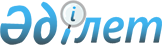 О внесении изменений и дополнений в приказ исполняющего обязанности Министра здравоохранения Республики Казахстан от 23 ноября 2010 года № 907 "Об утверждении форм первичной медицинской документации организаций здравоохранения"
					
			Утративший силу
			
			
		
					Приказ Министра здравоохранения Республики Казахстан от 29 декабря 2018 года № ҚР ДСМ-48. Зарегистрирован в Министерстве юстиции Республики Казахстан 29 декабря 2018 года № 18147. Утратил силу приказом и.о. Министра здравоохранения Республики Казахстан от 30 октября 2020 года № ҚР ДСМ-175/2020.
      Сноска. Утратил силу приказом и.о. Министра здравоохранения РК от 30.10.2020 № ҚР ДСМ-175/2020 (вводится в действие по истечении десяти календарных дней после дня его первого официального опубликования).
      В соответствии с подпунктом 5) пункта 1 статьи 7 Кодекса Республики Казахстан от 18 сентября 2009 года "О здоровье народа и системе здравоохранения" ПРИКАЗЫВАЮ:
      1. Внести в приказ исполняющего обязанности Министра здравоохранения Республики Казахстан от 23 ноября 2010 года № 907 "Об утверждении форм первичной медицинской документации организаций здравоохранения" (зарегистрирован в Реестре государственной регистрации нормативных правовых актов под № 6697, опубликован 24 февраля 2011 года в газете "Казахстанская правда" № 68-69 (26489-26490) следующие изменения и дополнения:
      пункт 1 изложить в следующей редакции:
      "1.Утвердить:
      1) Медицинскую учетную документацию, используемую в стационарах, согласно приложению 1 к настоящему приказу;
      2) Медицинскую учетную документацию, используемую в стационарах и амбулаторно-поликлинических организациях, согласно приложению 2 к настоящему приказу;
      3) Медицинскую учетную документацию, используемую в амбулаторно-поликлинических организациях, согласно приложению 3 к настоящему приказу;
      4) Медицинскую учетную документацию других типов медицинских организаций согласно приложению 4 к настоящему приказу;
      5) Медицинскую учетную документацию лабораторий в составе медицинских организаций согласно приложению 5 к настоящему приказу;
      6) Медицинскую учетную документацию организации службы крови согласно приложению 6 к настоящему приказу;
      7) Перечень форм первичной (учетной) медицинской документации организаций здравоохранения и сроки их хранения согласно приложению 7 к настоящему приказу.
      8) Карту учета дефектов оказания медицинских услуг согласно приложению 8 к настоящему приказу";
      пункт 2 изложить в следующей редакции:
      "2. Руководителям управлений здравоохранения областей, городов Астана, Алматы и Шымкент (по согласованию), руководителям республиканских организаций здравоохранения ввести (по согласованию) в организациях здравоохранения формы первичной медицинской документации, утвержденные настоящим приказом.";
      дополнить пунктом 2-1 следующего содержания:
      "2-1. Руководителям медицинских организаций (по согласованию) обеспечить ведение медицинской документации, утвержденной настоящим приказом, в электронном формате.
      В случае запроса пациентом копии заполненных форм, выдача электронных форм первичной медицинской документации осуществляется на бумажном носителе";
      в приложении 1:
      Форму № ТБ 19/у "Стеллажная карта движения противотуберкулезных препаратов" исключить;
      Форму № ТБ 20/у "Накладная" исключить;
      Форму № 014/у "Направление на патологогистологическое исследование" исключить;
      Форму № 021/у "Направление на получение специализированной консультативно-диагностической помощи на республиканском уровне" исключить;
      Форму № 027-3/у "Направление материала на цитологическое исследование" исключить;
      Форму № 056/у "Корешок медицинского заключения №__ по комиссионному освидетельствованию лица, в отношении которого решается вопрос о признании его больным с психическим расстройством (заболеванием)" исключить;
      Форму № 066-1/у "Статистическая карта выбывшего из наркологического стационара" изложить в новой редакции согласно приложению 1 к настоящему приказу;
      Форму № 066-3/у "Статистическая карта выбывшего из психиатрического стационара" изложить в новой редакции согласно приложению 2 к настоящему приказу;
      Формы ТБ 01/у, ТБ 01/у-категория IV, ТБ 03/у, ТБ 11/у, ТБ 12/у, 003/у, 003-1/у, 005-2/у, 005-4/у, 006/у, 008/у, 009/у, 009-1/у, 010/у, 015/у, 017/у, 018/у, 019/у, 022/у, 024/у, 027-1/у, 027-2/у, 034/у, 096/у, 097/у, 102/у дополнить примечанием следующего содержания: "При наличии медицинской информационной системы форма ведется в электронном виде.";
      Формы 007/у, 066/у, 066-2/у, 066-5/у дополнить примечанием следующего содержания: "Форма ведется в электронном виде.";
      в приложении 2:
      Форму № 001-4/у "Направление на консультацию, диагностическое исследование" исключить;
      Форму № 035-4/у "Направление трудящегося мигранта на медицинское обследование" исключить;
      Форму № 038/у "Журнал учета мероприятий по ФЗОЖ" изложить в новой редакции согласно приложению 3 к настоящему приказу;
      Форму № 046/у "Дневник физиотерапевтического отделения кабинета" исключить;
      Форму № 058/у "Экстренное извещение об инфекционном заболевании, пищевом, остром профессиональном отравлении, необычной реакции на прививку" исключить;
      Форму № 065-2/у "Предупреждение лицу, заболевшему венерической болезнью" исключить;
      Форму № 088/у "Направление на медико-социальную экспертизу" исключить;
      Форму № 089/у "Извещение о больном с впервые в жизни установленным диагнозом активного туберкулеза, инфекций, передающихся преимущественно половым путем, трихофитии, микроспории, фавуса, чесотки, трахомы, психического заболевания" исключить;
      Форму № 090/у "Извещение о больном с впервые в жизни установленным диагнозом рака или другого злокачественного новообразования" изложить в новой редакции согласно приложению 4 к настоящему приказу;
      Форму № 090-1/у "Извещение о реципиенте органа" исключить;
      Форму № 137/у "Учетная карта специалиста, занимающегося научной, научно-педагогической, руководящей работой в здравоохранении для централизованного автоматизированного учета" исключить;
      Форму № 137-1/у "Учетная карта специалиста, работающего в практическом здравоохранении для централизованного автоматизированного учета" исключить;
      Форму № 137-2/у "Учетная карта специалиста со средним медицинским и фармацевтическим образованием, работающего в практическом здравоохранении для централизованного автоматизированного учета" исключить;
      Формы 022-2/у, 023/у, 027/у, 029/у, 029-1/у, 035-2/у, 036/у, 039-5/у, 039-7/у, 039-8/у, 050/у, 051-1/у, 060/у, 088-1/у, 088-2/у, 093-1/у, 099-3/у, 100/у, 103/у, 103-12/у, 104/у, 105/у, 105-1/у, 106/у, 125/у, 135/у, 136/у, 2009/у, 2009-1/у дополнить примечанием следующего содержания: "При наличии медицинской информационной системы форма ведется в электронном виде.";
      в приложении 3:
      Форму № 001-3/у "Направление на госпитализацию в стационар, в дневной стационар" исключить;
      Форму 025-4/у "Талон на прием к врачу" изложить в новой редакции согласно приложению 5 к настоящему приказу;
      Форму № 039/у "Ведомость учета посещений в поликлинике (амбулатории), диспансере, консультации и на дому" исключить;
      Форму № 039-1/у "Ведомость учета посещений к среднему медицинскому персоналу здравпункта, фельдшерско-акушерского пункта" исключить; 
      Форму № 039-2/у "Сводная ведомость ежедневного учета работы врача-стоматолога терапевтического и хирургического приемов стоматологических организаций всех форм собственности" исключить;
      Форму № 039-3/у "Сводная ведомость учета работы врача-стоматолога-ортодонта" исключить; 
      Форму № 039-4/у "Сводная ведомость учета работы врача-стоматолога-ортопеда" исключить; 
      Форму 039-6/у "Сводная ведомость учета работы среднего медперсонала поликлиники/женской консультации" исключить;
      Форму № 057/у "Талон прикрепления к медицинской организации" изложить в новой редакции согласно приложению 6 к настоящему приказу;
      Форму № 065/у "Медицинская карта больного венерическим заболеванием" исключить;
      Форму № 065-1/у "Медицинская карта больного грибковым заболеванием" исключить;
      Форму № 070/у "Справка для получения путевки" исключить;
      Форму № 083/у "Медицинская справка о допуске к управлению транспортным средством" изложить в новой редакции согласно приложению 7 к настоящему приказу;
      Форму № 086/у "Медицинская справка (врачебное профессионально-консультативное заключение" изложить в новой редакции согласно приложению 8 к настоящему приказу;
      Форму № 112/у-д "История развития ребенка (девочка)" изложить в новой редакции согласно приложению 9 к настоящему приказу;
      Форму № 112/у-м "История развития ребенка (мальчик)" исключить;
      Формы 025/у, 025-5/у, 025-7/у, 025-8/у, 026/у, 030/у, 030-1/у, 030-2/у, 030-6/у, 031/у, 032/у, 037/у, 037-1/у, 043/у, 049/у, 052/у, 055/у, 055-1/у, 061/у, 063/у, 064-1/у, 064-2/у, 067/у, 069/у, 071/у, 081/у, 083-1/у, 111/у, 127/у, 127-1/у, 129/у, 130/у, 278/у, 278-1/у, 278-2/у, ТБ 15/у, ТБ 16/у дополнить примечанием следующего содержания: "При наличии медицинской информационной системы форма ведется в электронном виде.";
      в приложении 4:
      Форму № 264/у "Направление посписочное на исследование образцов крови методом ИФА на антитела к ВИЧ" исключить;
      Форму № 277/у "Дневник учета работы врача-лаборанта" исключить;
      Форму № 281/у "Направление № ________на исследование крови на СD-4, СD-8" исключить;
      Формы 060-2/у, 114/у, 117/у, 118/у, 118-1/у, 119/у, 264-1/у, 264-2/у, 264-10/у, 266/у, 267/у, 267-3/у, 268/у, 269/у, 270/у, 270-2/у, 270-3/у, 270-4/у, 270-6/у, 271/у, 281-1/у дополнить примечанием следующего содержания: "При наличии медицинской информационной системы форма ведется в электронном виде.";
      в приложении 5:
      Форму № 201/у "Направление на анализ крови" изложить в новой редакции согласно приложению 10 к настоящему приказу;
      Форму № 204/у "Направление на микробиологическое исследование (первичное, повторное) № ______" исключить;
      Форму № 206/у "Результат иммуногематологического исследования крови пациента" исключить;
      Форму № 207/у "Направление на консультативные иммуногематологические исследования крови (группа крови по АВО, резус-принадлежность/фенотип, нерегулярные антиэритроцитарные антитела/идентификация, антиглобулиновый тест прямой)" исключить;
      Форму № 210/у "Анализ мочи" исключить;
      Форму № 216/у "Анализ мокроты" исключить; 
      Форму № 216-2/у "Анализ плевральной жидкости" исключить;
      Форму № 217/у "Анализ секрета простаты" исключить;
      Форму № 218/у "Результат микроскопии отделяемого/соскоба мочеполовых органов и прямой кишки (РИФ, окраска метиленовым синим, окраска по Романовскому)" исключить;
      Форму № 219/у "Анализ кала" исключить;
      Форму № 221/у "Анализ желудочного содержимого (фракционное исследование)" исключить;
      Форму № ТБ 05/у "Направление на проведение исследования мокроты на наличие микобактерий туберкулеза" исключить;
      Форму № ТБ 06/у "Направление на чувствительность культуры МБТ к противотуберкулезным препаратам" исключить;
      Форму № ТБ 06А/у "Направление на получение результатов теста на лекарственную чувствительность культуры МБТ к противотуберкулезным препаратам" исключить;
      Форму № ТБ 06Б/у "Направление на лабораторное исследование мокроты на Xpert MTB/RIF" исключить;
      Формы 200/у, 222/у, 222-1/у, 223/у, 227/у, 240/у, 240-4/у, 240-5/у, 240-6/у, 240-7/у, 240-8/у, 240-9/у, 240-10/у, 240-11/у, 240-12/у, 240-13/у, 240-14/у, 240-15/у, 240-17/у, 250-1/у, 250-2/у, 250-3/у, 252/у, 253/у, 253-1/у, 253-2/у, 254/у, 255/у, 256/у, 257/у, 258/у, 259/у, 260/у, 261/у, 262/у, 263/у, 283/у, ТБ 04/у, ТБ 17/у, ТБ 18/у, ТБ 24/у, ТБ 25/у дополнить примечанием следующего содержания: "При наличии медицинской информационной системы форма ведется в электронном виде.";
      в приложении 6:
      Форму № 400/у "Направление (донору на ФГ)" исключить;
      Форму № 404/у "Направление на кроводачу, плазмафарез, цитоферез и др." исключить;
      Форму № 406/у "Медицинская карта регулярного донора крови и ее компонентов" изложить в новой редакции согласно приложению 11 к настоящему приказу;
      Форму № 407/у "Медицинская карта донора крови и ее компонентов" изложить в новой редакции согласно приложению 12 к настоящему приказу;
      Форму № 408/у "Журнал регистрации процедур иммунизации доноров" исключить;
      Форму № 409/у "Ведомость учета иммунизации доноров" исключить;
      Форму №410-1/у "Журнал типирования доноров и больных" исключить;
      Форму № 410-5/у "Журнал регистрации приготовления ПЦР-смесей для SBT методики типирования" исключить;
      Форму № 410-9/у "Направление на определение лейкоцитарных антител" исключить;
      Форму № 410-10/у "Направление на типирование по HLA-системе" исключить;
      Форму № 410-11/у "Направление на индивидуальную пробу на совместимость "Кросс-матч"" исключить;
      Форму № 410-12/у "Направление на специальный подбор тромбоцитов по HLA-системе" исключить;
      Форму № 418-1/у "Журнал регистрации компонентов крови по относительному браку" исключить;
      Форму № 425-2/у "Журнал регистрации результатов биохимических и клинических исследований донорской крови" исключить;
      Форму № 425-9/у "Журнал регистрации результатов гематологических исследований донорской крови" исключить;
      Форму № 425-10/у "Журнал регистрации результатов исследований белковых фракций донорской крови" исключить;
      Форму № 427/у "Карта учета крови, взятой у донора для приготовления стандартных эритроцитов и лимфоцитов" исключить;
      Форму № 433-4/у "Журнал регистрации обследования сотрудников на трансфузионные инфекции" исключить;
      Форму № 433-8/у "Направление для исследования на гемотрансмиссивные инфекции" исключить;
      Формы 402/у, 405/у, 405-1/у, 410/у, 410-14/у, 411/у, 411-1/у, 412/у, 412-1/у, 413/у, 413-1/у, 413-2/у, 413-7/у, 416/у, 417/у, 418/у, 419/у, 420/у, 422/у, 422-1/у, 422-2/у, 422-3/у, 422-4/у, 422-5/у, 423/у, 424/у, 425/у, 425-1/у, 425-3/у, 425-4/у, 425-5/у, 425-6/у, 425-8/у, 426-1/у, 431-1/у, 433-1/у, 433-2/у, 433-3/у, 433-7/у, 434/у, 434-1/у, 434-2/у, 434-3/у, 434-4/у, 434-5/у, 434-6/у, 435/у, 436/у, 436-1/у, 436-2/у, 437/у, 438/у, 439/у, 439-4/у, 440/у, 441/у, 442/у, 443/у, 444/у, 444-1/у, 445/у, 446/у дополнить примечанием следующего содержания: "При наличии медицинской информационной системы форма ведется в электронном виде.";
      дополнить формой № 433-6/у "Результат лабораторного тестирования крови донора" согласно приложению 13 к настоящему приказу;
      приложение 7 изложить в редакции согласно приложению 14 к настоящему приказу.
      2. Департаменту цифровизации здравоохранения Министерства здравоохранения Республики Казахстан в установленном законодательством порядке обеспечить:
      1) государственную регистрацию настоящего приказа в Министерстве юстиции Республики Казахстан;
      2) в течение десяти календарных дней со дня государственной регистрации настоящего приказа в Министерстве юстиции Республики Казахстан направление его копии в бумажном и электронном виде на казахском и русском языках в Республиканское государственное предприятие на праве хозяйственного ведения "Республиканский центр правовой информации" для официального опубликования и включения в Эталонный контрольный банк нормативных правовых актов Республики Казахстан;
      3) размещение настоящего приказа на интернет-ресурсе Министерства здравоохранения Республики Казахстан;
      4) в течение десяти рабочих дней после государственной регистрации настоящего приказа в Министерстве юстиции Республики Казахстан представление в Департамент юридической службы Министерства здравоохранения Республики Казахстан сведений об исполнении мероприятий, предусмотренных подпунктами 1), 2) и 3) настоящего пункта.
      3. Контроль за исполнением настоящего приказа возложить на курирующего вице-министра здравоохранения Республики Казахстан.
      4. Настоящий приказ вводится в действие по истечении десяти календарных дней после дня его первого официального опубликования.
      Примечание. Форма ведется в электронном виде НАРКОЛОГИЯЛЫҚ СТАЦИОНАРДАН ШЫҚҚАН АДАМНЫҢ СТАТИСТИКАЛЫҚ КАРТАСЫ СТАТИСТИЧЕСКАЯ КАРТА ВЫБЫВШЕГО ИЗ НАРКОЛОГИЧЕСКОГО СТАЦИОНАРА № ________________
      Емдеуге жатқызу бюросы айқындаған
      емдеуге жатқызу коды
      Код госпитализации, определенный
      Бюро госпитализации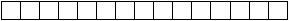 
      1. Тегі (Фамилия)__________________________________________________________
      Аты (Имя)__________________ Әкесiнiң аты (Отчество)_________________________
      2. Туған күнi (Дата рождения) /______/______/__________/
      кк/аа/жжжж (дд/мм/гггг)
      3. Жынысы (Пол): ер (муж) - 1, әйел (жен) - 2
      4. Ұлты (Национальность) __________________________________________________
      5. Тұрғыны (Житель): қаланың (города) – 1, ауылдың (села) – 2
      6. ЖСН (ИИН)
      ____|____|____|____|____|____|____|____|____|____|____|____|
      7. Медициналық тiркеу нөмiрi
      |____|____|____|____|____|____|____|____|____|____|____|____|
      (Регистрационный медицинский номер)
      8. Мекенжайы (Место жительства)__________________________________________
       елi, облысы, әкiмшiлiк ауданы (страна,
       область, административный район)
      ________________________________________________________________________
      елдi мекен, көше, үй, пәтер (населенный пункт, улица, дом, кв.)
      9. Әлеуметтік мәртебесі (Социальный статус): 1 - қызметкер (служащий), 2 - жұмыскер (рабочий), 3 - ауыл шаруашылығының жұмысшысы (работник сельского хозяйства), 4 - зейнеткер (пенсионер), 5 - оқушы (учащийся), 6 - үй шаруасындағы әйел (домохозяйка), 7 – жеке еңбекпен айналысатын тұлға (лицо, занятое индивидуальным трудом), 8 - табынушы (служитель культа), 9 - жұмыссыз (безработнй), 10 - басқалар (прочие).
      9А. Білімі (образование): орта мектепте неше сынып бітірді (число законченных классов средней школы), оқымады (не учился) - 1, ми қабілетінің кемшілігі бар балаларға арнаулы мектеп (школа для умственно отсталых) - 2, арнайы орта (среднее специальное) - 3, аяқталмаған жоғары (незаконченное высшее) - 4, жоғары (высшее) - 5, тағы басқа (прочее) – 6.
      10. Жеңілдік категориясы (Категория льготности): ҰОСМ (ИВОВ) – 1, ҰОСҚ (УВОВ) – 2, интернационалист-жауынгер (воин-интернационалист) – 3, бала күнiнен мүгедек (инвалид детства) – 4, ауруы бойынша мүгедек (инвалид по заболеванию) – 5, сәуле әсерiн алған адам (лица, подвергшиеся радиации) – 6, ҰОСҚ теңестiрiлген адамдар (лица, приравненные к УВОВ) – 7, әскерге шақырылушы (призывник) – 8, еңбек мүгедегі (инвалид труда) – 9, қоныс аударушылар (переселенцы) – 10, басқалар (прочее) – 99.
      11. Пациент жолданды (Пациент направлен): БМСК (ПМСП) - 1, КДК (КДП) - 2, өзi қаралды (сам обратился) - 3, жедел жәрдемнен (скорой помощью) - 4, басқа стационардан (другим стационаром) - 5, әскери комиссариаттан (военкоматом) - 6, басқалар (прочие) - 8, нарколог-дәрігер (врачом наркологом) - 9, сот органдары (судебные органы) - 10, құқық қорғау органдары (правоохранительными органами) - 11, үкіметтік емес ұйымдар (неправительственные организации) - 12 (астын сызыңыз (подчеркнуть).
      11А. Жолдаудың мақсаты (Цель направления): детоксикация (детоксикация) - 1, медициналық әлеуметтік оңалту (медико-социальная реабилитация) - 2, мәжбүрлеп емдеу (принудительное лечение) - 3, наркологиялық сараптама (наркологическая экспертиза) - 4, жолдаудың басқа мақсаттары (другие цели направления) - 5, (астын сызыңыз (подчеркнуть).
      12. Жолдаған ЕПҰ-ның коды мен аты: __________
      Код и название направившего ЛПО: _______________________|__________|
      13. Жолдаған ұйымның диагнозы (Диагноз направившей __________
      организации) (10-ХАЖ коды (код МБК-10) |__________|
      14. Тіркелген, БМСК көрсететін, МҰ-ның коды мен аты (Код и название
      МО прикрепления, оказывающей ПМСП) __________
      ______________________________________________________ |__________|
      15. Ауруханаға жатқызу түрi (Тип госпитализации): 1 - жоспарлы (плановая), 2 - шұғыл түрде ауырғаннан бастап 6 сағаттың ішінде (экстренная в первые 6 часов от начало заболевания), 3 - шұғыл түрде 7 - 24 сағаттың ішінде (экстренная в течение 7 - 24 часов), 4 - шұғыл түрде 24 сағаттан кейiн (экстренная после 24 часов)
      16. Келіп түскен кездегі диагнозы (Диагноз при поступлении) (10 - ХАЖ коды (код по МКБ - 10)  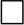 
      ________________________________________________________________________
      17. Ауруханаға жатқызу күнi мен уақыты (Дата и время госпитализации)
      ______/______/______ ______/______
      кк/аа/жж (дд/мм/гг) сағаты, мин (часы, мин)
      18. Шыққан (қайтыс болған) күнi мен уақыты:(Дата и время выписки
      (смерти))______/______/______ ______/______
      кк/аа/жж (дд/мм/гг) сағаты, мин (часы, мин)
      19. Өткiзген төсек-күндерi (Проведено койко-дней) ____________________________
      20. Бөлiмше (Отделение):___________________________ Код ___________________
      атауы (наименование) |_________|
      21. Төсек бейiнi (Профиль койки):__________________ Код _____________________
      |_________|
      22. Реанимацияда болды ма (Находился ли в реанимации): иә (да), жоқ
      (нет), күндерi (дней) ________.
      23 А. Есірткіні пайдалану түрі (Вид употребляемого наркотика):
      24. Аутопсия жүргізілді (проводилась): иә (да) - 1, жоқ (нет) - 2.
      24.1 Жазба актісінің (№, дата акта записи) № _________________________________
      күні ______/______/______
      кк/аа/жж (дд/мм/гг)
      25. МЭХ (МЭТ) №________________________,
      КШТ (КЗГ) № _____________________________________________________________
      26.1. Қаржылық лизинг шартымен сатып алынған медициналық техниканы қолдану парағы (Лист использования медицинской техники, приобретенной на условиях финансового лизинга) (медициналық техниканы лизингпен сатып алынған жағдайда толтырады) (заполняется в случае приобретения в лизинг медицинской техники)
      27. Қаржыландыру көзi (Источник финансирования): республикалық бюджет (ММК) (республиканский бюджет (СМП)), республикалық бюджет (ЖММК) (республиканский бюджет (ВСМП)), жергілікті бюджет (местный бюджет), ақылы (платные), ЕМҚ келісім шарты бойынша (по договору ДМС), басқа (прочие) (астын сызыңыз) (подчеркнуть)
      28. Ауруханада болуы немен аяқталды (Исход пребывания): шықты (выписан) – 1, ауыстырылды (переведен) – 2, қайтыс болды (умер )– 3, өздiгiнен кетуi (самовольный уход) – 4
      29. Емдеу немен аяқталды (Исход лечения): (жазылумен) выздоровление – 1, жақсарумен (улучшение) – 2, өзгерiссiз (без перемен) – 3, нашарлаумен (ухудшение) – 4, қайтыс болу (смерть) - 5
      33. Көрсетілген қызметтер мен дәрі-дәрмектердің парағы (Лист оказанных услуг и медикаментов):
      Көрсетілген қызметтердің парағы (Лист оказанных услуг)
      Клиникалық бөлімшеде қолданылған дәрі-дәрмектердің парағы
      (Лист использованных медикаментов в клиническом отделении)
      Реанимация бойынша қолданылған дәрі-дәрмектердің парағы (Лист использованных медикаментов по реанимации)
      Дәрiгер (Врач): ТАӘ (ФИО)_____________________ Код_____________
      Бөлiмше меңгерушісі
      (Заведующий отделением) ТАӘ (ФИО)__________________ Код ___________
      Примечание. Форма ведется в электронном виде Психиатриялық стационардан шыққан адамның
СТАТИСТИКАЛЫҚ КАРТАСЫ
СТАТИСТИЧЕСКАЯ КАРТА
выбывшего из психиатрического стационара №____
      Емдеуге жатқызу бюросы айқындаған
      емдеуге жатқызу коды
      Код госпитализации, определенный
      Бюро госпитализации
      1. Науқастың тегі, аты, әкесінің аты/
      Фамилия, имя, отчество больного _______________________________
      2. Баланы қарайтын адаммен ауруханаға жатқызылды (бар/жоқ)
      Госпитализирован с лицом по уходу за ребенком (да/нет).
      А. Түскен күннен бастап өткізген төсек-күндері (демалыс күндерін
      қоспағанда) (Проведено койко-дней (исключая дни отпуска))
      ________________________________________________________________________
      Б. Отан соғысының мүгедегі/ Инвалид отечественной войны
      В. Қосалқы соматикалық ауруы/ Сопутствующее соматическое заболевание
      Г. Патологоанатомиялық диагнозы / Патологоанатоический диагноз
      иә/ да – 1 _______________________________________________________________
      жоқ/ нет – 2 _____________________________________________________________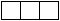 
      10-ХАЖ бойынша коды /Код по МКБ-10
      Д. Емделуі /
      Лечение_________________________________________________________________
      ________________________________________________________________________
      Е. Түскен кездегі синдромы / Синдром при
      поступлении_____________________________________________________________
      ________________________________________________________________________
      № ______________________________________________________________________
      22. Көрсетілген қызметтер мен дәрі-дәрмектердің парағы (Лист оказанных услуг и медикаментов)
      Дәрiгер (Врач) ТАӘ (ФИО)_____________________ Код_____________
      Бөлiмше меңгерушісі
      (Заведующий отделением): ТАӘ (ФИО)____________________________
      Примечание. При наличии медицинской информационной системы, форма ведется в электронном виде СӨСҚ ЖӨНІНДЕГІ ІС-ШАРАЛАРДЫ ЕСЕПКЕ АЛУ
ЖУРНАЛЫ
ЖУРНАЛ
УЧЕТА МЕРОПРИЯТИЙ ПО ФЗОЖ _________________________________________________________________
      маманның Т.А.Ә. (болған жағдайда) лауазымы, учаске №, АЕҰ № (Ф.И.О. (при его наличии) специалиста, должность, № участка, № АПО) СӨСҚ, АУРУЛАРДЫҢ ПРОФИЛАКТИКАСЫ ЖӨНІНДЕГІ ІС-ШАРАЛАРДЫ ЕСЕПКЕ АЛУ ЖУРНАЛЫН
толтыру туралы ескертпе
ПРИМЕЧАНИЯ по заполнению
ЖУРНАЛА УЧЕТА МЕРОПРИЯТИЙ ПО ФЗОЖ
      1. "Уақыт мөлшерi" бағанында жиынды өткiзуге жұмсалған уақытты минутпен көрсетiңiз.
      (В графе 3 "Количество времени" указать в минутах время, затраченное на проведение мероприятия).
      2. "Іс-шараның түрi" бағанында деректердi бiрiздендiру үшiн алфавит әрiптерiн пайдалану ұсынылады.
      (В графе 4 "Вид мероприятий" для унификации данных предлагается использование букв алфавита):
      Л – лекция; 
      ОС – оқыту семинары (обучающий семинар); 
      ҚН (СП) – қабырғалық ақпаратты, плакаттарды, қабырға газеттерiн ұйымдастыру немесе жаңалау (организация или обновление стендовой информации, плакатов, стенгазет; (ҚН-қабырғалық насихат (СП - Стендовая пропаганда)
      ББ – буклеттер, үндеулер, үнпарақтар (үндеу, үнпарақ) тарату (раздача буклетов, брошюр, листовок); 
      БАҚ (СМИ) – бұқаралық ақпарат құралдарында сөйлеу (выступления в СМИ); 
      ДК (КЗ) – денсаулық клубтары (жас ата-аналар, диабетпен ауыратын адамдар және т.б. үшiн) (клубы здоровья (для молодых родителей, диабетиков и др.));
      А – түрлi медициналық-әлеуметтiк зерттеулер (анкеталау) (различные медико-социальные исследования (анкетирование)).
      3. "Тақырып" бағанында өткiзiлген жиындардың тақырыптамаларын келесi бiрiздендiрiлген бағыттырмен көрсетiңiз 
      (В графе 5 "Тема" указать тематику проведенных мероприятий по следующим унифицированным направлениям):
      ТЕМ (ТАБ) – темекi шегудiң профилактикасы (профилактика табакокурения)
      НАШ (НАР) – нашақорлықтың профилактикасы (профилактика наркомании)
      1. АЛК – алкоголизмнiң профилактикасы (профилактика алкоголизма)
      2. ФИЗ – физикалық белсендiлiк пен шынығу (физическая активность и закаливание)
      3. ДАС (ИМТ) – дененiң артық салмағы (избыточная масса тела)
      4. ДМ (РП) – дұрыс тамақтану (рациональное питание)
      5. ЕҚ (ВСК) – емшекпен қоректендіру (грудное вскармливание)
      6. ДСБ (ДЕТ) – денi сау бала (здоровый ребенок)
      7. РЕП – ұрпақту болу денсаулықты қорғау (охрана репродуктивного здоровья)
      8. ЖЖ (ПС) – жанұяны жоспарлау (планирование семьи)
      9. ЖIИ (ОКИ) – жiтi iшек инфекцияларының профилактикасы (профилактика острых кишечных инфекций)
      10. ЖТИ (ОРИ) – жiтi тыныс инфекцияларының профилактикасы (профилактика острых респираторных инфекций)
      11. ЖП (ПТ) – жарақаттанушылықтың профилактикасы (профилактика травматизма)
      12. ҚОД (ОСЗ) – қоршаған орта мен денсаулық (окружающая среда и здоровье)
      13. ТУБ – туберкулездiң профилактикасы (профилактика туберкулеза)
      14. ВГ – вирустық гепатиттiң профилактикасы (профилактика вирусного гепатита)
      15. ЖҚЖИ (ИППП) – жыныстық қатынас арқылы жұғатын инфекциялардың профилактикасы (профилактика инфекций, передающихся преимущественно половым путем)
      16. ЖИТС (СПИД) – АИТВ профилактикасы (профилактика СПИД/ВИЧ)
      17. СТР – стресстердi профилактикалау (профилактика стрессов)
      18. СМ (ЗШ) – салауатты мектептер (лицейлер, гимназиялар) (здоровые школы (лицеи, гимназии)
      19. СОО (ЗУ) – салауатты оқу орындары (университеттер, академиялар, колледждер) здоровые учебные заведения (университеты, академии, колледжи)) 
      20. СЖО (ЗР) – салауатты жұмыс орындары (здоровые рабочие места)
      21. СЕМ (ЗГ) – салауатты елдi мекендер (қалалар, аудандар, кенттер, ауылдар) (здоровые населенные пункты (города, районы, поселки, села)
      22. Б (П) – басқа бағыттар (прочие направления)
      4. "Тыңдаушыларды қамту" іс-шараға қатысушылар саны мен халық тобының медициналық-жастық сипаттамасын (С-сау, Д1-тәуекел факторымен, Д2-жiтi патологиясымен, Д3-созылмалы патологиясымен) көрсетiп, таяқша арқылы тыңдаушылардың орта жасын көрсетiңiз
      (В графе 6 "Охват слушателей" указать количество участников мероприятия и общую медико-возрастную характеристику группы населения (З - здоровые, Д1 – с факторами риска, Д2 – с острой патологией, Д3 – с хронической патологией), через тире указать средний возраст слушателей).
      5. Егер лекция қандай да бiр ұйымда өткiзiлсе, онда тыңдаушылардың Т.А.Ә. көрсетпей-ақ, олардың санын көрсетуге болады. Ол жағдайда соңғы екi бағанда ұйымның мөрiмен бекiтiлген басшының Т.А.Ә. мен қолы болуы тиiс.
       В графе 7 (Если лекция проводилась в какой-либо организации (школа, предприятие), можно не перечислять Ф.И.О. слушателей, а только указать их количество. Тогда в двух последних графах должны стоять Ф.И.О. руководителя, заверенная печатью организации). 
      Дәл осы журналда келесi көрсеткiштердiң көрсетiлуiмен ай бойы iстелген жұмыс қорытындысы шығарылады (В этом же журнале подвести итоги работы за месяц, указав):
      үшiншi бағанда (в третьей графе) – санитариялық-ағарту жұмыстарына жұмсалған жалпы уақыт мөлшерi (общее количество времени, затраченное на проведение санитарно-просветительной работы), 
      төртiншi бағанда (в четвертой графе) – санитариялық-ағарту жұмыс түрлерiнiң саны (количество видов санпросвет работы),
      бесiншi бағанда (в пятой графе) – СӨС түрлi бағыттары бойынша өткiзiлген іс-шаралар саны (количество мероприятий по различным направлениям ЗОЖ) 
      алтыншы бағанда (в шестой графе) – санитариялық-ағарту іс-шараларымен қамтылған халықтың жалпы саны (общее число населения, охваченного санитарно-просветительскими мероприятиями).
      Ескерту. Медициналық ақпараттық жүйелер болған кезде нысан электрондық түрде жүргізіледі
      Примечание. При наличии медицинской информационной системы, форма ведется в электронном виде Хабарлама/Извещение Выберите элемент.
      Жалпы бөлім/Общая часть
      Тегі/Фамилия Фамилия Аты/Имя Имя Әкесінің аты/Отчество Отчество
      ЖСН/ИИН Место для ввода текста.Туылған күні/Дата рождения дата месяц год
      Жынысы/Пол 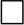  еркек/мужчина 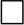  әйел/женщина


      Тұрғылықты мекенжайы/Адрес проживания область район город улица дом квартира
      Байланыс телефоны/Контактный телефон Место для ввода текста.
      Отбасылық жағдайы/Семейное положение Выберите элемент.
      Тұрғылықты мекенжайы/Адрес проживания область район город улица дом квартира
      Жұмыс/оқу орны/балалар мекемесі/Место работы/учебы/детского учреждения Место для ввода текста.
      Ұйымның мекенжайы/Адрес организации Место для ввода текста.
      Лауазымы/Должность Место для ввода текста.
      Күні/Дата: ауруы/заболевания Место для ввода даты.
      бастапқы өтініш/анықтау/первичного обращения/выявления Место для ввода даты.
      диагноз қою/установления диагноза Место для ввода даты.
      емдеуге жатқызу/госпитализации Место для ввода даты.
      АХЖ-10 диагноз коды/Диагноз код МКБ-10 наименование код
      ________________________________________________________________________
      Жұпалы аурулар кезінде толтырылады/Заполняется при инфекционных заболеваниях
      Егер улану – қайда өткенін көрсету/Если отравление – указать где произошло Место для ввода текста.
      Неден уланды/чем отравлен Место для ввода текста.
      Байланысатын тұлғалар/Контактные лица:
      Т.А.Ә./Ф.И.О. Место для ввода текста.
      Пациентке қарым-қатынасы/Отношение к пациенту Место для ввода текста.
      Тұрғылықты мекенжайы/Адрес проживания область район город улица дом квартира
      Байланыс/контакты Место для ввода текста.
      МҰ атауы (толтыратын)/Наименование МО (заполнившей) Выберите элемент.
      (МҰ тіркелімі)/(из регистра МО)
      Пациент қайда жіберілді/Куда направлен пациент Выберите элемент.
      (МҰ тіркелімі)/(из регистра МО)
      Іс-шаралар мен қосымша мәліметтерді алғашқы эпидемияға қарсы жүргізу/
      Проведенные первичные противоэпидемические мероприятия и дополнительные сведения Место для ввода текста.
      хабарламаны толтырған дәрігердің Т.А.Ә./Ф.И.О. врача заполнившего извещение Место для ввода текста.
      Толтыру күні және уақыты/Дата и время заполнения Место для ввода даты.
      Хабарламаны кім қабылдады/Кто принял извещение Тегі/Фамилия Фамилия Аты/Имя Имя
      Әкесінің аты/Отчество Отчество
      ________________________________________________________________________________
      Кәсіптік аурулар кезінде толтырылады/Заполняется при профессиональных заболеваниях
      Жалпы жұмыс өтілі/Общий стаж работы Место для ввода текста. Жұмыс өтілі (зиянды өндірістік факторлармен байланыс)/Стаж работы (в контакте с вредными производственными факторами) Место для ввода текста.
      Зиянды өндірістік фактор, аурулар туындады/Вредный производственный фактор, вызвавший заболевание Место для ввода текста.
      Егер улану – қайда өткенін көрсету/Если отравление – указать где произошло Место для ввода текста.
      Неден уланды/чем отравлен Место для ввода текста.
      МҰ атауы (толтыратын)/Наименование МО (заполнившей) Выберите элемент.
      (МҰ тіркелімі)/(из регистра МО)
      хабарламаны толтырған дәрігердің Т.А.Ә./Ф.И.О. врача заполнившего извещение Место для ввода текста.
      Толтыру күні және уақыты/Дата и время заполнения Место для ввода даты.
      _________________________________________________________________________________
      Қатерлі ісік ауруы кезінде толтырылады/Запоняется при онкозаболевании
      Ісік анықталған жағдай/Обстоятельства выявления опухоли Выберите элемент.
      Ісік процесінің сатысы/Стадия опухолевого процесса: Выберите элемент.
      АХЖ-10 диагноз коды/Диагноз код МКБ-10 наименование код
      Диагнозды растау әдісі/Метод подтверждения диагноза Выберите элемент.
      МҰ атауы (толтыратын)/Наименование МО (заполнившей) Выберите элемент.
      (МҰ тіркелімі)/(из регистра МО)
      Пациент қайда жіберілді/Куда направлен пациент Выберите элемент.
      (МҰ тіркелімі)/(из регистра МО)
      хабарламаны толтырған дәрігердің Т.А.Ә./Ф.И.О.
      врача заполнившего извещение Место для ввода текста.
      Толтыру күні және уақыты/Дата и время заполнения Место для ввода даты.
      _________________________________________________________________________________
      Ағзаның немесе ағзаның бөліктерінің реципенті туралы трансплантация кезінде
      толтырылады/Заполняется при трансплантации о реципиенте органа или части органа
      Күні/Дата: трансплантациялау ағзасы оырндалады (ағзаның бөлігі)/выполнения 
      трансплантации органа (части органа) Место для ввода даты. Шығарылу күні/выписки
       Место для ввода даты. АХЖ-10 диагноз коды/Диагноз код МКБ-10 наименование код
      МҰ атауы (толтыратын)/Наименование МО (заполнившей)
      Выберите элемент. (МҰ тіркелімі)/(из регистра МО)
      Пациент қайда жіберілді/Куда направлен пациент
      Выберите элемент. (МҰ тіркелімі)/(из регистра МО)
      хабарламаны толтырған дәрігердің Т.А.Ә./Ф.И.О. врача заполнившего извещение Место для ввода текста.
      трансплантология бөлімшесінің меңгерушісінің Т.А.Ә./Ф.И.О. заведующего отделением трансплантологии Место для ввода текста.
      Толтыру күні және уақыты/Дата и время заполнения Место для ввода даты.
      Ескерту. Нысан электрондық түрде жүргізіледі
      Примечание. Форма ведется в электронном виде
      Талон Выберите элемент.
      Тегі/Фамилия Фамилия Аты/Имя Имя Әкесінің аты/Отчество Отчество
      ЖСН/ИИН Место для ввода текста.
      Туылған күні/Дата рождения дата месяц год
      Жынысы/Пол 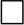  еркек/мужчина 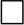  әйел/женщина


      Тұрғылықты мекенжайы/Адрес проживания область
      район город улица дом квартира
      Амбулаториялық картасының №/№ амбулаторной карты
      Место для ввода текста.
      Кабинеті/Кабинет Место для ввода текста.
      Келу керек/Явиться Место для ввода даты.
      Дәрігер Т.А.Ә./К врачу Ф.И.О. ФИО
      Лауазымы/должность Выберите элемент.
      Қаралу себебі/Повод обращения Выберите элемент.
      Подпись врача Ф.И.О. ФИО ЭЦП Талон Выберите элемент.
      Амбулаториялық картасының №/№ амбулаторной карты Место для ввода текста.
      Участкенің №/№ участка Место для ввода текста.
      Тегі/Фамилия Фамилия Аты/Имя Имя Әкесінің аты/Отчество Отчество
      ЖСН/ИИН Место для ввода текста. Туылған күні/Дата рождения дата месяц год
      Жынысы/Пол 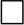  еркек/мужчина 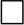  әйел/женщина


      Азаматттығы/ Гражданство Выберите элемент. *Место для ввода текста.
      Тұрғылықты мекенжайы/Адрес проживания область район город улица дом квартира
      Байланыс телефоны/Контактный телефон Место для ввода текста.
      Отбасылық жағдайы/Семейное положение Выберите элемент.
      Білімі/Образование Выберите элемент.
      Жұмыс/оқу орны/Место работы/учебы Место для ввода текста. Лауазымы/Должность Место для ввода текста.
      Әлеуметтік мәртебесі/Социальный статус Выберите элемент.
      Жеңілдік санаты/Категория льготности Выберите элемент.
      18 жасқа дейінгі балалар үшін ата-аналардың Т.А.Ә./Ф.И.О. родителей для детей до 18 лет
      Фамилия Имя Отчество
      Фамилия Имя Отчество
      Үйге медициналық қызмет көрсету МСАК МО еркін таңдау кезінде/При свободном выборе
      МО ПМСП медицинское обслуживание на дому Выберите элемент.
      Тіркеушінің Т.А.Ә./Ф.И.О. регистратора ФИО ЭЦҚ/ЭЦП
      Бекітілу күні/Дата прикрепления Место для ввода даты.
      Тіркелетін күні/Дата открепления Место для ввода даты.
      Себебі/Причина Выберите элемент.
      Ескерту. Нысан электрондық түрде жүргізіледі
      Примечание. Форма ведется в электронном виде Көлік құралдарын басқаруға рұқсат беру туралы медициналық анықтама
Медицинская справка о допуске к управлению транспортным средством
      Тегі/Фамилия Фамилия Аты/Имя Имя Әкесінің аты/Отчество Отчество
      ЖСН/ИИН Место для ввода текста. Туылған күні/Дата рождения дата месяц год
      Жынысы/Пол 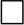  еркек/мужчина  әйел/женщина


      Тұрғылықты мекенжайы/Адрес проживания область район город улица дом квартира
      Байланыс телефоны/Контактный телефон Место для ввода текста.
      Жұмыс/оқу орны/Место работы/учебы Место для ввода текста. Лауазымы/Должность Место для ввода текста.
      Медициналық анықтамны беру күні/Дата выдачи медицинской справки Место для ввода даты. Мамандардың медициналық зерттеп - қарау нәтижесі:
Результаты медицинского осмотра у специалистов:
      Терапевт дәрігер / ЖТД/Врач-терапевт/ВОП
      Фамилия Имя Отчество ЭЦҚ/ЭЦП
      Куәландыру күні/Дата освидетельствования Место для ввода даты.
      Қарсы көрсеткіштер қорытындысы/Заключение противопоказания
      Выберите элемент. Место для ввода текста.
      Невропатолог дәрігер/Врач-невропатолога наименование код
      Фамилия Имя Отчество ЭЦҚ/ЭЦП
      Куәландыру күні/Дата освидетельствования Место для ввода даты.
      Қарсы көрсеткіштер қорытындысы/Заключение противопоказания Выберите элемент.Место для ввода текста.
      Офтальмолог дәрігер/Врач-офтальмолог наименование код
      Фамилия Имя Отчество ЭЦҚ/ЭЦП
      Куәландыру күні/Дата освидетельствования Место для ввода даты.
      Қарсы көрсеткіштер қорытындысы/Заключение противопоказания Выберите элемент.Место для ввода текста.
      Оториноларинголог дәрігер/Врач- оториноларинголог наименование код
      Фамилия Имя Отчество ЭЦҚ/ЭЦП
      Куәландыру күні/Дата освидетельствования Место для ввода даты.
      Қарсы көрсеткіштер қорытындысы/Заключение противопоказания Выберите элемент. Место для ввода текста.
      Хирург дәрігер/Врач- хирург наименование код
      Фамилия Имя Отчество ЭЦҚ/ЭЦП
      Куәландыру күні/Дата освидетельствования Место для ввода даты.
      Қарсы көрсеткіштер қорытындысы/Заключение противопоказания Выберите элемент.Место для ввода текста.
      Психиатр дәрігер/Врач-психиатр наименование код
      Фамилия Имя Отчество ЭЦҚ/ЭЦП
      Куәландыру күні/Дата освидетельствования Место для ввода даты.
      Қарсы көрсеткіштер қорытындысы/Заключение противопоказания Выберите элемент.Место для ввода текста.
      Психиатр-дәрігердің психологиялық тестлеумен қорытындысы/Заключение врача-психиатра с психологическим тестированием Место для ввода даты. Место для ввода текста.
      Нарколог дәрігер Врач-нарколог наименование код
      Фамилия Имя Отчество ЭЦҚ/ЭЦП
      Куәландыру күні/Дата освидетельствования Место для ввода даты.
      Қарсы көрсеткіштер қорытындысы/Заключение противопоказания Выберите элемент.Место для ввода текста.
      Психобелсенді заттардың болуына сұйық биологиялық ортаға талдау/Результат и дата исследования жидких биологических сред на наличие психоактивных веществ Место для ввода даты. Место для ввода текста.
      Орындаушының Т.А.Ә./Ф.И.О. исполнителя, Фамилия Имя Отчество ЭЦҚ/ЭЦП
      Нарколог-дәрігердің қорытындысы/Заключение врача-нарколога Место для ввода текста. ЭЦҚ/ЭЦП ҰЙҒАРЫМ
ЗАКЛЮЧЕНИЕ
      1. Троллейбустар мен трамвайларды басқаруға Выберите элемент.
      Выберите элемент. к управлению троллейбусами и трамваями.
      2. Автомобильдерді максималды салмағын шектеусіздікпен және автобустарды жолаушылар сиымдылығын шектеусіздікпен "А", "В", "С", "D", "ВЕ", "СЕ", "DЕ", шағын категориялар А1, В1, С1, D1, С1Е и D1Е, сондай-ақ трамвайлар мен троллейбустар санаттары бойынша басқаруға Выберите элемент.
      Выберите элемент. к управлению автомобилями без ограничения максимального веса и автобусами без ограничения вместимости пассажиров "А", "В", "С", "D", "ВЕ", "СЕ", DЕ", подкатегорий "А1, В1, С1, D1, С1Е и D1Е", а также трамваями и троллейбусами.
      3."В" категориялы өз жеке автомобилін жалданып жұмыс істеу құқығынсыз басқаруға Выберите элемент.
      Выберите элемент. к управлению индивидуальным автомобилем категории "В" без права работы по найму.
      4. Қолмен басқарылатын автомобилді басқаруғак управлению автомобилем с ручным управлением. Выберите элемент.
      5. Мотоциклді, мотороллерді ("А" категориясы) басқаруға Выберите элемент.
      Выберите элемент. к управлению мотоциклом, мотороллером (категории "А").
      6. Мотоарбаны басқаруға Выберите элемент.
      Выберите элемент. к управлению мотоколяской.
      7. Мопедті басқаруға Выберите элемент.
      Выберите элемент. к управлению мопедом.
      Анықтама қанша мерзiмде күшiнде/Срок годности справки Место для ввода даты.
      Фотосурет орны/Место для фотокарточки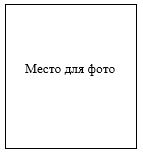 
      Медициналық комиссиясының мөрі
      Печать медицинской комиссии
      Комиссия төрағасы/Председатель комиссии
      Т.А.Ә./Ф.И.О. Фамилия Имя Отчество ЭЦҚ/ЭЦП
      Хатшы/Секретарь
      Т.А.Ә./Ф.И.О. Фамилия Имя Отчество ЭЦҚ/ЭЦП
      Ескерту. Нысан электрондық түрде жүргізіледі
      Примечание. Форма ведется в электронном виде Медициналық жолдама Направление на медицинский осмотр Выберите элемент. Дата Место для ввода даты.
      Жодаған МҰ атауы/Наименование направившей МО Выберите элемент.
      Жолданады/Направляется в Выберите элемент.
      Тегі/Фамилия Фамилия Аты/Имя Имя Әкесінің аты/Отчество Отчество
      ЖСН/ИИН Место для ввода текста. Туылған күні/Дата рождения дата месяц год
      Жынысы/Пол 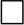  еркек/мужчина 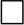  әйел/женщина


      Тұрғылықты мекенжайы/Адрес проживания область район город улица дом квартира
      Тіркелген мекенжайы/Адрес регистрации область район город улица дом квартира
      Жұмыс/оқу орны/балалар мекемесі/Место работы/учебы/детского учреждения Место для ввода текста. Лауазымы/Должность Место для ввода текста.
      Соңғы медициналық зерттеп-қарау күні/Дата последнего медицинского обследования Место для ввода даты.
      Соңғы медициналық зерттеп-қару сәтінде айқындалған аурулар/Заболевания, выявленные с момента последнего медосмотра наименование код
      наименование код
      наименование код
      наименование код
      наименование код
      Дәрігер/Врач Фамилия Имя Отчество
      Терапевт дәрігерОсмотр терапевта наименование код
      Невропатолог дәрігер/Осмотр невропатолога наименование код
      Офтальмолог дәрігер/Осмотр офтальмолога наименование код
      Психиатр дәрігер/Осмотр психиатра наименование код
      Жүргізу нәтижесі және күні/Результат и дата проведения Место для ввода даты.
      Психоактивті заттардың болуы үшін сұйық биологиялық ортаны зерттеу/Исследования жидких биологических сред на наличие психоактивных веществ Место для ввода текста.
      Нарколог дәрігердің зерттеп-қарауы/Осмотр врача нарколога наименование код
      Ескерту. Медициналық ақпараттық жүйелер болған кезде нысан электрондық түрде жүргізіледі
      Примечание. При наличии медицинской информационной системы, форма ведется в электронном виде БАЛАНЫҢ ДАМУ ТАРИХЫ
ИСТОРИЯ РАЗВИТИЯ РЕБЕНКА Выберите элемент.
      № Место для ввода текста.
      Тегі/Фамилия Фамилия Аты/Имя Имя Әкесінің аты/Отчество Отчество
      ЖСН/ИИН Место для ввода текста. Туылған күні/Дата рождения дата месяц год
      Жынысы/Пол 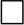  еркек/мужчина 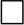  әйел/женщина


      Тұрғылықты мекенжайы/Адрес проживания область район город улица дом квартира
      Байланыс телефоны/Контактный телефон Место для ввода текста.
      Осы ұйымдарды есепке алуға алынған күні/Дата взятия на учет в данной организации Место для ввода даты.
      Қайдан келді/Откуда прибыл Выберите элемент.
      Шығару күні/Дата снятия Место для ввода даты.
      Мекенжайынан шығу/Адрес выбытия область район город улица дом квартира Ұйымдастырушылық/Организованность
      Место для ввода даты. Мекеменің атауы/Название учреждения Место для ввода текста.
      Место для ввода даты. Мекеменің атауы/Название учреждения Место для ввода текста.
      Место для ввода даты. Мекеменің атауы/Название учреждения Место для ввода текста.
      Место для ввода даты. Мекеменің атауы/Название учреждения Место для ввода текста.
      Место для ввода даты. Мекеменің атауы/Название учреждения Место для ввода текста. Отбасы туралы мәлімет:
Сведения о семье:
      Анасы/Мать: Тегі/Фамилия Фамилия Аты/Имя Имя Әкесінің аты/Отчество Отчество
      ЖСН/ИИН Место для ввода текста. Туылған күні/Дата рождения дата месяц год
      Туылған күні/Дата рождения дата месяц год
      Жұмыс/оқу орны/Место работы/учебы Место для ввода текста.
      Лауазымы/Должность Место для ввода текста.
      Телефоны/Телефон Место для ввода текста.
      Созылмалы аурулардың болуы/Наличие хронических заболеваний Выберите элемент. код наименование
      Әкесі/Отец: Тегі/Фамилия Фамилия Аты/Имя Имя Әкесінің аты/Отчество Отчество
      ЖСН/ИИН Место для ввода текста. Туылған күні/Дата рождения дата месяц год
      Туылған күні/Дата рождения дата месяц год
      Жұмыс/оқу орны/Место работы/учебы Место для ввода текста.
      Лауазымы/Должность Место для ввода текста.
      Телефоны/Телефон Место для ввода текста.
      Созылмалы аурулардың болуы/Наличие хронических заболеваний Выберите элемент. код наименование
      Балалары/Дети: Тегі/Фамилия Фамилия Аты/Имя Имя Әкесінің аты/Отчество Отчество
      ЖСН/ИИН Место для ввода текста. Туылған күні/Дата рождения дата месяц год
      Туылған күні/Дата рождения дата месяц год
      Жұмыс/оқу орны/Место работы/учебы Место для ввода текста.
      Лауазымы/Должность Место для ввода текста.
      Телефоны/Телефон Место для ввода текста.
      Созылмалы аурулардың болуы/Наличие хронических заболеваний Выберите элемент. код наименование Нәресте туралы мәліметтер:
Сведения о новорожденном:
      Перзентханадан шығару күні/Дата выписки из роддома Место для ввода даты.
      Перзентхана мекенжайы/Адрес роддома Выберите элемент.
      Хабарламаны алу күні/Дата получения извещения Место для ввода даты.
      перзентханадағы нәрестелер туралы№/о новорожденном из роддома № Место для ввода текста.
      Туылған кездегі салмағы/Вес при рождении Место для ввода текста.
      Туылған кездегі бойы/Рост при рождении Место для ввода даты.
      ДСИ/ИМТ Место для ввода текста.
      Бас шеңбері/Окружность головы Место для ввода текста.
      Физикалық дамуын бағалау/Оценка физического развития Место для ввода текста. Тұқымқуалайтын патологияға арналған скрининг
Скрининг на наследственную патологию
      ФКУ (фенилкетонурия)
      Қанды алу күні/Дата забора крови Место для ввода даты.
      Нәтижесі/Результат Место для ввода текста.
      ТГ (туа біткен гипотиреоз)/ВГ (врожденный гипотиреоз)
      Қанды алу күні/Дата забора крови Место для ввода даты.
      Нәтижесі/Результат Место для ввода текста.
      Аудиологиялық скрининг/Аудиологический скрининг 
      Аудиологиялық скрининг күні/Дата аудиологического скрининга Место для ввода даты.
      Нәтижесі/Результат Место для ввода текста. Выберите элемент.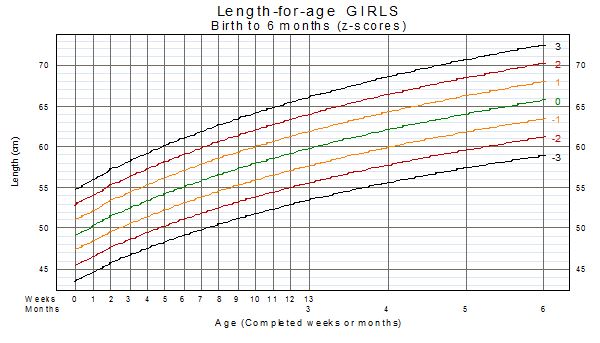 Длина к возрасту
от рождения до 6 месяцев (Z-индексы)


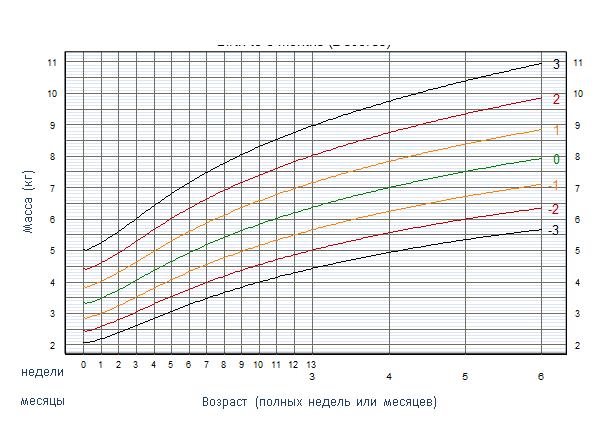 Масса к возврасту от рождения до 6 месяцев (Z-индексы)
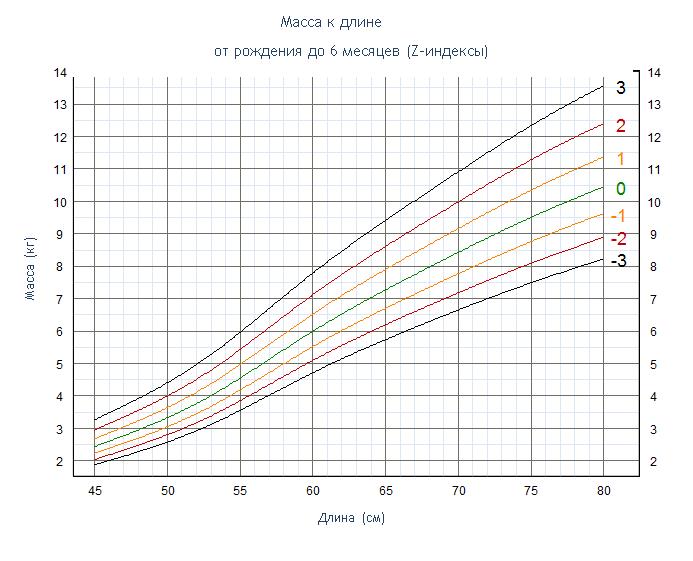 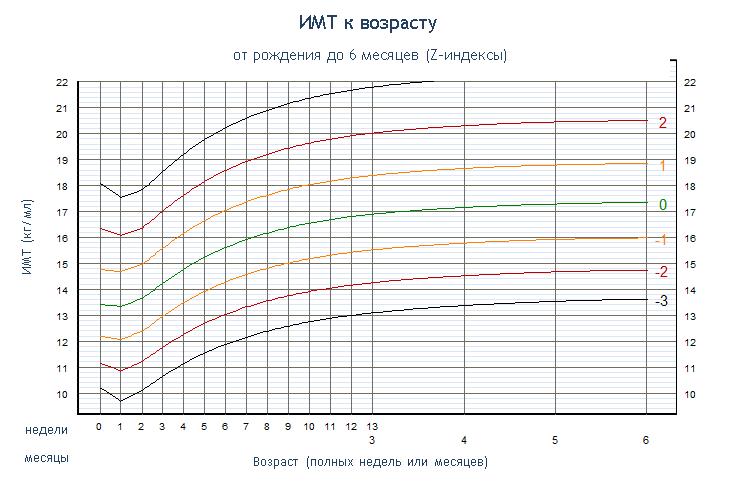 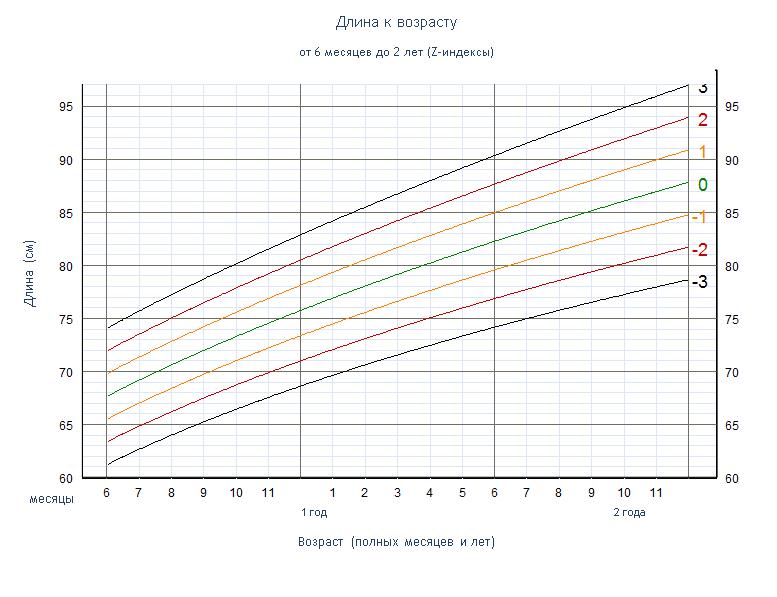 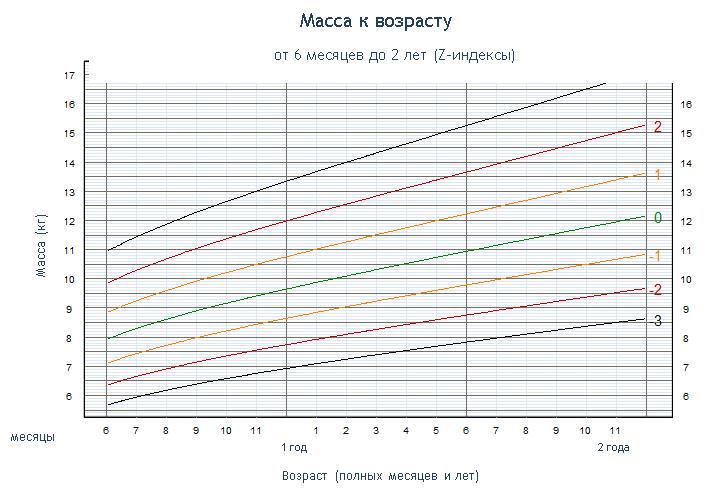 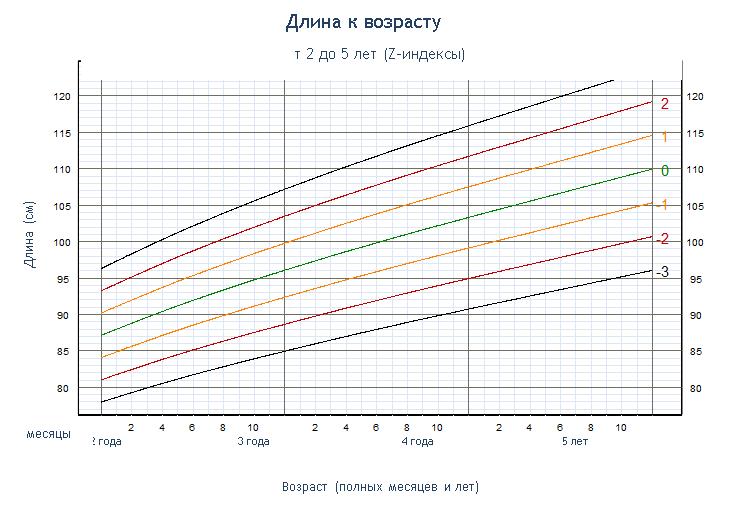 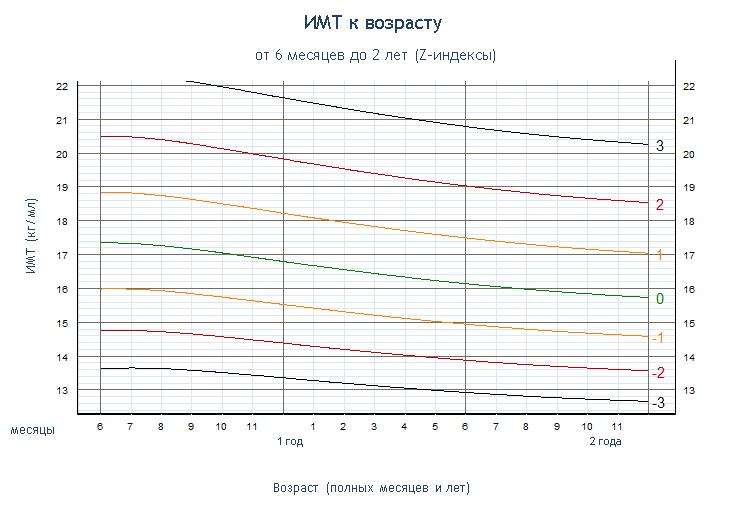 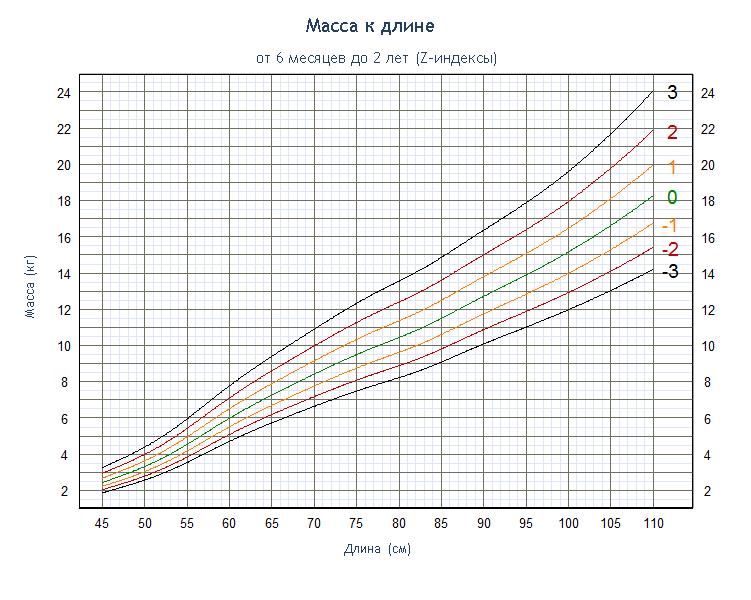 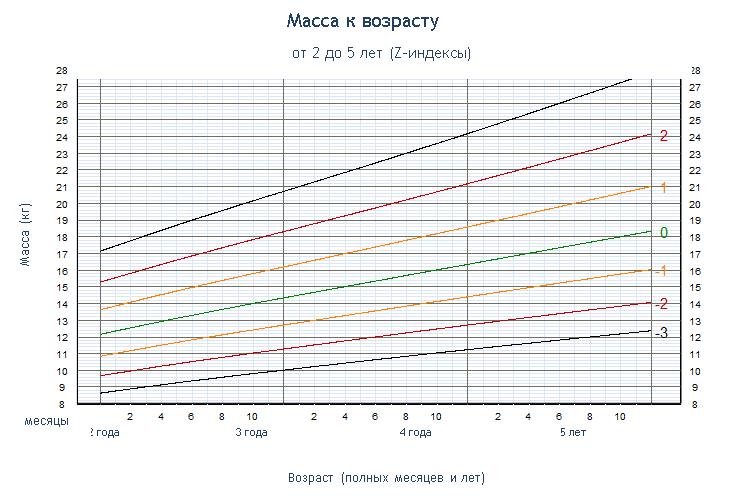 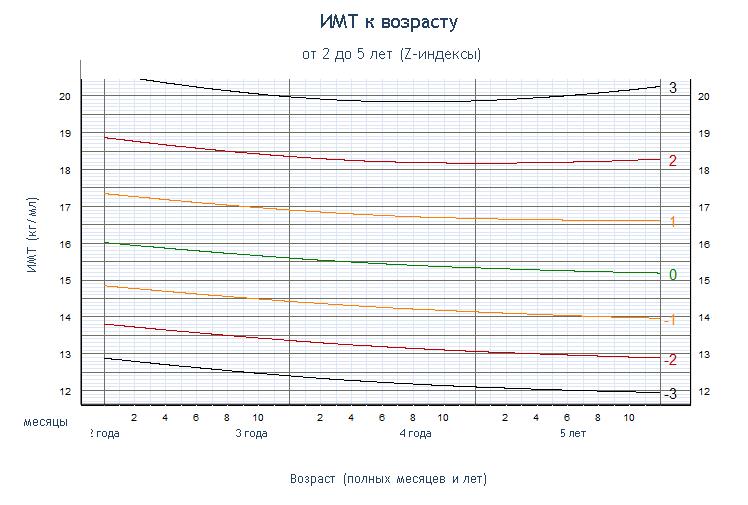 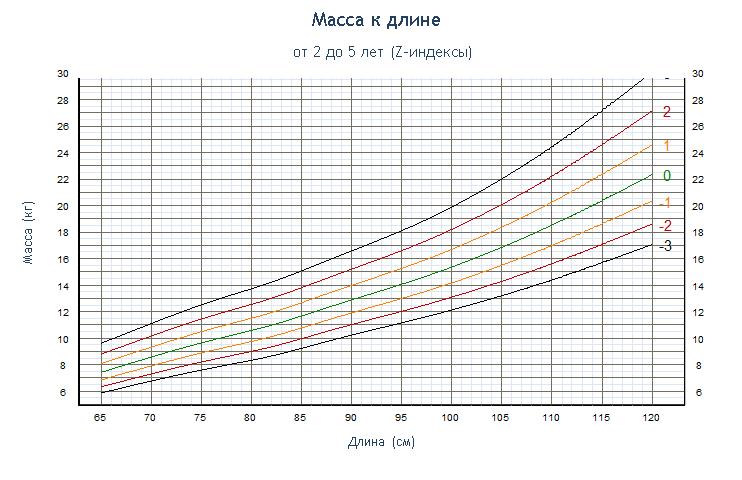 
      Дата проведения первого дородового патронажа Место для ввода даты. Второй дородовый патронаж
      Название женской консультации____________________________________________
      Дата проведения второго дородового патронажа______________________________ Карта учета профилактических прививок
Плановая вакцинация Внеплановая вакцинация и вновь введенные вакцины РЕАКЦИЯ МАНТУ: Учет результатов по проведению аудиологического скрининга методом регистрации отоакустической эмиссии у детей раннего возраста в организациях ПМСП
      *Результат прохождения ребенком аудиологического скрининга методом регистрации отоакустической эмиссии отмечается галочкой в соответствующей графе.
      **При результате регистрации отоакустической эмиссии "Не прошел" ребенок направляется в сурдологический кабинет. Лист для записи заключительных (уточненных) диагнозов ЗАПИСИ ПАТРОНАЖНОГО НАБЛЮДЕНИЯ ЗДОРОВОГО РЕБЕНКА НА ДОМУ И НА ПРИЕМЕ
      Первичный патронаж новорожденного:
       Задачи осмотра новорожденного:
      1. удостовериться в нормальной адаптации после рождения
      2. проверить на наличие опасных симптомов
      3. оценить рост и развитие
      4. проверить, нет ли врожденных пороков развития
      Дата осмотра___/_______ 20__ Возраст: _____. Температура________
      При рождении Вес: _____ кг Рост ______см ИМТ ______Окружность головы _____см
       Оцените физическое развитие, используя графики: 
      Жалобы матери: 
      Оцените признаки опасности: 1. Учащенное дыхание (более чем 60 в мин); 2. Уменьшение частоты дыхания (менее чем 30 в мин); 3. Выраженное втяже-ние грудной клетки; 4. Кряхтящее дыхание (экспираторная одышка); 5. Су-дороги; 6. Движения только при стимуляции или отсутствуют даже при стимуляции 7. Повышение температуры тела более 37,5ºC; 8.Температура тела менее <36,5 ºC и не повышается после согревания; 9. Изменение цвета кожных покровов: цианоз или появление желтухи (в 1 сутки или после 7 суток жизни ребенка), выраженная бледность; 10. Выделение гноя из пу-почной ранки или покраснение, переходящее на кожу около пуповинного остатка; 11. Кровотечение из пуповинного остатка; 12. Более чем 10 пустул или крупных везикул на коже, отек подкожной основы, покраснение, уплот-нение ДА _____ Нет ____
      АНАМНЕЗ: Недоношенный ли ребенок (менее 37 недель); Тазовое предле-жание; Осложненное течение родов; Реанимация новорожденного; Судороги в анамнезе; Медикаментозное лечение новорожденного в роддоме; другое …
      ОТЯГОЩЕННЫЙ АНАМНЕЗ:
      ДА __________ НЕТ____
      Оцените функцию черепно-мозговых нервов (движения языка, движения глаз, наличие глоточного рефлекса); Проверь-те рефлексы (должны быть симметричны): Поисковый; Сосательный; Хватательный; Моро; Автоматической походки 
      Осмотр лица: ____________________________________________________________
      (симметричность, признаки дизморфизма, реакция зрачков на свет, размер, форма, состояние роговицы)
      Кожа: _______________________________ (в норме розовая или интенсивно розовая) 
      Слизистые ротовой полости ________________ конъюнктивы ____________________
      Мышечный тонус _______________________________ (в норме гипертонус верхних и нижних конечностей и гипото-нус туловища и шеи; руки и ноги ребенка согнуты и прижаты к туловищу, кисти сжаты в кулачок "флексорная поза")
      Видимые врожденные пороки _______________________________________________
      ________________________________________________________________________
      Костная система _________________________________________________________
      форма головы _____________________швы __________________________________
      большой родничок ____________________ малый
      родничок___________________________________
      оцените суставы: ___________________________________ движения, размер,
      симметричность, нет ли повреждения плечевого сплетения, ключицы на предмет
      перелома; нет ли врожденного вывиха бедра, деформация стопы
      Органы дыхания:_____________________________________ Частота дыхания (ЧД )
      _____________ (в норме 30 - 60/мин)
      Органы ССС: частота сердечных сокращений (ЧСС)_____________ (в норме более 100 /мин);
      Сердечный ритм ________________________; Сердечные шумы___________________;
      Пальпация бедренного пульса_______________________ (в норме симметрично с двух сторон)
      Органы пищеварения: живот ____________Печень____________ Селезенка _______
      Половые органы (грыжи, признаки половой двойственности) ____________________
      Пуповина_______________________________________________________ (пуповинный остаток начинает спадаться в первые сутки после рождения, затем подсыхает и отпадает обычно после 7-10 дня, не требует дополнительной обработки при условии содержания в чистоте)
      Мочеиспускание _________________ (в норме частота не менее 6 раз при адекватном вскармливании); 
      Стул ______________________ (в норме золотисто-желтый, кашицеобразный, с кисловатым запахом)
      ОПРЕДЕЛИТЕ, ЕСТЬ ЛИ ПРОБЛЕМЫ КОРМЛЕНИЯ ПРОБЛЕМЫ ПИТАНИЯ
      • Есть ли у Вас трудности при кормлении? Да _____ Нет_____
      • Ребенок кормится грудью? Да ____ Нет_____
      • Если Да, сколько раз за 24 часа? _______ раз
      • Вы кормите грудью ночью? Да ____ Нет _____
      • Получает ли ребенок другую пищу или жидкости? Да ____ Нет ____
      • Если Да, как часто? ____________ раз в сутки и чем
      пользуетесь при кормлении: бутылочкой_____ чашкой и ложкой ______
      Если младенцу меньше 1 месяца, или если есть какие-либо трудности при кормлении (трудности с грудным вскармливанием; если он/она кормится грудью менее 8 раз в сутки; получает другие виды пищи или жидкости; или имеет низкий вес для своего возраста):
      ОЦЕНИТЕ КОРМЛЕНИЕ ГРУДЬЮ:
      Кормился ли младенец 
      грудью в течение последнего
      часа? Если младенца не кормили в течение последнего часа, попросите мать приложить его к груди. Наблюдайте за кормлением 4 минуты.
      • Способен ли ребенок брать грудь? Для проверки прикладывания посмотрите на:
      - Подбородок касается груди Да ___ Нет ___
      - Рот широко раскрыт Да ___ Нет ___
      - Нижняя губа вывернута наружу Да ___ Нет ___
      - Большая часть ареолы видна сверху, а не снизу рта
      Да ___ Нет __
      Не приложен совсем Приложен плохо Приложен хорошо
      • Эффективно ли сосет младенец (делает медленные глубокие сосательные движения с паузами)?
      Не сосет совсем Сосет неэффективно Сосет эффективно
      • Ищите язвы или белые пятна во рту (молочница).
      ОЦЕНИТЕ УХОД В ЦЕЛЯХ РАЗВИТИЯ
      • Как Вы играете с Вашим ребенком?
      • Как Вы общаетесь с Вашим ребенком?
      ПРОБЛЕМЫ РАЗВИТИЯ
      ПРОВЕРЬТЕ ПРИВИВОЧНЫЙ СТАТУС МЛАДЕНЦА:
      Подчеркните прививки, которые ребенок должен получить сегодня:
      Гепатит В 1- 0 __________ БЦЖ____________
      Визит для следующей прививки_____________
      Дата_______
      ОЦЕНКА УХОДА: Наличие детской кроватки, предметов ухода, одежды ребенка 
      Гигиена помещения______________________________________
      (регулярность влажной уборки, курение в комнате, светлое, теплое помещение - t не менее 25 °С) 
      Гигиена ребенка ______________________________________
      ПРОБЛЕМЫ УХОДА ОЦЕНКА
ЗДОРОВЬЯ МАТЕРИ:
      1. Осмотр молочных желез:
      ПРОБЛЕМЫ
      2. Симптомы послеродовой депрессии (обращать внимание при каждом визите):
      1. глубокая тревожность и беспокойство
      2. глубокая печаль
      3. частые слезы
      4. ощущение неспособности заботиться о ребенке
      5. чувство вины
      6. приступы паники
      7. стресс и раздражительность
      8. утомляемость и недостаток энергии
      9. неспособность к сосредоточению внимания
      10. нарушение сна
      11. проблемы с аппетитом
      12. потеря интереса к сексу
      13. ощущение беспомощности и безнадежности
      14. антипатия к ребенку Советы по ведению послеродовой депрессии:
      1. позаботиться о ребенке, отложив другие виды деятельности
      2. рассказать членам семьи, о том, что происходит с ней
      3. создать атмосферу, при которой ребенок будет в центре внимания
      4. чаще прикасаться к ребенку
      5. думать о ребенке
      6. чаще выходить на улицу и двигаться
      7. хорошо питаться
      8. заботиться о себе
      9. вести дневник
      10. если эти меры не помогают,
      обратиться к соответствующему специалисту
      ЗАКЛЮЧЕНИЕ: 
      Рекомендации:
      • Преимущества и практика грудного вскармливания
      • Обеспечение исключительно грудного вскармливания
      • Техника сцеживания грудного молока (при необходимости)
      • Оптимальное питание матери.
      • Личная гигиена матери
      • Требования к помещению и предметам ухода за новорожденным
      • Безопасная среда (требования к выбору одежды, предметов ухода за новорожденным и игрушек), поведение родителей для профилактики травматизма и несчастного случая)
      • Уход за новорожденным, режим прогулок. Гигиенические ванны
      • Правила поведения и уход в случае болезни ребенка (опасные признаки).
      • Информирование матери о графике работы врача и координатах медицинской организации (МО)
      • Привлечение отца к уходу (например: во время купания, переодевания).
      • Другие рекомендации
      Врач:
      Медсестра: Патронаж медсестры на дому (7-й день)
      Дата осмотра___\_______ 20__ Возраст: _____. Температура____________________
      Есть ли жалобы матери на состояние здоровья ребенка_________________________
      Оцените признаки опасности:
      1. Учащенное дыхание (более чем 60 в мин); 2. Уменьшение частоты дыхания (менее чем 30 в мин); 3. Выраженное втяжение грудной клетки; 4. Кряхтящее дыхание (экспираторная одышка); 5. Судороги; 6. Вялость или повышенный тонус; 7. Повышение температуры тела более 37,5ºC; 8.Температура тела менее <36,5 ºC и не повышается после согревания; 9. Изменение цвета кожных покровов: цианоз или появление желтухи (в 1 сутки или после 7 суток жизни ребенка), выраженная бледность;
      10. Выделение гноя из пупочной ранки или покраснение, переходящее на кожу около пуповинного остатка; 11. Кровотечение из пуповинного остатка;
      12. Более чем 10 пустул или крупных везикул на коже, отек подкожной основы, покраснение, уплотнение Да __Нет____
      ОПРЕДЕЛИТЕ, ЕСТЬ ЛИ ПРОБЛЕМЫ КОРМЛЕНИЯ ПРОБЛЕМЫ ПИТАНИЯ
      • Есть ли трудности при кормлении? Да _____ Нет_____
      • Ребенок кормится грудью? Да ____ Нет_____
      • Если Да, сколько раз за 24 часа? _______ раз
      • Вы кормите грудью ночью? Да ____ Нет _____
      • Получает ли ребенок другую пищу или жидкости? Да ____ Нет ____
      • Если Да, как часто? ____________ раз в сутки и чем пользуетесь при
      кормлении: бутылочкой_____ чашкой и ложкой ______
      Если младенцу меньше 1 месяца, или если есть какие-либо трудности при кормлении (трудности с грудным вскармливанием; если он/она кормится грудью менее 8 раз в сутки; получает другие виды пищи или жидкости; или имеет низкий вес для своего возраста):
      ОЦЕНИТЕ КОРМЛЕНИЕ ГРУДЬЮ:
      Кормился ли младенец 
      грудью в течение последнего часа? Если младенца не кормили в течение последнего часа, попросите мать приложить его к груди. Наблюдайте за кормлением 4 минуты.
      • Способен ли ребенок брать грудь? Для проверки прикладывания посмотрите на:
      - Подбородок касается груди Да ___ Нет ___
      - Рот широко раскрыт Да ___ Нет ___
      - Нижняя губа вывернута наружу Да ___ Нет ___
      - Большая часть ареолы видна сверху, а не снизу рта
      Да ___ Нет __
      Не приложен совсем Приложен плохо Приложен хорошо
      • Эффективно ли сосет младенец (делает медленные глубокие сосательные движения с паузами)?
      Не сосет совсем Сосет неэффективно Сосет эффективно
      • Ищите язвы или белые пятна во рту (молочница).
      ОЦЕНИТЕ УХОД В ЦЕЛЯХ РАЗВИТИЯ
      • Как Вы играете с Вашим ребенком?
      • Как Вы общаетесь с Вашим ребенком?
      ПРОБЛЕМЫ РАЗВИТИЯ
      Признаки жестокого обращения с ребенком:
      (физическое насилие, пренебрежение, физическая и эмоциональная заброшенность)
      ПРОБЛЕМЫ
      Оценка состояния ухода: Наличие детской кроватки, предметов ухода, одежды ребенка
      Гигиена помещения_______________________________________________
      (регулярность влажной уборки, курение в комнате, светлое, теплое помещение - t не менее 25 °С)
      Гигиена ребенка __________________________________________________
      ПРОБЛЕМЫ УХОДА
      Оценка состояния здоровья матери:
      Осмотр молочных желез: ___________________________________________
      Питание и режим сна и отдыха матери
      ПРОБЛЕМЫ ЗАКЛЮЧЕНИЕ:
      Рекомендации:
      • Правила поведения и уход в случае болезни ребенка (опасные признаки, кормление и питьевой режим).
      • Исключительно грудное вскармливание
      • Стимуляция психосоциального развития
      • Уход за новорожденным, режим прогулок
      • Безопасная среда (требования к выбору одежды, предметов ухода за новорожденным и игрушек) и поведение
      родителей для профилактики травматизма и несчастного случая
      • Профилактика микронутриентной недостаточности (железо, витамин А, йод, цинк)
      • Личная гигиена матери.
      • Приглашение на прием к врачу в возрасте 1 месяца
      Медсестра: Посещение врачом на дому (14-й день)
      Дата осмотра___\_______ 20__ Возраст: _____. Температура____________________
      Жалобы матери: 
      Оцените признаки опасности: 1. Учащенное дыхание (более чем 60 в мин); 
      2. Уменьшение частоты дыхания (менее чем 30 в мин); 3. Выраженное втяжение грудной клетки; 4. Кряхтящее дыхание (экспираторная одышка); 5. Судороги; 6. Вя-лость или повышенный тонус; 7. Повышение температуры тела более 37,5ºC; 8. Тем-пература тела менее <36,5 ºC и не повышается после согревания; 9. Изменение цвета кожных покровов: цианоз или появление желтухи (в 1 сутки или после 7 суток жизни ребенка), выраженная бледность; 10. Выделение гноя из пупочной ранки или по-краснение, переходящее на кожу около пуповинного остатка; 11. Кровотечение из пуповинного остатка; 12. Более чем 10 пустул или крупных везикул на коже, отек подкожной основы, покраснение, уплотнение ДА _____ Нет ____
      Кожа:
      Пуповина ______________________________________________________________
      Слизистые ротовой полости
      Конъюнктивы ___________________________________________________________
      Большой родничок _______________________________________________________
      Органы дыхания:__________________________________ Частота дыхания ________
      Органы ССС: частота сердечных сокращений (ЧСС)_____________ (в норме более 100 /мин);
      Сердечный ритм ________________________; Сердечные шумы
      __________________________;
      Органы пищеварения: живот ____________Печень____________ Селезенка ______ 
      Мочеиспускание _________________; Стул
      ДИАГНОЗ:
      ОПРЕДЕЛИТЕ, ЕСТЬ ЛИ ПРОБЛЕМЫ КОРМЛЕНИЯ ПРОБЛЕМЫ ПИТАНИЯ
      • Есть ли у Вас трудности при кормлении? Да _____ Нет_____
      • Ребенок кормится грудью? Да ____ Нет_____
      • Если Да, сколько раз за 24 часа? _______ раз
      • Вы кормите грудью ночью? Да ____ Нет _____
      • Получает ли ребенок другую пищу или жидкости? Да__ Нет __
      • Если Да, как часто? ____________ раз в сутки и чем
      пользуетесь при кормлении: бутылочкой_____ чашкой и ложкой
      Если младенцу меньше 1 месяца, или если есть какие- либо трудности при кормлении (трудности с грудным вскармливанием; если он/она кормится грудью менее 8 раз в сутки; получает другие виды пищи или жидкости; или имеет низкий вес для своего возраста):
      ОЦЕНИТЕ КОРМЛЕНИЕ ГРУДЬЮ:
      Кормился ли младенец 
      грудью в течение последнего часа? Если младенца не кормили в течение последнего часа, попросите мать приложить его к груди. Наблюдайте за кормлением 4 минуты.
      • Способен ли ребенок брать грудь? Для проверки прикладывания, посмотрите на:
      - Подбородок касается груди Да ___ Нет ___
      - Рот широко раскрыт Да ___ Нет ___
      - Нижняя губа вывернута наружу Да ___ Нет ___
      - Большая часть ареолы видна сверху, а не снизу рта
      Да ___ Нет __
      Не приложен совсем Приложен плохо Приложен хорошо
      • Эффективно ли сосет младенец (делает медленные глубокие сосательные движения с паузами)?
      Не сосет совсем Сосет неэффективно Сосет эффективно
      • Ищите язвы или белые пятна во рту (молочница).
      ОЦЕНИТЕ УХОД В ЦЕЛЯХ РАЗВИТИЯ
      • Как Вы играете с Вашим ребенком?
      • Как Вы общаетесь с Вашим ребенком?
      ПРОБЛЕМЫ РАЗВИТИЯ ОЦЕНКА УХОДА:
      ПРОБЛЕМЫ УХОДА ПРИЗНАКИ ЖЕСТОКОГО ОБРАЩЕНИЯ с ребенком:
      физическое насилие, пренебрежение, физическая и эмоциональная заброшенность.
      ДА НЕТ
      ТРЕВОЖНЫЕ ПРИЗНАКИ, требующие специализированной помощи:
      по слуху по зрению
      ПРОБЛЕМЫ ЗНАНИЕ МАТЕРИ ОПАСНЫХ ПРИЗНАКОВ БОЛЕЗНИ ДА НЕТ ОЦЕНКА ЗДОРОВЬЯ МАТЕРИ:
      ПРОБЛЕМЫ ЗАКЛЮЧЕНИЕ:
      Рекомендации:
      1. Поощрение исключительно грудного вскармливания
      2. Оптимальное питание и режим сна/отдыха кормящей матери.
      3. Уход за новорожденным.
      4. Стимуляция психосоциального развития
      5. Безопасная среда (требования к выбору одежды, предметов ухода за новорожденным и игрушек) и поведение родителей для профилактики травматизма и несчастного случая.
      6. Правила поведения и уход в случае болезни ребенка
      7. Обучение опасным признакам болезни у ребенка, при которых мать немедленно должна обратиться к врачу: не может пить или сосать грудь, рвота после каждого приема пищи или питья, судороги, летаргичен или без сознания.
      8. Другое
      Врач: Патронаж медсестры на дому (21-й день)
      Дата осмотра___\_______ 20__ Возраст: _____. Температура____________________
      Есть ли жалобы матери на состояние здоровья ребенка_________________________
      Оцените признаки опасности:
      1. Учащенное дыхание (более чем 60 в мин); 2. Уменьшение частоты дыхания (менее чем 30 в мин); 3. Выраженное втяжение грудной клетки; 4. Кряхтящее дыхание (экспираторная одышка); 5. Судороги; 6. Вялость или повышенный тонус; 7. Повышение температуры тела более 37,5ºC; 8. Температура тела менее <36,5 ºC и не повышается после согревания; 9. Изменение цвета кожных покровов: цианоз или появление желтухи (в 1 сутки или после 7 суток жизни ребенка), выраженная бледность;
      10. Выделение гноя из пупочной ранки или покраснение, переходящее на кожу около пуповинного остатка; 11. Кровотечение из пуповинного остатка;
      12. Более чем 10 пустул или крупных везикул на коже, отек подкожной основы, покраснение, уплотнение Да __Нет____
      ОПРЕДЕЛИТЕ, ЕСТЬ ЛИ ПРОБЛЕМЫ КОРМЛЕНИЯ ПРОБЛЕМЫ ПИТАНИЯ
      • Есть ли у Вас трудности при кормлении? Да _____ Нет_____
      • Ребенок кормится грудью? Да ____ Нет_____
      • Если Да, сколько раз за 24 часа? _______ раз
      • Вы кормите грудью ночью? Да ____ Нет _____
      • Получает ли ребенок другую пищу или жидкости? Да ____ Нет ____
      • Если Да, как часто? ____________ раз в сутки и чем пользуетесь при
      кормлении бутылочкой_____ чашкой и ложкой ______
      Если младенцу меньше 1 месяца, или если есть какие- либо трудности при кормлении (трудности с грудным вскармливанием; если он/она кормится грудью менее 8 раз в сутки; получает другие виды пищи или жидкости; или имеет низкий вес для своего возраста):
      ОЦЕНИТЕ КОРМЛЕНИЕ ГРУДЬЮ:
      Кормился ли младенец грудью в течение последнего часа? Если младенца не кормили в течение последнего часа, попросите мать приложить его к груди. Наблюдайте за кормлением 4 минуты.
      • Способен ли ребенок брать грудь? Для проверки прикладывания, посмотрите на:
      - Подбородок касается груди Да ___ Нет ___
      - Рот широко раскрыт Да ___ Нет ___
      - Нижняя губа вывернута наружу Да ___ Нет ___
      - Большая часть ареолы видна сверху, а не снизу рта
      Да ___ Нет __
      Не приложен совсем Приложен плохо Приложен хорошо
      • Эффективно ли сосет младенец (делает медленные глубокие сосательные движения с паузами)?
      Не сосет совсем Сосет неэффективно Сосет эффективно
      • Ищите язвы или белые пятна во рту (молочница).
      ОЦЕНИТЕ УХОД В ЦЕЛЯХ РАЗВИТИЯ
      • Как Вы играете с Вашим ребенком?
      • Как Вы общаетесь с Вашим ребенком?
      ПРОБЛЕМЫ РАЗВИТИЯ
      Признаки жестокого обращения с ребенком: (физическое насилие, пренебрежение, физическая и эмоциональная заброшенность).
      ПРОБЛЕМЫ
      Оценка состояния ухода: Наличие детской кроватки, предметов ухода, одежды ребенка Гигиена помещения_______________________________________________________
      (регулярность влажной уборки, курение в комнате, светлое, теплое помещение - t не менее 25°С) 
      Гигиена ребенка _________________________________________________________
      ПРОБЛЕМЫ УХОДА
      Оценка состояния здоровья матери:
      Осмотр молочных желез:__________________________________________________
      Питание и режим сна и отдыха матери
      ПРОБЛЕМЫ ЗАКЛЮЧЕНИЕ:
      Рекомендации:
      • Правила поведения и уход в случае болезни ребенка (опасные признаки, кормление и питьевой режим).
      • Исключительно грудное вскармливание
      • Стимуляция психосоциального развития
      • Уход за новорожденным, режим прогулок
      • Безопасная среда (требования к выбору одежды, предметов ухода за новорожденным и игрушек) и поведение родителей для профилактики травматизма и несчастного случая
      • Профилактика микронутриентной недостаточности (железо, витамин А, йод, цинк)
      • Личная гигиена матери.
      • Приглашение на прием к врачу в возрасте 1 месяца
      Медсестра: Патронаж медсестры на дому (28-й день)
      Дата осмотра___\_______ 20__ Возраст: _____. Температура____________________
      Есть ли жалобы матери на состояние здоровья ребенка_________________________
      Оцените признаки опасности:
      1. Учащенное дыхание (более чем 60 в мин); 2. Уменьшение частоты дыхания (менее чем 30 в мин); 3. Выраженное втяжение грудной клетки; 4. Кряхтящее дыхание (экспираторная одышка); 5. Судороги; 6. Вялость или повышенный тонус; 7. Повышение температуры тела более 37,5ºC; 8. Температура тела менее <36,5 ºC и не повышается после согревания; 9. Изменение цвета кожных покровов: цианоз или появление желтухи (в 1 сутки или после 7 суток жизни ребенка), выраженная бледность;
      10. Выделение гноя из пупочной ранки или покраснение, переходящее на кожу около пуповинного остатка; 11. Кровотечение из пуповинного остатка;
      12. Более чем 10 пустул или крупных везикул на коже, отек подкожной основы, покраснение, уплотнение Да __Нет____
      ОПРЕДЕЛИТЕ, ЕСТЬ ЛИ ПРОБЛЕМЫ КОРМЛЕНИЯ ПРОБЛЕМЫ ПИТАНИЯ
      • Есть ли у Вас трудности при кормлении? Да _____ Нет_____
      • Ребенок кормится грудью? Да ____ Нет_____
      • Если Да, сколько раз за 24 часа? _______ раз
      • Вы кормите грудью ночью? Да ____ Нет _____
      • Получает ли ребенок другую пищу или жидкости? Да ____ Нет ____
      • Если Да, как часто? ____________ раз в сутки и чем пользуетесь при
      кормлении: бутылочкой_____ чашкой и ложкой ______
      Если младенцу меньше 1 месяца, или если есть какие - либо трудности при кормлении (трудности с грудным вскармливанием; если он/она кормится грудью менее 8 раз в сутки; получает другие виды пищи или жидкости; или имеет низкий вес для своего возраста):
      ОЦЕНИТЕ КОРМЛЕНИЕ ГРУДЬЮ:
      Кормился ли младенец 
      грудью в течение последнего часа? Если младенца не кормили в течение последнего часа, попросите мать приложить его к груди. Наблюдайте за кормлением 4 минуты.
      • Способен ли ребенок брать грудь? Для проверки прикладывания, посмотрите на:
      - Подбородок касается груди Да ___ Нет ___
      - Рот широко раскрыт Да ___ Нет ___
      - Нижняя губа вывернута наружу Да ___ Нет ___
      - Большая часть ареолы видна сверху, а не снизу рта
      Да ___ Нет __
      Не приложен совсем Приложен плохо Приложен хорошо
      • Эффективно ли сосет младенец (делает медленные глубокие сосательные движения с паузами)?
      Не сосет совсем Сосет неэффективно Сосет эффективно
      • Ищите язвы или белые пятна во рту (молочница).
      ОЦЕНИТЕ УХОД В ЦЕЛЯХ РАЗВИТИЯ
      • Как Вы играете с Вашим ребенком?
      • Как Вы общаетесь с Вашим ребенком?
      ПРОБЛЕМЫ РАЗВИТИЯ Признаки жестокого обращения с ребенком: (физическое насилие, пренебрежение, физическая и эмоциональная заброшенность)
      ПРОБЛЕМЫ Оценка состояния ухода: Наличие детской кроватки, предметов ухода, одежды ребенка
      Гигиена помещения_________________________________________________________
      (регулярность влажной уборки, курение в комнате, светлое, теплое помещение - t не менее 25°С)
      Гигиена ребенка ___________________________________________________________
      ПРОБЛЕМЫ УХОДА Оценка состояния здоровья матери:
      Осмотр молочных желез:____________________________________________________
      Питание и режим сна и отдыха матери
      ПРОБЛЕМЫ ЗАКЛЮЧЕНИЕ:
      Рекомендации:
      • Правила поведения и уход в случае болезни ребенка (опасные признаки, кормление и питьевой режим).
      • Исключительно грудное вскармливание
      • Стимуляция психосоциального развития
      • Уход за новорожденным, режим прогулок
      • Безопасная среда (требования к выбору одежды, предметов ухода за новорожденным и игрушек) и поведение родителей для профилактики травматизма и несчастного случая
      • Профилактика микронутриентной недостаточности (железо, витамин А, йод, цинк)
      • Личная гигиена матери.
      • Приглашение на прием к врачу в возрасте 1 месяца
      Медсестра: Осмотр ребенка 1 месяца жизни на приеме врачом и медсестрой
      Дата осмотра___\_______ 20__ Возраст: _____Температура______________________
      ВЕС_______г. РОСТ ____ см. ИМТ________ Окружность головы ________________см
      Оцените физическое развитие, используя графики: 
      Жалобы матери: 
      ОСМОТР РЕБЕНКА
      Кожа: Пуповина__________________________________________________________
      Слизистые ротовой полости________________Зев_____________________________
      конъюнктивы____________________________________________________________
      Большой родничок _______________________________________________________
      Органы дыхания:________________________________ Частота дыха-ния _________
      Органы ССС: частота сердечных сокращений (ЧСС)____________________________
      Сердечный ритм ________________________; Сердечные шумы
      __________________________;
      Органы пищеварения: живот ____________печень____________ селезенка _______
      Мочеиспускание ________________; Стул
      ДИАГНОЗ:
      ОПРЕДЕЛИТЕ, ЕСТЬ ЛИ ПРОБЛЕМЫ КОРМЛЕНИЯ ПРОБЛЕМЫ ПИТАНИЯ
      • Есть ли у Вас трудности при кормлении? Да _____ Нет_____
      • Ребенок кормится грудью? Да ____ Нет_____
      • Если Да, сколько раз за 24 часа? _______ раз
      • Вы кормите грудью ночью? Да ____ Нет _____
      • Получает ли ребенок другую пищу или жидкости? Да__ Нет __
      • Если Да, как часто? ____________ раз в сутки и чем
      пользуетесь при кормлении: бутылочкой_____ чашкой и ложкой
      Если младенцу меньше 1 месяца, или если есть какие -либо трудности при кормлении (трудности с грудным вскармливанием; если он/она кормится грудью менее 8 раз в сутки; получает другие виды пищи или жидкости; или имеет низкий вес для своего возраста):
      ОЦЕНИТЕ КОРМЛЕНИЕ ГРУДЬЮ:
      Кормился ли младенец 
      грудью в течение последнего часа? Если младенца не кормили в течение последнего часа, попросите мать приложить его к груди. Наблюдайте за кормлением 4 минуты.
      • Способен ли ребенок брать грудь? Для проверки прикладывания, посмотрите на:
      - Подбородок касается груди Да ___ Нет ___
      - Рот широко раскрыт Да ___ Нет ___
      - Нижняя губа вывернута наружу Да ___ Нет ___
      - Большая часть ареолы видна сверху, а не снизу рта
      Да ___ Нет __
      Не приложен совсем Приложен плохо Приложен хорошо
      • Эффективно ли сосет младенец (делает медленные глубокие сосательные движения с паузами)?
      Не сосет совсем Сосет неэффективно Сосет эффективно
      • Ищите язвы или белые пятна во рту (молочница).
      ПРОВЕРЬТЕ ПРИВИВОЧНЫЙ СТАТУС:
      Подчеркните прививки, которые нужно сделать сегодня
      Гепатит В 1- 0 БЦЖ АКДС 1 + hib 1 Гепатит В 2 ОПВ-1 АКДС 2 + hib 2
      Оценка динамики развития рубчика от БЦЖ в 1 месяц____ мм
      И периферических лимфоузлов
      Визит для следующей прививки_____________
      Дата_______
      Профилактика рахита: неспецифическая (достаточная инсоляция во время прогулок), специфическая профилактика витамином Д (по показаниям) Доза
      длительность
      ПСИХОМОТОРНОЕ РАЗВИТИЕ:
      До= 
      Др= 
      Ра= 
      Рп= 
      Н=
      Э=
      ОЦЕНКА УХОДА В ЦЕЛЯХ РАЗВИТИЯ
      Как Вы играете с ребенком?
      Как Вы общаетесь с ребенком? 
      Не отстает
      Отстает на ___________эпикризный срок
      ПРОБЛЕМЫ УХОДА для РАЗВИТИЯ
      ОЦЕНКА УХОДА:
      1. Знает правила ухода ха больным ребенком и когда необходимо обратиться к медицинскому работнику
      2. Выполняет рекомендации по питанию, развитию и уходу за ребенком согласно данным рекомендациям
      3. Знает ли мать признаки опасности:
      1. Учащенное дыхание (более чем 60 в мин); 2.Уменьшение частоты дыхания (менее чем 30 в мин); 3.Выраженное втяжение грудной клетки; 4. Кряхтящее дыхание (экспираторная одышка); 5. Судороги; 6. Вялость или повышенный тонус; 7. Повышение температуры тела более 37,5ºC; 8.Температура тела ме-нее <36,5 ºC и не повышается после согревания; 9.Изменение цвета кожных покровов: цианоз или появление желтухи (в 1 сутки или после 7 суток жизни ребенка), выраженная бледность; 10. Выделение гноя из пупочной ранки или покраснение, переходящее на кожу около пуповинного остатка; 11. Кровоте-чение из пуповинного остатка; 12. Более чем 10 пустул или крупных везикул на коже, отек подкожной основы, покраснение, уплотнение
      ПРОБЛЕМЫ УХОДА ПРИЗНАКИ ЖЕСТОКОГО ОБРАЩЕНИЯ с ребенком:
      физическое насилие, пренебрежение, физическая и эмоциональная заброшенность.
      ДА       НЕТ
      ТРЕВОЖНЫЕ ПРИЗНАКИ, требующие специализированной помощи
      • Возможная глухота или проблемы со зрением
      • Ребенок не вступает в контакт.
      • Затруднения в удерживании равновесия при ходьбе.
      • Непонятные изменения в поведении ребенка, наличие следов физического насилия (особенно, если ребенок находится под присмотром других лиц)
      • Плохой аппетит. ПРОБЛЕМЫ
      При выявлении тревожных признаков направить на консультацию узкого специалиста для выбора и обеспечения специализированной помощи (психолог, логопед и т.д.) ОЦЕНКА ПИТАНИЯ И ЗДОРОВЬЯ МАТЕРИ:
      Консультирование по вопросам планирования семьи (лактационная аменорея, презервативы, ВМС)
      ПРОБЛЕМЫ ЗАКЛЮЧЕНИЕ:
      Рекомендации:
      • Практика исключительно грудного вскармливания.
      • Оптимальное питание матери.
      • Психосоциальное и моторное развитие соответственно возрасту (Памятка Матери).
      • Массаж и гимнастика соответственно возрасту.
      • Ежедневные прогулки (1-2 раза в день) с достаточной инсоляцией, по показаниям специфическая профилактика витамином Д
      • Правила поведения и уход в случае болезни ребенка (опасные признаки и когда необходимо обратиться за помощью, режим кормления и питья).
      • Вакцинация (своевременность проведения, возможные реакции на прививку и поведение родителей, от каких инфекций защищают прививки)
      • Безопасная среда и поведение родителей для профилактики травматизма и несчастного случая.
      • Активное привлечение отца к уходу в целях развития ребенка.
      • Ежемесячный осмотр на приеме у врача
      • Консультация узких специалистов и лабораторных исследований по показаниям
      • Другое
      Врач:
      Медсестра: Патронаж медсестры на дому к ребенку в возрасте от 1 до 2 месяцев
      Дата осмотра___\_______ 20__ Возраст: _____. Температура____________________
      Есть ли жалобы матери на состояние здоровья ребенка_________________________
      Оцените признаки опасности:
      1. Учащенное дыхание (более чем 60 в мин); 2.Уменьшение частоты дыхания (менее чем 30 в мин); 3.Выраженное втяжение грудной клетки; 4. Кряхтящее дыхание (экспираторная одышка); 5. Судороги; 6. Вялость или повышенный тонус; 7. Повышение температуры тела более 37,5ºC; 8.Температура тела менее <36,5 ºC и не повышается после согревания; 9.Изменение цвета кожных покровов: цианоз или появление желтухи (в 1 сутки или после 7 суток жизни ребенка), выраженная бледность; 
      10. Выделение гноя из пупочной ранки или покраснение, переходящее на кожу около пуповинного остатка; 11. Кровотечение из пуповинного остатка;
      12. Более чем 10 пустул или крупных везикул на коже, отек подкожной основы, покраснение, уплотнение Да __Нет____
      ОПРЕДЕЛИТЕ, ЕСТЬ ЛИ ПРОБЛЕМЫ КОРМЛЕНИЯ ПРОБЛЕМЫ ПИТАНИЯ
      • Есть ли у Вас трудности при кормлении? Да _____ Нет_____
      • Ребенок кормится грудью? Да ____ Нет_____
      • Если Да, сколько раз за 24 часа? _______ раз
      • Вы кормите грудью ночью? Да ____ Нет _____
      • Получает ли ребенок другую пищу или жидкости? Да ____ Нет ____
      • Если Да, как часто? ____________ раз в сутки и чем пользуетесь при
      кормлении бутылочкой_____ чашкой и ложкой ______
      Если младенцу меньше 1 месяца, или если есть какие- либо трудности при кормлении (трудности с грудным вскармливанием; если он/она кормится грудью менее 8 раз в сутки; получает другие виды пищи или жидкости; или имеет низкий вес для своего возраста):
      ОЦЕНИТЕ КОРМЛЕНИЕ ГРУДЬЮ:
      Кормился ли младенец 
      грудью в течение последнего часа? Если младенца не кормили в течение последнего часа, попросите мать приложить его к груди. Наблюдайте за кормлением 4 минуты.
      • Способен ли ребенок брать грудь? Для проверки прикладывания, посмотрите на:
      - Подбородок касается груди Да ___ Нет ___
      - Рот широко раскрыт Да ___ Нет ___
      - Нижняя губа вывернута наружу Да ___ Нет ___
      - Большая часть ареолы видна сверху, а не снизу рта
      Да ___ Нет __
      Не приложен совсем Приложен плохо Приложен хорошо
      • Эффективно ли сосет младенец (делает медленные глубокие сосательные движения с паузами)?
      Не сосет совсем Сосет неэффективно Сосет эффективно
      • Ищите язвы или белые пятна во рту (молочница).
      ОЦЕНИТЕ УХОД В ЦЕЛЯХ РАЗВИТИЯ
      • Как Вы играете с Вашим ребенком?
      • Как Вы общаетесь с Вашим ребенком?
      ПРОБЛЕМЫ РАЗВИТИЯ Признаки жестокого обращения с ребенком: (физическое насилие, пренебрежение, физическая и эмоциональная заброшенность).
      ПРОБЛЕМЫ Оценка состояния ухода:
      Наличие детской кроватки, предметов ухода, одежды ребенка
      Гигиена помещения_______________________________________________________
      (регулярность влажной уборки, курение в комнате, светлое, теплое помещение - t не менее 25°С) 
      Гигиена ребенка __________________________________________________________
      ПРОБЛЕМЫ УХОДА
      Оценка состояния здоровья матери:
      Осмотр молочных желез:___________________________________________________
      Питание и режим сна и отдыха матери ПРОБЛЕМЫ
      ЗАКЛЮЧЕНИЕ: Рекомендации врача выполняются или нет
      Да __Нет___
      Рекомендации:
      • Практика исключительно грудного вскармливания.
      • Оптимальное питание матери.
      • Психосоциальное и моторное развитие соответственно возрасту (Памятка Матери).
      • Массаж и гимнастика соответственно возрасту.
      • Ежедневные прогулки (1-2 раза в день) с достаточной инсоляцией, по показаниям специфическая профилактика витамином Д
      • Правила поведения и уход в случае болезни ребенка (опасные признаки и когда необходимо обратиться за помощью, режим кормления и питья).
      • Вакцинация (своевременность проведения, возможные реакции на прививку и поведение родителей, от каких инфекций защищают прививки)
      • Безопасная среда и поведение родителей для профилактики травматизма и несчастного случая.
      • Активное привлечение отца к уходу в целях развития ребенка
      • Приглашение на прием к врачу в возрасте 2 месяцев.
      • Консультация узких специалистов и лабораторных исследований по показаниям
      • Другое
      Медсестра: Осмотр ребенка 2 месяцев жизни на приеме врача и медсестры
      Дата осмотра___\_______ 20__ Возраст: _____Температура_____________________
      ВЕС_______г. РОСТ ____ см. ИМТ_________Окружность головы _______________см
      Оцените физическое развитие, используя графики: 
      Жалобы матери: 
      ОСМОТР РЕБЕНКА
      Кожа: Пуповина__________________________________________________________
      Слизистые ротовой полости Зев
      конъюнктивы____________________________________________________________
      Большой родничок _______________________________________________________
      Органы дыхания:_________________________________________________________
      Частота дыхания _______
      Органы ССС: частота сердечных сокращений (ЧСС)_________ Сердечный ритм
      _______________________; Сердечные шумы ________________________________;
      Органы пищеварения: живот ____________печень____________ селезенка _________
      Мочеиспускание _________________; Стул
      ДИАГНОЗ:
      ОПРЕДЕЛИТЕ, ЕСТЬ ЛИ ПРОБЛЕМЫ КОРМЛЕНИЯ ПРОБЛЕМЫ ПИТАНИЯ
      • Есть ли у Вас трудности при кормлении? Да _____ Нет_____
      • Ребенок кормится грудью? Да ____ Нет_____
      • Если Да, сколько раз за 24 часа? _______ раз
      • Вы кормите грудью ночью? Да ____ Нет _____
      • Получает ли ребенок другую пищу или жидкости? Да__ Нет __
      • Если Да, как часто? ____________ раз в сутки и чем пользуетесь при кормлении: бутылочкой_____ чашкой и ложкой
      Если младенцу меньше 1 месяца, или если есть какие- либо трудности при кормлении (трудности с грудным вскармливанием; если он/она кормится грудью менее 8 раз в сутки; получает другие виды пищи или жидкости; или имеет низкий вес для своего возраста):
      ОЦЕНИТЕ КОРМЛЕНИЕ ГРУДЬЮ:
      Кормился ли младенец грудью в течение последнего часа? Если младенца не кормили в течение последнего часа, попросите мать приложить его к груди. Наблюдайте за кормлением 4 минуты.
      • Способен ли ребенок брать грудь? Для проверки прикладывания, посмотрите на:
      - Подбородок касается груди Да ___ Нет ___
      - Рот широко раскрыт Да ___ Нет ___
      - Нижняя губа вывернута наружу Да ___ Нет ___
      - Большая часть ареолы видна сверху, а не снизу рта
      Да ___ Нет __
      Не приложен совсем Приложен плохо Приложен хорошо
      • Эффективно ли сосет младенец (делает медленные глубокие сосательные движения с паузами)?
      Не сосет совсем Сосет неэффективно Сосет эффективно
      • Ищите язвы или белые пятна во рту (молочница).
      ПРОВЕРЬТЕ ПРИВИВОЧНЫЙ СТАТУС:
      Подчеркните прививки, которые нужно сделать сегодня
      Гепатит В 1- 0 БЦЖ АКДС 1 + hib 1 Гепатит В 2 ОПВ-1 АКДС 2 + hib 2 Визит для следующей прививки_____________
      Дата___________
      Профилактика рахита: неспецифическая (достаточная инсоляция во время прогулок), специфическая профилактика витамином Д (по показаниям)
      Доза
      длительность
      ПСИХОМОТОРНОЕ РАЗВИТИЕ:
      До= 
      Др= 
      Ра= 
      Рп= 
      Н=
      Э=
      ОЦЕНКА УХОДА В ЦЕЛЯХ РАЗВИТИЯ
      Как Вы играете с ребенком?
      Как Вы общаетесь с ребенком? Не отстает
      Отстает на ___________эпикризный срок
      ПРОБЛЕМЫ УХОДА для РАЗВИТИЯ
      ОЦЕНКА УХОДА:
      1. Знает правила ухода за больным ребенком и когда необходимо обратиться к медицинскому работнику
      2. Выполняет рекомендации по питанию, развитию и уходу за ребенком согласно данным рекомендациям
      3. Знает ли мать признаки опасности:
      1. Учащенное дыхание (более чем 60 в мин); 2. Уменьшение частоты дыхания (менее чем 30 в мин); 3. Выраженное втяжение грудной клетки; 4. Кряхтящее дыхание (экспиратор-ная одышка); 5. Судороги; 6. Вялость или повышенный тонус; 7. Повышение температу-ры тела более 37,5ºC; 8. Температура тела менее <36,5 ºC и не повышается после согре-вания; Изменение цвета кожных покровов: цианоз или появление желтухи (в 1 сутки или после 7 суток жизни ребенка), выраженная бледность; 9. Выделение гноя из пупочной ранки или покраснение, переходящее на кожу около пуповинного остатка; 10. Кровоте-чение из пуповинного остатка; 11. Более чем 10 пустул или крупных везикул на коже, отек подкожной основы, покраснение, уплотнение ПРОБЛЕМЫ УХОДА
      ПРИЗНАКИ ЖЕСТОКОГО ОБРАЩЕНИЯ с ребенком:
      физическое насилие, пренебрежение, физическая и эмоциональная заброшенность.
      ДА НЕТ
      ТРЕВОЖНЫЕ ПРИЗНАКИ, требующие специализированной помощи
      • Возможная глухота или проблемы со зрением
      • Ребенок не вступает в контакт.
      • Затруднения в удерживании равновесия при ходьбе.
      • Непонятные изменения в поведении ребенка, наличие следов физического насилия (особенно, если ребенок находится под присмотром других лиц)
      • Плохой аппетит. ПРОБЛЕМЫ
      При выявлении тревожных признаков направить на консультацию узкого специалиста для выбора и обеспечения специализированной помощи (психолог, логопед и т.д.)
      ОЦЕНКА ПИТАНИЯ И ЗДОРОВЬЯ МАТЕРИ:
      Консультирование по вопросам планирования семьи (лактационная аменорея, презервативы, ВМС)
      ПРОБЛЕМЫ
      ЗАКЛЮЧЕНИЕ:
      Рекомендации:
      • Практика исключительно грудного вскармливания.
      • Оптимальное питание матери.
      • Психосоциальное и моторное развитие соответственно возрасту (Памятка Матери).
      • Массаж и гимнастика соответственно возрасту.
      • Ежедневные прогулки (1-2 раза в день) с достаточной инсоляцией, по показаниям специфическая профилактика витамином Д
      • Правила поведения и уход в случае болезни ребенка (опасные признаки и когда необходимо обратиться за помощью, режим кормления и питья).
      • Вакцинация (своевременность проведения, возможные реакции на прививку и поведение родителей, от каких инфекций защищают прививки)
      • Безопасная среда и поведение родителей для профилактики травматизма и несчастного случая.
      • Активное привлечение отца к уходу в целях развития ребенка
      • Ежемесячный осмотр на приеме у врача
      • Консультация узких специалистов и лабораторных исследований по показаниям
      • Другое
      Врач/фельдшер:
      Медсестра Патронаж медсестры на дому к ребенку в возрасте от 2 до 3 месяцев
      Дата осмотра___\_______ 20__ Возраст: _____. Температура____________________
      Есть ли жалобы матери на состояние здоровья ребенка_________________________
      Оцените признаки опасности:
      • Может ли ребенок пить или сосать грудь?
      • Есть ли рвота после каждого приема пищи или питья?
      • Были ли судороги?
      • Летаргичен или без сознания? Да __Нет____
      ОПРЕДЕЛИТЕ, ЕСТЬ ЛИ ПРОБЛЕМЫ КОРМЛЕНИЯ ПРОБЛЕМЫ ПИТАНИЯ
      • Есть ли у Вас трудности при кормлении? Да _____ Нет_____
      • Ребенок кормится грудью? Да ____ Нет_____
      • Если Да, сколько раз за 24 часа? _______ раз
      • Вы кормите грудью ночью? Да ____ Нет _____
      • Получает ли ребенок другую пищу или жидкости? Да ____ Нет ____
      • Если Да, как часто? ____________ раз в сутки и чем пользуетесь при кормлении бутылочкой_____ чашкой и ложкой _______________________________
      Если младенцу меньше 1 месяца, или если есть какие -либо трудности при кормлении (трудности с грудным вскармливанием; если он/она кормится грудью менее 8 раз в сутки; получает другие виды пищи или жидкости; или имеет низкий вес для своего возраста):
      ОЦЕНИТЕ КОРМЛЕНИЕ ГРУДЬЮ:
      Кормился ли младенец грудью в течение последнего часа? Если младенца не кормили в течение последнего часа, попросите мать приложить его к груди. Наблюдайте за кормлением 4 минуты.
      • Способен ли ребенок брать грудь? Для проверки прикладывания, посмотрите на:
      - Подбородок касается груди Да ___ Нет ___
      - Рот широко раскрыт Да ___ Нет ___
      - Нижняя губа вывернута наружу Да ___ Нет ___
      - Большая часть ареолы видна сверху, а не снизу рта
      Да ___ Нет __
      Не приложен совсем Приложен плохо Приложен хорошо
      • Эффективно ли сосет младенец (делает медленные глубокие сосательные движения с паузами)?
      Не сосет совсем Сосет неэффективно Сосет эффективно
      • Ищите язвы или белые пятна во рту (молочница).
      ОЦЕНИТЕ УХОД В ЦЕЛЯХ РАЗВИТИЯ
      • Как Вы играете с Вашим ребенком?
      • Как Вы общаетесь с Вашим ребенком?
      ПРОБЛЕМЫ
      Признаки жестокого обращения с ребенком:
      (физическое насилие, пренебрежение, физическая и эмоциональная заброшенность).
      ПРОБЛЕМЫ
      Оценка состояния ухода: Наличие детской кроватки, предметов ухода, одежды ребенка
      Гигиена помещения_______________________________________________________
      (регулярность влажной уборки, курение в комнате, светлое, теплое помещение - t не менее 25°С)
      Гигиена ребенка _________________________________________________________
      ПРОБЛЕМЫ
      Оценка состояния здоровья матери:
      Осмотр молочных желез:__________________________________________________
      Питание и режим сна и отдыха матери
      Консультация по вопросам планирования семьи ПРОБЛЕМЫ
      ЗАКЛЮЧЕНИЕ: Рекомендации врача выполняются или нет
      Да___Нет___
      Рекомендации:
      • Практика исключительно грудного вскармливания.
      • Оптимальное питание матери.
      • Психосоциальное и моторное развитие соответственно возрасту (Памятка Матери).
      • Массаж и гимнастика соответственно возрасту.
      • Ежедневные прогулки (1-2 раза в день) с достаточной инсоляцией, по показаниям специфическая профилактика витамином Д
      • Правила поведения и уход в случае болезни ребенка (опасные признаки и когда необходимо обратиться за помощью, режим кормления и питья).
      • Вакцинация (своевременность проведения, возможные реакции на прививку и поведение родителей, от каких инфекций защищают прививки)
      • Безопасная среда и поведение родителей для профилактики травматизма и несчастного случая.
      • Активное привлечение отца к уходу в целях развития ребенка.
      • Приглашен на прием к врачу в 3 месяца
      Медсестра: Осмотр ребенка 3 месяцев жизни на приеме врача
      Дата осмотра___\_______ 20__ Возраст: _____Температура_____________________
      ВЕС_______г. РОСТ ____ см. ИМТ_________Окружность головы________________см
      Оцените физическое развитие, используя графики: 
      Жалобы матери: 
      ОСМОТР РЕБЕНКА
      Кожа: 
      Состояние периферических лимфоузлов
      Слизистые ротовой полости Зев
      конъюнктивы____________________________________________________________
      Большой родничок _______________________________________________________
      Органы дыхания:_____________________________________ Частота дыха-ния ____
      Органы ССС: частота сердечных сокращений (ЧСС)_________ Сердечный ритм
      ________________________ ;
      Сердечные шумы _______________________________;
      Органы пищеварения: живот ____________печень____________ селезенка ______ 
      Мочеиспускание _________________ ; Стул
      ДИАГНОЗ: ОПРЕДЕЛИТЕ, ЕСТЬ ЛИ ПРОБЛЕМЫ КОРМЛЕНИЯ ПРОБЛЕМЫ ПИТАНИЯ
      • Есть ли у Вас трудности при кормлении? Да _____ Нет_____
      • Ребенок кормится грудью? Да ____ Нет_____
      • Если Да, сколько раз за 24 часа? _______ раз
      • Вы кормите грудью ночью? Да ____ Нет _____
      • Получает ли ребенок другую пищу или жидкости? Да__ Нет __
      • Если Да, как часто? ____________ раз в сутки и чем
      пользуетесь при кормлении: бутылочкой_____ чашкой и ложкой
      Если младенцу меньше 1 месяца, или если есть какие- либо трудности при кормлении (трудности с грудным вскармливанием; если он/она кормится грудью менее 8 раз в сутки; получает другие виды пищи или жидкости; или имеет низкий вес для своего возраста):
      ОЦЕНИТЕ КОРМЛЕНИЕ ГРУДЬЮ:
      Кормился ли младенец 
      грудью в течение последнего часа? Если младенца не кормили в течение последнего часа, попросите мать приложить его к груди. Наблюдайте за кормлением 4 минуты.
      • Способен ли ребенок брать грудь? Для проверки прикладывания, посмотрите на:
      - Подбородок касается груди Да ___ Нет ___
      - Рот широко раскрыт Да ___ Нет ___
      - Нижняя губа вывернута наружу Да ___ Нет ___
      - Большая часть ареолы видна сверху, а не снизу рта
      Да ___ Нет __
      Не приложен совсем Приложен плохо Приложен хорошо
      • Эффективно ли сосет младенец (делает медленные глубокие сосательные движения с паузами)?
      Не сосет совсем Сосет неэффективно Сосет эффективно
      • Ищите язвы или белые пятна во рту (молочница).
      ПРОВЕРЬТЕ ПРИВИВОЧНЫЙ СТАТУС:
      Подчеркните прививки, которые нужно сделать сегодня
      Гепатит В 1- 0       БЦЖ             АКДС 1+ hib 1
      Гепатит В 2             ОПВ-1       АКДС 2+ hib 2
      Гепатит В 3             ОПВ-2       АКДС 3 + hib 3 
                         ОПВ-3
      Оценка динамики развития рубчика от БЦЖ в 3 месяца_____ мм
      Оценка состояния периферических лимфоузлов
      Визит для следующей прививки_____________
      Дата_______
      Профилактика рахита: неспецифическая (достаточная инсоляция во время прогулок), специфическая профилактика витамином Д (по показаниям)
      Доза
      длительность
      ПСИХОМОТОРНОЕ РАЗВИТИЕ:
      До= 
      Др= 
      Ра= 
      Рп= 
      Н=
      Э=
      ОЦЕНКА УХОДА В ЦЕЛЯХ РАЗВИТИЯ
      Как Вы играете с ребенком?
      Как Вы общаетесь с ребенком? 
      Не отстает
      Отстает на ___________эпикризный срок
      ПРОБЛЕМЫ УХОДА для РАЗВИТИЯ
      ОЦЕНКА УХОДА:
      • Мать знает опасные признаки: 1. Не может пить, не может есть 2. летаргичен или без сознания 3. судороги в анамнезе 4. рвота после каждого приема пищи и питья
      и правила ухода за ребенком согласно данным рекомендациям
      • Выполняет рекомендации по питанию, развитию и уходу за
      • Знает правила ухода за больным ребенком: питание, питьевой режим, когда обратиться за медицинской помощью (КВН)
      ПРОБЛЕМЫ УХОДА ПРИЗНАКИ ЖЕСТОКОГО ОБРАЩЕНИЯ с ребенком:
      физическое насилие, пренебрежение, физическая и эмоциональная заброшенность.
      ДА НЕТ ТРЕВОЖНЫЕ ПРИЗНАКИ, требующие специализированной помощи
      • Ребенок не вступает в контакт.
      • Затруднения в удерживании равновесия при ходьбе.
      • Непонятные изменения в поведении ребенка, наличие следов физического насилия (особенно, если ребенок находится под присмотром других лиц)
      • Плохой аппетит. ПРОБЛЕМЫ
      При выявлении тревожных признаков направить на консультацию узкого специалиста для выбора и обеспечения специализированной помощи (психолог, логопед и т.д.)
      ОЦЕНКА ПИТАНИЯ И ЗДОРОВЬЯ МАТЕРИ:
      ПРОБЛЕМЫ ЗАКЛЮЧЕНИЕ:
      Рекомендации:
      • Практика исключительно грудного вскармливания.
      • Оптимальное питание матери.
      • Психосоциальное и моторное развитие соответственно возрасту (Памятка Матери).
      • Массаж и гимнастика соответственно возрасту.
      • Ежедневные прогулки (1-2 раза в день) с достаточной инсоляцией, по показаниям специфическая профилактика витамином Д
      • Правила поведения и уход в случае болезни ребенка (опасные признаки и когда необходимо обратиться за помощью, режим кормления и питья).
      • Вакцинация (своевременность проведения, возможные реакции на прививку и поведение родителей, от каких инфекций защищают прививки)
      • Безопасная среда и поведение родителей для профилактики травматизма и несчастного случая.
      • Активное привлечение отца к уходу в целях развития ребенка
      • Ежемесячный осмотр на приеме у врача.
      • Консультация узких специалистов и лабораторных исследований по показаниям
      • Другое
      Врач Патронаж медсестры на дому к ребенку в возрасте от 3 до 4 месяцев
      Дата осмотра___\_______ 20__ Возраст: _____. Температура____________________
      Есть ли жалобы матери на состояние здоровья ребенка_________________________
      Оцените признаки опасности:
      • Может ли ребенок пить или сосать грудь?
      • Есть ли рвота после каждого приема пищи или питья?
      • Были ли судороги?
      • Летаргичен или без сознания? Да __Нет____
      ОПРЕДЕЛИТЕ, ЕСТЬ ЛИ ПРОБЛЕМЫ КОРМЛЕНИЯ ПРОБЛЕМЫ ПИТАНИЯ
      • Есть ли у Вас трудности при кормлении? Да _____ Нет_____
      • Ребенок кормится грудью? Да ____ Нет_____
      • Если Да, сколько раз за 24 часа? _______ раз
      • Вы кормите грудью ночью? Да ____ Нет _____
      • Получает ли ребенок другую пищу или жидкости? Да ____ Нет ____
      • Если Да, как часто? ____________ раз в сутки и чем пользуетесь при кормлении: бутылочкой_____ чашкой и ложкой ______
      Если младенцу меньше 1 месяца, или если есть какие- либо трудности при кормлении (трудности с грудным вскармливанием; если он/она кормится грудью менее 8 раз в сутки; получает другие виды пищи или жидкости; или имеет низкий вес для своего возраста):
      ОЦЕНИТЕ КОРМЛЕНИЕ ГРУДЬЮ:
      Кормился ли младенец 
      грудью в 
      течение последнего часа? Если младенца не кормили в течение последнего часа, попросите мать приложить его к груди. Наблюдайте за кормлением 4 минуты.
      • Способен ли ребенок брать грудь? Для проверки прикладывания, посмотрите на:
      - Подбородок касается груди Да ___ Нет ___
      - Рот широко раскрыт Да ___ Нет ___
      - Нижняя губа вывернута наружу Да ___ Нет ___
      - Большая часть ареолы видна сверху, а не снизу рта
      Да ___ Нет __
      Не приложен совсем Приложен плохо Приложен хорошо
      • Эффективно ли сосет младенец (делает медленные глубокие сосательные движения с паузами)?
      Не сосет совсем Сосет неэффективно Сосет эффективно
      • Ищите язвы или белые пятна во рту (молочница).
      ОЦЕНИТЕ УХОД В ЦЕЛЯХ РАЗВИТИЯ
      • Как Вы играете с Вашим ребенком?
      • Как Вы общаетесь с Вашим ребенком?
      ПРОБЛЕМЫ
      Признаки жестокого обращения с ребенком: (физическое насилие, пренебрежение, физическая и эмоциональная заброшенность).
      ПРОБЛЕМЫ
      Оценка состояния ухода: Наличие детской кроватки, предметов ухода, одежды ребенка
      Гигиена помещения______________________________________________________
      (регулярность влажной уборки, курение в комнате, светлое, теплое помещение- t не менее 25°С) Гигиена ребенка _______________________________________________________________
      ПРОБЛЕМЫ
      Оценка состояния здоровья матери:
      Осмотр молочных желез:_____________________________________
      Питание и режим сна и отдыха матери
      ПРОБЛЕМЫ
      ЗАКЛЮЧЕНИЕ: Выполняются рекомендации врача
      Да____Нет
      Рекомендации:
      • Практика исключительно грудного вскармливания.
      • Оптимальное питание матери.
      • Психосоциальное и моторное развитие соответственно возрасту (Памятка Матери).
      • Массаж и гимнастика соответственно возрасту.
      • Ежедневные прогулки (1-2 раза в день) с достаточной инсоляцией, по показаниям специфическая профилактика витамином Д
      • Правила поведения и уход в случае болезни ребенка (опасные признаки и когда необходимо обратиться за помощью, режим кормления и питья).
      • Вакцинация (своевременность проведения, возможные реакции на прививку и поведение родителей, от каких инфекций защищают прививки)
      • Безопасная среда и поведение родителей для профилактики травматизма и несчастного случая.
      • Активное привлечение отца к уходу в целях развития ребенка.
      • Приглашен на прием к врачу в 4 месяца
      Медсестра: Осмотр ребенка 4 месяцев жизни на приеме врача и медсестры
      Дата осмотра___\_______ 20__ Возраст: _____Температура_____________________
      ВЕС_______г. РОСТ ____ см. ИМТ_______Окружность головы_________________см
      Оцените физическое развитие, используя графики: 
      Жалобы матери: 
      ОСМОТР РЕБЕНКА
      Кожа: 
      Состояние периферических лимфоузлов
      Слизистые ротовой полости Зев
      конъюнктивы____________________________________________________________
      Большой родничок _______________________________________________________
      Органы дыхания:_____________________________________ Частота дыха-ния ____
      Органы ССС: частота сердечных сокращений (ЧСС)_________ Сердечный ритм
      _______________________; Сердечные шумы ________________________________;
      Органы пищеварения: живот ____________печень____________ селезенка ______ 
      Мочеиспускание _________________ ; Стул
      ДИАГНОЗ:
      ОПРЕДЕЛИТЕ, ЕСТЬ ЛИ ПРОБЛЕМЫ КОРМЛЕНИЯ ПРОБЛЕМЫ ПИТАНИЯ
      • Есть ли у Вас трудности при кормлении? Да _____ Нет_____
      • Ребенок кормится грудью? Да ____ Нет_____
      • Если Да, сколько раз за 24 часа? _______ раз
      • Вы кормите грудью ночью? Да ____ Нет _____
      • Получает ли ребенок другую пищу или жидкости? Да__ Нет __
      • Если Да, как часто? ____________ раз в сутки и чем
      пользуетесь при кормлении: бутылочкой_____ чашкой и ложкой Если младенцу меньше 1 месяца, или если есть какие- либо трудности при кормлении (трудности с грудным вскармли-ванием; если он/она кормится грудью менее 8 раз в сутки; получает другие виды пищи или жидкости; или имеет низкий вес для своего возраста):
      ОЦЕНИТЕ КОРМЛЕНИЕ ГРУДЬЮ:
      Кормился ли младенец 
      грудью в течение последнего
      часа? Если младенца не кормили в течение последнего часа, попросите мать приложить его к груди. Наблюдайте за кормлением 4 минуты.
      • Способен ли ребенок брать грудь? Для проверки прикладывания, посмотрите на:
      - Подбородок касается груди Да ___ Нет ___
      - Рот широко раскрыт Да ___ Нет ___
      - Нижняя губа вывернута наружу Да ___ Нет ___
      - Большая часть ареолы видна сверху, а не снизу рта
      Да ___ Нет __
      Не приложен совсем Приложен плохо Приложен хорошо
      • Эффективно ли сосет младенец (делает медленные глубокие сосательные движения с паузами)?
      Не сосет совсем Сосет неэффективно Сосет эффективно
      • Ищите язвы или белые пятна во рту (молочница).
      ПРОВЕРЬТЕ ПРИВИВОЧНЫЙ СТАТУС:
      Подчеркните прививки, которые нужно сделать сегодня
      Гепатит В 1- 0       БЦЖ             АКДС 1+ hib 1
      Гепатит В 2             ОПВ-1       АКДС 2+ hib 2
      Гепатит В 3             ОПВ-2       АКДС 3 + hib 3
                         ОПВ-3
      Оценка динамики развития рубчика от БЦЖ в 1 и 3 месяца _________ мм
      Визит для следующей прививки_____________
      Дата_______ Профилактика рахита: неспецифическая (достаточная инсоляция во время прогулок), специфическая профилактика витамином Д (по показаниям)
      Доза
      длительность
      ПСИХОМОТОРНОЕ РАЗВИТИЕ:
      До= 
      Др= 
      Ра= 
      Рп= 
      Н=
      Э=
      ОЦЕНКА УХОДА В ЦЕЛЯХ РАЗВИТИЯ
      Как Вы играете с ребенком?
      Как Вы общаетесь с ребенком? 
      Не отстает
      Отстает на ___________эпикризный срок
      ПРОБЛЕМЫ УХОДА для РАЗВИТИЯ
      ОЦЕНКА УХОДА:
      • Мать знает опасные признаки: 1. Не может пить, не может есть 2. летар-гичен или без сознания 3. судороги в анамнезе 4. рвота после каждого приема пищи и питья
      и правила ухода за ребенком согласно данным рекомендациям
      • Выполняет рекомендации по питанию, развитию и уходу за
      • Знает правила ухода за больным ребенком: питание, питьевой режим, когда обратиться за медицинской помощью (КВН)
      ПРОБЛЕМЫ УХОДА ПРИЗНАКИ ЖЕСТОКОГО ОБРАЩЕНИЯ с ребенком:
      физическое насилие, пренебрежение, физическая и эмоциональная заброшен-ность.
      ДА       НЕТ
      ТРЕВОЖНЫЕ ПРИЗНАКИ, требующие специализированной помощи
      • Ребенок не вступает в контакт.
      • Затруднения в удерживании равновесия при ходьбе.
      • Непонятные изменения в поведении ребенка, наличие следов физического насилия (особенно, если ребенок находится под присмотром других лиц)
      • Плохой аппетит. ПРОБЛЕМЫ
      При выявлении тревожных признаков направить на консультацию узкого специалиста для выбора и обеспечения специализированной помощи (психолог, логопед и т.д.)
      ОЦЕНКА ПИТАНИЯ И ЗДОРОВЬЯ МАТЕРИ:
      ПРОБЛЕМЫ
      ЗАКЛЮЧЕНИЕ:
      Рекомендации:
      • Практика исключительно грудного вскармливания.
      • Оптимальное питание матери.
      • Психосоциальное и моторное развитие соответственно возрасту (Памятка Матери).
      • Массаж и гимнастика соответственно возрасту.
      • Ежедневные прогулки (1-2 раза в день) с достаточной инсоляцией, по показаниям специфическая профилактика витамином Д
      • Правила поведения и уход в случае болезни ребенка (опасные признаки и когда необходимо обратиться за помощью, режим кормления и питья).
      • Вакцинация (своевременность проведения, возможные реакции на прививку и поведение родителей, от каких инфекций защищают прививки)
      • Безопасная среда и поведение родителей для профилактики травматизма и несчастного случая.
      • Активное привлечение отца к уходу в целях развития ребенка
      • Ежемесячный осмотр на приеме у врача.
      • Консультация узких специалистов и лабораторных исследований по показаниям
      • Другое
      Врач:
      Медсестра Патронаж медсестры на дому к ребенку в возрасте от 4 до 5 месяцев
      Дата осмотра___\_______ 20__ Возраст: _____. Температура____________________
      Есть ли жалобы матери на состояние здоровья ребенка________________________
      Оцените признаки опасности:
      • Может ли ребенок пить или сосать грудь?
      • Есть ли рвота после каждого приема пищи или питья?
      • Были ли судороги?
      • Летаргичен или без сознания? Да __Нет____
      ОПРЕДЕЛИТЕ, ЕСТЬ ЛИ ПРОБЛЕМЫ КОРМЛЕНИЯ ПРОБЛЕМЫ ПИТАНИЯ
      • Есть ли у Вас трудности при кормлении? Да _____ Нет_____
      • Ребенок кормится грудью? Да ____ Нет_____
      • Если Да, сколько раз за 24 часа? _______ раз
      • Вы кормите грудью ночью? Да ____ Нет _____
      • Получает ли ребенок другую пищу или жидкости? Да ____ Нет ____
      • Если Да, как часто? ____________ раз в сутки и чем пользуетесь при
      кормлении бутылочкой_____ чашкой и ложкой ______
      Если младенцу меньше 1 месяца, или если есть какие -либо трудности при кормлении (трудности с грудным вскармливанием; если он/она кормится грудью менее 8 раз в сутки; получает другие виды пищи или жидкости; или имеет низкий вес для своего возраста):
      ОЦЕНИТЕ КОРМЛЕНИЕ ГРУДЬЮ:
      Кормился ли младенец грудью в течение последнего часа? Если младенца не кормили в течение последнего часа, попросите мать приложить его к груди. Наблюдайте за кормлением 4 минуты.
      • Способен ли ребенок брать грудь? Для проверки прикладывания, посмотрите на:
      - Подбородок касается груди Да ___ Нет ___
      - Рот широко раскрыт Да ___ Нет ___
      - Нижняя губа вывернута наружу Да ___ Нет ___
      - Большая часть ареолы видна сверху, а не снизу рта
      Да ___ Нет __
      Не приложен совсем Приложен плохо Приложен хорошо
      • Эффективно ли сосет младенец (делает медленные глубокие сосательные движения с паузами)?
      Не сосет совсем Сосет неэффективно Сосет эффективно
      • Ищите язвы или белые пятна во рту (молочница).
      ОЦЕНИТЕ УХОД В ЦЕЛЯХ РАЗВИТИЯ
      • Как Вы играете с Вашим ребенком?
      • Как Вы общаетесь с Вашим ребенком?
      ПРОБЛЕМЫ
      Признаки жестокого обращения с ребенком:
      (физическое насилие, пренебрежение, физическая и эмоциональная заброшенность).
      ПРОБЛЕМЫ
      Оценка состояния ухода: Наличие детской кроватки, предметов ухода, одежды ребенка 
      Гигиена помещения_______________________________________________________
       (регулярность влажной уборки, курение в комнате, светлое, теплое помещение - t не менее 25°С) 
      Гигиена ребенка _________________________________________________________
      ПРОБЛЕМЫ
      Оценка состояния здоровья матери:
      Осмотр молочных желез:__________________________________________________
      Питание и режим сна и отдыха матери ПРОБЛЕМЫ
      ЗАКЛЮЧЕНИЕ:
      Рекомендации:
      • Практика исключительно грудного вскармливания.
      • Оптимальное питание матери.
      • Психосоциальное и моторное развитие соответственно возрасту (Памятка Матери).
      • Массаж и гимнастика соответственно возрасту.
      • Ежедневные прогулки (1-2 раза в день) с достаточной инсоляцией, по показаниям специфическая профилактика витамином Д
      • Правила поведения и уход в случае болезни ребенка (опасные признаки и когда необходимо обратиться за помощью, режим кормления и питья).
      • Вакцинация (своевременность проведения, возможные реакции на прививку и поведение родителей, от каких инфекций защищают прививки)
      • Безопасная среда и поведение родителей для профилактики травматизма и несчастного случая.
      • Активное привлечение отца к уходу в целях развития ребенка.
      • Приглашен на прием к врачу в 5 месяцев
      Медсестра: Осмотр ребенка в возрасте 5 месяцев врачом и медсестрой на приеме
      Дата осмотра___\_______ 20__ Возраст: _____Температура_____________________
      ВЕС_______г. РОСТ ____ см. ИМТ_______Окружность головы_________________см
      Оцените физическое развитие, используя графики: 
      Жалобы матери: 
      ОСМОТР РЕБЕНКА
      Кожа: 
      Состояние периферических лимфоузлов
      Слизистые ротовой полости Зев
      конъюнктивы____________________________________________________________
      Большой родничок _______________________________________________________
      Органы дыхания:_____________________________________ Частота дыха-ния ____
      Органы ССС: частота сердечных сокращений (ЧСС)_________ Сердечный ритм
      ________________________; Сердечные шумы _______________________________;
      Органы пищеварения: живот ____________печень____________ селезенка ______ 
      Мочеиспускание _________________; Стул
      ДИАГНОЗ:
      ОПРЕДЕЛИТЕ, ЕСТЬ ЛИ ПРОБЛЕМЫ КОРМЛЕНИЯ ПРОБЛЕМЫ ПИТАНИЯ
      • Есть ли у Вас трудности при кормлении? Да _____ Нет_____
      • Ребенок кормится грудью? Да ____ Нет_____
      • Если Да, сколько раз за 24 часа? _______ раз
      • Вы кормите грудью ночью? Да ____ Нет _____
      • Получает ли ребенок другую пищу или жидкости? Да__ Нет __
      • Если Да, как часто? ____________ раз в сутки и чем пользуетесь при кормлении: бутылочкой_____ чашкой и ложкой
      Если младенцу меньше 1 месяца, или если есть какие- либо трудности при кормлении (трудности с грудным вскармливанием; если он/она кормится грудью менее 8 раз в сутки; получает другие виды пищи или жидкости; или имеет низкий вес для своего возраста):
      ОЦЕНИТЕ КОРМЛЕНИЕ ГРУДЬЮ:
      Кормился ли младенец грудью в течение последнего часа? Если младенца не кормили в течение последнего часа, попросите мать приложить его к груди. Наблюдайте за кормлением 4 минуты.
      • Способен ли ребенок брать грудь? Для проверки прикладывания, посмотрите на:
      - Подбородок касается груди Да ___ Нет ___
      - Рот широко раскрыт Да ___ Нет ___
      - Нижняя губа вывернута наружу Да ___ Нет ___
      - Большая часть ареолы видна сверху, а не снизу рта
      Да ___ Нет __
      Не приложен совсем Приложен плохо Приложен хорошо
      • Эффективно ли сосет младенец (делает медленные глубокие сосательные движения с паузами)?
      Не сосет совсем Сосет неэффективно Сосет эффективно
      • Ищите язвы или белые пятна во рту (молочница).
      ПРОВЕРЬТЕ ПРИВИВОЧНЫЙ СТАТУС:
      Подчеркните прививки, которые нужно сделать сегодня
      Гепатит В 1- 0       БЦЖ             АКДС 1+ hib 1
      Гепатит В 2             ОПВ-1       АКДС 2+ hib 2
      Гепатит В 3             ОПВ-2       АКДС 3 + hib 3 
                         ОПВ-3
      Визит для следующей прививки_____________
      Дата_______
      Профилактика рахита: неспецифическая (достаточная инсоляция во время прогулок), специфическая профилактика витамином Д (по показаниям)
      Доза
      длительность
      ПСИХОМОТОРНОЕ РАЗВИТИЕ:
      До= 
      Др= 
      Ра= 
      Рп= 
      Н=
      Э=
      ОЦЕНКА УХОДА В ЦЕЛЯХ РАЗВИТИЯ
      Как Вы играете с ребенком?
      Как Вы общаетесь с ребенком? 
      Не отстает
      Отстает на ___________эпикризный срок
      ПРОБЛЕМЫ УХОДА для РАЗВИТИЯ
      ОЦЕНКА УХОДА:
      • Мать знает опасные признаки: 1. Не может пить, не может есть 2. летар-гичен или без сознания 3. судороги в анамнезе 4. рвота после каждого приема пищи и питья
      и правила ухода за ребенком согласно данным рекомендациям
      • Выполняет рекомендации по питанию, развитию и уходу за
      • Знает правила ухода за больным ребенком: питание, питьевой режим, когда обратиться за медицинской помощью (КВН)
      ПРОБЛЕМЫ УХОДА ПРИЗНАКИ ЖЕСТОКОГО ОБРАЩЕНИЯ с ребенком:
      физическое насилие, пренебрежение, физическая и эмоциональная заброшен-ность.
      ДА       НЕТ ТРЕВОЖНЫЕ ПРИЗНАКИ, требующие специализированной помощи
      • Ребенок не вступает в контакт.
      • Затруднения в удерживании равновесия при ходьбе.
      • Непонятные изменения в поведении ребенка, наличие следов физического насилия (особенно, если ребенок находится под присмотром других лиц)
      • Плохой аппетит. ПРОБЛЕМЫ
      При выявлении тревожных признаков направить на консультацию узкого специалиста для выбора и обеспечения специализированной помощи (психолог, логопед и т.д.)
      ОЦЕНКА ПИТАНИЯ И ЗДОРОВЬЯ МАТЕРИ:
      ПРОБЛЕМЫ
      ЗАКЛЮЧЕНИЕ:
      Рекомендации:
      • Практика исключительно грудного вскармливания.
      • Оптимальное питание матери.
      • Психосоциальное и моторное развитие соответственно возрасту (Памятка Матери).
      • Массаж и гимнастика соответственно возрасту.
      • Ежедневные прогулки (1-2 раза в день) с достаточной инсоляцией, по показаниям специфическая профилактика витамином Д
      • Правила поведения и уход в случае болезни ребенка (опасные признаки и когда необходимо обратиться за помощью, режим кормления и питья).
      • Вакцинация (своевременность проведения, возможные реакции на прививку и поведение родителей, от каких инфекций защищают прививки)
      • Безопасная среда и поведение родителей для профилактики травматизма и несчастного случая.
      • Активное привлечение отца к уходу в целях развития ребенка
      • Ежемесячный осмотр на приеме у врача
      • Консультация узких специалистов и лабораторных исследований по показаниям
      • Другое
      Врач:
      Медсестра: Патронаж медсестры на дому к ребенку в возрасте от 5 до 6 месяцев
      Дата осмотра___\_______ 20__ Возраст: _____. Температура____________________
      Есть ли жалобы матери на состояние здоровья ребенка_________________________
      Оцените признаки опасности:
      • Может ли ребенок пить или сосать грудь?
      • Есть ли рвота после каждого приема пищи или питья?
      • Были ли судороги?
      • Летаргичен или без сознания? Да __Нет____
      ОПРЕДЕЛИТЕ, ЕСТЬ ЛИ ПРОБЛЕМЫ КОРМЛЕНИЯ ПРОБЛЕМЫ ПИТАНИЯ
      • Есть ли у Вас трудности при кормлении? Да _____ Нет_____
      • Ребенок кормится грудью? Да ____ Нет_____
      • Если Да, сколько раз за 24 часа? _______ раз
      • Вы кормите грудью ночью? Да ____ Нет _____
      • Получает ли ребенок другую пищу или жидкости? Да ____ Нет ____
      • Если Да, как часто? ____________ раз в сутки и чем пользуетесь при кормлении бутылочкой_____ чашкой и ложкой ______
      Если младенцу меньше 1 месяца, или если есть какие- либо трудности при кормлении (трудности с грудным вскармливанием; если он/она кормится грудью менее 8 раз в сутки; получает другие виды пищи или жидкости; или имеет низкий вес для своего возраста):
      ОЦЕНИТЕ КОРМЛЕНИЕ ГРУДЬЮ:
      Кормился ли младенец грудью в течение последнего часа? Если младенца не кормили в течение последнего часа, попросите мать приложить его к груди. Наблюдайте за кормлением 4 минуты.
      • Способен ли ребенок брать грудь? Для проверки прикладывания, посмотрите на:
      - Подбородок касается груди Да ___ Нет ___
      - Рот широко раскрыт Да ___ Нет ___
      - Нижняя губа вывернута наружу Да ___ Нет ___
      - Большая часть ареолы видна сверху, а не снизу рта
      Да ___ Нет __
      Не приложен совсем Приложен плохо Приложен хорошо
      • Эффективно ли сосет младенец (делает медленные глубокие сосательные движения с паузами)?
      Не сосет совсем Сосет неэффективно Сосет эффективно
      • Ищите язвы или белые пятна во рту (молочница).
      ОЦЕНИТЕ УХОД В ЦЕЛЯХ РАЗВИТИЯ
      • Как вы играете с Вашим ребенком?
      • Как вы общаетесь с Вашим ребенком? ПРОБЛЕМЫ
      Признаки жестокого обращения с ребенком:
      (физическое насилие, пренебрежение, физическая и эмоциональная заброшенность).
      ПРОБЛЕМЫ
      Оценка состояния ухода: Наличие детской кроватки, предметов ухода, одежды ребенка
      Гигиена помещения_______________________________________________
      (регулярность влажной уборки, курение в комнате, светлое, теплое помещение - t не менее 25°С) 
      Гигиена ребенка __________________________________________________
      ПРОБЛЕМЫ
      Оценка состояния здоровья матери:
      Осмотр молочных желез:___________________________________________
      Питание и режим сна и отдыха матери
      ПРОБЛЕМЫ
      ЗАКЛЮЧЕНИЕ: Рекомендации выполняются
      Да__Нет___
      Рекомендации:
      • Практика исключительно грудного вскармливания.
      • Оптимальное питание матери.
      • Психосоциальное и моторное развитие соответственно возрасту (Памятка Матери).
      • Массаж и гимнастика соответственно возрасту.
      • Ежедневные прогулки (1-2 раза в день) с достаточной инсоляцией, по показаниям специфическая профилактика витамином Д
      • Правила поведения и уход в случае болезни ребенка (опасные признаки и когда необходимо обратиться за помощью, режим кормления и питья).
      • Вакцинация (своевременность проведения, возможные реакции на прививку и поведение родителей, от каких инфекций защищают прививки)
      • Безопасная среда и поведение родителей для профилактики травматизма и несчастного случая.
      • Активное привлечение отца к уходу в целях развития ребенка.
      • Приглашен на прием к врачу в 6 месяцев
      Медсестра: Осмотр ребенка в возрасте 6 месяцев врачом и медсестрой на приеме
      Дата осмотра___\_______ 20__ Возраст: _____Температура_____________________
      ВЕС_______г. РОСТ ____ см. ИМТ______Окружность головы___________________см
      Оцените физическое развитие, используя графики: 
      Жалобы матери: 
      ОСМОТР РЕБЕНКА
      Кожа: 
      Состояние периферических лимфоузлов
      Слизистые ротовой полости Зев
      Конъюнктивы ____________________________________________________________
      Большой родничок _______________________________________________________
      Органы дыхания:_____________________________________ Частота дыхания _____
      Органы ССС: частота сердечных сокращений (ЧСС)_________ Сердечный ритм
      ________________________; Сердечные шумы _______________________________;
      Органы пищеварения: живот ____________печень____________ селезенка ______ 
      Мочеиспускание ________________ Стул 
      ДИАГНОЗ:
      ОЦЕНКА УХОДА В ЦЕЛЯХ РАЗВИТИЯ
      Как Вы играете с Вашим ребенком?
      Как Вы общаетесь с Вашим ребенком?
      ПРОБЛЕМЫ УХОДА для РАЗВИТИЯОЦЕНКА ПСИХОМОТОРНОГО РАЗВИТИЯ:
      До= 
      Др= 
      Ра= 
      Рп= 
      Н=
      Э= Не отстает
      Отстает на ______эпикризный срок
      ОЦЕНКА ПИТАНИЯ
      Что-либо беспокоит Вас в отношении кормления Вашего ребенка? 
      _______________________________________________________________________
      Грудное вскармливание
      1. Кормите ли Вы грудью? Да ____ Нет ____
      Если Да, сколько раз в сутки? ______ раз
      2. Кормите ли Вы грудью ночью? Да____ Нет_____
      3. Получает ли ребенок какие-либо искусственные смеси или другие заменители грудного молока? Да______ Нет _____
      Если Да, ____________мл ____________ раз в день
      1. Сколько основных приемов пищи для ПРИКОРМА в день? ____________________
      2. Сколько перекусов за день? ______________________________________________
      3. Ценность перекусов: Питательная ______ Непитательная_____________________
      4. Какое количество пищи съедает за один прием? _________________________ мл.
      5. Какова густота пищи? Густая ______ Негустая ______
      6. На прошлой неделе ребенок ел:
      • Мясо/рыбу/субпродукты Да ____ Нет ____ сколько дней ____
      • Бобовые Да ____ Нет ____ сколько дней ____
      • Темно-зеленые и желтые овощи и фрукты Да ____ Нет ____ сколько дней
      7. Даете ли Вы ребенку чай? Да ____ Нет ____
      8. Чем Вы пользуетесь при кормлении: ____ бутылочкой ____ чашкой и ложкой ____
      ПРОВЕРЬТЕ ПРИВИВОЧНЫЙ СТАТУС:
      Подчеркните прививки, которые нужно сделать сегодня
      Гепатит В 1- 0       БЦЖ             АКДС 1 + hib1
      Гепатит В 2             ОПВ-1       АКДС 2+ hib 2
      Гепатит В 3             ОПВ-2       АКДС 3 + hib 3
                         ОПВ-3
                         ОПВ-0
       Корь + краснуха + паротит
      Оценка динамики развития рубчика от БЦЖ _________ мм
      Состояние периферических лимфоузлов
      Визит для следующей прививки_____________
      Дата_______
      ОЦЕНКА УХОДА:
      • Мать знает опасные признаки: 1. Не может пить, не может есть 2. летаргичен или без сознания 3. судороги в анамнезе 4. рвота после каждого приема пищи и питья
      и правила ухода согласно данным рекомендациям
      • Выполняет рекомендации по питанию, развитию и уходу за ребенком
      • Знает правила ухода за больным ребенком: питание, питьевой режим, когда обратиться за медицинской помощью (КВН)
      ПРОБЛЕМЫ УХОДА ПРИЗНАКИ ЖЕСТОКОГО ОБРАЩЕНИЯ с ребенком:
      физическое насилие, пренебрежение, физическая и эмоциональная заброшенность.
      ДА       НЕТ ТРЕВОЖНЫЕ ПРИЗНАКИ, требующие специализированной помощи
      • Ребенок не вступает в контакт.
      • Затруднения в удерживании равновесия при ходьбе.
      • Непонятные изменения в поведении ребенка, наличие следов физического насилия (особенно, если ребенок находится под присмотром других лиц)
      • Плохой аппетит. ПРОБЛЕМЫ
      При выявлении тревожных признаков направить на консультацию узкого специалиста для вы-бора и обеспе-чения специа-лизированной помощи (пси-холог, логопед и т.д.)
      ОЦЕНКА ЗДОРОВЬЯ МАТЕРИ
      1. Консультирование по планированию семьи
      ЗАКЛЮЧЕНИЕ:
      Рекомендации:
      • Продолжение грудного вскармливания
      • Прикорм: правила успешного ввода прикорма, приготовления и выбора продуктового набора, гигиенические правила приготовления и хранения пищи, кратность и количество, питательная ценность согласно методическим рекомендациям "Питание детей раннего возраста", утвержденных МЗ РК от 25 сентября 2006г.
      • Оптимальное питание матери.
      • Психосоциальное развитие соответственно возрасту.
      • Массаж и гимнастика соответственно возрасту
      • Ежедневные прогулки, достаточная инсоляция. По показаниям специфическая профилактика витамином Д.
      • Правила поведения и ухода в случае болезни ребенка (опасные признаки, когда необходимо обратиться за помощью, режим кормления и питья)
      • Безопасная среда и поведение родителей для профилактики травматизма и несчастного случая.
      • Активное привлечение отца к уходу в целях развития ребенка.
      • Ежемесячный осмотр на приеме у врача
      • Другое
      Врач
      Медсестра Патронаж медсестры на дому ребенку в возрасте от 6 до 7 месяцев
      Дата осмотра___\_______ 20__ Возраст: _____Температура_____________________
      Жалобы матери: 
      Оцените признаки опасности:
      • Может ли ребенок пить или сосать грудь?
      • Есть ли рвота после каждого приема пищи или питья?
      • Были ли судороги?
      • Летаргичен или без сознания?
      Да___Нет____
      ОЦЕНКА УХОДА В ЦЕЛЯХ РАЗВИТИЯ
      Как Вы играете с Вашим ребенком?
      Как Вы общаетесь с Вашим ребенком?
      ПРОБЛЕМЫ УХОДА для РАЗВИТИЯ ОЦЕНКА ПСИХОМОТОРНОГО РАЗВИТИЯ:
      До= 
      Др= 
      Ра= 
      Рп= 
      Н=
      Э= Не отстает
      Отстает на ________эпикризный срок
      ОЦЕНКА ПИТАНИЯ
      Что-либо беспокоит Вас в отношении кормления Вашего ребенка? 
      _______________________________________________________________________
      Грудное вскармливание
      1. Кормите ли Вы грудью? Да ____ Нет ____
      Если Да, сколько раз в сутки? ______ раз
      2. Кормите ли Вы грудью ночью? Да____ Нет_____
      3. Получает ли ребенок какие-либо искусственные смеси или другие заменители грудного молока? Да______ Нет _____
      Если Да, ____________мл ____________ раз в день
      5. Сколько основных приемов пищи для ПРИКОРМА в день? _______________
      6. Сколько перекусов за день? __________________
      7. Ценность перекусов: Питательная ______ Непитательная_______
      8. Какое количество пищи съедает за один прием? ____________ мл.
      5. Какова густота пищи? Густая ______ Негустая ______
      6. На прошлой неделе ребенок ел:
      • Мясо/рыбу/субпродукты Да ____ Нет ____ сколько дней ____
      • Бобовые Да ____ Нет ____ сколько дней ____
      • Темно-зеленые и желтые овощи и фрукты Да ____ Нет ____ сколько дней
      7. Даете ли Вы ребенку чай? Да ____ Нет ____
      8. Чем Вы пользуетесь при кормлении: ____ бутылочкой ____ чашкой и ложкой ____
      ПРОВЕРЬТЕ ПРИВИВОЧНЫЙ СТАТУС:
      Подчеркните прививки, которые нужно сделать сегодня
      Гепатит В 1- 0       БЦЖ       ОПВ-0       АКДС 1 + hib 1
      Гепатит В 2             ОПВ-1             АКДС 2+ hib 2
      Гепатит В 3             ОПВ-2             АКДС 3 + hib 3
                         ОПВ-3
       Корь + краснуха + паротит
      Оценка динамики развития рубчика от БЦЖ ______________________________ мм
      Визит для следующей прививки___________________________________________
      Дата_______
      ОЦЕНКА УХОДА:
      • Мать знает опасные признаки: 1. Не может пить, не может есть 2. летаргичен или без сознания 3. судороги в анамнезе 4. рвота после каждого приема пищи и питья и правила ухода согласно данным рекомендациям
      • Выполняет рекомендации по питанию, развитию и уходу за ребенком
      • Знает правила ухода за больным ребенком: питание, питьевой режим, когда обратиться за медицинской помощью (КВН)
      ПРОБЛЕМЫ УХОДА ПРИЗНАКИ ЖЕСТОКОГО ОБРАЩЕНИЯ с ребенком:
      физическое насилие, пренебрежение, физическая и эмоциональная заброшенность.
      ДА       НЕТ ТРЕВОЖНЫЕ ПРИЗНАКИ, требующие специализированной помощи
      • Гипертонус мышц конечностей и/или ограничения движения
      • Частые движения головой (возможные заболевания уха)
      • Отсутствие или сниженная реакция на звуки, знакомые лица или предложенную грудь
      • Отказ от груди или другой пищи
      • Ребенок не вступает в контакт. ПРОБЛЕМЫ
      При выявлении тревожных признаков направить на консультацию узкого специалиста для выбора и обеспечения специализированной помощи (психолог, логопед и т.д.)
      ОЦЕНКА ЗДОРОВЬЯ МАТЕРИ
      1. Консультирование по планированию семьи
      ЗАКЛЮЧЕНИЕ:
      Рекомендации:
      • Продолжение грудного вскармливания
      • Прикорм: правила успешного ввода прикорма, приготовления и выбора продуктового набора, гигиенические правила приготовления и хранения пищи, кратность и количество, питательная ценность, согласно методическим рекомендациям "Питание детей раннего возраста", утвержденным МЗ РК 25 сентября 2006г.
      • Оптимальное питание матери.
      • Психосоциальное развитие соответственно возрасту.
      • Массаж и гимнастика соответственно возрасту
      • Ежедневные прогулки, достаточная инсоляция.
      • Правила поведения и ухода в случае болезни ребенка (опасные признаки, когда необходимо обратиться за помощью, режим кормления и питья)
      • Безопасная среда и поведение родителей для профилактики травматизма и несчастного случая.
      • Активное привлечение отца к уходу в целях развития ребенка.
      • Приглашен на прием к врачу в 7 месяцев Осмотр ребенка в возрасте 7 месяцев врачом и медсестрой на приеме
      Дата осмотра___\_______ 20__ Возраст: _____Температура_____________________
      ВЕС_______г. РОСТ ____ см. ИМТ_______Окружность головы__________________см
      Оцените физическое развитие, используя графики: 
      Жалобы матери: 
      ОСМОТР РЕБЕНКА
      Кожа: 
      Состояние периферических лимфоузлов
      Слизистые ротовой полости Зев
      Конъюнктивы ____________________________________________________________
      Большой родничок _______________________________________________________
      Органы дыхания:_____________________________________ Частота дыхания _____
      Органы ССС: частота сердечных сокращений (ЧСС)_________ Сердечный ритм
      ________________________ ; Сердечные шумы _______________________________;
      Органы пищеварения: живот ____________печень____________ селезенка ______ 
      Мочеиспускание _________________ Стул
      ДИАГНОЗ: ОЦЕНКА УХОДА В ЦЕЛЯХ РАЗВИТИЯ
      Как Вы играете с Вашим ребенком?
      Как Вы общаетесь с Вашим ребенком?
      ПРОБЛЕМЫ УХОДА для РАЗВИТИЯ ОЦЕНКА ПСИХОМОТОРНОГО РАЗВИТИЯ:
      До= 
      Др= 
      Ра= 
      Рп= 
      Н=
      Э= Не отстает
      Отстает на _______эпикризный срок
      ОЦЕНКА ПИТАНИЯ
      Что-либо беспокоит Вас в отношении кормления Вашего ребенка? 
      ________________________________________________________________________
      Грудное вскармливание
      1. Кормите ли Вы грудью? Да ____ Нет ____
      Если Да, сколько раз в сутки? ______ раз
      2. Кормите ли Вы грудью ночью? Да____ Нет_____
      Получает ли ребенок какие-либо искусственные смеси или другие заменители грудного молока?
      Да______ Нет _____
      Если Да, ____________мл ____________ раз в день
      Сколько основных приемов пищи для ПРИКОРМА в день? ______________________
      Сколько перекусов за день? ________________________________________________
      Ценность перекусов: Питательная ______ Непитательная_______________________
      Какое количество пищи съедает за один прием? ____________ мл.. Какова густота пищи?
      Густая ______ Негустая ______
      На прошлой неделе ребенок ел:
      • Мясо/рыбу/субпродукты Да ____ Нет ____ сколько дней ____
      • Бобовые Да ____ Нет ____ сколько дней ____
      • Темно-зеленые и желтые овощи и фрукты Да ____ Нет ____ сколько дней
      Даете ли Вы ребенку чай? Да ____ Нет ____
      Чем Вы пользуетесь при кормлении: ____ бутылочкой ____ чашкой и ложкой ___
      ПРОВЕРЬТЕ ПРИВИВОЧНЫЙ СТАТУС:
      Подчеркните прививки, которые нужно сделать сегодня
      Гепатит В 1- 0       БЦЖ             АКДС 1 + hib1
      Гепатит В 2             ОПВ-1       АКДС 2+ hib 2
      Гепатит В 3             ОПВ-2       АКДС 3 + hib 3
                         ОПВ-3
                         ОПВ-0
       Корь + краснуха + паротит
      Оценка динамики развития рубчика от БЦЖ ______________________________ мм
      Визит для следующей прививки___________________________________________
      Дата_______
      ОЦЕНКА УХОДА:
      • Мать знает опасные признаки: 1. Не может пить, не может есть 2. летаргичен или без сознания 3. судороги в анамнезе 4. рвота после каждого приема пищи и питья и правила ухода согласно данным рекомендациям
      • Выполняет рекомендации по питанию, развитию и уходу за ребенком
      • Знает правила ухода за больным ребенком: питание, питьевой режим, когда обратиться за медицинской помощью (КВН)
      ПРОБЛЕМЫ УХОДА ПРИЗНАКИ ЖЕСТОКОГО ОБРАЩЕНИЯ с ребенком:
      физическое насилие, пренебрежение, физическая и эмоциональная заброшенность.
      ДА НЕТ ТРЕВОЖНЫЕ ПРИЗНАКИ, требующие специализированной помощи
      • Гипертонус мышц конечностей и/или ограничения движения
      • Частые движения головой (возможные заболевания уха)
      • Отсутствие или сниженная реакция на звуки, знакомые лица или предложенную грудь
      • Отказ от груди или другой пищи
      • Ребенок не вступает в контакт. ПРОБЛЕМЫ
      При выявлении тревожных признаков направить на консультацию узкого специалиста для выбора и обеспечения специализированной помощи (психолог, логопед и т.д.)
      ОЦЕНКА ЗДОРОВЬЯ МАТЕРИ
      1. Консультирование по планированию семьи ЗАКЛЮЧЕНИЕ:
      Рекомендации:
      • Продолжение грудного вскармливания
      • Прикорм: правила успешного ввода прикорма, приготовления и выбора продуктового набора, гигиенические правила приготовления и хранения пищи, кратность и количество, питательная ценность согласно методическим рекомендациям "Питание детей раннего возраста", утвержденных МЗ РК от 25 сентября 2006г.
      • Оптимальное питание матери.
      • Психосоциальное развитие соответственно возрасту.
      • Массаж и гимнастика соответственно возрасту
      • Ежедневные прогулки, достаточная инсоляция.
      • Правила поведения и ухода в случае болезни ребенка (опасные признаки, когда необходимо обратиться за помощью, режим кормления и питья)
      • Безопасная среда и поведение родителей для профилактики травматизма и несчастного случая.
      • Активное привлечение отца к уходу в целях развития ребенка.
      • Ежемесячный осмотр на приеме у врача
      Врач 
      Медсестра Патронаж медсестры на дому ребенку в возрасте от 7 до 8 месяцев
      Дата осмотра___\_______ 20__ Возраст: _____Температура_____________________
      Жалобы матери: 
      Оцените признаки опасности:
      • Может ли ребенок пить или сосать грудь?
      • Есть ли рвота после каждого приема пищи или питья?
      • Были ли судороги?
      • Летаргичен или без сознания?
      Да___Нет____
      ОЦЕНКА УХОДА В ЦЕЛЯХ РАЗВИТИЯ
      Как Вы играете с Вашим ребенком?
      Как Вы общаетесь с Вашим ребенком?
      ПРОБЛЕМЫ УХОДА для РАЗВИТИЯ
      ОЦЕНКА ПСИХОМОТОРНОГО РАЗВИТИЯ:
      До= 
      Др= 
      Ра= 
      Рп= 
      Н=
      Э= Не отстает
      Отстает на ________эпикризный срок
      ОЦЕНКА ПИТАНИЯ
      Что-либо беспокоит Вас в отношении кормления вашего ребенка? 
      _______________________________________________________________________
      Грудное вскармливание
      1. Кормите ли Вы грудью? Да ____ Нет ____
      Если Да, сколько раз в сутки? ______ раз
      2. Кормите ли Вы грудью ночью? Да____ Нет_____
      3. Получает ли ребенок какие-либо искусственные смеси или другие заменители грудного молока? Да______ Нет _____
      Если Да, ____________мл ____________ раз в день
      1. Сколько основных приемов пищи для ПРИКОРМА в день? _______________
      2. Сколько перекусов за день? __________________
      3. Ценность перекусов: Питательная ______ Непитательная_______
      4. Какое количество пищи съедает за один прием? ____________ мл.
      5. Какова густота пищи? Густая ______ Негустая ______
      6. На прошлой неделе ребенок ел:
      • Мясо/рыбу/субпродукты Да ____ Нет ____ сколько дней ____
      • Бобовые Да ____ Нет ____ сколько дней ____
      • Темно-зеленые и желтые овощи и фрукты Да ____ Нет ____ сколько дней
      7. Даете ли Вы ребенку чай? Да ____ Нет ____
      8. Чем Вы пользуетесь при кормлении: ____ бутылочкой ____ чашкой и ложкой ____
      ПРОВЕРЬТЕ ПРИВИВОЧНЫЙ СТАТУС:
      Подчеркните прививки, которые нужно сделать сегодня
      Гепатит В 1- 0       БЦЖ       ОПВ-0       АКДС 1 + hib 1
      Гепатит В 2             ОПВ-1             АКДС 2+ hib 2
      Гепатит В 3             ОПВ-2             АКДС 3 + hib 3
                         ОПВ-3
       Корь + краснуха + паротит
      Оценка динамики развития рубчика от БЦЖ ______________________________ мм
      Визит для следующей прививки____________________________________________
      Дата_______
      ОЦЕНКА УХОДА:
      • Мать знает опасные признаки: 1. Не может пить, не может есть 2. летаргичен или без сознания 3. судороги в анамнезе 4. рвота после каждого приема пищи и питья и правила ухода согласно данным рекомендациям
      • Выполняет рекомендации по питанию, развитию и уходу за ребенком
      • Знает правила ухода за больным ребенком: питание, питьевой режим, когда обратиться за медицинской помощью (КВН)
      ПРОБЛЕМЫ УХОДА ПРИЗНАКИ ЖЕСТОКОГО ОБРАЩЕНИЯ с ребенком:
      физическое насилие, пренебрежение, физическая и эмоциональная заброшенность.
      ДА       НЕТ ТРЕВОЖНЫЕ ПРИЗНАКИ, требующие специализированной помощи
      • Гипертонус мышц конечностей и/или ограничения движения
      • Частые движения головой (возможные заболевания уха)
      • Отсутствие или сниженная реакция на звуки, знакомые лица или предложенную грудь
      • Отказ от груди или другой пищи
      • Ребенок не вступает в контакт. ПРОБЛЕМЫ
      При выявлении тревожных признаков направить на консультацию узкого специалиста для выбора и обеспечения специализированной помощи (психолог, логопед и т.д.)
      ОЦЕНКА ЗДОРОВЬЯ МАТЕРИ
      1. Консультирование по планированию семьи ЗАКЛЮЧЕНИЕ:
      Рекомендации:
      • Продолжение грудного вскармливания
      • Прикорм: правила успешного ввода прикорма, приготовления и выбора продуктового набора, гигиенические правила приготовления и хранения пищи, кратность и количество, питательная ценность согласно методическим рекомендациям "Питание детей раннего возраста", утвержденным МЗ РК 25 сентября 2006г.
      • Оптимальное питание матери.
      • Психосоциальное развитие соответственно возрасту.
      • Массаж и гимнастика соответственно возрасту
      • Ежедневные прогулки, достаточная инсоляция.
      • Правила поведения и ухода в случае болезни ребенка (опасные признаки, когда необходимо обратиться за помощью, режим кормления и питья)
      • Безопасная среда и поведение родителей для профилактики травматизма и несчастного случая.
      • Активное привлечение отца к уходу в целях развития ребенка.
      • Приглашен на прием к врачу в 8 месяцев
      Медсестра Осмотр ребенка в возрасте 8 месяцев врачом и медсестрой на приеме
      Дата осмотра___\_______ 20__ Возраст: _____Температура_____________________
      ВЕС_______г. РОСТ ____ см. ИМТ________Окружность головы_________________см
      Оцените физическое развитие, используя графики: 
      Жалобы матери: 
      ОСМОТР РЕБЕНКА
      Кожа: 
      Состояние периферических лимфоузлов
      Слизистые ротовой полости Зев
      Конъюнктивы ____________________________________________________________
      Большой родничок _______________________________________________________
      Органы дыхания:_____________________________________ Частота дыхания _____
      Органы ССС: частота сердечных сокращений (ЧСС)_________ Сердечный ритм
      ________________________; Сердечные шумы _______________________________;
      Органы пищеварения: живот ____________печень____________ селезенка ______ 
      Мочеиспускание _________________ Стул
      ДИАГНОЗ: ОЦЕНКА УХОДА В ЦЕЛЯХ РАЗВИТИЯ
      Как Вы играете с Вашим ребенком?
      Как Вы общаетесь с Вашим ребенком?
      ПРОБЛЕМЫ УХОДА для РАЗВИТИЯ ОЦЕНКА ПСИХОМОТОРНОГО РАЗВИТИЯ:
      До= 
      Др= 
      Ра= 
      Рп= 
      Н=
      Э= Не отстает
      Отстает на _______эпикризный срок
      ОЦЕНКА ПИТАНИЯ Что-либо беспокоит Вас в отношении кормления вашего ребенка?
      _______________________________________________________________________
      Грудное вскармливание
      1. Кормите ли Вы грудью? Да ____ Нет ____
      Если Да, сколько раз в сутки? ______ раз
      2. Кормите ли Вы грудью ночью? Да____ Нет_____
      3. Получает ли ребенок какие-либо искусственные смеси или другие заменители грудного молока?
      Да______ Нет _____
      Если Да, ____________мл ____________ раз в день
      Сколько основных приемов пищи для ПРИКОРМА в день? ______________________
      Сколько перекусов за день? ________________________________________________
      Ценность перекусов: Питательная ______ Непитательная_______
      Какое количество пищи съедает за один прием? ____________ мл.
      Какова густота пищи? Густая ______ Негустая ______
      На прошлой неделе ребенок ел:
      • Мясо/рыбу/субпродукты Да ____ Нет ____ сколько дней ____
      • Бобовые Да ____ Нет ____ сколько дней ____
      • Темно-зеленые и желтые овощи и фрукты Да ____ Нет ____ сколько дней
      Даете ли Вы ребенку чай? Да ____ Нет ____
      Чем Вы пользуетесь при кормлении: ____ бутылочкой ____ чашкой и ложкой ____
      ПРОВЕРЬТЕ ПРИВИВОЧНЫЙ СТАТУС:
      Подчеркните прививки, которые нужно сделать сегодня
      Гепатит В 1- 0       БЦЖ             АКДС 1 + hib1
      Гепатит В 2             ОПВ-1       АКДС 2+ hib 2
      Гепатит В 3             ОПВ-2       АКДС 3 + hib 3
                         ОПВ-3 
                         ОПВ-0
       Корь + краснуха + паротит
      Оценка динамики развития рубчика от БЦЖ ______________________________ мм
      Визит для следующей прививки____________________________________________
      Дата_______
      ОЦЕНКА УХОДА:
      • Мать знает опасные признаки: 1. Не может пить, не может есть 2. летаргичен или без сознания 3. судороги в анамнезе 4. рвота после каждого приема пищи и питья и правила ухода согласно данным рекомендациям
      • Выполняет рекомендации по питанию, развитию и уходу за ребенком
      • Знает правила ухода за больным ребенком: питание, питьевой режим, когда обратиться за медицинской помощью (КВН)
      ПРОБЛЕМЫ УХОДА ПРИЗНАКИ ЖЕСТОКОГО ОБРАЩЕНИЯ с ребенком:
      физическое насилие, пренебрежение, физическая и эмоциональная заброшенность.
      ДА НЕТ ТРЕВОЖНЫЕ ПРИЗНАКИ, требующие специализированной помощи
      • Гипертонус мышц конечностей и/или ограничения движения
      • Частые движения головой (возможные заболевания уха)
      • Отсутствие или сниженная реакция на звуки, знакомые лица или предложенную грудь
      • Отказ от груди или другой пищи
      • Ребенок не вступает в контакт. ПРОБЛЕМЫ
      При выявлении тревожных признаков направить на консультацию узкого специалиста для выбора и обеспечения специализированной помощи (психолог, логопед и т.д.)
      ОЦЕНКА ЗДОРОВЬЯ МАТЕРИ
      1. Консультирование по планированию семьи ЗАКЛЮЧЕНИЕ:
      Рекомендации:
      • Продолжение грудного вскармливания
      • Прикорм: правила успешного ввода прикорма, приготовления и выбора продуктового набора, гигиенические правила приготовления и хранения пищи, кратность и количество, питательная ценность. согласно методиче-ским рекомендациям "Питание детей раннего возраста", утвержденных МЗ РК от 25 сентября 2006г.
      • Оптимальное питание матери.
      • Психосоциальное развитие соответственно возрасту.
      • Массаж и гимнастика соответственно возрасту
      • Ежедневные прогулки, достаточная инсоляция.
      • Правила поведения и ухода в случае болезни ребенка (опасные признаки, когда необходимо обратиться за помощью, режим кормления и питья)
      • Безопасная среда и поведение родителей для профилактики травматизма и несчастного случая.
      • Активное привлечение отца к уходу в целях развития ребенка.
      • Ежемесячный осмотр на приеме у врача
      Врач
      Медсестра  Патронаж медсестры на дому ребенку в возрасте от 8 до 9 месяцев
      Дата осмотра___\_______ 20__ Возраст: _____Температура________
      Жалобы матери: 
      Оцените признаки опасности:
      • Может ли ребенок пить или сосать грудь?
      • Есть ли рвота после каждого приема пищи или питья?
      • Были ли судороги?
      • Летаргичен или без сознания?
      Да___Нет____
      ОЦЕНКА УХОДА В ЦЕЛЯХ РАЗВИТИЯ
      Как Вы играете с Вашим ребенком?
      Как Вы общаетесь с Вашим ребенком?
      ПРОБЛЕМЫ УХОДА для РАЗВИТИЯ ОЦЕНКА ПСИХОМОТОРНОГО РАЗВИТИЯ:
      До= 
      Др= 
      Ра= 
      Рп= 
      Н=
      Э= Не отстает
      Отстает на ________эпикризный срок
      ОЦЕНКА ПИТАНИЯ
      Что-либо беспокоит Вас в отношении кормления Вашего ребенка? 
      _______________________________________________________________________
      Грудное вскармливание
      1. Кормите ли Вы грудью? Да ____ Нет ____
      Если Да, сколько раз в сутки? ______ раз
      2. Кормите ли Вы грудью ночью? Да____ Нет_____
      3. Получает ли ребенок какие-либо искусственные смеси или другие заменители грудного молока? Да______ Нет _____
      Если Да, ____________мл ____________ раз в день
      4 Сколько основных приемов пищи для ПРИКОРМА в день? _____________________
      5 Сколько перекусов за день? ______________________________________________
      6 Ценность перекусов: Питательная ______ Непитательная______________________
      7 Какое количество пищи съедает за один прием? __________________________ мл.
      8. Какова густота пищи? Густая ______ Негустая ______
      9. На прошлой неделе ребенок ел:
      • Мясо/рыбу/субпродукты Да ____ Нет ____ сколько дней ____
      • Бобовые Да ____ Нет ____ сколько дней ____
      • Темно-зеленые и желтые овощи и фрукты Да ____ Нет ____ сколько дней
      10. Даете ли Вы ребенку чай? Да ____ Нет ____
      11. Чем Вы пользуетесь при кормлении: ____ бутылочкой ____ чашкой и ложкой ____
      ПРОВЕРЬТЕ ПРИВИВОЧНЫЙ СТАТУС:
      Подчеркните прививки, которые нужно сделать сегодня
      Гепатит В 1- 0       БЦЖ       ОПВ-0       АКДС 1 + hib 1
      Гепатит В 2             ОПВ-1             АКДС 2+ hib 2
      Гепатит В 3             ОПВ-2             АКДС 3 + hib 3
                         ОПВ-3
       Корь + краснуха + паротит
      Оценка динамики развития рубчика от БЦЖ ______________________________ мм
      Визит для следующей прививки____________________________________________
      Дата_______
      ОЦЕНКА УХОДА:
      • Мать знает опасные признаки: 1. Не может пить, не может есть 2. летаргичен или без сознания 3. судороги в анамнезе 4. рвота после каждого приема пищи и питья и правила ухода согласно данным рекомендациям
      • Выполняет рекомендации по питанию, развитию и уходу за ребенком
      • Знает правила ухода за больным ребенком: питание, питьевой режим, когда обратиться за медицинской помощью (КВН)
      ПРОБЛЕМЫ УХОДА ПРИЗНАКИ ЖЕСТОКОГО ОБРАЩЕНИЯ с ребенком:
      физическое насилие, пренебрежение, физическая и эмоциональная заброшенность.
      ДА       НЕТ ТРЕВОЖНЫЕ ПРИЗНАКИ, требующие специализированной помощи
      • Гипертонус мышц конечностей и/или ограничения движения
      • Частые движения головой (возможные заболевания уха)
      • Отсутствие или сниженная реакция на звуки, знакомые лица или предложенную грудь
      • Отказ от груди или другой пищи
      • Ребенок не вступает в контакт. ПРОБЛЕМЫ
      При выявлении тревожных признаков направить на консультацию узкого специалиста для выбора и обеспечения специализированной помощи (психолог, логопед и т.д.)
      ОЦЕНКА ЗДОРОВЬЯ МАТЕРИ
      1. Консультирование по планированию семьи ЗАКЛЮЧЕНИЕ:
      Рекомендации:
      • Продолжение грудного вскармливания
      • Прикорм: правила успешного ввода прикорма, приготовления и выбора продуктового набора, гигиенические правила приготовления и хранения пищи, кратность и количество, питательная ценность, согласно методическим рекомендациям "Питание детей раннего возраста", утвержденным МЗ РК 25 сентября 2006г.
      • Оптимальное питание матери.
      • Психосоциальное развитие соответственно возрасту.
      • Массаж и гимнастика соответственно возрасту
      • Ежедневные прогулки, достаточная инсоляция.
      • Правила поведения и ухода в случае болезни ребенка (опасные признаки, когда необходимо обратиться за помощью, режим кормления и питья)
      • Безопасная среда и поведение родителей для профилактики травматизма и несчастного случая.
      • Активное привлечение отца к уходу в целях развития ребенка.
      • Приглашен на прием к врачу в 9 месяцев
      Медсестра Осмотр ребенка в возрасте 9 месяцев врачом и медсестрой на приеме
      Дата осмотра___\_______ 20__ Возраст: _____Температура_____________________
      ВЕС_______г. РОСТ ____ см. ИМТ________Окружность головы________________см
      Оцените физическое развитие, используя графики: 
      Жалобы матери: 
      ОСМОТР РЕБЕНКА
      Кожа: 
      Состояние периферических лимфоузлов
      Слизистые ротовой полости Зев
      Конъюнктивы ___________________________________________________________
      Большой родничок _______________________________________________________
      Органы дыхания:_____________________________________ Частота дыхания _____
      Органы ССС: частота сердечных сокращений (ЧСС)_________ Сердечный ритм
      ________________________; Сердечные шумы _______________________________;
      Органы пищеварения: живот ____________печень____________ селезенка ______ 
      Мочеиспускание _________________ Стул
      ДИАГНОЗ: ОЦЕНКА УХОДА В ЦЕЛЯХ РАЗВИТИЯ
      Как Вы играете с Вашим ребенком?
      Как Вы общаетесь с Вашим ребенком?
      ПРОБЛЕМЫ УХОДА для РАЗВИТИЯ ОЦЕНКА ПСИХОМОТОРНОГО РАЗВИТИЯ:
      До= 
      Др= 
      Ра= 
      Рп= 
      Н=
      Э= Не отстает
      Отстает на _______эпикризный срок
      ОЦЕНКА ПИТАНИЯ
      Что-либо беспокоит Вас в отношении кормления Вашего ребенка? 
      _______________________________________________________________________
      Грудное вскармливание
      1. Кормите ли Вы грудью? Да ____ Нет ____
      Если Да, сколько раз в сутки? ______ раз
      2. Кормите ли Вы грудью ночью? Да____ Нет_____
      3. Получает ли ребенок какие-либо искусственные смеси или другие заменители грудного молока? Да______ Нет _____
      Если Да, ____________мл ____________ раз в день
      1. Сколько основных приемов пищи для ПРИКОРМА в день? ____________________
      2. Сколько перекусов за день? ______________________________________________
      3. Ценность перекусов: Питательная ______ Непитательная_____________________
      4. Какое количество пищи съедает за один прием? _________________________ мл.
      5. Какова густота пищи? Густая ______ Негустая _______________________________
      6. На прошлой неделе ребенок ел:
      • Мясо/рыбу/субпродукты Да ____ Нет ____ сколько дней ____
      • Бобовые Да ____ Нет ____ сколько дней ____
      • Темно-зеленые и желтые овощи и фрукты Да ____ Нет ____ сколько дней
      7. Даете ли Вы ребенку чай? Да ____ Нет ____
      8. Чем Вы пользуетесь при кормлении: ____ бутылочкой ____ чашкой и ложкой ____
      ПРОВЕРЬТЕ ПРИВИВОЧНЫЙ СТАТУС:
      Подчеркните прививки, которые нужно сделать сегодня
      Гепатит В 1- 0       БЦЖ             АКДС 1 + hib1
      Гепатит В 2             ОПВ-1       АКДС 2+ hib 2
      Гепатит В 3             ОПВ-2       АКДС 3 + hib 3
                         ОПВ-3
                         ОПВ-0
       Корь + краснуха + паротит
      Оценка динамики развития рубчика от БЦЖ ______________________________ мм
      Визит для следующей прививки____________________________________________
      Дата_______
      ОЦЕНКА УХОДА:
      • Мать знает опасные признаки: 1. Не может пить, не может есть 2. летаргичен или без сознания 3. судороги в анамнезе 4. рвота после каждого приема пищи и питья и правила ухода согласно данным рекомендациям
      • Выполняет рекомендации по питанию, развитию и уходу за ребенком
      • Знает правила ухода за больным ребенком: питание, питьевой режим, когда обратиться за медицинской помощью (КВН)
      ПРОБЛЕМЫ УХОДА ПРИЗНАКИ ЖЕСТОКОГО ОБРАЩЕНИЯ с ребенком:
      физическое насилие, пренебрежение, физическая и эмоциональная заброшенность.
      ДА НЕТ ТРЕВОЖНЫЕ ПРИЗНАКИ, требующие специализированной помощи
      • Гипертонус мышц конечностей и/или ограничения движения
      • Частые движения головой (возможные заболевания уха)
      • Отсутствие или сниженная реакция на звуки, знакомые лица или предложенную грудь
      • Отказ от груди или другой пищи
      • Ребенок не вступает в контакт. ПРОБЛЕМЫ
      При выявлении тревожных признаков направить на консультацию узкого специалиста для выбора и обеспечения специализированной помощи (психолог, логопед и т.д.)
      ОЦЕНКА ЗДОРОВЬЯ МАТЕРИ
      1. Консультирование по планированию семьи ЗАКЛЮЧЕНИЕ:
      Рекомендации:
      • Продолжение грудного вскармливания
      • Прикорм: правила успешного ввода прикорма, приготовления и выбора продуктового набора, гигиенические правила приготовления и хранения пищи, кратность и количество, питательная ценность согласно методическим рекомендациям "Питание детей раннего возраста", утвержденных МЗ РК от 25 сентября 2006г.
      • Оптимальное питание матери.
      • Психосоциальное развитие соответственно возрасту.
      • Массаж и гимнастика соответственно возрасту
      • Ежедневные прогулки, достаточная инсоляция.
      • Правила поведения и ухода в случае болезни ребенка (опасные признаки, когда необходимо обратиться за помощью, режим кормления и питья)
      • Безопасная среда и поведение родителей для профилактики травматизма и несчастного случая.
      • Активное привлечение отца к уходу в целях развития ребенка.
      • Ежемесячный осмотр на приеме у врача
      Врач
      Медсестра Патронаж медсестры на дому ребенку в возрасте от 9 до 10 месяцев
      Дата осмотра___\_______ 20__ Возраст: _____Температура_____________________
      Жалобы матери: 
      Оцените признаки опасности:
      • Может ли ребенок пить или сосать грудь?
      • Есть ли рвота после каждого приема пищи или питья?
      • Были ли судороги?
      • Летаргичен или без сознания?
      Да___Нет____
      ОЦЕНКА УХОДА В ЦЕЛЯХ РАЗВИТИЯ
      Как Вы играете с Вашим ребенком?
      Как Вы общаетесь с Вашим ребенком?
      ПРОБЛЕМЫ УХОДА для РАЗВИТИЯ ОЦЕНКА ПСИХОМОТОРНОГО РАЗВИТИЯ:
      До= 
      Др= 
      Ра= 
      Рп= 
      Н=
      Э= Не отстает
      Отстает на ________эпикризный срок
      ОЦЕНКА ПИТАНИЯ
      Что-либо беспокоит Вас в отношении кормления вашего ребенка? 
      ________________________________________________________________________
      Грудное вскармливание
      1. Кормите ли Вы грудью? Да ____ Нет ____
      Если Да, сколько раз в сутки? ______ раз
      2. Кормите ли Вы грудью ночью? Да____ Нет_____
      3. Получает ли ребенок какие-либо искусственные смеси или другие заменители грудного молока? Да______ Нет _____
      Если Да, ____________мл ____________ раз в день
      1. Сколько основных приемов пищи для ПРИКОРМА в день? ____________________
      2. Сколько перекусов за день? ______________________________________________
      3. Ценность перекусов: Питательная ______ Непитательная_____________________
      4. Какое количество пищи съедает за один прием? _________________________ мл.
      5. Какова густота пищи? Густая ______ Негустая ______
      6. На прошлой неделе ребенок ел:
      • Мясо/рыбу/субпродукты Да ____ Нет ____ сколько дней ____
      • Бобовые Да ____ Нет ____ сколько дней ____
      • Темно-зеленые и желтые овощи и фрукты Да ____ Нет ____ сколько дней
      7. Даете ли Вы ребенку чай? Да ____ Нет ____
      8. Чем Вы пользуетесь при кормлении: ____ бутылочкой ____ чашкой и ложкой ____
      ПРОВЕРЬТЕ ПРИВИВОЧНЫЙ СТАТУС:
      Подчеркните прививки, которые нужно сделать сегодня
      Гепатит В 1- 0       БЦЖ       ОПВ-0       АКДС 1 + hib 1
      Гепатит В 2             ОПВ-1             АКДС 2+ hib 2
      Гепатит В 3             ОПВ-2             АКДС 3 + hib 3
                         ОПВ-3
       Корь + краснуха + паротит
      Оценка динамики развития рубчика от БЦЖ ______________________________ мм
      Визит для следующей прививки____________________________________________
      Дата_______
      ОЦЕНКА УХОДА:
      • Мать знает опасные признаки: 1. Не может пить, не может есть 2. летаргичен или без сознания 3. судороги в анамнезе 4. рвота после каждого приема пищи и питья и правила ухода согласно данным рекомендациям
      • Выполняет рекомендации по питанию, развитию и уходу за ребенком
      • Знает правила ухода за больным ребенком: питание, питьевой режим, когда обратиться за медицинской помощью (КВН)
      ПРОБЛЕМЫ УХОДА ПРИЗНАКИ ЖЕСТОКОГО ОБРАЩЕНИЯ с ребенком:
      физическое насилие, пренебрежение, физическая и эмоциональная заброшенность.
      ДА       НЕТ ТРЕВОЖНЫЕ ПРИЗНАКИ, требующие специализированной помощи
      • Гипертонус мышц конечностей и/или ограничения движения
      • Частые движения головой (возможные заболевания уха)
      • Отсутствие или сниженная реакция на звуки, знакомые лица или предложенную грудь
      • Отказ от груди или другой пищи
      • Ребенок не вступает в контакт. ПРОБЛЕМЫ
      При выявлении тревожных признаков направить на консультацию узкого специалиста для выбора и обеспечения специализированной помощи (психолог, логопед и т.д.)
      ОЦЕНКА ЗДОРОВЬЯ МАТЕРИ
      1. Консультирование по планированию семьи
      ЗАКЛЮЧЕНИЕ:
      Рекомендации:
      • Продолжение грудного вскармливания
      • Прикорм: правила успешного ввода прикорма, приготовления и выбора продуктового набора, гигиенические правила приготовления и хранения пищи, кратность и количество, питательная ценность, согласно методическим рекомендациям "Питание детей раннего возраста", утвержденным МЗ РК 25 сентября 2006г.
      • Оптимальное питание матери.
      • Психосоциальное развитие соответственно возрасту.
      • Массаж и гимнастика соответственно возрасту
      • Ежедневные прогулки, достаточная инсоляция.
      • Правила поведения и ухода в случае болезни ребенка (опасные признаки, когда необходимо обратиться за помощью, режим кормления и питья)
      • Безопасная среда и поведение родителей для профилактики травматизма и несчастного случая.
      • Активное привлечение отца к уходу в целях развития ребенка.
      • Приглашен на прием к врачу в 10 месяцев
      Медсестра: Осмотр ребенка в возрасте 10 месяцев врачом и медсестрой на приеме
      Дата осмотра___\_______ 20__ Возраст: _____Температура_______________________
      ВЕС_______г. РОСТ ____ см. ИМТ________Окружность головы_________________см
      Оцените физическое развитие, используя графики: 
      Жалобы матери: 
      ОСМОТР РЕБЕНКА
      Кожа: 
      Состояние периферических лимфоузлов
      Слизистые ротовой полости Зев
      Конъюнктивы ____________________________________________________________
      Большой родничок ________________________________________________________
      Органы дыхания:_____________________________________ Частота дыхания _____
      Органы ССС: частота сердечных сокращений (ЧСС)_________ Сердечный ритм
      ________________________; Сердечные шумы _______________________________;
      Органы пищеварения: живот ____________печень____________ селезенка ________
      Мочеиспускание _________________ Стул
      ДИАГНОЗ: ОЦЕНКА УХОДА В ЦЕЛЯХ РАЗВИТИЯ
      Как Вы играете с Вашим ребенком?
      Как Вы общаетесь с Вашим ребенком?
      ПРОБЛЕМЫ УХОДА для РАЗВИТИЯ ОЦЕНКА ПСИХОМОТОРНОГО РАЗВИТИЯ:
      До= 
      Др= 
      Ра= 
      Рп= 
      Н=
      Э= Не отстает
      Отстает на _______эпикризный срок
      ОЦЕНКА ПИТАНИЯ Что-либо беспокоит Вас в отношении кормления Вашего ребенка?
      _______________________________________________________________________
      Грудное вскармливание
      1. Кормите ли Вы грудью? Да ____ Нет ____
      Если Да, сколько раз в сутки? ______ раз
      2. Кормите ли Вы грудью ночью? Да____ Нет_____
      3. Получает ли ребенок какие-либо искусственные смеси или другие заменители грудного молока? Да______ Нет _____
      Если Да, ____________мл ____________ раз в день
      1. Сколько основных приемов пищи для ПРИКОРМА в день? ____________________
      2. Сколько перекусов за день? ______________________________________________
      3. Ценность перекусов: Питательная ______ Непитательная______________________
      4. Какое количество пищи съедает за один прием? _________________________ мл.
      5. Какова густота пищи? Густая ______ Негустая ______
      6. На прошлой неделе ребенок ел:
      • Мясо/рыбу/субпродукты Да ____ Нет ____ сколько дней ____
      • Бобовые Да ____ Нет ____ сколько дней ____
      • Темно-зеленые и желтые овощи и фрукты Да ____ Нет ____ сколько дней
      7. Даете ли Вы ребенку чай? Да ____ Нет ____
      8. Чем Вы пользуетесь при кормлении: ____ бутылочкой ____ чашкой и ложкой ____
      ПРОВЕРЬТЕ ПРИВИВОЧНЫЙ СТАТУС:
      Подчеркните прививки, которые нужно сделать сегодня
      Гепатит В 1- 0       БЦЖ             АКДС 1 + hib1
      Гепатит В 2             ОПВ-1       АКДС 2+ hib 2
      Гепатит В 3             ОПВ-2       АКДС 3 + hib 3
                         ОПВ-3
                         ОПВ-0
       Корь + краснуха + паротит
      Оценка динамики развития рубчика от БЦЖ ______________________________ мм
      Визит для следующей прививки____________________________________________
      Дата_______
      ОЦЕНКА УХОДА:
      • Мать знает опасные признаки: 1. Не может пить, не может есть 2. летаргичен или без сознания 3. судороги в анамнезе 4. рвота после каждого приема пищи и питья и правила ухода согласно данным рекомендациям
      • Выполняет рекомендации по питанию, развитию и уходу за ребенком
      • Знает правила ухода за больным ребенком: питание, питьевой режим, когда обратиться за медицинской помощью (КВН)
      ПРОБЛЕМЫ УХОДА ПРИЗНАКИ ЖЕСТОКОГО ОБРАЩЕНИЯ с ребенком:
      физическое насилие, пренебрежение, физическая и эмоциональная заброшенность.
      ДА НЕТ ТРЕВОЖНЫЕ ПРИЗНАКИ, требующие специализированной помощи
      • Гипертонус мышц конечностей и/или ограничения движения
      • Частые движения головой (возможные заболевания уха)
      • Отсутствие или сниженная реакция на звуки, знакомые лица или предложенную грудь
      • Отказ от груди или другой пищи
      • Ребенок не вступает в контакт. ПРОБЛЕМЫ
      При выявлении тревожных признаков направить на консультацию узкого специалиста для выбора и обеспечения специализированной помощи (психолог, логопед и т.д.)
      ОЦЕНКА ЗДОРОВЬЯ МАТЕРИ
      1. Консультирование по планированию семьи ЗАКЛЮЧЕНИЕ:
      Рекомендации:
      • Продолжение грудного вскармливания
      • Прикорм: правила успешного ввода прикорма, приготовления и выбора продуктового набора, гигиенические правила приготовления и хранения пищи, кратность и количество, питательная ценность согласно методическим рекомендациям "Питание детей раннего возраста", утвержденных МЗ РК от 25 сентября 2006г.
      • Оптимальное питание матери.
      • Психосоциальное развитие соответственно возрасту.
      • Массаж и гимнастика соответственно возрасту
      • Ежедневные прогулки, достаточная инсоляция.
      • Правила поведения и ухода в случае болезни ребенка (опасные признаки, когда необходимо обратиться за помощью, режим кормления и питья)
      • Безопасная среда и поведение родителей для профилактики травматизма и несчастного случая.
      • Активное привлечение отца к уходу в целях развития ребенка.
      • Ежемесячный осмотр на приеме у врача
      Врач
      Медсестра Патронаж медсестры на дому ребенку в возрасте от 10 до 11 месяцев
      Дата осмотра___\_______ 20__ Возраст: _____Температура_____________________
      Жалобы матери: 
      Оцените признаки опасности:
      • Может ли ребенок пить или сосать грудь?
      • Есть ли рвота после каждого приема пищи или питья?
      • Были ли судороги?
      • Летаргичен или без сознания?
      Да___Нет____
      ОЦЕНКА УХОДА В ЦЕЛЯХ РАЗВИТИЯ
      Как Вы играете с Вашим ребенком?
      Как Вы общаетесь с Вашим ребенком?
      ПРОБЛЕМЫ УХОДА для РАЗВИТИЯ ОЦЕНКА ПСИХОМОТОРНОГО РАЗВИТИЯ:
      До= 
      Др= 
      Ра= 
      Рп= 
      Н=
      Э= Не отстает
      Отстает на ________эпикризный срок
      ОЦЕНКА ПИТАНИЯ
      Что-либо беспокоит Вас в отношении кормления Вашего ребенка? 
      _______________________________________________________________________
      Грудное вскармливание
      1. Кормите ли Вы грудью? Да ____ Нет ____
      Если Да, сколько раз в сутки? ______ раз
      2. Кормите ли Вы грудью ночью? Да____ Нет_____
      3. Получает ли ребенок какие-либо искусственные смеси или другие заменители грудного молока? Да______ Нет _____
      Если Да, ____________мл ____________ раз в день
      1. Сколько основных приемов пищи для ПРИКОРМА в день? _______________
      2. Сколько перекусов за день? __________________
      3. Ценность перекусов: Питательная ______ Непитательная_______
      4. Какое количество пищи съедает за один прием? ____________ мл.
      5. Какова густота пищи? Густая ______ Негустая ______
      6. На прошлой неделе ребенок ел:
      • Мясо/рыбу/субпродукты Да ____ Нет ____ сколько дней ____
      • Бобовые Да ____ Нет ____ сколько дней ____
      • Темно-зеленые и желтые овощи и фрукты Да ____ Нет ____ сколько дней
      7. Даете ли Вы ребенку чай? Да ____ Нет ____
      8. Чем Вы пользуетесь при кормлении: ____ бутылочкой ____ чашкой и ложкой ____
      ПРОВЕРЬТЕ ПРИВИВОЧНЫЙ СТАТУС:
      Подчеркните прививки, которые нужно сделать сегодня
      Гепатит В 1- 0       БЦЖ             ОПВ-0       АКДС 1 + hib 1
      Гепатит В 2             ОПВ-1       АКДС 2+ hib 2
      Гепатит В 3             ОПВ-2       АКДС 3 + hib 3
                         ОПВ-3
       Корь + краснуха + паротит
      Оценка динамики развития рубчика от БЦЖ ______________________________ мм
      Визит для следующей прививки____________________________________________
      Дата_______
      ОЦЕНКА УХОДА:
      • Мать знает опасные признаки: 1. Не может пить, не может есть 2. летаргичен или без сознания 3. судороги в анамнезе 4. рвота после каждого приема пищи и питья и правила ухода согласно данным рекомендациям
      • Выполняет рекомендации по питанию, развитию и уходу за ребенком
      • Знает правила ухода за больным ребенком: питание, питьевой режим, когда обратиться за медицинской помощью (КВН)
      ПРОБЛЕМЫ УХОДА ПРИЗНАКИ ЖЕСТОКОГО ОБРАЩЕНИЯ с ребенком:
      физическое насилие, пренебрежение, физическая и эмоциональная заброшенность.
      ДА       НЕТ ТРЕВОЖНЫЕ ПРИЗНАКИ, требующие специализированной помощи
      • Гипертонус мышц конечностей и/или ограничения движения
      • Частые движения головой (возможные заболевания уха)
      • Отсутствие или сниженная реакция на звуки, знакомые лица или предложенную грудь
      • Отказ от груди или другой пищи
      • Ребенок не вступает в контакт. ПРОБЛЕМЫ
      При выявлении тревожных признаков направить на консультацию узкого специалиста для выбора и обеспечения специализированной помощи (психолог, логопед и т.д.)
      ОЦЕНКА ЗДОРОВЬЯ МАТЕРИ
      1. Консультирование по планированию семьи ЗАКЛЮЧЕНИЕ:
      Рекомендации:
      • Продолжение грудного вскармливания
      • Прикорм: правила успешного ввода прикорма, приготовления и выбора продуктового набора, гигиенические правила приготовления и хранения пищи, кратность и количество, питательная ценность согласно методическим рекомендациям "Питание детей раннего возраста", утвержденным МЗ РК 25 сентября 2006г.
      • Оптимальное питание матери.
      • Психосоциальное развитие соответственно возрасту.
      • Массаж и гимнастика соответственно возрасту
      • Ежедневные прогулки, достаточная инсоляция.
      • Правила поведения и ухода в случае болезни ребенка (опасные признаки, когда необходимо обратиться за помощью, режим кормления и питья)
      • Безопасная среда и поведение родителей для профилактики травматизма и несчастного случая.
      • Активное привлечение отца к уходу в целях развития ребенка.
      • Приглашен на прием к врачу в возрасте 11 месяцев
      Медсестра Осмотр ребенка в возрасте 11 месяцев врачом и медсестрой на приеме
      Дата осмотра___\_______ 20__ Возраст: _____Температура_____________________
      ВЕС_______г. РОСТ ____ см. ИМТ________Окружность головы_________________см
      Оцените физическое развитие, используя графики: 
      Жалобы матери: 
      ОСМОТР РЕБЕНКА
      Кожа: 
      Состояние периферических лимфоузлов
      Слизистые ротовой полости Зев
      Конъюнктивы ____________________________________________________________
      Большой родничок _______________________________________________________
      Органы дыхания:_____________________________________ Частота дыхания _____
      Органы ССС: частота сердечных сокращений (ЧСС)_________ Сердечный ритм
      ________________________; Сердечные шумы _______________________________;
      Органы пищеварения: живот ____________печень____________ селезенка _______
      Мочеиспускание _________________ Стул
      ДИАГНОЗ: ОЦЕНКА УХОДА В ЦЕЛЯХ РАЗВИТИЯ
      Как Вы играете с вашим ребенком?
      Как Вы общаетесь с Вашим ребенком?
      ПРОБЛЕМЫ УХОДА для РАЗВИТИЯ ОЦЕНКА ПСИХОМОТОРНОГО РАЗВИТИЯ:
      До= 
      Др= 
      Ра= 
      Рп= 
      Н=
      Э= Не отстает
      Отстает на _______эпикризный срок
      ОЦЕНКА ПИТАНИЯ
      Что-либо беспокоит Вас в отношении кормления Вашего ребенка? 
      _______________________________________________________________________
      Грудное вскармливание
      1. Кормите ли Вы грудью? Да ____ Нет ____
      Если Да, сколько раз в сутки? ______ раз
      2. Кормите ли Вы грудью ночью? Да____ Нет_____
      3. Получает ли ребенок какие-либо искусственные смеси или другие заменители грудного молока? Да______ Нет _____
      Если Да, ____________мл ____________ раз в день
      1. Сколько основных приемов пищи для ПРИКОРМА в день? ____________________
      2. Сколько перекусов за день? ______________________________________________
      3. Ценность перекусов: Питательная ______ Непитательная_____________________
      4. Какое количество пищи съедает за один прием? ________________________ мл.
      5. Какова густота пищи? Густая ______ Негустая ______
      6. На прошлой неделе ребенок ел:
      • Мясо/рыбу/субпродукты Да ____ Нет ____ сколько дней ____
      • Бобовые Да ____ Нет ____ сколько дней ____
      • Темно-зеленые и желтые овощи и фрукты Да ____ Нет ____ сколько дней
      7. Даете ли Вы ребенку чай? Да ____ Нет ____
      8. Чем Вы пользуетесь при кормлении: ____ бутылочкой ____ чашкой и ложкой ____
      ПРОВЕРЬТЕ ПРИВИВОЧНЫЙ СТАТУС:
      Подчеркните прививки, которые нужно сделать сегодня
      Гепатит В 1- 0       БЦЖ             АКДС 1 + hib1
      Гепатит В 2             ОПВ-1       АКДС 2+ hib 2
      Гепатит В 3             ОПВ-2       АКДС 3 + hib 3
                         ОПВ-3
                         ОПВ-0
       Корь + краснуха + паротит
      Оценка динамики развития рубчика от БЦЖ _________ мм
      Визит для следующей прививки_____________
      Дата_______
      ОЦЕНКА УХОДА:
      • Мать знает опасные признаки: 1. Не может пить, не может есть 2. летаргичен или без сознания 3. судороги в анамнезе 4. рвота после каждого приема пищи и питья и правила ухода
      • Выполняет рекомендации по питанию, развитию и уходу за ребенком
      • Знает правила ухода за больным ребенком: питание, питьевой режим, когда обратиться за медицинской помощью (КВН)
      ПРОБЛЕМЫ УХОДА ПРИЗНАКИ ЖЕСТОКОГО ОБРАЩЕНИЯ с ребенком:
      физическое насилие, пренебрежение, физическая и эмоциональная заброшенность.
      ДА НЕТ ТРЕВОЖНЫЕ ПРИЗНАКИ, требующие специализированной помощи
      • Гипертонус мышц конечностей и/или ограничения движения
      • Частые движения головой (возможные заболевания уха)
      • Отсутствие или сниженная реакция на звуки, знакомые лица или предложенную грудь
      • Отказ от груди или другой пищи
      • Ребенок не вступает в контакт. ПРОБЛЕМЫ
      При выявлении тревожных признаков направить на консультацию узкого специалиста для выбора и обеспечения специализированной помощи (психолог, логопед и т.д.)
      ОЦЕНКА ЗДОРОВЬЯ МАТЕРИ
      1. Консультирование по планированию семьи ЗАКЛЮЧЕНИЕ:
      Рекомендации:
      • Продолжение грудного вскармливания
      • Прикорм: правила успешного ввода прикорма, приготовления и выбора продуктового набора, гигиенические правила приготовления и хранения пищи, кратность и количество, питательная ценность согласно методическим рекомендациям "Питание детей раннего возраста", утвержденных МЗ РК от 25 сентября 2006г.
      • Оптимальное питание матери.
      • Психосоциальное развитие соответственно возрасту.
      • Массаж и гимнастика соответственно возрасту
      • Ежедневные прогулки, достаточная инсоляция.
      • Правила поведения и ухода в случае болезни ребенка (опасные признаки, когда необходимо обратиться за помощью, режим кормления и питья)
      • Безопасная среда и поведение родителей для профилактики травматизма и несчастного случая.
      • Активное привлечение отца к уходу в целях развития ребенка.
      • Приглашен на прием к врачу в возрасте 12 месяцев
      Врач
      Медсестра Патронаж медсестры на дому ребенку в возрасте от 11 до 12 месяцев
      Дата осмотра___\_______ 20__ Возраст: _____Температура_____________________
      Жалобы матери: 
      Оцените признаки опасности:
      • Может ли ребенок пить или сосать грудь?
      • Есть ли рвота после каждого приема пищи или питья?
      • Были ли судороги?      
      • Летаргичен или без сознания?
      Да___Нет____
      ОЦЕНКА УХОДА В ЦЕЛЯХ РАЗВИТИЯ
      Как Вы играете с Вашим ребенком?
      Как Вы общаетесь с Вашим ребенком?
      ПРОБЛЕМЫ УХОДА для РАЗВИТИЯ ОЦЕНКА ПСИХОМОТОРНОГО РАЗВИТИЯ:
      До= 
      Др= 
      Ра= 
      Рп= 
      Н=
      Э= Не отстает
      Отстает на ________эпикризный срок
      ОЦЕНКА ПИТАНИЯ
      Что-либо беспокоит Вас в отношении кормления Вашего ребенка? 
      _______________________________________________________________________
      Грудное вскармливание
      1. Кормите ли Вы грудью? Да ____ Нет ____
      Если Да, сколько раз в сутки? ______ раз
      2. Кормите ли Вы грудью ночью? Да____ Нет_____
      3. Получает ли ребенок какие-либо искусственные смеси или другие заменители грудного молока?
      Да______ Нет _____
      Если Да, ____________мл ____________ раз в день
      1. Сколько основных приемов пищи для ПРИКОРМА в день? _______________
      2. Сколько перекусов за день? __________________
      3. Ценность перекусов: Питательная ______ Непитательная_______
      4. Какое количество пищи съедает за один прием? ____________ мл.
      5. Какова густота пищи? Густая ______ Негустая ______
      6. На прошлой неделе ребенок ел:
      • Мясо/рыбу/субпродукты Да ____ Нет ____ сколько дней ____
      • Бобовые Да ____ Нет ____ сколько дней ____
      • Темно-зеленые и желтые овощи и фрукты Да ____ Нет ____ сколько дней
      7. Даете ли Вы ребенку чай? Да ____ Нет ____
      8. Чем Вы пользуетесь при кормлении: ____ бутылочкой ____ чашкой и ложкой ____
      ПРОВЕРЬТЕ ПРИВИВОЧНЫЙ СТАТУС:
      Подчеркните прививки, которые нужно сделать сегодня
      Гепатит В 1- 0       БЦЖ             ОПВ-0       АКДС 1 + hib 1
      Гепатит В 2             ОПВ-1                   АКДС 2+ hib 2
      Гепатит В 3             ОПВ-2                   АКДС 3 + hib 3 ОПВ-3
       Корь + краснуха + паротит
      Оценка динамики развития рубчика от БЦЖ _______________________________ мм
      Визит для следующей прививки____________________________________________
      Дата_______
      ОЦЕНКА УХОДА:
      • Мать знает опасные признаки: 1. Не может пить, не может есть 2. летаргичен или без сознания 3. судороги в анамнезе 4. рвота после каждого приема пищи и питья и правила ухода ха
      • Выполняет рекомендации по питанию, развитию и уходу за ребенком согласно данным рекомендациям
      • Знает правила ухода за больным ребенком: питание, питьевой режим, когда обратиться за медицинской помощью (КВН)
      ПРОБЛЕМЫ УХОДА ПРИЗНАКИ ЖЕСТОКОГО ОБРАЩЕНИЯ с ребенком:
      физическое насилие, пренебрежение, физическая и эмоциональная заброшенность.
      ДА НЕТ ТРЕВОЖНЫЕ ПРИЗНАКИ, требующие специализированной помощи
      • Гипертонус мышц конечностей и/или ограничения движения
      • Частые движения головой (возможные заболевания уха)
      • Отсутствие или сниженная реакция на звуки, знакомые лица или предложенную грудь
      • Отказ от груди или другой пищи
      • Ребенок не вступает в контакт. ПРОБЛЕМЫ
      При выявлении тревожных признаков направить на консультацию узкого специалиста для выбора и обеспечения специализированной помощи (психолог, логопед и т.д.)
      ОЦЕНКА ЗДОРОВЬЯ МАТЕРИ
      1. Консультирование по планированию семьи ЗАКЛЮЧЕНИЕ:
      Рекомендации:
      • Продолжение грудного вскармливания
      • Прикорм: правила успешного ввода прикорма, приготовления и выбора продуктового набора, гигиенические правила приготовления и хранения пищи, кратность и количество, питательная ценность, согласно методическим рекомендациям "Питание детей раннего возраста", утвержденным МЗ РК 25 сентября 2006г.
      • Оптимальное питание матери.
      • Психосоциальное развитие соответственно возрасту.
      • Массаж и гимнастика соответственно возрасту
      • Ежедневные прогулки, достаточная инсоляция.
      • Правила поведения и ухода в случае болезни ребенка (опасные признаки, когда необходимо обратиться за помощью, режим кормления и питья)
      • Безопасная среда и поведение родителей для профилактики травматизма и несчастного случая.
      • Активное привлечение отца к уходу в целях развития ребенка.
      • Приглашен на прием к врачу в 12 месяцев
      Медсестра Осмотр ребенка в возрасте 12 месяцев
      врачом и медсестрой на приеме 
      Дата осмотра___\_______ 20__ Возраст: _____Температура_____________________
      ВЕС_______г. РОСТ ____ см. ИМТ_________Окружность головы________________см
      Оцените физическое развитие, используя графики: 
      Жалобы матери: 
      ОСМОТР РЕБЕНКА
      Кожа: 
      Состояние периферических лимфоузлов
      Слизистые ротовой полости Зев
      конъюнктивы____________________________________________________________
      Большой родничок _______________________________________________________
      Органы дыхания:_____________________________________ Частота дыхания _____
      Органы ССС: частота сердечных сокращений (ЧСС)_________
      Сердечный ритм _______________________;
      Сердечные шумы ________________________________;
      Органы пищеварения: живот ____________печень____________ селезенка _______
      Мочеиспускание _________________ Стул
      Тревожные признаки, требующие специализированной помощи:
      по слуху по зрению ДИАГНОЗ:
      ОЦЕНКА УХОДА В ЦЕЛЯХ РАЗВИТИЯ
      Как Вы играете с Вашим ребенком?
      Как Вы общаетесь с Вашим ребенком?
      ПРОБЛЕМЫ УХОДА для РАЗВИТИЯ ОЦЕНКА ПСИХОМОТОРНОГО РАЗВИТИЯ:
      До= 
      Др= 
      Ра= 
      Рп= 
      Н=
      Э= Не отстает
      Отстает на ____
      эпикризный срок
      ОЦЕНКА ПИТАНИЯ
      Что-либо беспокоит Вас в отношении кормления Вашего ребенка? 
      _______________________________________________________________________
      Грудное вскармливание
      1. Кормите ли Вы грудью? Да ____ Нет ____
      Если Да, сколько раз в сутки? ______ раз
      2. Кормите ли Вы грудью ночью? Да____ Нет_____
      3. Получает ли ребенок какие-либо искусственные смеси или другие заменители грудного молока?
      Да______ Нет _____
      Если Да, ____________мл ____________ раз в день
      1. Сколько основных приемов пищи для ПРИКОРМА в день? ____________________
      2. Сколько перекусов за день? __________________
      3. Ценность перекусов: Питательная ______ Непитательная _______
      4. Какое количество пищи съедает за один прием? ____________ мл.
      5. Какова густота пищи? Густая ______ Негустая ______
      6. На прошлой неделе ребенок ел:
      • Мясо/рыбу/субпродукты Да ____ Нет ____ сколько дней ____
      • Бобовые Да ____ Нет ____ сколько дней ____
      • Темно-зеленые и желтые овощи и фрукты Да ____ Нет ____ сколько дней
      7. Даете ли Вы ребенку чай? Да ____ Нет ____
      8. Чем Вы пользуетесь при кормлении: ____ бутылочкой ____ чашкой и ложкой ____
      ПРОВЕРЬТЕ ПРИВИВОЧНЫЙ СТАТУС:
      Подчеркните прививки, которые нужно сделать сегодня
      Гепатит В 1- 0       БЦЖ             АКДС 1 + hib 1 
      Гепатит В 2             ОПВ-1       АКДС 2+ hib 2 
      Гепатит В 3             ОПВ-2       АКДС 3+ hib 3
                         ОПВ-3
                         ОПВ-0
      Корь + краснуха + паротит
      АКДС ревакцинация HIB ревакцинация
      Оценка динамики развития рубчика от БЦЖ ______________________________ мм
      Визит для следующей прививки____________________________________________
      Дата_______
      ОЦЕНКА УХОДА:
      • Мать знает опасные признаки: 1. Не может пить, не может есть 2. летаргичен или без сознания 3. судороги в анамнезе 4. рвота после каждого приема пищи и питья и правила ухода
      • Выполняет рекомендации по питанию, развитию и уходу за ребенком
      • Знает правила ухода за больным ребенком: питание, питьевой режим, когда обратиться за медицинской помощью (КВН)
      ПРОБЛЕМЫ УХОДА ПРИЗНАКИ ЖЕСТОКОГО ОБРАЩЕНИЯ с ребенком:
      физическое насилие, пренебрежение, физическая и эмоциональная заброшенность.
      ДА НЕТ ТРЕВОЖНЫЕ ПРИЗНАКИ, требующие специализированной помощи
      • Не вступает в контакт и никак не реагирует на обращение
      • Не смотрит на движущие предметы
      • Вялый, безразличный и не реагирует на ухаживающих лиц
      • Нет аппетита, отказывается от пищи ПРОБЛЕМЫ
      При выявлении тревожных признаков направить на консультацию узкого специалиста для выбора и обеспечения специализированной помощи (психолог, логопед и т.д.)
      ОЦЕНКА ЗДОРОВЬЯ МАТЕРИ
      1. Консультирование по планированию семьи ЗАКЛЮЧЕНИЕ:
      Рекомендации:
      • Продолжение грудного вскармливания
      • Прикорм: правила успешного ввода прикорма, приготовления и выбора продуктового набора, гигиенические правила приготовления и хранения пищи, кратность и количество, питательная ценность, согласно методическим рекомендациям "Питание детей раннего возраста", утвержденным МЗ РК 25 сентября 2006г.
      • Оптимальное питание матери.
      • Психосоциальное и моторное развитие соответственно возрасту.
      • Массаж и гимнастика соответственно возрасту
      • Ежедневные прогулки, достаточная инсоляция.
      • Правила поведения и ухода в случае болезни ребенка (опасные признаки, когда необходимо обратиться за помощью, режим кормления и питья)
      • Безопасная среда и поведение родителей для профилактики травматизма и несчастного случая.
      • Активное привлечение отца к уходу в целях развития ребенка.
      • Ежеквартальный осмотр на приеме у врача.
      • Обший анализ крови, Общий анализ мочи, Кал на яйца гельминтов.
      • Консультация специалистов хирург, ЛОР, невролог, офтальмолог.
      Врач
      Медсестра
      ЛИСТ ПРОФИЛАКТИЧЕСКОГО ОСМОТРА 1 ГОД 
      (осмотр узких специалистов, результаты анализов и заключение педиатра)
      Патронаж медсестры на дому ребенку в возрасте 1 года 3 месяцев 
      Дата осмотра___\_______ 20__ Возраст: _____Температура_____________________
      Жалобы матери:
      Оцените признаки опасности:
      • Может ли ребенок пить или сосать грудь?
      • Есть ли рвота после каждого приема пищи или питья?
      • Были ли судороги?
      • Летаргичен или без сознания? ДИАГНОЗ:
      ОЦЕНКА УХОДА В ЦЕЛЯХ РАЗВИТИЯ
      Как Вы играете с Вашим ребенком?
      Как Вы общаетесь с Вашим ребенком?
      ПРОБЛЕМЫ УХОДА для РАЗВИТИЯ ОЦЕНКА ПСИХОМОТОРНОГО РАЗВИТИЯ:
      До= 
      Др= 
      Ра= 
      Рп= 
      Н=
      Э= Не отстает
      Отстает на ___________эпикризный срок
      ОЦЕНКА ПИТАНИЯ Что-либо беспокоит Вас в отношении кормления Вашего ребенка?
      _______________________________________________________________________
      Грудное вскармливание
      1. Кормите ли Вы грудью? Да ____ Нет ____
      Если Да, сколько раз в сутки? ______ раз
      2. Кормите ли Вы грудью ночью? Да____ Нет_____
      3. Получает ли ребенок какие-либо искусственные смеси или другие заменители грудного молока?
      Да______ Нет _____
      Если Да, ____________мл ____________ раз в день
      1. Сколько основных приемов пищи для ПРИКОРМА в день? ____________________
      2. Сколько перекусов за день? __________________
      3. Ценность перекусов: Питательная ______ Непитательная_______
      4. Какое количество пищи съедает за один прием? ____________ мл.
      5. Какова густота пищи? Густая ______ Негустая ______
      6. На прошлой неделе ребенок ел:
      • Мясо/рыбу/субпродукты Да ____ Нет ____ сколько дней ____
      • Бобовые Да ____ Нет ____ сколько дней ____
      • Темно-зеленые и желтые овощи и фрукты Да ____ Нет ____ сколько дней
      7. Даете ли Вы ребенку чай? Да ____ Нет ____
      8. Чем Вы пользуетесь при кормлении: ____ бутылочкой ____ чашкой и ложкой ____
      ПРОВЕРЬТЕ ПРИВИВОЧНЫЙ СТАТУС:
      Подчеркните прививки, которые нужно сделать сегодня
      Гепатит В 1- 0       БЦЖ             АКДС 1+hib 1
      Гепатит В 2             ОПВ-1       АКДС 2+ hib 2
      Гепатит В 3             ОПВ-2       АКДС 3+ hib 3 
                         ОПВ-3
                         ОПВ-0
      Корь + краснуха + паротит
      АКДС ревакцинация HIB ревакцинация
      Оценка динамики развития рубчика от БЦЖ ______________________________ мм
      Визит для следующей прививки____________________________________________
      Дата_______
      ОЦЕНКА УХОДА:
      • Мать знает опасные признаки: 1. Не может пить, не может есть 2. летаргичен или без сознания 3. судороги в анамнезе 4. рвота после каждого приема пищи и питья и правила ухода
      • Выполняет рекомендации по питанию, развитию и уходу за ребенком согласно данным рекомендациям
      • Знает правила ухода за больным ребенком: питание, питьевой режим, когда обратиться за медицинской помощью (КВН)
      ПРОБЛЕМЫ УХОДА ПРИЗНАКИ ЖЕСТОКОГО ОБРАЩЕНИЯ с ребенком:
      физическое насилие, пренебрежение, физическая и эмоциональная заброшенность.
      ДА НЕТ ТРЕВОЖНЫЕ ПРИЗНАКИ, требующие специализированной помощи
      • Не вступает в контакт и никак не реагирует на обращение
      • Не смотрит на движущие предметы
      • Вялый, безразличный и не реагирует на ухаживающих лиц
      • Нет аппетита, отказывается от еды ПРОБЛЕМЫ
      При выявлении тревожных признаков направить на консультацию узкого специалиста для выбора и обеспечения специализированной помощи (психолог, логопед и т.д.)
      ОЦЕНКА ЗДОРОВЬЯ МАТЕРИ
      1. Консультирование по планированию семьи ЗАКЛЮЧЕНИЕ:
      Рекомендации:
      • Оптимальное питание ребенка (пятиразовое полноценное кормление пищей с семейного стола, продолжение грудного вскармливания).
      • Оптимальное питание матери.
      • Психосоциальное развитие соответственно возрасту.
      • Массаж и гимнастика соответственно возрасту
      • Ежедневные прогулки, достаточная инсоляция.
      • Правила поведения и ухода в случае болезни ребенка (опасные признаки, когда необходимо обратиться за помощью, режим кормления и питья)
      • Безопасная среда и поведение родителей для профилактики травматизма и несчастного случая.
      • Активное привлечение отца к уходу в целях развития ребенка.
      • Осмотр на приеме у врача 1 раз в квартал до 24 месяцев и лабораторные исследования, консультация специалистов в 24 месяца
      Медсестра Осмотр ребенка в возрасте 1 года 3 месяцев врачом и медсестрой на приеме
      Дата осмотра___\_______ 20__ Возраст: _____Температура_____________________
      ВЕС_______г. РОСТ ____ см. ИМТ_______Окружность головы__________________см
      Оцените физическое развитие, используя графики: 
      Жалобы матери: 
      ОСМОТР РЕБЕНКА
      Кожа: 
      Состояние периферических лимфоузлов
      Слизистые ротовой полости Зев конъюнктивы
      Органы дыхания:_____________________________________ Частота дыхания __
      Органы ССС: частота сердечных сокращений (ЧСС)_________ Сердечный ритм
      ________________________; Сердечные шумы _______________________________;
      Органы пищеварения: живот ____________печень____________ селезенка ______ 
      Мочеиспускание _________________ Стул
      ДИАГНОЗ: ОЦЕНКА УХОДА В ЦЕЛЯХ РАЗВИТИЯ
      Как Вы играете с Вашим ребенком?
      Как Вы общаетесь с Вашим ребенком?
      ПРОБЛЕМЫ УХОДА для РАЗВИТИЯ ОЦЕНКА ПСИХОМОТОРНОГО РАЗВИТИЯ:
      До= 
      Др= 
      Ра= 
      Рп= 
      Н=
      Э= Не отстает
      Отстает на ___________эпикризный срок
      ОЦЕНКА ПИТАНИЯ
      Что-либо беспокоит Вас в отношении кормления Вашего ребенка? 
      ________________________________________________________________________
      Грудное вскармливание
      1. Кормите ли Вы грудью? Да ____ Нет ____
      Если Да, сколько раз в сутки? ______ раз
      2. Кормите ли Вы грудью ночью? Да____ Нет_____
      3. Получает ли ребенок какие-либо искусственные смеси или другие заменители грудного молока?
      Да______ Нет _____
      Если Да, ____________мл ____________ раз в день
      Сколько основных приемов пищи для ПРИКОРМА в день? ______________________
      Сколько перекусов за день? _________________________________________________
      Ценность перекусов: Питательная ______ Непитательная________________________
      Какое количество пищи съедает за один прием? ___________________________ мл.
      Какова густота пищи? Густая ______ Негустая _________________________________
      На прошлой неделе ребенок ел:
      • Мясо/рыбу/субпродукты Да ____ Нет ____ сколько дней ____
      • Бобовые Да ____ Нет ____ сколько дней ____
      • Темно-зеленые и желтые овощи и фрукты Да ____ Нет ____ сколько дней
      Даете ли Вы ребенку чай? Да ____ Нет ____
      Чем Вы пользуетесь при кормлении: ____ бутылочкой ____ чашкой и ложкой ____
      ПРОВЕРЬТЕ ПРИВИВОЧНЫЙ СТАТУС:
      Подчеркните прививки, которые нужно сделать сегодня
      Гепатит В 1- 0       БЦЖ             АКДС 1+hib 1
      Гепатит В 2             ОПВ-1       АКДС 2+ hib 2
      Гепатит В 3             ОПВ-2       АКДС 3+ hib 3
                         ОПВ-3
                         ОПВ-0
      Корь + краснуха + паротит
      АКДС ревакцинация HIB ревакцинация
      Оценка динамики развития рубчика от БЦЖ _______________________________ мм
      Визит для следующей прививки____________________________________________
      Дата_______
      ОЦЕНКА УХОДА:
      • Мать знает опасные признаки: 1. Не может пить, не может есть 2. летаргичен или без сознания 3. судороги в анамнезе 4. рвота после каждого приема пищи и питья и правила ухода
      • Выполняет рекомендации по питанию, развитию и уходу за ребенком
      • Знает правила ухода за больным ребенком: питание, питьевой режим, когда обратиться за медицинской помощью (КВН)
      ПРОБЛЕМЫ УХОДА ПРИЗНАКИ ЖЕСТОКОГО ОБРАЩЕНИЯ с ребенком:
      физическое насилие, пренебрежение, физическая и эмоциональная заброшенность.
      ДА НЕТ ТРЕВОЖНЫЕ ПРИЗНАКИ, требующие специализированной помощи
      • Не вступает в контакт и никак не реагирует на обращение
      • Не смотрит на движущие предметы
      • Вялый, безразличный и не реагирует на ухаживающих лиц
      • Нет аппетита, отказывается от еды ПРОБЛЕМЫ
      При выявлении тревожных признаков направить на консультацию узкого специалиста для выбора и обеспечения специализированной помощи (психолог, логопед и т.д.)
      ОЦЕНКА ЗДОРОВЬЯ МАТЕРИ
      1. Консультирование по планированию семьи ЗАКЛЮЧЕНИЕ:
      Рекомендации:
      • Оптимальное питание ребенка (пятиразовое полноценное кормление пищей с семейного стола, продолжение грудного вскармливания).
      • Оптимальное питание матери.
      • Психосоциальное развитие соответственно возрасту.
      • Массаж и гимнастика соответственно возрасту
      • Ежедневные прогулки, достаточная инсоляция.
      • Правила поведения и ухода в случае болезни ребенка (опасные признаки, когда необходимо обратиться за помощью, режим кормления и питья)
      • Безопасная среда и поведение родителей для профилактики травматизма и несчастного случая.
      • Активное привлечение отца к уходу в целях развития ребенка.
      • Осмотр на приеме у врача 1 раз в квартал до 24 месяцев и лабораторные исследования, консультация специалистов в 24 месяца
      Врач
      Медсестра Патронаж медсестры на дому ребенку в возрасте 1 года 6 месяцев
      Дата осмотра___\_______ 20__ Возраст: _____Температура_____________________
      Жалобы матери:
      Оцените признаки опасности:
      • Может ли ребенок пить или сосать грудь?
      • Есть ли рвота после каждого приема пищи или питья?
      • Были ли судороги?
      • Летаргичен или без сознания?
      ОЦЕНКА УХОДА В ЦЕЛЯХ РАЗВИТИЯ
      Как Вы играете с Вашим ребенком?
      Как Вы общаетесь с Вашим ребенком?
      ПРОБЛЕМЫ УХОДА для РАЗВИТИЯ ОЦЕНКА ПСИХОМОТОРНОГО РАЗВИТИЯ:
      До= 
      Др= 
      Ра= 
      Рп= 
      Н=
      Э= Не отстает
      Отстает на ___________эпикризный срок
      ОЦЕНКА ПИТАНИЯ
      Что-либо беспокоит Вас в отношении кормления Вашего ребенка? 
      _______________________________________________________________________
      Грудное вскармливание
      1. Кормите ли Вы грудью? Да ____ Нет ____
      Если Да, сколько раз в сутки? ______ раз
      2. Кормите ли Вы грудью ночью? Да____ Нет_____
      3. Получает ли ребенок какие-либо искусственные смеси или другие заменители грудного молока?
      Да______ Нет _____
      Если Да, ____________мл ____________ раз в день
      7. Сколько основных приемов пищи для ПРИКОРМА в день? ____________________
      8. Сколько перекусов за день? __________________
      9. Ценность перекусов: Питательная ______ Непитательная______________________
      10. Какое количество пищи съедает за один прием? ________________________ мл.
      11. Какова густота пищи? Густая ______ Негустая ______________________________
      12. На прошлой неделе ребенок ел:
      • Мясо/рыбу/субпродукты Да ____ Нет ____ сколько дней ____
      • Бобовые Да ____ Нет ____ сколько дней ____
      • Темно-зеленые и желтые овощи и фрукты Да ____ Нет ____ сколько дней
      7. Даете ли Вы ребенку чай? Да ____ Нет ____
      8. Чем Вы пользуетесь при кормлении: ____ бутылочкой ____ чашкой и ложкой ____
      ПРОВЕРЬТЕ ПРИВИВОЧНЫЙ СТАТУС:
      Подчеркните прививки, которые нужно сделать сегодня
      Гепатит В 1- 0       БЦЖ             АКДС 1+hib 1
      Гепатит В 2             ОПВ-1       АКДС 2+ hib 2
      Гепатит В 3             ОПВ-2       АКДС 3+ hib 3
                         ОПВ-3
                         ОПВ-0
      Корь + краснуха + паротит
      АКДС ревакцинация HIB ревакцинация
      Оценка динамики развития рубчика от БЦЖ _________ мм
      Визит для следующей прививки_____________
      Дата_______
      ОЦЕНКА УХОДА:
      • Мать знает опасные признаки: 1. Не может пить, не может есть 2. летаргичен или без сознания 3. судороги в анамнезе 4. рвота после каждого приема пищи и питья и правила ухода
      • Выполняет рекомендации по питанию, развитию и уходу за ребенком
      • Знает правила ухода за больным ребенком: питание, питьевой режим, когда обратиться за медицинской помощью (КВН)
      ПРОБЛЕМЫ УХОДА ПРИЗНАКИ ЖЕСТОКОГО ОБРАЩЕНИЯ с ребенком:
      физическое насилие, пренебрежение, физическая и эмоциональная заброшенность.
      ДА НЕТ ТРЕВОЖНЫЕ ПРИЗНАКИ, требующие специализированной помощи
      • Не вступает в контакт и никак не реагирует на обращение
      • Не смотрит на движущие предметы
      • Вялый безразличный и не реагирует на ухаживающих лиц
      • Нет аппетита, отказывается от еды ПРОБЛЕМЫ
      При выявлении тревожных признаков направить на консультацию узкого специалиста для выбора и обеспечения специализированной помощи (психолог, логопед и т.д.)
      ОЦЕНКА ЗДОРОВЬЯ МАТЕРИ
      1. Консультирование по планированию семьи ЗАКЛЮЧЕНИЕ:
      Рекомендации:
      • Оптимальное питание ребенка (пятиразовое полноценное кормление пищей с семейного стола, продолжение грудного вскармливания).
      • Оптимальное питание матери.
      • Психосоциальное развитие соответственно возрасту.
      • Массаж и гимнастика соответственно возрасту
      • Ежедневные прогулки, достаточная инсоляция.
      • Правила поведения и ухода в случае болезни ребенка (опасные признаки, когда необходимо обратиться за помощью, режим кормления и питья)
      • Безопасная среда и поведение родителей для профилактики травматизма и несчастного случая.
      • Активное привлечение отца к уходу в целях развития ребенка.
      • Осмотр на приеме у врача 1 раз в квартал до 24 месяцев и лабораторные исследования, консультация специалистов в 24 месяца
      Медсестра Осмотр ребенка в возрасте 1 года 6 месяцев врачом и медсестрой на приеме
      Дата осмотра___\_______ 20__ Возраст: _____Температура_____________________
      ВЕС_______г. РОСТ ____ см. ИМТ_______Окружность головы__________________см
      Оцените физическое развитие, используя графики: 
      Жалобы матери: 
      ОСМОТР РЕБЕНКА
      Кожа: 
      Состояние периферических лимфоузлов
      Слизистые ротовой полости Зев конъюнктивы
      Органы дыхания:_____________________________________ Частота дыхания __
      Органы ССС: частота сердечных сокращений (ЧСС)_________ Сердечный ритм
      ________________________; Сердечные шумы _______________________________;
      Органы пищеварения: живот ____________печень____________ селезенка _______
      Мочеиспускание _________________ Стул
      ДИАГНОЗ: ОЦЕНКА УХОДА В ЦЕЛЯХ РАЗВИТИЯ
      Как Вы играете с Вашим ребенком?
      Как Вы общаетесь с Вашим ребенком?
      ПРОБЛЕМЫ УХОДА для РАЗВИТИЯ ОЦЕНКА ПСИХОМОТОРНОГО РАЗВИТИЯ:
      До= 
      Др= 
      Ра= 
      Рп= 
      Н=
      Э= Не отстает
      Отстает на ___________эпикризный срок
      ОЦЕНКА ПИТАНИЯ
      • Что-либо беспокоит Вас в отношении кормления Вашего ребенка?
      _______________________________________________________________________
      Грудное вскармливание
      Кормите ли Вы грудью? Да ____ Нет ____
      Если Да, сколько раз в сутки? ______ раз
      Кормите ли Вы грудью ночью? Да____ Нет_____
      Получает ли ребенок какие-либо искусственные смеси или другие заменители грудного молока?
      Да______ Нет _____
      Если Да, ____________мл ____________ раз в день
      Сколько основных приемов пищи для ПРИКОРМА в день? ______________________
      Сколько перекусов за день? ________________________________________________
      Ценность перекусов: Питательная ______ Непитательная_______________________
      Какое количество пищи съедает за один прием? ___________________________ мл.
      Какова густота пищи? Густая ______ Негустая _________________________________
      На прошлой неделе ребенок ел:
      • Мясо/рыбу/субпродукты Да ____ Нет ____ сколько дней ____ • Бобовые Да ____ Нет ____ сколько дней ____
      o Темно-зеленые и желтые овощи и фрукты Да ____ Нет ____ сколько дней
      Даете ли Вы ребенку чай? Да ____ Нет ____
      Чем Вы пользуетесь при кормлении: ____ бутылочкой ____ чашкой и ложкой ___
      ПРОВЕРЬТЕ ПРИВИВОЧНЫЙ СТАТУС:
      Подчеркните прививки, которые нужно сделать сегодня
      Гепатит В 1- 0       БЦЖ             АКДС 1+hib 1
      Гепатит В 2             ОПВ-1       АКДС 2+ hib 2
      Гепатит В 3            ОПВ-2       АКДС 3+ hib 3
                         ОПВ-3
                         ОПВ-0
      Корь + краснуха + паротит
      АКДС ревакцинация HIB ревакцинация
      Оценка динамики развития рубчика от БЦЖ ______________________________ мм
      Визит для следующей прививки____________________________________________
      Дата_______
      ОЦЕНКА УХОДА:
      • Мать знает опасные признаки: 1. Не может пить, не может есть 2. летаргичен или без сознания 3. судороги в анамнезе 4. рвота после каждого приема пищи и питья и правила ухода
      • Выполняет рекомендации по питанию, развитию и уходу за
      • Знает правила ухода за больным ребенком: питание, питьевой режим, когда обратиться за медицинской помощью (КВН)
      ПРОБЛЕМЫ УХОДА ПРИЗНАКИ ЖЕСТОКОГО ОБРАЩЕНИЯ с ребенком:
      физическое насилие, пренебрежение, физическая и эмоциональная заброшенность.
      ДА НЕТ ТРЕВОЖНЫЕ ПРИЗНАКИ, требующие специализированной помощи
      • Не вступает в контакт и никак не реагирует на обращение
      • Не смотрит на движущие предметы
      • Вялый безразличный и не реагирует на ухаживающих лиц
      • Нет аппетита, отказывается от пищи ПРОБЛЕМЫ
      При выявлении тревожных признаков направить на консультацию узкого специалиста для выбора и обеспечения специализированной помощи (психолог, логопед и т.д.)
      ОЦЕНКА ЗДОРОВЬЯ МАТЕРИ
      1. Консультирование по планированию семьи ЗАКЛЮЧЕНИЕ:
      Рекомендации:
      • Оптимальное питание ребенка (пятиразовое полноценное кормление пищей с семейного стола, продолжение грудного вскармливания).
      • Оптимальное питание матери.
      • Психосоциальное развитие соответственно возрасту.
      • Массаж и гимнастика соответственно возрасту
      • Ежедневные прогулки, достаточная инсоляция.
      • Правила поведения и ухода в случае болезни ребенка (опасные признаки, когда необходимо обратиться за помощью, режим кормления и питья)
      • Безопасная среда и поведение родителей для профилактики травматизма и несчастного случая.
      • Активное привлечение отца к уходу в целях развития ребенка.
      • Осмотр на приеме у врача 1 раз в квартал до 24 месяцев и лабораторные исследования, консультация специалистов в 24 месяца
      Врач
      Медсестра
      Патронаж медсестры на дому ребенку в возрасте 1 года 9 месяцев 
      Дата осмотра___\_______ 20__ Возраст: _____Температура_____________________
      Жалобы матери:
      Оцените признаки опасности:
      • Может ли ребенок пить или сосать грудь?
      • Есть ли рвота после каждого приема пищи или питья?
      • Были ли судороги?
      • Летаргичен или без сознания?
      ОЦЕНКА УХОДА В ЦЕЛЯХ РАЗВИТИЯ
      Как Вы играете с Вашим ребенком?
      Как Вы общаетесь с Вашим ребенком?
      ПРОБЛЕМЫ УХОДА для РАЗВИТИЯ ОЦЕНКА ПСИХОМОТОРНОГО РАЗВИТИЯ:
      До= 
      Др= 
      Ра= 
      Рп= 
      Н=
      Э= Не отстает
      Отстает на ___________эпикризный срок
      ОЦЕНКА ПИТАНИЯ
      Что-либо беспокоит Вас в отношении кормления Вашего ребенка? 
      _______________________________________________________________________
      Грудное вскармливание
      1. Кормите ли Вы грудью? Да ____ Нет ____
      Если Да, сколько раз в сутки? ______ раз
      2. Кормите ли Вы грудью ночью? Да____ Нет_____
      3. Получает ли ребенок какие-либо искусственные смеси или другие заменители грудного молока?
      Да______ Нет _____
      Если Да, ____________мл ____________ раз в день
      Сколько основных приемов пищи для ПРИКОРМА в день? ______________________
      Сколько перекусов за день? ________________________________________________
      Ценность перекусов: Питательная ______ Непитательная_______________________
      Какое количество пищи съедает за один прием? ___________________________ мл.
      Какова густота пищи? Густая ______ Негустая ______
      На прошлой неделе ребенок ел:
      • Мясо/рыбу/субпродукты Да ____ Нет ____ сколько дней ____
      • Бобовые Да ____ Нет ____ сколько дней ____
      • Темно-зеленые и желтые овощи и фрукты Да ____ Нет ____ сколько дней
      Даете ли Вы ребенку чай? Да ____ Нет ____
      Чем Вы пользуетесь при кормлении: ____ бутылочкой ____ чашкой и ложкой ____
      ПРОВЕРЬТЕ ПРИВИВОЧНЫЙ СТАТУС:
      Подчеркните прививки, которые нужно сделать сегодня
      Гепатит В 1- 0       БЦЖ             АКДС 1+hib 1
      Гепатит В 2             ОПВ-1       АКДС 2+ hib 2
      Гепатит В 3             ОПВ-2       АКДС 3+ hib 3
                         ОПВ-3
                         ОПВ-0
      Корь + краснуха + паротит
      АКДС ревакцинация HIB ревакцинация
      Оценка динамики развития рубчика от БЦЖ _________ мм
      Визит для следующей прививки_____________
      Дата_______
      ОЦЕНКА УХОДА:
      • Мать знает опасные признаки: 1. Не может пить, не может есть 2. летаргичен или без сознания 3. судороги в анамнезе 4. рвота после каждого приема пищи и питья и правила ухода ха
      • Выполняет рекомендации по питанию, развитию и уходу за ребенком согласно данным рекомендациям
      • Знает правила ухода за больным ребенком: питание, питьевой режим, когда обратиться за медицинской помощью (КВН)
      ПРОБЛЕМЫ УХОДА ПРИЗНАКИ ЖЕСТОКОГО ОБРАЩЕНИЯ с ребенком:
      физическое насилие, пренебрежение, физическая и эмоциональная заброшенность.
      ДА НЕТ ТРЕВОЖНЫЕ ПРИЗНАКИ, требующие специализированной помощи
      • Не вступает в контакт и никак не реагирует на обращение
      • Не смотрит на движущие предметы
      • Вялый безразличный и не реагирует на ухаживающих лиц
      • Нет аппетита, отказывается от еды ПРОБЛЕМЫ
      При выявлении тревожных признаков направить на консультацию узкого специалиста для выбора и обеспечения специализированной помощи (психолог, логопед и т.д.)
      ОЦЕНКА ЗДОРОВЬЯ МАТЕРИ
      1. Консультирование по планированию семьи ЗАКЛЮЧЕНИЕ:
      Рекомендации:
      • Оптимальное питание ребенка (пятиразовое полноценное кормление пищей с семейного стола, продолжение грудного вскармливания).
      • Оптимальное питание матери.
      • Психосоциальное развитие соответственно возрасту.
      • Массаж и гимнастика соответственно возрасту
      • Ежедневные прогулки, достаточная инсоляция.
      • Правила поведения и ухода в случае болезни ребенка (опасные признаки, когда необходимо обратиться за помощью, режим кормления и питья)
      • Безопасная среда и поведение родителей для профилактики травматизма и несчастного случая.
      • Активное привлечение отца к уходу в целях развития ребенка.
      • Осмотр на приеме у врача 1 раз в квартал до 24 месяцев и лабораторные исследования, консультация специалистов в 24 месяца
      Медсестра Осмотр ребенка в возрасте 1 года 9 месяцев врачом и медсестрой на приеме
      Дата осмотра___\_______ 20__ Возраст: _____Температура________________________
      ВЕС_______г. РОСТ ____ см. ИМТ_________Окружность головы________________см
      Оцените физическое развитие, используя графики: 
      Жалобы матери: 
      ОСМОТР РЕБЕНКА
      Кожа: 
      Состояние периферических лимфоузлов
      Слизистые ротовой полости Зев конъюнктивы
      Органы дыхания:_____________________________________ Частота дыхания _____
      Органы ССС: частота сердечных сокращений (ЧСС)_________ Сердечный ритм
      ________________________; Сердечные шумы _______________________________;
      Органы пищеварения: живот ____________печень____________ селезенка ________
      Мочеиспускание _________________ Стул
      ДИАГНОЗ: ОЦЕНКА УХОДА В ЦЕЛЯХ РАЗВИТИЯ
      Как Вы играете с Вашим ребенком?
      Как Вы общаетесь с Вашим ребенком?
      ПРОБЛЕМЫ УХОДА для РАЗВИТИЯ ОЦЕНКА ПСИХОМОТОРНОГО РАЗВИТИЯ:
      До= 
      Др= 
      Ра= 
      Рп= 
      Н=
      Э= Не отстает
      Отстает на ___________эпикризный срок
      ОЦЕНКА ПИТАНИЯ
      Что-либо беспокоит Вас в отношении кормления вашего ребенка? 
      _______________________________________________________________________
      Грудное вскармливание
      1. Кормите ли Вы грудью? Да ____ Нет ____
      Если Да, сколько раз в сутки? ______ раз
      2. Кормите ли Вы грудью ночью? Да____ Нет_____
      3. Получает ли ребенок какие-либо искусственные смеси или другие заменители грудного молока?
      Да______ Нет _____
      Если Да, ____________мл ____________ раз в день
      1. Сколько основных приемов пищи для ПРИКОРМА в день? ____________________
      2. Сколько перекусов за день? _____________________________________________
      3. Ценность перекусов: Питательная ______ Непитательная_____________________
      4. Какое количество пищи съедает за один прием? __________________________мл.
      5. Какова густота пищи? Густая ______ Негустая ______
      6. На прошлой неделе ребенок ел:
      7. Мясо/рыбу/субпродукты Да ____ Нет ____ сколько дней ____
      8. Бобовые Да ____ Нет ____ сколько дней ____
      9. Темно-зеленые и желтые овощи и фрукты Да ____ Нет ____ сколько дней
      10. Даете ли Вы ребенку чай? Да ____ Нет ____
      11. Чем Вы пользуетесь при кормлении: ____ бутылочкой ____ чашкой и ложкой ____
      ПРОВЕРЬТЕ ПРИВИВОЧНЫЙ СТАТУС:
      Подчеркните прививки, которые нужно сделать сегодня
      Гепатит В 1- 0       БЦЖ             АКДС 1+hib 1
      Гепатит В 2             ОПВ-1       АКДС 2+ hib 2
      Гепатит В 3             ОПВ-2       АКДС 3+ hib 3
                         ОПВ-3
                         ОПВ-0
      Корь + краснуха + паротит
      АКДС ревакцинация HIB ревакцинация
      Оценка динамики развития рубчика от БЦЖ ______________________________ мм
      Визит для следующей прививки____________________________________________
      Дата_______
      ОЦЕНКА УХОДА:
      • Мать знает опасные признаки: 1. Не может пить, не может есть 2. летаргичен или без сознания 3. судороги в анамнезе 4. рвота после каждого приема пищи и питья и правила ухода
      • Выполняет рекомендации по питанию, развитию и уходу за ребенком
      • Знает правила ухода за больным ребенком: питание, питьевой режим, когда обратиться за медицинской помощью (КВН)
      ПРОБЛЕМЫ УХОДА ПРИЗНАКИ ЖЕСТОКОГО ОБРАЩЕНИЯ с ребенком:
      физическое насилие, пренебрежение, физическая и эмоциональная заброшенность.
      ДА       НЕТ ТРЕВОЖНЫЕ ПРИЗНАКИ, требующие специализированной помощи
      • Не вступает в контакт и никак не реагирует на обращение
      • Не смотрит на движущие предметы
      • Вялый, безразличный и не реагирует на ухаживающих лиц
      • Нет аппетита, отказывается от пищи ПРОБЛЕМЫ
      При выявлении тревожных признаков направить на консультацию узкого специалиста для выбора и обеспечения специализированной помощи (психолог, логопед и т.д.)
      ОЦЕНКА ЗДОРОВЬЯ МАТЕРИ
      1. Консультирование по планированию семьи ЗАКЛЮЧЕНИЕ:
      Рекомендации:
      • Оптимальное питание ребенка (пятиразовое полноценное кормление пищей с семейного стола, продолжение грудного вскармливания).
      • Оптимальное питание матери.
      • Психосоциальное развитие соответственно возрасту.
      • Массаж и гимнастика соответственно возрасту
      • Ежедневные прогулки, достаточная инсоляция.
      • Правила поведения и ухода в случае болезни ребенка (опасные признаки, когда необходимо обратиться за помощью, режим кормления и питья)
      • Безопасная среда и поведение родителей для профилактики травматизма и несчастного случая.
      • Активное привлечение отца к уходу в целях развития ребенка.
      • Осмотр на приеме у врача 1 раз в квартал до 24 месяцев и лабораторные исследования, консультация специалистов в 24 месяца
      Врач
      Медсестра Патронаж медсестры на дому ребенку в возрасте 2 лет
      Дата осмотра___\_______ 20__ Возраст: _____Температура_____________________
      Жалобы матери: 
      Оцените признаки опасности:
      • Может ли ребенок пить или сосать грудь?
      • Есть ли рвота после каждого приема пищи или питья?
      • Были ли судороги?
      • Летаргичен или без сознания? Да____нет______
      ОЦЕНКА УХОДА В ЦЕЛЯХ РАЗВИТИЯ
      Как Вы играете с Вашим ребенком?
      Как Вы общаетесь с Вашим ребенком?
      ПРОБЛЕМЫ УХОДА для РАЗВИТИЯ ОЦЕНКА ПСИХОМОТОРНОГО РАЗВИТИЯ:
      До= 
      Др= 
      Ра= 
      Рп= 
      Н=
      Э= Не отстает
      Отстает на ___________эпикризный срок
      ОЦЕНКА ПИТАНИЯ
      Что-либо беспокоит Вас в отношении кормления Вашего ребенка? 
      _______________________________________________________________________
      Грудное вскармливание
      1. Продолжает ли кормить грудью? Да ____ Нет ____
      • Сколько основных приемов пищи в день? __________________________________
      • Сколько перекусов за день? ______________________________________________
      • Ценность перекусов: Питательная ______ Непитательная_____________________
      • Какое количество пищи съедает за один прием? _________________________ мл.
      • Какова густота пищи? Густая ______ Негустая ______________________________
      • На прошлой неделе ребенок ел:
      • Мясо/рыбу/субпродукты Да ____ Нет ____ сколько дней ____
      • Бобовые Да ____ Нет ____ сколько дней ____
      • Темно-зеленые и желтые овощи и фрукты Да ____ Нет ____ сколько дней
      • Даете ли Вы ребенку чай? Да ____ Нет ____
      • Чем Вы пользуетесь при кормлении: ____ бутылочкой ____ чашкой и ложкой ____
      ПРОВЕРЬТЕ ПРИВИВОЧНЫЙ СТАТУС:
      Подчеркните прививки, которые нужно сделать сегодня
      Гепатит В 1- 0       БЦЖ             АКДС 1+hib 1
      Гепатит В 2             ОПВ-1       АКДС 2+ hib 2
      Гепатит В 3             ОПВ-2       АКДС 3+ hib 3
                         ОПВ-3
                         ОПВ-0
      Корь + краснуха + паротит
      АКДС ревакцинация HIB ревакцинация
      Оценка динамики развития рубчика от БЦЖ ______________________________ мм
      Визит для следующей прививки____________________________________________
      Дата_______
      ОЦЕНКА УХОДА:
      • Мать знает опасные признаки: 1. Не может пить, не может есть 2. летаргичен или без сознания 3. судороги в анамнезе 4. рвота после каждого приема пищи и питья и правила ухода
      • Выполняет рекомендации по питанию, развитию и уходу за ребенком согласно данным рекомендациям
      • Знает правила ухода за больным ребенком: питание, питьевой режим, когда обратиться за медицинской помощью (КВН)
      ПРОБЛЕМЫ УХОДА ПРИЗНАКИ ЖЕСТОКОГО ОБРАЩЕНИЯ с ребенком:
      физическое насилие, пренебрежение, физическая и эмоциональная заброшенность.
      ДА       НЕТ ТРЕВОЖНЫЕ ПРИЗНАКИ, требующие специализированной помощи
      • Не вступает в контакт
      • Затруднения в удерживании равновесия при ходьбе
      • Непонятные изменения в поведении ребенка, наличие следов физического насилия (особенно если ребенок находится под присмотром других лиц)
      • Плохой аппетит ПРОБЛЕМЫ
      При выявлении тревожных признаков направить на консультацию узкого специалиста для выбора и обеспечения специализированной помощи (психолог, логопед и т.д.)
      ОЦЕНКА ЗДОРОВЬЯ МАТЕРИ
      1. Консультирование по планированию семьи ЗАКЛЮЧЕНИЕ:
      Рекомендации:
      • Оптимальное питание ребенка (пятиразовое полноценное кормление пищей с семейного стола, продолжение грудного вскармливания).
      • Оптимальное питание матери.
      • Психосоциальное развитие соответственно возрасту.
      • Массаж и гимнастика соответственно возрасту
      • Ежедневные прогулки, достаточная инсоляция.
      • Правила поведения и ухода в случае болезни ребенка (опасные признаки, когда необходимо обратиться за помощью, режим кормления и питья)
      • Безопасная среда и поведение родителей для профилактики травматизма и несчастного случая.
      • Активное привлечение отца к уходу в целях развития ребенка.
      • Осмотр на приеме у врача, лабораторные исследования, консультация специалистов в 24 месяца
      Медсестра: Осмотр ребенка в возрасте 2 лет врачом и медсестрой на приеме
      Дата осмотра___\_______ 20__ Возраст: _____Температура______________________
      ВЕС_______г. РОСТ ____ см. ИМТ_______Окружность головы__________________см
      Оцените физическое развитие, используя графики: 
      Жалобы матери:       
      ОСМОТР РЕБЕНКА
      Кожа: 
      Состояние периферических лимфоузлов
      Слизистые ротовой полости Зев
      конъюнктивы
      Большой родничок ________________________________________________________
      Органы дыхания:_____________________________________ Частота дыхания _____
      Органы ССС: частота сердечных сокращений (ЧСС)_________
      Сердечный ритм ________________________;
      Сердечные шумы _______________________________;
      Органы пищеварения: живот ____________печень____________ селезенка _______
      Мочеиспускание _________________ Стул
      ДИАГНОЗ: ОЦЕНКА УХОДА В ЦЕЛЯХ РАЗВИТИЯ
      Как Вы играете с Вашим ребенком?
      Как Вы общаетесь с Вашим ребенком?
      ПРОБЛЕМЫ УХОДА для РАЗВИТИЯ ОЦЕНКА ПСИХОМОТОРНОГО РАЗВИТИЯ:
      До= 
      Др= 
      Ра= 
      Рп= 
      Н=
      Э= Не отстает
      Отстает на ___________эпикризный срок
      ОЦЕНКА ПИТАНИЯ
      Что-либо беспокоит Вас в отношении кормления Вашего ребенка? 
      _______________________________________________________________________
      Грудное вскармливание
      1. Продолжает ли кормить грудью? Да ____ Нет ____
      • Сколько основных приемов пищи в день? __________________________________
      • Сколько перекусов за день? ______________________________________________
      • Ценность перекусов: Питательная ______ Непитательная______________________
      • Какое количество пищи съедает за один прием? __________________________ мл.
      • Какова густота пищи? Густая ______ Негустая ______
      • На прошлой неделе ребенок ел:
      • Мясо/рыбу/субпродукты Да ____ Нет ____ сколько дней ____
      • Бобовые Да ____ Нет ____ сколько дней ____
      • Темно-зеленые и желтые овощи и фрукты Да ____ Нет ____ сколько дней
      • Даете ли Вы ребенку чай? Да ____ Нет ____
      • Чем Вы пользуетесь при кормлении: ____ бутылочкой ____ чашкой и ложкой ____
      ПРОВЕРЬТЕ ПРИВИВОЧНЫЙ СТАТУС:
      Подчеркните прививки, которые нужно сделать сегодня
      Гепатит В 1- 0       БЦЖ             АКДС 1+hib 1
      Гепатит В 2             ОПВ-1       АКДС 2+ hib 2
      Гепатит В 3             ОПВ-2       АКДС 3+ hib 3
                         ОПВ-3
                         ОПВ-0
      Корь + краснуха + паротит
      АКДС ревакцинация HIB ревакцинация
      Оценка динамики развития рубчика от БЦЖ _______________________________мм
      Визит для следующей прививки____________________________________________
      Дата_______
      ОЦЕНКА УХОДА:
      • Мать знает опасные признаки: 1. Не может пить, не может есть 2. летаргичен или без сознания 3. судороги в анамнезе 4. рвота после каждого приема пищи и питья и правила ухода
      • Выполняет рекомендации по питанию, развитию и уходу за ребенком
      • Знает правила ухода за больным ребенком: питание, питьевой режим, когда обратиться за медицинской помощью (КВН)
      ПРОБЛЕМЫ УХОДА ПРИЗНАКИ ЖЕСТОКОГО ОБРАЩЕНИЯ с ребенком:
      физическое насилие, пренебрежение, физическая и эмоциональная заброшенность.
      ДА       НЕТ ТРЕВОЖНЫЕ ПРИЗНАКИ, требующие специализированной помощи
      • Не вступает в контакт
      • Затруднения в удерживании равновесия при ходьбе
      • Непонятные изменения в поведении ребенка, наличие следов физического насилия (особенно если ребенок находится под присмотром других лиц)
      • Плохой аппетит ПРОБЛЕМЫ
      При выявлении тревожных признаков напра-вить на консультацию узкого специалиста для выбора и обеспечения специализированной помощи (психолог, ло-гопед и т.д.)
      ОЦЕНКА ЗДОРОВЬЯ МАТЕРИ
      1. Консультирование по планированию семьи
      ЗАКЛЮЧЕНИЕ: 
      • Рекомендации: Оптимальное питание ребенка (пятиразовое полноценное кормление пищей с семейного стола, продолжение грудного вскармливания).
      • Оптимальное питание матери.
      • Психосоциальное развитие соответственно возрасту.
      • Массаж и гимнастика соответственно возрасту
      • Ежедневные прогулки, достаточная инсоляция.
      • Правила поведения и ухода в случае болезни ребенка (опасные признаки, когда необходимо обратиться за помощью, режим кормления и питья)
      • Безопасная среда и поведение родителей для профилактики травматизма и несчастного случая.
      • Активное привлечение отца к уходу в целях развития ребенка.
      • Осмотр на приеме у врача 1 раз в полугодие до 36 месяцев, лабораторные исследования, консультация специалистов в 36 месяцев
      Врач:
      ЛИСТ ПРОФИЛАКТИЧЕСКОГО ОСМОТРА 2 ГОДА 
      (осмотр узких специалистов, результаты анализов и заключение педиатра) Патронаж медсестры на дому ребенку в возрасте 2 лет 6 месяцев
      Дата осмотра___\_______ 20__ Возраст: _____Температура_____________________
      Жалобы матери: 
      Оцените признаки опасности:
      • Может ли ребенок пить или сосать грудь?
      • Есть ли рвота после каждого приема пищи или питья?
      • Были ли судороги?
      • Летаргичен или без сознания? Да_______Нет______
      ОЦЕНКА УХОДА В ЦЕЛЯХ РАЗВИТИЯ
      Как Вы играете с Вашим ребенком?
      Как Вы общаетесь с Вашим ребенком?
      ПРОБЛЕМЫ УХОДА для РАЗВИТИЯ ОЦЕНКА ПСИХОМОТОРНОГО РАЗВИТИЯ:
      До= 
      Др= 
      Ра= 
      Рп= 
      Н=
      Э= Не отстает
      Отстает на ___________эпикризный срок
      ОЦЕНКА ПИТАНИЯ
      Что-либо беспокоит Вас в отношении кормления Вашего ребенка? 
      ________________________________________________________________________
      Грудное вскармливание
      1. Продолжает ли кормить грудью? Да ____ Нет ____
      • Сколько основных приемов пищи в день? __________________________________
      • Сколько перекусов за день? ______________________________________________
      • Ценность перекусов: Питательная ______ Непитательная______________________
      • Какое количество пищи съедает за один прием? __________________________мл.
      • Какова густота пищи? Густая ______ Негустая ______
      • На прошлой неделе ребенок ел:
      • Мясо/рыбу/субпродукты Да ____ Нет ____ сколько дней ____
      • Бобовые Да ____ Нет ____ сколько дней ____
      • Темно-зеленые и желтые овощи и фрукты Да ____ Нет ____ сколько дней
      • Даете ли Вы ребенку чай? Да ____ Нет ____
      • Чем Вы пользуетесь при кормлении: ____ бутылочкой ____ чашкой и ложкой ____
      ПРОВЕРЬТЕ ПРИВИВОЧНЫЙ СТАТУС:
      Подчеркните прививки, которые нужно сделать сегодня
      Гепатит В 1- 0       БЦЖ             АКДС 1+hib 1
      Гепатит В 2             ОПВ-1       АКДС 2+ hib 2
      Гепатит В 3             ОПВ-2       АКДС 3+ hib 3
                         ОПВ-3
                         ОПВ-0
      Корь + краснуха + паротит
      АКДС ревакцинация HIB ревакцинация
      Оценка динамики развития рубчика от БЦЖ ______________________________ мм
      Визит для следующей прививки___________________________________________
      Дата_______
      ОЦЕНКА УХОДА:
      • Мать знает опасные признаки: 1. Не может пить, не может есть 2. летаргичен или без сознания 3. судороги в анамнезе 4. рвота после каждого приема пищи и питья и правила ухода ха
      • Выполняет рекомендации по питанию, развитию и уходу за ребенком согласно данным рекомендациям
      • Знает правила ухода за больным ребенком: питание, питьевой режим, когда обратиться за медицинской помощью (КВН)
      ПРОБЛЕМЫ УХОДА ПРИЗНАКИ ЖЕСТОКОГО ОБРАЩЕНИЯ с ребенком:
      физическое насилие, пренебрежение, физическая и эмоциональная заброшенность.
      ДА       НЕТ ТРЕВОЖНЫЕ ПРИЗНАКИ, требующие специализированной помощи
      • Не вступает в контакт
      • Затруднения в удерживании равновесия при ходьбе
      • Непонятные изменения в поведении ребенка, наличие следов физического насилия (особенно если ребенок находится под присмотром других лиц)
      • Плохой аппетит ПРОБЛЕМЫ
      При выявлении тревожных признаков направить на консультацию узкого специалиста для выбора и обеспечения специализированной помощи (психолог, логопед и т.д.)
      ОЦЕНКА ЗДОРОВЬЯ МАТЕРИ
      1. Консультирование по планированию семьи ЗАКЛЮЧЕНИЕ:
      Рекомендации:
      • Рекомендации: Оптимальное питание ребенка (пятиразовое полноценное кормление пищей с семейного стола, продолжение грудного вскармливания).
      • Оптимальное питание матери.
      • Психосоциальное развитие соответственно возрасту.
      • Массаж и гимнастика соответственно возрасту
      • Ежедневные прогулки, достаточная инсоляция.
      • Правила поведения и ухода в случае болезни ребенка (опасные признаки, когда необходимо обратиться за помощью, режим кормления и питья)
      • Безопасная среда и поведение родителей для профилактики травматизма и несчастного случая.
      • Активное привлечение отца к уходу в целях развития ребенка.
      • Осмотр на приеме у врача в 36 месяцев, лабораторные исследования, консультация специалистов в 36 месяцев
      Медсестра: Осмотр ребенка в возрасте 2 лет 6 месяцев врачом и медсестрой на приеме
      Дата осмотра___\_______ 20__ Возраст: _____Температура_____________________
      ВЕС_______г. РОСТ ____ см. ИМТ_______Оцените физическое развитие, используя графики:
      Жалобы матери: 
      ОСМОТР РЕБЕНКА
      Кожа: 
      Состояние периферических лимфоузлов
      Слизистые ротовой полости Зев конъюнктивы
      Большой родничок _______________________________________________________
      Органы дыхания:_____________________________________ Частота дыхания _____
      Органы ССС: частота сердечных сокращений (ЧСС)_________
      Сердечный ритм ________________________;
      Сердечные шумы _______________________________;
      Органы пищеварения: живот ____________печень____________ селезенка _______
      Мочеиспускание _________________ Стул
      ДИАГНОЗ: ОЦЕНКА УХОДА В ЦЕЛЯХ РАЗВИТИЯ
      Как Вы играете с Вашим ребенком?
      Как Вы общаетесь с Вашим ребенком?
      ПРОБЛЕМЫ УХОДА для РАЗВИТИЯ ОЦЕНКА ПСИХОМОТОРНОГО РАЗВИТИЯ:
      До= 
      Др= 
      Ра= 
      Рп= 
      Н=
      Э= Не отстает
      Отстает на ___________эпикризный срок
      ОЦЕНКА ПИТАНИЯ
      Что-либо беспокоит Вас в отношении кормления Вашего ребенка? 
      _______________________________________________________________________
      Грудное вскармливание
      1. Продолжает ли кормить грудью? Да ____ Нет ____
      • Сколько основных приемов пищи в день? __________________________________
      • Сколько перекусов за день? ______________________________________________
      • Ценность перекусов: Питательная ______ Непитательная_____________________
      • Какое количество пищи съедает за один прием? _________________________ мл.
      • Какова густота пищи? Густая ______ Негустая ______
      • На прошлой неделе ребенок ел:
      • Мясо/рыбу/субпродукты Да ____ Нет ____ сколько дней ____
      • Бобовые Да ____ Нет ____ сколько дней ____
      • Темно-зеленые и желтые овощи и фрукты Да ____ Нет ____ сколько дней
      • Даете ли Вы ребенку чай? Да ____ Нет ____
      • Чем Вы пользуетесь при кормлении: ____ бутылочкой ____ чашкой и ложкой ____
      ПРОВЕРЬТЕ ПРИВИВОЧНЫЙ СТАТУС:
      Подчеркните прививки, которые нужно сделать сегодня
      Гепатит В 1- 0       БЦЖ             АКДС 1+hib 1
      Гепатит В 2             ОПВ-1       АКДС 2+ hib 2
      Гепатит В 3             ОПВ-2       АКДС 3+ hib 3
                         ОПВ-3
                         ОПВ-0
      Корь + краснуха + паротит
      АКДС ревакцинация HIB ревакцинация
      Оценка динамики развития рубчика от БЦЖ ______________________________ мм
      Визит для следующей прививки____________________________________________
      Дата_______
      ОЦЕНКА УХОДА:
      • Мать знает опасные признаки: 1. Не может пить, не может есть 2. летаргичен или без сознания 3. судороги в анамнезе 4. рвота после каждого приема пищи и питья и правила ухода
      • Выполняет рекомендации по питанию, развитию и уходу за ребенком
      • Знает правила ухода за больным ребенком: питание, питьевой режим, когда обратиться за медицинской помощью (КВН)
      ПРОБЛЕМЫ УХОДА ПРИЗНАКИ ЖЕСТОКОГО ОБРАЩЕНИЯ с ребенком: физическое насилие, пренебрежение, физическая и эмоциональная заброшенность.
      ДА       НЕТ ТРЕВОЖНЫЕ ПРИЗНАКИ, требующие специализированной помощи
      • Не вступает в контакт
      • Затруднения в удерживании равновесия при ходьбе
      • Непонятные изменения в поведении ребенка, наличие следов физического насилия (особенно если ребенок находится под присмотром других лиц)
      • Плохой аппетит ПРОБЛЕМЫ
      При выявлении тревожных признаков направить на консультацию узкого специалиста для выбора и обеспечения специализированной помощи (психолог, логопед и т.д.)
      ОЦЕНКА ЗДОРОВЬЯ МАТЕРИ
      1. Консультирование по планированию семьи ЗАКЛЮЧЕНИЕ:
      Рекомендации:
      • Оптимальное питание ребенка (пятиразовое полноценное кормление пищей с семейного стола, продолжение грудного вскармливания).
      • Оптимальное питание матери.
      • Психосоциальное развитие соответственно возрасту.
      • Массаж и гимнастика соответственно возрасту
      • Ежедневные прогулки, достаточная инсоляция.
      • Правила поведения и ухода в случае болезни ребенка (опасные признаки, когда необходимо обратиться за помощью, режим кормления и питья)
      • Безопасная среда и поведение родителей для профилактики травматизма и несчастного случая.
      • Активное привлечение отца к уходу в целях развития ребенка.
      • Осмотр на приеме у врача в 36 месяцев, лабораторные исследования, консультация специалистов в 36 месяцев.
      Врач Патронаж медсестры на дому ребенка в возрасте 3 лет
      Дата осмотра___\_______ 20__ Возраст: _____Температура_____________________
      Жалобы матери: 
      Оцените признаки опасности:      
      • Может ли ребенок пить или сосать грудь?
      • Есть ли рвота после каждого приема пищи или питья?
      • Были ли судороги?
      • Летаргичен или без сознания? Да_____Нет_____
      ОЦЕНКА УХОДА В ЦЕЛЯХ РАЗВИТИЯ
      Как Вы играете с Вашим ребенком?
      Как Вы общаетесь с Вашим ребенком?
      ПРОБЛЕМЫ УХОДА для РАЗВИТИЯ ОЦЕНКА ПСИХОМОТОРНОГО РАЗВИТИЯ:
      До= 
      Др= 
      Ра= 
      Рп= 
      Н=
      Э= Не отстает
      Отстает на ___________эпикризный срок
      ОЦЕНКА ПИТАНИЯ
      Что-либо беспокоит Вас в отношении кормления Вашего ребенка? 
      _______________________________________________________________________
      Грудное вскармливание
      1. Продолжает ли кормить грудью? Да ____ Нет ____
      • Сколько основных приемов пищи в день? __________________________________
      • Сколько перекусов за день? ______________________________________________
      • Ценность перекусов: Питательная ______ Непитательная______________________
      • Какое количество пищи съедает за один прием? ________________________ мл.
      • Какова густота пищи? Густая ______ Негустая ________________________________
      • На прошлой неделе ребенок ел:
      • Мясо/рыбу/субпродукты Да ____ Нет ____ сколько дней ____
      • Бобовые Да ____ Нет ____ сколько дней ____
      • Темно-зеленые и желтые овощи и фрукты Да ____ Нет ____ сколько дней
      • Даете ли Вы ребенку чай? Да ____ Нет ____
      • Чем Вы пользуетесь при кормлении: ____ бутылочкой ____ чашкой и ложкой ____
      ПРОВЕРЬТЕ ПРИВИВОЧНЫЙ СТАТУС:
      Подчеркните прививки, которые нужно сделать сегодня
      Гепатит В 1- 0       БЦЖ             АКДС 1+hib 1
      Гепатит В 2             ОПВ-1       АКДС 2+ hib 2
      Гепатит В 3             ОПВ-2       АКДС 3+ hib 3
                         ОПВ-3
                         ОПВ-0
      Корь + краснуха + паротит
      АКДС ревакцинация HIB ревакцинация
      Оценка динамики развития рубчика от БЦЖ ______________________________ мм
      Визит для следующей прививки____________________________________________
      Дата_______
      ОЦЕНКА УХОДА:
      • Мать знает опасные признаки: 1. Не может пить, не может есть 2. летаргичен или без сознания 3. судороги в анамнезе 4. рвота после каждого приема пищи и питья и правила ухода
      • Выполняет рекомендации по питанию, развитию и уходу за ребенком
      • Знает правила ухода за больным ребенком: питание, питьевой режим, когда обратиться за медицинской помощью (КВН)
      ПРОБЛЕМЫ УХОДА ПРИЗНАКИ ЖЕСТОКОГО ОБРАЩЕНИЯ с ребенком:
      физическое насилие, пренебрежение, физическая и эмоциональная заброшенность.
      ДА       НЕТ ТРЕВОЖНЫЕ ПРИЗНАКИ, требующие специализированной помощи
      • Нет интереса к игре.
      • Часто падает.
      • Трудности с манипулированием мелкими предметами.
      • Проблемы с пониманием простых обращений.
      • Неспособность формулировать простые предложения.
      • Отсутствие или незначительный интерес к еде. ПРОБЛЕМЫ
      При выявлении тревожных признаков направить на консультацию узкого специалиста для выбора и обеспечения специализированной помощи (психолог, логопед и т.д.)
      ОЦЕНКА ЗДОРОВЬЯ МАТЕРИ
      1. Консультирование по планированию семьи ЗАКЛЮЧЕНИЕ:
      Рекомендации:
      • Оптимальное питание ребенка (пятиразовое полноценное кормление пищей с семейного стола, продолжение грудного вскармливания).
      • Оптимальное питание матери.
      • Психосоциальное развитие соответственно возрасту.
      • Массаж и гимнастика соответственно возрасту
      • Ежедневные прогулки, достаточная инсоляция.
      • Правила поведения и ухода в случае болезни ребенка (опасные признаки, когда необходимо обратиться за помощью, режим кормления и питья)
      • Безопасная среда и поведение родителей для профилактики травматизма и несчастного случая.
      • Активное привлечение отца к уходу в целях развития ребенка.
      • Осмотр на приеме у врача в 3 года, лабораторные исследования, консультация специалистов в 3 года.
      Медсестра Осмотр ребенка в возрасте 3 лет врачом и медсестрой на приеме
      Дата осмотра___\_______ 20__ Возраст: _____Температура_____________________
      ВЕС_______г. РОСТ ____ см. ИМТ_____
      Оцените физическое развитие, используя графики: 
      Жалобы матери: 
      ОСМОТР РЕБЕНКА
      Кожа: 
      Состояние периферических лимфоузлов
      Слизистые ротовой полости Зев
      конъюнктивы
      Большой родничок _______________________________________________________
      Органы дыхания:_____________________________________ Частота дыхания _____
      Органы ССС: частота сердечных сокращений (ЧСС)_________ Сердечный ритм ________________________ ; Сердечные шумы _______________________________;
      Органы пищеварения: живот ____________печень____________ селезенка _______
      Мочеиспускание _________________ Стул
      ДИАГНОЗ: ОЦЕНКА УХОДА В ЦЕЛЯХ РАЗВИТИЯ
      Как Вы играете с Вашим ребенком?
      Как Вы общаетесь с Вашим ребенком?
      ПРОБЛЕМЫ УХОДА для РАЗВИТИЯ ОЦЕНКА ПСИХОМОТОРНОГО РАЗВИТИЯ:
      До= 
      Др= 
      Ра= 
      Рп= 
      Н=
      Э= Не отстает
      Отстает на ___________эпикризный срок
      ОЦЕНКА ПИТАНИЯ
      Что-либо беспокоит Вас в отношении кормления Вашего ребенка? 
      _______________________________________________________________________
      Грудное вскармливание
      1. Продолжает ли кормить грудью? Да ____ Нет ___
      • Сколько основных приемов пищи в день? __________________________________
      • Сколько перекусов за день? ______________________________________________
      • Ценность перекусов: Питательная ______ Непитательная______________________
      • Какое количество пищи съедает за один прием? _________________________ мл.
      • Какова густота пищи? Густая ______ Негустая ______
      • На прошлой неделе ребенок ел:
      • Мясо/рыбу/субпродукты Да ____ Нет ____ сколько дней ____
      • Бобовые Да ____ Нет ____ сколько дней ____
      • Темно-зеленые и желтые овощи и фрукты Да ____ Нет ____ сколько дней
      • Даете ли Вы ребенку чай? Да ____ Нет ____
      • Чем Вы пользуетесь при кормлении: ____ бутылочкой ____ чашкой и ложкой ____
      ПРОВЕРЬТЕ ПРИВИВОЧНЫЙ СТАТУС:
      Подчеркните прививки, которые нужно сделать сегодня
      Гепатит В 1- 0       БЦЖ             АКДС 1+hib 1
      Гепатит В 2             ОПВ-1       АКДС 2+ hib 2
      Гепатит В 3             ОПВ-2       АКДС 3+ hib 3
                         ОПВ-3
                         ОПВ-0
      Корь + краснуха + паротит
      АКДС ревакцинация HIB ревакцинация
      Оценка динамики развития рубчика от БЦЖ ______________________________ мм
      Визит для следующей прививки____________________________________________
      Дата_______
      ОЦЕНКА УХОДА:
      • Мать знает опасные признаки: 1. Не может пить, не может есть 2. летаргичен или без сознания 3. судороги в анамнезе 4. рвота после каждого приема пищи и питья и правила ухода
      • Выполняет рекомендации по питанию, развитию и уходу за ребенком
      • Знает правила ухода за больным ребенком: питание, питьевой режим, когда обратиться за медицинской помощью (КВН)
      ПРОБЛЕМЫ УХОДА ПРИЗНАКИ ЖЕСТОКОГО ОБРАЩЕНИЯ с ребенком: физическое насилие, пренебрежение, физическая и эмоциональная заброшенность.
      ДА       НЕТ ТРЕВОЖНЫЕ ПРИЗНАКИ, требующие специализированной помощи
      • Нет интереса к игре.
      • Часто падает.
      • Трудности с манипулированием мелкими предметами.
      • Проблемы с пониманием простых обращений.
      • Неспособность формулировать простые предложения.
      • Отсутствие или незначительный интерес к еде. ПРОБЛЕМЫ
      При выявлении тревожных признаков направить на консультацию узкого специалиста для выбора и обеспечения специализированной помощи (психолог, логопед и т.д.)
      ОЦЕНКА ЗДОРОВЬЯ МАТЕРИ
      1. Консультирование по планированию семьи ЗАКЛЮЧЕНИЕ:
      Рекомендации:
      • Оптимальное питание ребенка (пятиразовое полноценное кормление пищей с семейного стола, продолжение грудного вскармливания).
      • Оптимальное питание матери.
      • Психосоциальное развитие соответственно возрасту.
      • Массаж и гимнастика соответственно возрасту
      • Ежедневные прогулки, достаточная инсоляция.
      • Правила поведения и ухода в случае болезни ребенка (опасные признаки, когда необходимо обратиться за помощью, режим кормления и питья)
      • Безопасная среда и поведение родителей для профилактики травматизма и несчастного случая.
      • Активное привлечение отца к уходу в целях развития ребенка.
      • Осмотр на приеме у врача в 4 года, лабораторные исследования, консультация специалистов в 4 года.
      Врач
      ЛИСТ ПРОФИЛАКТИЧЕСКОГО ОСМОТРА 3 ГОД 
      (осмотр узких специалистов, результаты анализов и заключение педиатра)
      ЛИСТ ПРОФИЛАКТИЧЕСКОГО ОСМОТРА 4 ГОДА 
      (осмотр узких специалистов, результаты анализов и заключение педиатра)
      ЛИСТ ПРОФИЛАКТИЧЕСКОГО ОСМОТРА 5 ЛЕТ
      (осмотр узких специалистов, результаты анализов и заключение педиатра)
      ЛИСТ ПРОФИЛАКТИЧЕСКОГО ОСМОТРА 6 ЛЕТ
      (осмотр узких специалистов, результаты анализов и заключение педиатра)
      ЛИСТ ПРОФИЛАКТИЧЕСКОГО ОСМОТРА 7 ЛЕТ 
      (осмотр узких специалистов, результаты анализов и заключение педиатра)
      ЛИСТ ПРОФИЛАКТИЧЕСКОГО ОСМОТРА 8 ЛЕТ
      (осмотр узких специалистов, результаты анализов и заключение педиатра)
      ЛИСТ ПРОФИЛАКТИЧЕСКОГО ОСМОТРА 9 ЛЕТ
      (осмотр узких специалистов, результаты анализов и заключение педиатра)
      ЛИСТ ПРОФИЛАКТИЧЕСКОГО ОСМОТРА 10 ЛЕТ 
      (осмотр узких специалистов, результаты анализов и заключение педиатра)
      ЛИСТ ПРОФИЛАКТИЧЕСКОГО ОСМОТРА 11 ЛЕТ 
      (осмотр узких специалистов, результаты анализов и заключение педиатра)
      ЛИСТ ПРОФИЛАКТИЧЕСКОГО ОСМОТРА 12 ЛЕТ
      (осмотр узких специалистов, результаты анализов и заключение педиатра)
      ЛИСТ ПРОФИЛАКТИЧЕСКОГО ОСМОТРА 13 ЛЕТ
      (осмотр узких специалистов, результаты анализов и заключение педиатра)
      ЛИСТ ПРОФИЛАКТИЧЕСКОГО ОСМОТРА 14 ЛЕТ 
      (осмотр узких специалистов, результаты анализов и заключение педиатра) ПЕРЕВОДНОЙ ЭПИКРИЗ в ПОДРОСТКОВЫЙ КАБИНЕТ
      ЗАПИСИ ПО ПОВОДУ БОЛЕЗНИ РЕБЕНКА
      Форма записи больного младенца в возрасте до 2 месяцев
      Имя_____________________Возраст____________Вес(кг)_______________________
      Температура______________________________________________________________
      СПРОСИТЕ: какие проблемы есть у ребенка___________________________________
      Первичный визит?_________________________________________________________
      Повторный визит?_________________________________________________________
      ОЦЕНИТЕ (обведите имеющиеся признаки): КЛАССИФИЦИРУЙТЕ
      Ищите: ОЧЕНЬ ТЯЖЕЛОЕ ЗАБОЛЕВАНИЕ ИЛИ МЕСТНУЮ БАКТЕРИАЛЬНУЮ ИНФЕКЦИЮ
      СПРОСИТЕ:
      • Наблюдаются ли трудности при кормлении
      • Есть ли у младенца судороги?
      ОСМОТРИТЕ, ПОСЛУШАЙТЕ, ОЩУТИТЕ:
      • Сосчитайте число дыханий в минуту _______________________________________
      Повторите подсчет, если у ребенка учащенное дыхание_________________________
      • Ищите выраженное втяжение грудной клетки
      • Измерьте аксилярную температуру\ или ощутите, есть ли жар или холодный на ощупь
      • Осмотрите движения младенца.
      Двигается ли он только при стимуляции?
      Остается ли он без движения даже при стимуляции?
      • Осмотрите пупок. Есть ли покраснение или гнойные выделения?
      • Ищите кожные гнойнички
      Ищите ВОЗМОЖНУЮ ЖЕЛТУХУ: ДА _____ НЕТ _____
      Если есть желтуха, когда она впервые появилась? ОСМОТРИТЕ И ОЩУТИТЕ:
      Ищите желтуху (желтушное окрашивание склер и кожи)?
      Есть ли желтушность ладоней и стоп?
      Спросите: ЕСТЬ ЛИ У МЛАДЕНЦА ДИАРЕЯ? ДА.______ НЕТ _______
      Если ДА, СПРОСИТЕ:
      • Как долго?___дней
      • Есть ли кровь в стуле? ОСМОТРИТЕ И ОЩУТИТЕ:
      • Посмотрите на общее состояние младенца:
      Двигается ли он только при стимуляции?
      Остается без движения даже при стимуляции?
      Беспокоен или болезненно раздражим?
      • Ищите запавшие глаза
      • Проверьте реакцию кожной складки.
      Складка расправляется
      Очень медленно (больше 2 секунд)?
      Медленно (до 2 секунд)?
      Если у младенца нет показаний к срочному направлению в стационар
      Проверьте: ЕСТЬ ЛИ ПРОБЛЕМЫ КОРМЛЕНИЯ ИЛИ НИЗКИЙ ВЕС
      СПРОСИТЕ:
      • Ребенок кормится грудью? Да__ Нет__
      • Если Да, сколько раз за 24 часа?___
      • Получает ли младенец другую пищу или жидкость? Да________________Нет___
      • Если ДА, как часто?____
      • Чем Вы пользуетесь при кормлении младенца? • Определите соответствие веса к возрасту:
      Низкий____ Не низкий____
      • Ищите язвы или белые пятна во рту (молочница)______________
      ОЦЕНИТЕ КОРМЛЕНИЕ ГРУДЬЮ:
      Кормился ли младенец грудью в течение последнего часа? Если младенца не кормили грудью в течение последнего часа, попросите мать приложить его к груди. Наблюдайте за кормлением 4 минуты.
      (Если младенца кормили в течение последнего часа, попросите мать подождать и сказать, когда младенец захочет есть снова).
      • Способен ли младенец брать грудь?
      Ищите признаки правильного прикладывания:
      1. Подбородок касается груди Да__Нет__
      2. Рот младенца широко открыт Да__Нет__
      3. Нижняя губа вывернута наружу Да__Нет__
      4. Большая часть ареолы видна сверху рта, а не снизу Да__Нет__
      Приложен плохо Приложен хорошо
      • Эффективно ли сосет младенец (то есть делает ли медленные глубокие сосательные движения с паузами)?
      Сосет неэффективно Сосет эффективн
      Прочистите заложенный нос, если это мешает кормлению грудью. 
      ПРОВЕРЬТЕ ПРИВИВОЧНЫЙ СТАТУС МЛАДЕНЦА:
      Подчеркните прививки, которые нужно сделать сегодня
      Гепатит В 1- 0 __________ БЦЖ__________ Гепатит В2__________________________
      АКДС 1_______ HIB 1______ ОПВ 1 Визит для следующей прививки______________
      Дата_______
      ОЦЕНИТЕ ДРУГИЕ ПРОБЛЕМЫ:
      ЛЕЧЕНИЕ:
      Рекомендации по питанию:
      Последующий визит___________
      Объясните, когда вернуться немедленно__________________
      Диагноз по МКБ_________________________________________
       Решение по ИВБДВ:
      1. срочно госпитализировать, лечение перед направлением
      _____________________________________________________
      2. Лечить дома с назначением препаратов
      (название, доза, кратность, длительность)
      • _________________________________________№ рецепта
      • _________________________________________№ рецепта
      • _________________________________________№ рецепта
      • _________________________________________№ рецепта
      3. Лечить дома без назначения препаратов (уход)
      Форма записи больного ребенка в возрасте с 2 месяцев до 5 лет
      Дата осмотра ___\____\_20__ Возраст ________Вес______ Температура___________
      Визит: первичный_ повторный__ Жалобы: Общие признаки опасности: Да____Нет____
      Проверьте общие признаки опасности: 1. Может ли ребенок пить или сосать грудь? 2. Есть ли рвота после любой пищи или питья? 3. Были ли судороги? 4. Летаргичен или без сознания?
      Есть ли у ребенка кашель или затрудненное дыхание? Да___Нет___
      Как долго?______Число дыханий в минуту____Учащенное дыхание 
      Втяжение нижних отделов грудной клетки Стридор Астмоидное дыхание (если есть астмоидное дыцхани дыхание, это повторно? Дайте 3 цикла сальбутамола и оцените после каждого цикла
      Есть ли у ребенка диарея? Да___Нет____
      Как долго____Есть ли кровь встуле_____
      Общее состояние: летаргичен или без сознания, беспокоен или болезненно раздражим
      Глаза запавшие Пьет с жадностью (жажда) Не может пить, пьет плохо
      Кожная складка расправляется: очень медленно (> 2 сек.) медленно (< 2 сек.),
      Есть ли у ребенка температура? (в анамнезе/горячий на ощупь/37,5 или выше) Да___Нет___
      Как долго?_____Если более 5 дней. Каждый день?____ Болел ли корью последние 3 месяца___
      Ригидность затылочных мышц Признаки кори: генерализованная сыпь + кашель, насморк, покраснение глаз
      Если есть корь или болел корью последние 3 месяца: есть ли язвы полости рта (Они глубокие и обширные). Гнойные выделения из глаз. Помутнение роговицы
      Есть ли у ребенка боли в ухе? Да___Нет___
      Есть ли гнойные выделения из уха Их длительность более 14 дней 
      Есть болезненное припухание за ухом
      Есть ли у ребенка боли в горле? Осмотрите горло. Есть ли изменения Да___Нет___
      Есть ли белый налет в горле. Есть ли увеличенные подчелюстные лимфоузлы
      Проверьте у всех детей, есть ли нарушение питания или анемия
      Вес по графику: низкий___не низкий. Есть ли признаки тяжелого истощения.
      Есть ли бледность ладоней: умеренная или выраженная Есть ли отек обеих стоп____
      Оцените питание (если не направляется в стационар):
      Кормится ли грудью да___нет___Если да. то сколько раз за сутки____Кормите ли ночью. Да____Нет___ Получает ли другую пищу или жидкость Да___ Нет___ Если Да, то какую пищу и жидкости
      ________________________________________________________________________
      ________________________________________________________________________
      Сколько раз в день_______Чем пользуются при кормлении_______________ Объем одной порции__________ Активное кормление Да _____ Нет_____ 
      Изменилось ли кормление во время болезни. Да____Нет____ Если да, то как
      ________________________________________________________________________
      Проблемы питания
      Проверьте другие проблемы: Кожные покровы: желтушные; Сыпь: геморрагическая, везикулезная, мелкоточечная, папулезная, другая_______________________________________ локализация
      __________________________ _________________________ Зудящая Не зудящая;
      Слизистая полости рта: энантема, афты, молочница, другое_______________________________ Где_____________________Конъюнктива глаз: гиперемирована, гнойное отделяемое, Склеры: инъецированы, желтушные. Носовое дыхание затруднено, выделения _____________________
      Аускультативно: бронхиальное, ослабленное, не проводится Хрипы: сухие, влажные, другие: 
      ________ Сердечные тоны: приглушены, шум_________________ ЧСС ___________
      Пульсация вен шеи.
      Живот: пальпируется образование, болезненный, урчание, спазмированная сигма, симптом раздражения брюшины, другое__________________________________________________________________
      Печень размеры: ____________Селезенка: размеры _______см.
      Неврологический статус: большой родничок выбухает, пульсирует, размеры_______см.
      Изменения со стороны черепно-мозговых нервов_____________________________
      Парезы, параличи ________________________________________________________
      Периферические лимфоузлы увеличены (какие группы, размеры)________________
      Дизурические явления:____________________________________________________
      Другое__________________________________________________________________
      ЛЕЧЕНИЕ
      Рекомендации по питанию:
      Последующий визит___________ Объясните, когда вернуться немедленно___
      Диагноз по
      МКБ__________________
       Решение по ИВБДВ:
      1. Срочно госпитализировать, лечение перед направлением ___________________________________________________
      2. Лечить дома с назначением препаратов (название, доза, кратность, длительность)
      _________________________________________№ рецепта
      _________________________________________№ рецепта
      _________________________________________№ рецепта
      3. Лечить дома без назначения препаратов (уход)
      Вкладной лист истории развития ребенка №_______ 
      Паспорт ребенка с нарушением слуха
      Фамилия, имя, отчество ребенка ___________________________________________
      Дата рождения _________________ Возраст на момент обследования ___________
      ИИН |____|____|____|____|____|____|____|____|____|____|____|
      Место жительства: область ________________________________________________
      Район__________________ город (село)______________________________________
      Улица __________________ дом № _______ корп.________ кв.___________________
      телефон домашний_______________ телефон сотовый_________________________
      Диагноз:_______________________________________________________________ ________________________________________________________________________ ________________________________________________________________________ ________________________________________________________________________ ________________________________________________________________________
      Анамнез
      Перитонеальный анамнез
      Беременность _______ Особенности протекания ______________________________
      Роды _____ в _______ недель. Особенности протекания родов __________________
      Наличие факторов риска по тугоухости: гестоз/ токсикоз/ угроза прерывания беременности/резус-конфликт матери и плода/перенесенные инфекционные и вирусные заболевания матери во время беременности ______________/ототоксические препараты, применяемые матерью во время беременности и ребенком ___________________________/ анемия/ сахарный диабет/ тиреотоксикоз/асфиксия новорожденного/внутричерепная родовая травма/гипербилирубинемия (более 20 ммоль/л)/гемолитическая болезнь новорожденного/масса тела при рож-дении менее 1500 граммов/низкий балл по шкале Апгар_____/гестационный возраст более 40 недель (переношен-ность)/реанимация и интенсивная терапия ребенка после рождения/возраст матери более 40 лет (поздние роды)
      ________________________________________________________________________
      Проводился ли аудиологический неонатальный скрининг слуха: 
      в организации родовспоможения: да/нет, результат____________________________
      в организации ПМСП: да/нет, результат______________________________________
      Слуховой анамнез
      Нарушение слуха замечено до овладения речью/после овладения речью/в связи
      с задержкой развития речи в возрасте _______________________________________.
      Когда и где впервые выставлен диагноз______________________________________
      Предполагаемая причина нарушения слуха: неизвестна/наследственная/приобретенная
      Менингитом не болел/ болел_______________________________________________
      Получал ли ототоксические препараты: нет/да, какие_____
      в возрасте____________
      при лечении
      ________________________________________________________________________
      Есть ли родственники с нарушением слуха:
      нет/да___________________________________________________________________
      Болел ли отитом:
      нет/да__________________________________________________________________
      Имеет ли инвалидность по слуху: не имеет/имеет с возраста
      ________________________________________________________________________
      Место обучения ребенка
      ________________________________________________________________________
      Вид слухопротезирования
      1. Слуховой аппарат (СА)
      Протезированное ухо: левое / правое / бинаурально
      ________________________________________________________________________
      Вид СА: аналоговый / цифровой _____________________________________________
      Вид ушного вкладыша
      ________________________________________________________________________
      С какого возраста использует СА
      ________________________________________________________________________
      2. Система кохлеарной имплантации
      Название импланта _______________________________________________________
      Вид электрода ___________________________________________________________
      Название речевого процессора
      ________________________________________________________________________
      Имплантированная сторона: слева / справа / билатерально
      Дата операции _________________________ Дата подключения
      ________________________________________________________________________
      В какой клинике проведена операция
      ________________________________________________________________________
      3. Система имплантации среднего уха
      Название импланта _______________________________________________________
      Название аудиопроцессора ________________________________________________
      Имплантированная сторона: слева / справа / билатерально
      Дата операции ___________________________________________________________
      Дата подключения ________________________________________________________
      В какой клинике проведена операция
      ________________________________________________________________________
      Настройка (слухового аппарата / речевого процессора системы кохлеарной имплантации / аудиопроцессора системы имплантации среднего уха)
      Дата настроечной сессии___________________________________________________
      Место проведения настройки _____________________________________________
      Ф.И.О. врача-сурдолога, контактный телефон
      ________________________________________________________________________
      Средство слухопротезирования использует постоянно/иногда/только на занятиях_________________
      Эффективность: помогает/мало помогает/не помогает
      Условия коррекционно-педагогической помощи
      Наличие специальной помощи по месту жительства___________________________
      Количество индивидуальных занятий в неделю
      ________________________________________________________________________
      Частота, регулярность занятий дома____________________________________________________________________
      Особенности настройки
      ________________________________________________________________________
      ________________________________________________________________________
      ________________________________________________________________________
      ________________________________________________________________________
      ________________________________________________________________________
      ________________________________________________________________________
      ________________________________________________________________________
      ________________________________________________________________________
      ________________________________________________________________________
      Оценка слухового восприятия
      Оценка развития речи
      1 – отсутствие реакции на звуки
      2 – наличие реакции на звуки
      3 – распознавание неречевых звуков
      4 – распознавание звуков речи без считывания с губ
      5 – распознавание отдельных слов
      6 – фразы
      7 – понимание речи без считывания с губ
      8 – понимание разговора по телефону 0 – отсутствие речи
      1 – лепет
      2 – использование нескольких простых слов
      3 – односложные предложения
      4 – предложения из 2-х слов
      5 – предложения из 3-х слов
      6 – сложные предложения
      7 – сложные предложения с простыми рассказами
      8 – полностью "беглая" речь
      Рекомендации
      1. Речевая среда
      Постоянное ношение _____________________________________________________
      2. Наблюдение за реакциями ребенка на разные звуки.
      3. Регулярные (ежедневные) занятия ребенка дома с родителями.
      4. Индивидуальные занятия с сурдопедагогом, логопедом, психологом по месту жительства.
      5. Развитие слуха и речи родителями в ситуациях бытового общения.
      Настройка через
      ________________________________________________________________________
      ________________________________________________________________________
      ________________________________________________________________________
      ________________________________________________________________________
      ________________________________________________________________________
      ________________________________________________________________________
      ________________________________________________________________________
      ________________________________________________________________________
      ________________________________________________________________________
      ЭЦП врача _____________
      Сурдопедагогическое обследование настройки
      (слухового аппарата/речевого процессора системы кохлеарной
      имплантации/аудиопроцессора системы имплантации среднего уха)
      Дата _______________
      Место проведения обследования
      ________________________________________________________________________
      Ф.И.О. сурдопедагога, контактный телефон
      ________________________________________________________________________
      Особенности слухового восприятия
      Сформированность УДР: сформирована / не сформирована
      Различение градаций громкости звуков тихо – хорошо – громко: сформирована / не сформирована
      Расстояние стабильных реакций
      Звуки Неречевые Речевые
      низкочастотные громкие
      низкочастотные тихие звуки
      среднечастотные громкие звуки
      среднечастотные тихие звуки
      высокочастотные громкие звуки
      высокочастотные тихие звуки
      шепотная речь
      голос разговорной громкости
      Различение Звуков Слов Фраз гласных согласных в закрытом выборе в открытом выборе в закрытом выборе
      в открытом выборе
      с разной слоговой структурой с разной слоговой структурой
      с одинаковой слого-вой структурой с одинаковой слоговой
      структурой
      отличающихся одним звуком отличающихся одним звуком
      Различение предложений____________________________________________________________
      Понимание обращенной речи____________________________________________________________________
      Понимание разговора по телефону______________________________________________________________
      Рекомендации (нужное выделить, дополнить)
      1. Развитие УДР на звук____________________________________________________________________
      2. Формирование понятия градации звука по громкости____________________________________________________________
      3. Развитие внимания на окружающие звуки___________________________________________________________________
      4. Формирование навыков по:
      дифференциации звуков (гласных, согласных в слогах, в словах)_______________________________________________________________
      различению слов с разной/одинаковой слоговой
структурой______________________________________________________________
различению фраз
________________________________________________________________________
различению предложений
________________________________________________________________________
пониманию прочитанного
текста___________________________________________________________________
5. Развитие слухового внимания к тихим
звукам__________________________________________________________________
6. Формирование речевого
самоконтроля____________________________________________________________
7. Работа над дыханием
________________________________________________________________________
8. Артикуляционная
гимнастика______________________________________________________________
9. Работа над мимической
мускулатурой____________________________________________________________
10. Работа над
голосом_________________________________________________________________
________________________________________________________________________
________________________________________________________________________
________________________________________________________________________
ЭЦП сурдопедагога _________________
      Ескерту. Нысан электрондық түрде жүргізіледі
      Примечание. Форма ведется в электронном виде Направление на Выберите элемент. Выберите элемент.
Дата Место для ввода даты.
      Тегі/Фамилия Фамилия Аты/Имя Имя Әкесінің аты/Отчество Отчество
      ЖСН/ИИН Место для ввода текста. Туылған күні/Дата рождения дата месяц год
      Жынысы/Пол 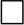  еркек/мужчина 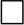  әйел/женщина


      Тұрғылықты мекенжайы/Адрес проживания область район город улица дом квартира
      Жодаған МҰ атауы/Наименование направившей МО Выберите элемент. (из регистра МО)
      Құжаттың авторы (дәрігердің жолдамалары егер ерекшеленсе)/Автор документа (если отличается от напр. врача) ФИО
      Диагноз коды АХЖ-10/Диагноз код МКБ-10 код наименование
      Бастапқы үлгідегі түрі (егер қажет болған жағдайда)/Вид первичной пробы (если необходимо) Место для ввода текста.
      Төлем бойынша санат/Категория по оплате Выберите элемент.
      Тексеру (егер қажет болған жағдайда)/Обследование (если необходимо) 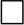 первичное 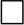 повторное


      Зерттеп-қарауға тапсырыс (егер қажет болған жағдайда)/Заказ на исследование (если необходимо): 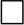  плановое 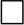  экстренное


      Ескерту/Примечание: Место для ввода текста.
      Үлгілерді алу күні, жинау уақыты/Дата взятия образца, время забора Место для ввода даты.
      Примечание. При наличии медицинской информационной системы, форма ведется в электронном виде Қан және оның компоненттері донорының медициналық картасы/ медицинская карта донора крови и ее компонентов Донор туралы бастапқы мәліметтер/ первичные данные о доноре
       1. Анамнещзі (анамнез)
      1.1.Тұқым қуалаушылығы (наследственность) _________________________________
      1.2. Ауырған аурулары (оның iшiнде операциялар) және оның болған уақыты (перенесенные заболевания
      (в том числе операции) и их давность)________________________________________
      ________________________________________________________________________
      ________________________________________________________________________
      1.3. Қан және оның компоненттерiнiң трансфузиялары (Трансфузии крови и ее компонентов)
      ________________________________________________________________________
      ________________________________________________________________________
      1.4. Екпелер, егулер және олардың болған уақыты (Прививки, вакцинации и их давность) ______________________________________________________________________________
      ________________________________________________________________________
      1.5. Дәрігердің ЭЦҚ/ЭЦП врача _____________________________________________
      2. Антропометриялық мәліметтер/ антропометрические данные
      Бойы/Рост _______________________/см
      3. ЭКГ зерттеудің нәтижелері /результаты ЭКГ исследования
      2. Донорды ағымдағы объективті тексерудің нәтижелері/результаты текущего объективного обследования донора*
      3. Донорды зертханалық зерттеудiң нәтижелерi/ результаты лабораторного обследования донора*
      кестеннің жалғасы
      кестеннің жалғасы
      4. Донорлық қан үлгілерін донациядан кейінгі зертханалық зерттеудің нәтижелері/ результаты лабораторного обследования образцов донорской крови после донации*
      кестеннің жалғасы
      5 Қан, сарысуы, қан жасушалары, сүйек кемігін алу туралы белгiлер /(отметка о взятии крови, плазмы, клеток крови, костного мозга)*
      Ескертпе/примечание
      Плазма донорлары үшiн 2-баған толтырылмайды/ для доноров плазмы графа 2 не заполняется
      6. Плазмаферез емшарасын жүргізгеннен кейiнгi донордың жағдайы/ состояние донора после проведения процедуры плазмафереза*
      *2, 3, 4, 5, 6, 7 кестелері бар қосымша беттер қажет болған жағдайда қосымша беріледі/ страницы с таблицами разделов 2, 3, 4, 5, 6 вкладываются при необходимости дополнительно.
      Примечание. При наличии медицинской информационной системы, форма ведется в электронном виде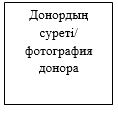  Қан және оның компоненттерінің алғашқы донациясын тіркеудің медициналық картасы/ Медицинская карта регистрации первичной донации крови и ее компонентов
      Санаты (қажетінің астын сызыңыз)/категория (нужное подчеркнуть): 
      Бiрiншi рет/қайталама (первичный/повторный)
      Донация уәждемесі (қажетінің астын сызыңыз) /мотивация донации (нужное подчеркнуть): 
      Ақысыз (ерікті, мақсатты, аутологиялық) (безвозмездная (добровольная, целевая, аутологичная)); 
      Ақылы (платная)
      Күнi (Дата) _____________________ 
      Қанды алу орыны (место забора крови) ______________________________________
      Примечание. При наличии медицинской информационной системы, форма ведется в электронном виде Денсаулық сақтау ұйымдарының есеп медициналық құжаттамасының формалардың тізімі және оларды сақтау мерзімдері/ Перечень форм первичной учетной медицинской документации организаций здравоохранения и сроки их хранения 1. СТАЦИОНАРДА ҚОЛДАНЫЛАТЫН МЕДИЦИНАЛЫҚ ЕСЕП ҚҰЖАТТАМАСЫ/ МЕДИЦИНСКАЯ УЧЕТНАЯ ДОКУМЕНТАЦИЯ, ИСПОЛЬЗУЕМАЯ В СТАЦИОНАРЕ 2. СТАЦИОНАРЛАР МЕН АМБУЛАТОРИЯЛЫҚ-ЕМХАНАЛЫҚ ҰЙЫМДАРЫНДА ҚОЛДАНЫЛАТЫН МЕДИЦИНАЛЫҚ ЕСЕП ҚҰЖАТТАМАСЫ/ МЕДИЦИНСКАЯУЧЕТНАЯ ДОКУМЕНТАЦИЯ, ИСПОЛЬЗУЕМАЯ В СТАЦИОНАРАХ И АМБУЛАТОРНО-ПОЛИКЛИНИЧЕСКИХ ОРГАНИЗАЦИЯХ 3. АМБУЛАТОРИЯЛЫҚ-ЕМХАНАЛЫҚ ҰЙЫМДАРЫНДА ҚОЛДАНЫЛАТЫН МЕДИЦИНАЛЫҚ ЕСЕП ҚҰЖАТТАМАСЫ/ МЕДИЦИНСКАЯ УЧЕТНАЯ ДОКУМЕНТАЦИЯ, ИСПОЛЬЗУЕМАЯ В АМБУЛАТОРНО- ПОЛИКЛИНИЧЕСКИХ ОРГАНИЗАЦИЯХ 4. БАСҚА ТҮРЛЕРДІҢ МЕДИЦИНАЛЫҚ ҰЙЫМДАРЫНЫҢ МЕДИЦИНАЛЫҚ ЕСЕП ҚҰЖАТТАМАСЫ/ МЕДИЦИНСКАЯ УЧЕТНАЯ ДОКУМЕНТАЦИЯ ДРУГИХ ТИПОВ МЕДИЦИНСКИХ ОРГАНИЗАЦИЙ 5. МЕДИЦИНАЛЫҚ ҰЙЫМДАРЫНЫҢ ҚҰРАМЫНДАҒЫ ЗЕРТХАНАЛАРДЫҢ МЕДИЦИНАЛЫҚ ЕСЕП ҚҰЖАТТАМАСЫ/ МЕДИЦИНСКАЯ УЧЕТНАЯ ДОКУМЕНТАЦИЯ ЛАБОРАТОРИЙ В СОСТАВЕ МЕДИЦИНСКИХ ОРГАНИЗАЦИЙ 6. ҚАН ҚЫЗМЕТІ ҰЙЫМДАРЫНЫҢ МЕДИЦИНАЛЫҚ ЕСЕП ҚҰЖАТТАМАСЫ/ МЕДИЦИНСКАЯ УЧЕТНАЯ ДОКУМЕНТАЦИЯ ОРГАНИЗАЦИИ СЛУЖБЫ КРОВИ
					© 2012. РГП на ПХВ «Институт законодательства и правовой информации Республики Казахстан» Министерства юстиции Республики Казахстан
				
      Министр здравоохранения
Республики Казахстан 

Е. Биртанов
Приложение 1
к приказу Министра
здравоохранения
Республики Казахстан
от 29 декабря 2018 года
№ ҚР ДСМ-48Приложение 1
к приказу
и.о. Министра здравоохранения
Республики Казахстан
от 23 ноября 2010 года № 907
Қазақстан Республикасы Денсаулық сақтау министрінің м.а. 2010 жылғы "23" қарашадағы № 907 бұйрығымен бекітілген № 066-1/е нысанды медициналық құжаттама
Медицинская документация Форма № 066-1/у утверждена приказом и.о. Министра здравоохранения Республики Казахстан от "23" ноября 2010 года № 907
23.
Диагноз
10-ХАЖ коды

(код по МКБ-10)
1. Қорытынды клиникалық диагноз

Заключительный клинический диагноз
2. Асқынулары

Осложнения
3. Қосалқы сырқаты 1

Сопутствующее заболевание 1
4. Қосалқы сырқаты 2

Сопутствующее заболевание 2
5. Патологоанатомиялық диагноз

Патологоанатомический диагноз/причина смерти
Есірткінің түрі

(Вид наркотика)
Тұрақты пайдалану мерзімі (жыл)

(Срок регулярного употребления (год)
Есірткіні алғашқы пайдаланған жасы

(Возраст первой пробы наркотика)
Пайдалану тәсілі

(Способ употребления)
Пайдалану жиілігі

(Частота потребления)
Негізгі есірткі

Основной наркотик
Басқа есірткі (1)

Другой наркотик (1)
Басқа есірткі (2)

Другой наркотик (2)
1-каннабис (каннабис) 2-героин (героин) 3- апиын (опий) 4-басқа апиындар (другие опиаты) 5-эфедрон (эфедрон) 6-амфетаминдіқ қатардағы заттар (экстази, метамфетамин, амфетамин) (вещества
амфетами- нового ряда (экстази, метамфетамин, амфетамин) 7-колдан жасалған стимуляторлар (норэфедрон , фенилпропаноламин және
жаңа басқа) (кустарно изготовленные стимуляторы (норэфедрон, фенилпропаноламин и другие) 8-кокаин (кокаин) 9-барби- тураттар (барбитураты) 10-басқа седативтілер (другие седативные)
11-барлық галюциногендер (все галлюциногены) 12-ЛСД (ЛСД) 13-ұшып кететін заттар мен ингалянттар (летучие вещества и ингалянты)
1-ине арқылы (инъекции) 2-шегу арқылы (курение) 3-пероральды (перорально) 4-демалу арқылы (путем вдыхания)
1-әр күн сайын (ежедневно) 2-аптасына 2-6 күн (2-6 раз в неделю) 3-аптасына 1 күн және кем (1 раз в неделю и меньше) 4-сонғы 30 күн пайдаланбады (не употреблял последние 30 дней) 9-белгісіз (неизвестно)
1S –синтетические каннабиноиды
7S – синтетические стимуляторы
№
Медициналық техниканың коды

Код медицинской техники
Медициналық техниканың атауы

Наименование медицинской техники
Қызметінің коды

Код услуги
Қызметінің атауы

Наименование услуги
Саны

Количество
1
2
3
4
5
6
№
Код
Өлшем бірлігі

Единица измерения
Саны

Количество
№
Код
Өлшем бірлігі

Единица измерения
Саны

Количество
№
Код
Өлшем бірлігі

Единица измерения
Өлшем бірлігі

КоличествоПриложение 2
к приказу
Министра здравоохранения
Республики Казахстан
от 29 декабря 2018 года
№ ҚР ДСМ-48Приложение 1
к приказу
и.о. Министра здравоохранения
Республики Казахстан
от 23 ноября 2010 года № 907
Қазақстан Республикасы Денсаулық сақтау министрінің м.а. 2010 жылғы 23 қарашадағы № 907 бұйрығымен бекітілген № 066-3/е нысанды медициналық құжаттама
Медицинская документация Форма № 066-3/у утверждена приказом и.о. Министра здравоохранения Республики Казахстан от 23 ноября 2010 года № 907
3. Туған күнi (Дата рождения)

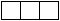 

 4. Жыныс(ы) пол ер / муж – 1

әйел / жен – 2

5. Ұлты (Национальность)

__________________________

6. Тұрғыны (Житель):

қаланың (города) – 1, ауылдың

(села) – 2

7. ЖСН (ИИН)

____|____|____|____|____|____|

__|____|____|__

8 Тіркелген, БМСК көрсететін,

медициналық ұйымның коды мен аты

(Код и название медицинской

организации прикрепления,

оказывающей ПМСП) __________________________

9. Мекенжайы/ Место жительства

_______________________

елі/страна

______________________________

облыс/область

__________________________

әкімшілік

ауданы/административный район

__________________________

елді мекен/населенный пункт

_____________________

көше/улица

_________________________

үй/дом

пәтер/квартира____________

9А. Әлеуметтік мәртебесі

(Социальный статус):

қызметкер/служащий - 1

жұмыскер/рабочий - 2

ауыл шаруашылығының жұмысшысы

(работник сельского хозяйства) -3

зейнеткер/пенсионер - 4

оқушы/учащийся - 5

үй шаруасындағы әйел/

домохозяйка -6

жеке еңбекпен айналысатын

тұлға/лицо, занятый

индивидуальным трудом -7

табынушы/служитель культа - 8 

жұмыссыз/безработный - 9

басқалар/прочее -10

10. Стационардың коды /

Код стационара

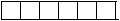 

 11. Бөлімше / Отделение:

__________________

12. Түскен күні / Дата

поступления

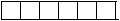 
13. Шыққан күні / Дата выписки

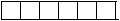 

14. Білімі /Образование:

орта мектептің неше сыныбын

бітірді / число законченных

классов средней школы

оқымады/не учился - 12

ми қабілетінің кемшілігі бар

балаларға арналған мектеп /

школа для умственно отсталых -

13

тәрбиеге көнбейтін

жасөспірімдерге арналған мектеп

/ школа для трудновоспитуемых

подростков - 14

орта арнаулы / среднее

специальное - 15

аяқталмаған жоғары

/незаконченное высшее- 16

жоғары / высшее - 17

басқалар / прочее - 

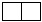 

15. Қайдан келіп түсті /

Откуда поступил:

үйінен / из дома - 1

психиатриялық стационардан ауыстырылды / переведен из

психиатрического стационара - 2

басқа бейіндегі стационардан ауыстырылды / переведен из стационара другого профиля - 3

басқалар / прочие - 4

16. Жіберу мақсаты / Цель направления:

емдеу / лечение - 1

әлеуметтік қауіпті науқасты емдеу / лечение социально опасного больного - 2

мәжбүрлеп емдеу /принудительное лечение - 3

сараптау / экспертиза – соттық / судебная - 4

әскери / военная - 5

басқа мақсаттағы

жолдаулар / другие цели

направления - 6

__________________________

Диагноз коды /

Код диагноза

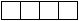 
17. Жолдаған мекеменің

диагнозы / Диагноз

направившего учреждения

_________________________

_________________________

_________________________

_________________________

_________________________

Диагноз коды /

Код диагноза

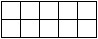 

17А. Түскен кезіндегі

диагнозы/ Диагноз при

поступлении

__________________________

__________________________

__________________________

__________________________

Диагноз коды /

Код диагноза

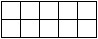 

18. Қорытынды диагноз /

Заключительный диагноз:

__________________________

__________________________

__________________________

__________________________

__________________________

__________________________

Диагноз коды /

Код диагноза

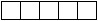 

19. ПБЗ пайдалану

салдарынан болған

психикалық және

мінез-құлықтық өзгерістер

/ Сопутствующее

психическое и

поведенческое расстройства

вследствие употребления

ПАВ

__________________________

__________________________

__________________________

__________________________

20. Аурудың нәтижесі /

Исход госпитализации:

аурудан жазылуы (көрнекті жақсаруы) /выздоровление (выраженное улучшение) -1

жақсаруы / улучшение - 2

өзгеріссіз / безизменений - 3

нашарлауы / ухудшение - 4

қайтыс болуы / смерть - 5

21. Исход пребывания: переведен – 1, умер – 2, выбыл – 3


Көрсетілген қызметтердің парағы (Лист оказанных услуг)

Клиникалық бөлімшеде қолданылған дәрі-дәрмектердің парағы (Лист использованных

медикаментов в клиническом отделении)

Операциялық және анестезиологиялық қолданылған дәрі-дәрмектердің парағы

(Лист использованных операционных и анестезиологических медикаментов)

Реанимация бойынша қолданылған дәрі-дәрмектердің парағы

(Лист использованных медикаментов по реанимации)

Приложение 3
к приказу Министра
здравоохранения
Республики Казахстан
от 29 декабря 2018 года
№ ҚР ДСМ-48Приложение 2
к приказу
и.о. Министра здравоохранения
Республики Казахстан
от 23 ноября 2010 года № 907
Қазақстан Республикасы Денсаулық сақтау министрінің міңдетін атқарушының 2010 жылғы "23" қарашадағы № 907 бұйрығымен бекітілген № 038/е нысанды медициналық құжаттама
Медицинская документация Форма № 038/у утверждена приказом исполняющего обязанности Министра здравоохранения Республики Казахстан от "23" ноября 2010 года № 907
Р/с №

№ п/п
Күні

Дата
Уақыт мөлшері

Количество времени
Іс-шараның түрi

Вид мероприятия
Тақырып

Тема
Тыңдаушыларды қамту

Охват слушателей
Тыңдаушылардың саны

Количество слушателей
1
2
3
4
5
6
7Приложение 4
к приказу Министра
здравоохранения
Республики Казахстан
от 29 декабря 2018 года
№ ҚР ДСМ-48Приложение 2
к приказу
и.о. Министра здравоохранения
Республики Казахстан
от 23 ноября 2010 года № 907
Қазақстан Республикасы Денсаулық сақтау министрінің м.а. 2010 жылғы 23 қарашадағы № 907 бұйрығымен бекітілген № 090/е нысанды медициналық құжаттама
Медицинская документация Форма № 090/у утверждена приказом и.о. Министра здравоохранения Республики Казахстан от 23 ноября 2010 года № 907Приложение 5
к приказу Министра
здравоохранения
Республики Казахстан
от 29 декабря 2018 года
№ ҚР ДСМ-48Приложение 3
к приказу
и.о. Министра здравоохранения
Республики Казахстан
от 23 ноября 2010 года № 907
Қазақстан Республикасы Денсаулық сақтау министрінің м. а. 2010 жылғы "23" қарашадағы № 907 бұйрығымен бекітілген № 025-4/е нысанды медициналық құжаттама
Медицинская документация Форма № 025-4/у утверждена приказом и.о. Министра здравоохранения Республики Казахстан от 23 ноября 2010 года № 907Приложение 6
к приказу Министра
здравоохранения
Республики Казахстан
от 29 декабря 2018 года
№ ҚР ДСМ-48Приложение 3
к приказу
и.о. Министра здравоохранения
Республики Казахстан
от 23 ноября 2010 года № 907
Қазақстан Республикасы Денсаулық сақтау министрінің м. а. 2010 жылғы "23" қарашадағы № 907 бұйрығымен бекітілген № 057/е нысанды медициналық құжаттама
Медицинская документация Форма № 057/у утверждена и. о. Министра здравоохранения Республики Казахстан от "23" ноября 2010 года № 907Приложение 7
к приказу Министра
здравоохранения
Республики Казахстан
от 29 декабря 2018 года
№ ҚР ДСМ-48Приложение 3
к приказу
и.о. Министра здравоохранения
Республики Казахстан
от 23 ноября 2010 года № 907
Қазақстан Республикасы Денсаулық сақтау министрінің м. а. 2010 жылғы "23" қарашадағы № 907 бұйрығымен бекітілген № 083/е нысанды медициналық құжаттама
Медицинская документация Форма № 083/у утверждена и. о. Министра здравоохранения Республики Казахстан от "23" ноября 2010 года № 907Приложение 8
к приказу
Министра здравоохранения
Республики Казахстан
от 29 декабря 2018 года
№ ҚР ДСМ-48Приложение 3
к приказу
и.о. Министра здравоохранения
Республики Казахстан
от 23 ноября 2010 года № 907
Қазақстан Республикасы Денсаулық сақтау министрінің м. а. 2010 жылғы "23" қарашадағы № 907 бұйрығымен бекітілген № 086/е нысанды медициналық құжаттама
Медицинская документация Форма № 086/у утверждена и. о. Министра здравоохранения Республики Казахстан от "23" ноября 2010 года № 907Приложение 9
к приказу Министра
здравоохранения
Республики Казахстан
от 29 декабря 2018 года
№ ҚР ДСМ-48Приложение 2
к приказу
и.о. Министра здравоохранения
Республики Казахстан
от 23 ноября 2010 года № 907
Қазақстан Республикасы Денсаулық сақтау министрінің міңдетін атқарушының 2010 жылғы "23" қарашадағы № 907 бұйрығымен бекітілген № 112/е нысанды медициналық құжаттама
Медицинская документация Форма № 112/у утверждена приказом исполняющего обязанности Министра здравоохранения Республики Казахстан от "23" ноября 2010 года № 907
1.
Ф.И.О. (при его наличии) беременной:
Дата рождения и возраст (полных лет)
ЖСН/ИИН________________________
Место прописки беременной
Место фактического проживания
Место работы, профессия
Профессиональная вредность: влажность, запыленность, химикаты, тяжести, другая (подчеркнуть)_________________________________________________________________
2.
Биологический анамнез беременной:
Срок настоящей беременности 
Беременность по счету_______, запланированная, желанная, нежеланная (нужное подчеркнуть)
Предыдущих беременностей было всего_______________, в том числе:
• закончились родами -

• искусственным прерыванием беременности-y

• выкидышем-

• всего детей в семье-

• другая информация о детях в семье (умершие от заболеваний, в каком возрасте, инвалиды детства)________________________________
Межродовый интервал при настоящей беременности
3.
Социальный анамнез и здоровье семьи:
Семья полная, неполная__________________________
Образовательный уровень матери___________________ отца______________________
Психологический микроклимат в семье: неблагоприятный, благоприятный
Наличие алкоголизма, наркомании в семье

Да________________________ нет
Наличие курящих членов семьи

Да________________________ нет
Курящая мать

Да________________________ нет
Физическая активность матери низкая, достаточная
Материальное положение семьи: удовлетворительное, неудовлетворительное (скученность, сырость, холод, малообеспеченность, низкий уровень доходов, другие факторы)
Санитарная культура семьи: низкая_________________________достаточная__________
Наличие заболеваний инфекционных заболеваний в семье (ВИЧ, ИППП, туберкулез, краснуха, другие)_____________________________________________________________
Наличие наследственных заболеваний (какие, степень родства, поколение)

____________________________ ___________________________________________________
Наличие врожденных пороков развития у других детей да: врожденные пороки сердца, ЖКТ, ЦНС, мочеполовой системы, легких, другие_____________________нет
Флюорография членов семьи (муж): да нет
4.
Состояние здоровья беременной:
Наличие хронических соматических заболеваний да _______________________нет
Наличие экстрагенитальных заболеваний да______________________________нет
Наличие осложненной беременности да__________________________________нет
УЗИ пройдено (в какой срок)________________________где____________________
Выявленная патология на УЗИ да_______________________________________нет
АД _______________
Заключение терапевта ____________________________________________________
Беременность протекает на фоне:

• дефицита массы тела (ИМТ до беременности менее 19)

• нормальной массы тела (ИМТ до беременности 19-24)

• избыточной массы тела (ИМТ до беременности 25-30)

• ожирения (ИМТ до беременности свыше 30)
5
Наличие одного из 7 тревожных признаков, требующих срочной медицинской помощи:

1. Кровотечение из половых путей

2. Судороги

3. Сильная головная боль, боль в животе, обильная и непрекращающаяся рвота

4. Редкое или отсутствие шевеления плода

5. Высокая температура

6. Излитие околоплодных вод

7. Наличие выраженных отеков на конечностях и других частях тела
6
Прочие сведения:
ЗАКЛЮЧЕНИЕ
ЗАКЛЮЧЕНИЕ
Степень и направленность риска:

• По материально-бытовым условиям и санитарному состоянию жилья: нет риска, умеренный риск, высокий риск

• По вредным привычкам у родителей: нет риска, умеренный риск, высокий риск

• По состоянию здоровья беременной: нет риска, умеренный риск, высокий риск

• По течению настоящей беременности: нет риска, умеренный риск, высокий риск

• По другим факторам:

Кто адресно оповещен о высоких рисках:

Заведующий женской консультацией_____________________________________________

Заведующий поликлиникой (терапевтическая служба)______________________________

Другие ведомства или местная власть_____________________________________________
Степень и направленность риска:

• По материально-бытовым условиям и санитарному состоянию жилья: нет риска, умеренный риск, высокий риск

• По вредным привычкам у родителей: нет риска, умеренный риск, высокий риск

• По состоянию здоровья беременной: нет риска, умеренный риск, высокий риск

• По течению настоящей беременности: нет риска, умеренный риск, высокий риск

• По другим факторам:

Кто адресно оповещен о высоких рисках:

Заведующий женской консультацией_____________________________________________

Заведующий поликлиникой (терапевтическая служба)______________________________

Другие ведомства или местная власть_____________________________________________
РЕКОМЕНДАЦИИ:

• По соблюдению оптимального режима дня, отдыха, сна, физической активности

• По поддержанию оптимального питания (пирамида питания)

• Профилактическому приему препаратов (железа, фолиевой кислоты, йодсодержащих)

• Профилактика ВИЧ, ИППП и туберкулеза

• О соблюдении личной гигиены и благоустройстве жилья

• О влиянии курения, употребления алкоголя и наркотиков на развитие плода
РЕКОМЕНДАЦИИ:

• По соблюдению оптимального режима дня, отдыха, сна, физической активности

• По поддержанию оптимального питания (пирамида питания)

• Профилактическому приему препаратов (железа, фолиевой кислоты, йодсодержащих)

• Профилактика ВИЧ, ИППП и туберкулеза

• О соблюдении личной гигиены и благоустройстве жилья

• О влиянии курения, употребления алкоголя и наркотиков на развитие плода
1.
Ф.И.О. (при его наличии) беременной:
Дата рождения и возраст (полных лет)
ЖСН/ИИН
Место прописки беременной
Место фактического проживания
Предполагаемое место родов (учреждение)
2.
Состояние здоровья беременной: 

Наличие осложнений беременности да__________________________________нет
3
Наличие инфекционных и хронических больных в близком окружении (в семье, у близких соседей, родственников)
4 
Состояние молочных желез
5
Наличие одного из 7 тревожных признаков, требующих срочной медицинской помощи:

1. Кровотечение из половых путей

2. Судороги

3. Сильная головная боль, боль в животе, обильная и непрекращающаяся рвота

4. Редкое или отсутствие шевеления плода

5. Высокая температура

6. Излитие околоплодных вод

7. Наличие выраженных отеков на конечностях и других частях тела
6
Подготовка уголка новорожденного:

Места, кроватки, белья, одежды, предметов ухода
7
Прочие сведения:
ЗАКЛЮЧЕНИЕ
ЗАКЛЮЧЕНИЕ
Состояние здоровья беременной удовлетворительное, неудовлетворительное

Наличие каких-либо вредностей да нет

Выполнение беременной предшествующих предписаний да, нет

Семья готова к рождению ребенка да, нет__________________
Состояние здоровья беременной удовлетворительное, неудовлетворительное

Наличие каких-либо вредностей да нет

Выполнение беременной предшествующих предписаний да, нет

Семья готова к рождению ребенка да, нет__________________
РЕКОМЕНДАЦИИ:

• По подготовке к грудному вскармливанию

• По оптимальному питанию беременной

• По оптимальной физической активности (прогулки)

• Приглашена в кабинет здорового ребенка для обучения навыкам грудного кормления и ухода за новорожденным

• По подготовке уголка новорожденного и подготовке одежды для роддома
РЕКОМЕНДАЦИИ:

• По подготовке к грудному вскармливанию

• По оптимальному питанию беременной

• По оптимальной физической активности (прогулки)

• Приглашена в кабинет здорового ребенка для обучения навыкам грудного кормления и ухода за новорожденным

• По подготовке уголка новорожденного и подготовке одежды для роддома
Прививка против:
Вакцинация или ревакцинация и кратность введения
Вакцинация или ревакцинация и кратность введения
Дата
Возраст
Доза
Серия
Способ введения
Страна производитель
Реакция
Реакция
Прививка против:
Вакцинация или ревакцинация и кратность введения
Вакцинация или ревакцинация и кратность введения
Дата
Возраст
Доза
Серия
Способ введения
Страна производитель
местная
общая
Туберкулеза
Вакцинация
Вакцинация
Туберкулеза
Результат 1 мес
Результат 1 мес
Туберкулеза
Результат 3 мес
Результат 3 мес
Туберкулеза
Результат 6 мес
Результат 6 мес
Туберкулеза
Результат 1 год
Результат 1 год
Туберкулеза
1 ревакцинация
1 ревакцинация
Вирусного гепатита В
Вакцинация
1 
Вирусного гепатита В
Вакцинация
2 
Вирусного гепатита В
Вакцинация
3 
Полиомиелита
Вакцинация
1 
Полиомиелита
Вакцинация
2 
Полиомиелита
Вакцинация
3 
Полиомиелита
1 ревакцинация
1 ревакцинация
Дифтерии, коклюша, столбняка
Вакцинация
1 
Дифтерии, коклюша, столбняка
Вакцинация
2 
Дифтерии, коклюша, столбняка
Вакцинация
3 
Дифтерии, коклюша, столбняка
1 ревакцинация
1 ревакцинация
Гемофильной инфекции
Вакцинация
1 
Гемофильной инфекции
Вакцинация
2 
Гемофильной инфекции
Вакцинация
3 
Гемофильной инфекции
1 ревакцинация
1 ревакцинация
Кори, паротита, краснухи
Вакцинация
Вакцинация
Кори, паротита, краснухи
Ревакцинация
Ревакцинация
Вирусного гепатита А
Вакцинация
1 
Вирусного гепатита А
Вакцинация
2 
Дифтерии,

столбняка
1 ревакцинация
1 ревакцинация
2 ревакцинация
2 ревакцинация
3 ревакцинация
3 ревакцинация
Прививка против:
Вакцинация или ревакцинация
Дата
Возраст
Доза
Серия
Способ введения
Страна производитель
Реакция
Реакция
Прививка против:
Вакцинация или ревакцинация
Дата
Возраст
Доза
Серия
Способ введения
Страна производитель
местная
общая
Реакция Манту:
Дата
Возраст
доза
Серия туберкулина
Страна-производитель
Размер инфильтрата
Результат
Заключение фтизиатра
Возраст
Результаты аудиологического скрининга методом регистрации отоакустической эмиссии*
Результаты аудиологического скрининга методом регистрации отоакустической эмиссии*
Результаты аудиологического скрининга методом регистрации отоакустической эмиссии*
Результаты аудиологического скрининга методом регистрации отоакустической эмиссии*
Результаты аудиологического скрининга методом регистрации отоакустической эмиссии*
Результаты аудиологического скрининга методом регистрации отоакустической эмиссии*
Возраст
Правое ухо
Правое ухо
Правое ухо
Левое ухо
Левое ухо
Левое ухо
Возраст
"Прошел"
"Не прошел" **
Скрининг не проводился
"Прошел"
"Не прошел"**
Скрининг не проводился
1 месяц
3 месяца
6 месяцев
9 месяцев
1 год
1 год 6 месяцев
2 года
2 года 6 месяцев
3 года
3 года 6 месяцев
Дата (число, месяц, год) обращения
Возраст
Заключительные (уточненные) диагнозы, впервые установленные, отметить знаком "+"
+

_
ЭЦП врача (фамилия разборчиво)
Отметка о госпитализации (название стационара, дата) "(с) (по)"Приложение 10
к приказу Министра
здравоохранения
Республики Казахстан
от 29 декабря 2018 года
№ ҚР ДСМ-48Приложение 5
к приказу
и.о. Министра здравоохранения
Республики Казахстан
от 23 ноября 2010 года № 907
Қазақстан Республикасы Денсаулық сақтау министрінің м. а. 2010 жылғы "23" қарашадағы № 907 бұйрығымен бекітілген № 201/е нысанды медициналық құжаттама
Медицинская документация Форма № 201/у утверждена и. о. Министра здравоохранения Республики Казахстан от "23" ноября 2010 года № 907Приложение 11
к приказу Министра
здравоохранения
Республики Казахстан
от 29 декабря 2018 года
№ ҚР ДСМ-48Приложение 6
к приказуи.о. Министра здравоохраненияРеспублики Казахстанот 23 ноября 2010 года № 907
Қазақстан Республикасы Денсаулық сақтау министрінің міңдетін атқарушының 2010 жылғы "23" қарашадағы № 907 бұйрығымен бекітілген № 406/е нысанды медициналық құжаттама
Медицинская документация Форма № 406/ у утверждена приказом исполняющего обязанности Министра здравоохранения Республики Казахстан от "23" ноября 2010 года № 907
Тегi/фамилия_______________________________________________________

Аты/имя __________________________________________________________

Әкесiнiң аты (болған жағдайда)/отчество (при наличии) __________________

Туған күні/дата рождения ____________________________________________

Кәсiбi/профессия___________________________________________________

Жеке басын куәландыратын құжаттың нөмірі/номер документа, удостоверяющего личность__________________________________________________________

_______________________ берілген күні/дата выдачи; берген органы/кем

выдан_____________________________________________________________

ЖСН/ИИН ________________________________________________________

Донордың байланыс ақпараты/контакты донора:

Мекенжайлары/Адреса: тіркелген жері/прописки _______________________

тұрғылықты/ проживания ____________________________________________

Телефондары /телефоны

жұмыс/рабочий __________________ үй/ домашний _____________________

мобильді/ сотовый __________қосымша/ дополнительный ________________
Тегi/фамилия_______________________________________________________

Аты/имя __________________________________________________________

Әкесiнiң аты (болған жағдайда)/отчество (при наличии) __________________

Туған күні/дата рождения ____________________________________________

Кәсiбi/профессия___________________________________________________

Жеке басын куәландыратын құжаттың нөмірі/номер документа, удостоверяющего личность__________________________________________________________

_______________________ берілген күні/дата выдачи; берген органы/кем

выдан_____________________________________________________________

ЖСН/ИИН ________________________________________________________

Донордың байланыс ақпараты/контакты донора:

Мекенжайлары/Адреса: тіркелген жері/прописки _______________________

тұрғылықты/ проживания ____________________________________________

Телефондары /телефоны

жұмыс/рабочий __________________ үй/ домашний _____________________

мобильді/ сотовый __________қосымша/ дополнительный ________________
Тегi/фамилия_______________________________________________________

Аты/имя __________________________________________________________

Әкесiнiң аты (болған жағдайда)/отчество (при наличии) __________________

Туған күні/дата рождения ____________________________________________

Кәсiбi/профессия___________________________________________________

Жеке басын куәландыратын құжаттың нөмірі/номер документа, удостоверяющего личность__________________________________________________________

_______________________ берілген күні/дата выдачи; берген органы/кем

выдан_____________________________________________________________

ЖСН/ИИН ________________________________________________________

Донордың байланыс ақпараты/контакты донора:

Мекенжайлары/Адреса: тіркелген жері/прописки _______________________

тұрғылықты/ проживания ____________________________________________

Телефондары /телефоны

жұмыс/рабочий __________________ үй/ домашний _____________________

мобильді/ сотовый __________қосымша/ дополнительный ________________
Тегi/фамилия_______________________________________________________

Аты/имя __________________________________________________________

Әкесiнiң аты (болған жағдайда)/отчество (при наличии) __________________

Туған күні/дата рождения ____________________________________________

Кәсiбi/профессия___________________________________________________

Жеке басын куәландыратын құжаттың нөмірі/номер документа, удостоверяющего личность__________________________________________________________

_______________________ берілген күні/дата выдачи; берген органы/кем

выдан_____________________________________________________________

ЖСН/ИИН ________________________________________________________

Донордың байланыс ақпараты/контакты донора:

Мекенжайлары/Адреса: тіркелген жері/прописки _______________________

тұрғылықты/ проживания ____________________________________________

Телефондары /телефоны

жұмыс/рабочий __________________ үй/ домашний _____________________

мобильді/ сотовый __________қосымша/ дополнительный ________________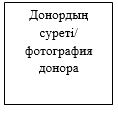 
Айрықша белгiлерi (особые отметки)
Айрықша белгiлерi (особые отметки)
Айрықша белгiлерi (особые отметки)
Айрықша белгiлерi (особые отметки)
Айрықша белгiлерi (особые отметки)
Фенотипі/генотип (фенотип/генотип (АВО, Rh-Hr,HLA))
Фенотипі/генотип (фенотип/генотип (АВО, Rh-Hr,HLA))
Антиденелер титрi/титр антител
Антиденелер титрi/титр антител
Антиденелер титрi/титр антител
Күнi (дата)
ЭЦҚ (ЭЦП)
күнi / дата
ЭЦҚ / ЭЦП
ЭЦҚ / ЭЦП
Донорлар қатарына жазылу күнi

Дата зачисления в доноры

20___ жыл (год) "_____"_______________

Есептен шығару күнi мен себебi

(Дата и причина снятия с учета)__________

____________________________________

____________________________________

____________________________________

_____________________________________
Осы кезеңде алынған барлық:

Всего в этот период взято:

қан (крови) ___________________мл.

плазма (плазмы) _______________мл.

лейкоциттер (лейкоциты)_______________(10) 9,

тромбоциттер (тромбоциты)______________(10)11,

сүйек кемігі (костного мозга)

_______________________мл. (10) 9.
Қан тапсырулардың саны

(Число кроводач)______________

Плазмаферездер саны)

(Число плазмаферезов)__________

Цитаферездер саны

(Число цитаферезов)____________

Миелоэксфузиялар саны

(Число миелоэксфузий)__________

ЭЦҚ (ЭЦП)
Қан тапсырулардың саны

(Число кроводач)______________

Плазмаферездер саны)

(Число плазмаферезов)__________

Цитаферездер саны

(Число цитаферезов)____________

Миелоэксфузиялар саны

(Число миелоэксфузий)__________

ЭЦҚ (ЭЦП)
Қан тапсырулардың саны

(Число кроводач)______________

Плазмаферездер саны)

(Число плазмаферезов)__________

Цитаферездер саны

(Число цитаферезов)____________

Миелоэксфузиялар саны

(Число миелоэксфузий)__________

ЭЦҚ (ЭЦП)
Күнi/дата
Салмағы/вес
Күнi/дата
Салмағы/вес
Күнi/дата
Салмағы/вес
Күнi/дата
Салмағы/вес
Күнi/дата
Салмағы/вес
Күнi/дата
Салмағы/вес
Күнi/дата
Салмағы/вес
Күнi/дата
Салмағы/вес
Күнi/дата
Салмағы/вес
Күнi/дата
Салмағы/вес
Күнi/дата
Қорытынды/Заключение
Күнi/дата
Қорытынды/Заключение
Күнi/дата
Қорытынды/Заключение
Донация күні/

дата донации
Донация уәждемесі (ақылы/ақысыз)/

мотивация донации (платно/безвозмездно)
Объективтi деректер/объективные данные
Объективтi деректер/объективные данные
Объективтi деректер/объективные данные
Объективтi деректер/объективные данные
Объективтi деректер/объективные данные
Объективтi деректер/объективные данные
Объективтi деректер/объективные данные
Объективтi деректер/объективные данные
Шағымдары/ жалобы
Склерасы/склеры
Терi қабаты/ кожные покровы
Ауыз қуысының сілемейлі қабығы/

слизистые полости рта
Артериялық қан қысымы (сын бас. с.)/

артериальное давление (мм рт. ст.)
Тамыр соғуының жиiлiгi (минутына соққы)/частота пульса (ударов в минуту)
Тамыр соғуының сипаттамасы/

характер пульса
Тiрек-қозғалыс аппараты/

опорно-двигательный аппарат
Лимфа түйiндерi/

лимфатические узлы
Жүрек аускультациясы/

аускультация сердца
Өкпе аускультациясы/

аускультация легких
Iш қуысының ағзалары/

органы брюшной полости
Донордың қан тапсыруға, плазма(цита)ферезге, мие-

лоэксфузияға жарамдылығы туралы дәрiгердiң қорытындысы/

заключение врача о годности

донора к кроводаче, плазма(цита)ферезу,

миелоэксфузии
Дозасы /доза
Дәрiгердiң ЭЦҚ/ЭЦП врача
Таблица 3.1 Жалпы клиникалық/результаты общего анализа крови
Таблица 3.1 Жалпы клиникалық/результаты общего анализа крови
Таблица 3.1 Жалпы клиникалық/результаты общего анализа крови
Таблица 3.1 Жалпы клиникалық/результаты общего анализа крови
Таблица 3.1 Жалпы клиникалық/результаты общего анализа крови
Таблица 3.1 Жалпы клиникалық/результаты общего анализа крови
Таблица 3.1 Жалпы клиникалық/результаты общего анализа крови
Күнi/дата
Гемоглобин/ гемоглобин г/л
Эритроциттер/ эритроциты 10 12/л
Гематокрит/гематокрит %)
Ретикулоциттер /ретикулоциты %
Тромбоциттер /тромбоциты 10 9/л
Лейкоциттер/ лейкоциты 10 9/л
1
2
3
4
5
6
7
Таблица 3.1 Жалпы клиникалық/результаты общего анализа крови
Таблица 3.1 Жалпы клиникалық/результаты общего анализа крови
Таблица 3.1 Жалпы клиникалық/результаты общего анализа крови
Таблица 3.1 Жалпы клиникалық/результаты общего анализа крови
Таблица 3.1 Жалпы клиникалық/результаты общего анализа крови
Таблица 3.1 Жалпы клиникалық/результаты общего анализа крови
Таблица 3.1 Жалпы клиникалық/результаты общего анализа крови
Таблица 3.1 Жалпы клиникалық/результаты общего анализа крови
Таблица 3.1 Жалпы клиникалық/результаты общего анализа крови
Таблица 3.1 Жалпы клиникалық/результаты общего анализа крови
Таблица 3.1 Жалпы клиникалық/результаты общего анализа крови
Таблица 3.1 Жалпы клиникалық/результаты общего анализа крови
Таблица 3.1 Жалпы клиникалық/результаты общего анализа крови
Таблица 3.1 Жалпы клиникалық/результаты общего анализа крови
Таблица 3.1 Жалпы клиникалық/результаты общего анализа крови
Таблица 3.1 Жалпы клиникалық/результаты общего анализа крови
Таблица 3.1 Жалпы клиникалық/результаты общего анализа крови
Таблица 3.1 Жалпы клиникалық/результаты общего анализа крови
Таблица 3.1 Жалпы клиникалық/результаты общего анализа крови
Таблица 3.1 Жалпы клиникалық/результаты общего анализа крови
Таблица 3.1 Жалпы клиникалық/результаты общего анализа крови
Таблица 3.1 Жалпы клиникалық/результаты общего анализа крови
Таблица 3.1 Жалпы клиникалық/результаты общего анализа крови
Лейкоцит формуласы, пайыз/

лейкоцитарная формула в процентах
Лейкоцит формуласы, пайыз/

лейкоцитарная формула в процентах
Лейкоцит формуласы, пайыз/

лейкоцитарная формула в процентах
Лейкоцит формуласы, пайыз/

лейкоцитарная формула в процентах
Лейкоцит формуласы, пайыз/

лейкоцитарная формула в процентах
Лейкоцит формуласы, пайыз/

лейкоцитарная формула в процентах
Лейкоцит формуласы, пайыз/

лейкоцитарная формула в процентах
Лейкоцит формуласы, пайыз/

лейкоцитарная формула в процентах
Лейкоцит формуласы, пайыз/

лейкоцитарная формула в процентах
Лейкоцит формуласы, пайыз/

лейкоцитарная формула в процентах
Лейкоцит формуласы, пайыз/

лейкоцитарная формула в процентах
Таяқша-ядролы/ палочкоядерные
Сегмент-ядролы /сегментоядерные
Сегмент-ядролы /сегментоядерные
Сегмент-ядролы /сегментоядерные
Эозинофилдер /эозинофилы
Эозинофилдер /эозинофилы
Лимфоциттер/лимфоциты
Лимфоциттер/лимфоциты
Моноциттер/моноциты
Моноциттер/моноциты
Моноциттер/моноциты
ЭШЖ /СОЭ мм/ч
ЭШЖ /СОЭ мм/ч
ЭШЖ /СОЭ мм/ч
ЭШЖ /СОЭ мм/ч
Қанның ұю уақыты/ время свертывания крови (мин.)
Қанның ұю уақыты/ время свертывания крови (мин.)
Қанның ұю уақыты/ время свертывания крови (мин.)
Қанның ұю уақыты/ время свертывания крови (мин.)
Қанның ұю уақыты/ время свертывания крови (мин.)
Қанның ұю уақыты/ время свертывания крови (мин.)
Қанның ұю уақыты/ время свертывания крови (мин.)
Жазбаны енгізген тұлғаның ЭЦҚ/

ЭЦП лица, внесшего запись
8
9
9
9
10
10
11
11
12
12
12
13
13
13
13
14
14
14
14
14
14
14
15
3.2 –кестесі. Биохимиялық зерттеулердің нәтижелері

Таблица 3.2 Результаты биохимические исследования
3.2 –кестесі. Биохимиялық зерттеулердің нәтижелері

Таблица 3.2 Результаты биохимические исследования
3.2 –кестесі. Биохимиялық зерттеулердің нәтижелері

Таблица 3.2 Результаты биохимические исследования
3.2 –кестесі. Биохимиялық зерттеулердің нәтижелері

Таблица 3.2 Результаты биохимические исследования
3.2 –кестесі. Биохимиялық зерттеулердің нәтижелері

Таблица 3.2 Результаты биохимические исследования
3.2 –кестесі. Биохимиялық зерттеулердің нәтижелері

Таблица 3.2 Результаты биохимические исследования
3.2 –кестесі. Биохимиялық зерттеулердің нәтижелері

Таблица 3.2 Результаты биохимические исследования
3.2 –кестесі. Биохимиялық зерттеулердің нәтижелері

Таблица 3.2 Результаты биохимические исследования
3.2 –кестесі. Биохимиялық зерттеулердің нәтижелері

Таблица 3.2 Результаты биохимические исследования
3.2 –кестесі. Биохимиялық зерттеулердің нәтижелері

Таблица 3.2 Результаты биохимические исследования
3.2 –кестесі. Биохимиялық зерттеулердің нәтижелері

Таблица 3.2 Результаты биохимические исследования
3.2 –кестесі. Биохимиялық зерттеулердің нәтижелері

Таблица 3.2 Результаты биохимические исследования
3.2 –кестесі. Биохимиялық зерттеулердің нәтижелері

Таблица 3.2 Результаты биохимические исследования
3.2 –кестесі. Биохимиялық зерттеулердің нәтижелері

Таблица 3.2 Результаты биохимические исследования
3.2 –кестесі. Биохимиялық зерттеулердің нәтижелері

Таблица 3.2 Результаты биохимические исследования
3.2 –кестесі. Биохимиялық зерттеулердің нәтижелері

Таблица 3.2 Результаты биохимические исследования
3.2 –кестесі. Биохимиялық зерттеулердің нәтижелері

Таблица 3.2 Результаты биохимические исследования
3.2 –кестесі. Биохимиялық зерттеулердің нәтижелері

Таблица 3.2 Результаты биохимические исследования
3.2 –кестесі. Биохимиялық зерттеулердің нәтижелері

Таблица 3.2 Результаты биохимические исследования
3.2 –кестесі. Биохимиялық зерттеулердің нәтижелері

Таблица 3.2 Результаты биохимические исследования
3.2 –кестесі. Биохимиялық зерттеулердің нәтижелері

Таблица 3.2 Результаты биохимические исследования
3.2 –кестесі. Биохимиялық зерттеулердің нәтижелері

Таблица 3.2 Результаты биохимические исследования
3.2 –кестесі. Биохимиялық зерттеулердің нәтижелері

Таблица 3.2 Результаты биохимические исследования
Күнi /дата
Күнi /дата
АЛТ
АЛТ
АЛТ
Жапы ақуыз /

общий белок г/л
Жапы ақуыз /

общий белок г/л
Альбуминдер /

Альбумины г\л
Альбуминдер /

Альбумины г\л
Альбуминдер /

Альбумины г\л
Глобулиндер/

глобулины г/л
Глобулиндер/

глобулины г/л
Глобулиндер/глобулины %
Глобулиндер/глобулины %
Глобулиндер/глобулины %
Глобулиндер/глобулины %
Глобулиндер/глобулины %
Глобулиндер/глобулины %
Глобулиндер/глобулины %
Глобулиндер/глобулины %
Жазбаны енгізген тұлғаның ЭЦҚ/

ЭЦП лица, внесшего запись
Жазбаны енгізген тұлғаның ЭЦҚ/

ЭЦП лица, внесшего запись
Жазбаны енгізген тұлғаның ЭЦҚ/

ЭЦП лица, внесшего запись
Күнi /дата
Күнi /дата
АЛТ
АЛТ
АЛТ
Жапы ақуыз /

общий белок г/л
Жапы ақуыз /

общий белок г/л
Альбуминдер /

Альбумины г\л
Альбуминдер /

Альбумины г\л
Альбуминдер /

Альбумины г\л
Глобулиндер/

глобулины г/л
Глобулиндер/

глобулины г/л
а1
а1
а2
а2
а2
b
g
g
Жазбаны енгізген тұлғаның ЭЦҚ/

ЭЦП лица, внесшего запись
Жазбаны енгізген тұлғаның ЭЦҚ/

ЭЦП лица, внесшего запись
Жазбаны енгізген тұлғаның ЭЦҚ/

ЭЦП лица, внесшего запись
1
1
2
2
2
3
3
4
4
4
5
5
6
6
7
7
7
8
9
9
10
10
10
3.3 – кестесі. Жалпы несеп талдауының нәтижелері

Таблица 3.3. Результаты общего анализа мочи
3.3 – кестесі. Жалпы несеп талдауының нәтижелері

Таблица 3.3. Результаты общего анализа мочи
3.3 – кестесі. Жалпы несеп талдауының нәтижелері

Таблица 3.3. Результаты общего анализа мочи
3.3 – кестесі. Жалпы несеп талдауының нәтижелері

Таблица 3.3. Результаты общего анализа мочи
3.3 – кестесі. Жалпы несеп талдауының нәтижелері

Таблица 3.3. Результаты общего анализа мочи
3.3 – кестесі. Жалпы несеп талдауының нәтижелері

Таблица 3.3. Результаты общего анализа мочи
3.3 – кестесі. Жалпы несеп талдауының нәтижелері

Таблица 3.3. Результаты общего анализа мочи
3.3 – кестесі. Жалпы несеп талдауының нәтижелері

Таблица 3.3. Результаты общего анализа мочи
3.3 – кестесі. Жалпы несеп талдауының нәтижелері

Таблица 3.3. Результаты общего анализа мочи
3.3 – кестесі. Жалпы несеп талдауының нәтижелері

Таблица 3.3. Результаты общего анализа мочи
3.3 – кестесі. Жалпы несеп талдауының нәтижелері

Таблица 3.3. Результаты общего анализа мочи
3.3 – кестесі. Жалпы несеп талдауының нәтижелері

Таблица 3.3. Результаты общего анализа мочи
3.3 – кестесі. Жалпы несеп талдауының нәтижелері

Таблица 3.3. Результаты общего анализа мочи
3.3 – кестесі. Жалпы несеп талдауының нәтижелері

Таблица 3.3. Результаты общего анализа мочи
3.3 – кестесі. Жалпы несеп талдауының нәтижелері

Таблица 3.3. Результаты общего анализа мочи
3.3 – кестесі. Жалпы несеп талдауының нәтижелері

Таблица 3.3. Результаты общего анализа мочи
3.3 – кестесі. Жалпы несеп талдауының нәтижелері

Таблица 3.3. Результаты общего анализа мочи
3.3 – кестесі. Жалпы несеп талдауының нәтижелері

Таблица 3.3. Результаты общего анализа мочи
3.3 – кестесі. Жалпы несеп талдауының нәтижелері

Таблица 3.3. Результаты общего анализа мочи
3.3 – кестесі. Жалпы несеп талдауының нәтижелері

Таблица 3.3. Результаты общего анализа мочи
3.3 – кестесі. Жалпы несеп талдауының нәтижелері

Таблица 3.3. Результаты общего анализа мочи
3.3 – кестесі. Жалпы несеп талдауының нәтижелері

Таблица 3.3. Результаты общего анализа мочи
3.3 – кестесі. Жалпы несеп талдауының нәтижелері

Таблица 3.3. Результаты общего анализа мочи
Күнi /дата
Күнi /дата
Күнi /дата
Көлемі/количество
Көлемі/количество
Көлемі/количество
Түсі/ цвет
Түсі/ цвет
Түсі/ цвет
Тұнықтығы/

прозрачность
Тұнықтығы/

прозрачность
Тұнықтығы/

прозрачность
Тұнықтығы/

прозрачность
Салыст. тығыздыгы

/относит.плотность
Салыст. тығыздыгы

/относит.плотность
Салыст. тығыздыгы

/относит.плотность
Реакциясы/ реакция
Реакциясы/ реакция
Реакциясы/ реакция
Ақуыз/белок
Ақуыз/белок
Глюкоза /глюкоза
Глюкоза /глюкоза
1
1
1
2
2
2
3
3
3
4
4
4
4
5
5
5
6
6
6
7
7
8
8
3.3 – кестесі. Жалпы несеп талдауының нәтижелері

Таблица 3.3. Результаты общего анализа мочи
3.3 – кестесі. Жалпы несеп талдауының нәтижелері

Таблица 3.3. Результаты общего анализа мочи
3.3 – кестесі. Жалпы несеп талдауының нәтижелері

Таблица 3.3. Результаты общего анализа мочи
3.3 – кестесі. Жалпы несеп талдауының нәтижелері

Таблица 3.3. Результаты общего анализа мочи
3.3 – кестесі. Жалпы несеп талдауының нәтижелері

Таблица 3.3. Результаты общего анализа мочи
3.3 – кестесі. Жалпы несеп талдауының нәтижелері

Таблица 3.3. Результаты общего анализа мочи
3.3 – кестесі. Жалпы несеп талдауының нәтижелері

Таблица 3.3. Результаты общего анализа мочи
3.3 – кестесі. Жалпы несеп талдауының нәтижелері

Таблица 3.3. Результаты общего анализа мочи
3.3 – кестесі. Жалпы несеп талдауының нәтижелері

Таблица 3.3. Результаты общего анализа мочи
3.3 – кестесі. Жалпы несеп талдауының нәтижелері

Таблица 3.3. Результаты общего анализа мочи
3.3 – кестесі. Жалпы несеп талдауының нәтижелері

Таблица 3.3. Результаты общего анализа мочи
3.3 – кестесі. Жалпы несеп талдауының нәтижелері

Таблица 3.3. Результаты общего анализа мочи
3.3 – кестесі. Жалпы несеп талдауының нәтижелері

Таблица 3.3. Результаты общего анализа мочи
3.3 – кестесі. Жалпы несеп талдауының нәтижелері

Таблица 3.3. Результаты общего анализа мочи
3.3 – кестесі. Жалпы несеп талдауының нәтижелері

Таблица 3.3. Результаты общего анализа мочи
Жалпақ эпителий/

плоский эпителий
Лейкоциттер/

лейкоциты
Лейкоциттер/

лейкоциты
Эритроциттер/

эритроциты
Эритроциттер/

эритроциты
Эритроциттер/

эритроциты
Цилиндрлер/

цилиндры
Сілемей/слизь
Сілемей/слизь
Сілемей/слизь
Тұздар/соли
Тұздар/соли
Тұздар/соли
Жазбаны енгізген тұлғаның ЭЦҚ /

ЭЦП лица,внесшего запись
Жазбаны енгізген тұлғаның ЭЦҚ /

ЭЦП лица,внесшего запись
9
10
10
11
11
11
12
13
13
13
14
14
14
15
15
3.4-кестесі. Қанды иммуногематологиялық-зертханалық зерттеулердiң нәтижелерi

Таблица 3.4 Результаты иммуногематологических исследований крови
3.4-кестесі. Қанды иммуногематологиялық-зертханалық зерттеулердiң нәтижелерi

Таблица 3.4 Результаты иммуногематологических исследований крови
3.4-кестесі. Қанды иммуногематологиялық-зертханалық зерттеулердiң нәтижелерi

Таблица 3.4 Результаты иммуногематологических исследований крови
3.4-кестесі. Қанды иммуногематологиялық-зертханалық зерттеулердiң нәтижелерi

Таблица 3.4 Результаты иммуногематологических исследований крови
3.4-кестесі. Қанды иммуногематологиялық-зертханалық зерттеулердiң нәтижелерi

Таблица 3.4 Результаты иммуногематологических исследований крови
3.4-кестесі. Қанды иммуногематологиялық-зертханалық зерттеулердiң нәтижелерi

Таблица 3.4 Результаты иммуногематологических исследований крови
3.4-кестесі. Қанды иммуногематологиялық-зертханалық зерттеулердiң нәтижелерi

Таблица 3.4 Результаты иммуногематологических исследований крови
3.4-кестесі. Қанды иммуногематологиялық-зертханалық зерттеулердiң нәтижелерi

Таблица 3.4 Результаты иммуногематологических исследований крови
3.4-кестесі. Қанды иммуногематологиялық-зертханалық зерттеулердiң нәтижелерi

Таблица 3.4 Результаты иммуногематологических исследований крови
3.4-кестесі. Қанды иммуногематологиялық-зертханалық зерттеулердiң нәтижелерi

Таблица 3.4 Результаты иммуногематологических исследований крови
3.4-кестесі. Қанды иммуногематологиялық-зертханалық зерттеулердiң нәтижелерi

Таблица 3.4 Результаты иммуногематологических исследований крови
3.4-кестесі. Қанды иммуногематологиялық-зертханалық зерттеулердiң нәтижелерi

Таблица 3.4 Результаты иммуногематологических исследований крови
3.4-кестесі. Қанды иммуногематологиялық-зертханалық зерттеулердiң нәтижелерi

Таблица 3.4 Результаты иммуногематологических исследований крови
3.4-кестесі. Қанды иммуногематологиялық-зертханалық зерттеулердiң нәтижелерi

Таблица 3.4 Результаты иммуногематологических исследований крови
3.4-кестесі. Қанды иммуногематологиялық-зертханалық зерттеулердiң нәтижелерi

Таблица 3.4 Результаты иммуногематологических исследований крови
Күнi /дата
Күнi /дата
АВО бойынша қан тобы/

группа крови по АВО
АВО бойынша қан тобы/

группа крови по АВО
Резус тиістілігі/резус

принадлежность
Резус жүйесі антигендерінің фенотипі/ фенотип антигенов системы Резус
Резус жүйесі антигендерінің фенотипі/ фенотип антигенов системы Резус
Резус жүйесі антигендерінің фенотипі/ фенотип антигенов системы Резус
Келл антигені/антиген Келл
Тұрақсыз антиэритроциттік

антиденелер/ нерегулярные

антиэритроцитарные антитела
Тұрақсыз антиэритроциттік

антиденелер/ нерегулярные

антиэритроцитарные антитела
Тұрақсыз антиэритроциттік

антиденелер/ нерегулярные

антиэритроцитарные антитела
Күнi /дата
Күнi /дата
АВО бойынша қан тобы/

группа крови по АВО
АВО бойынша қан тобы/

группа крови по АВО
Резус тиістілігі/резус

принадлежность
Резус жүйесі антигендерінің фенотипі/ фенотип антигенов системы Резус
Резус жүйесі антигендерінің фенотипі/ фенотип антигенов системы Резус
Резус жүйесі антигендерінің фенотипі/ фенотип антигенов системы Резус
Келл антигені/антиген Келл
Бар-жоғы/наличие
Бар-жоғы/наличие
Ерекшелігі/

специфичность
Ерекше емес агглютинация/

неспецифическая агглютинация
Ерекше емес агглютинация/

неспецифическая агглютинация
Жазбаны енгізген тұлғаның ЭЦҚ/

ЭЦП лица, внесшего запись
2
2
3
3
4
5
5
5
6
7
7
4.1-кестесі. Донациялаудан кейінгі қан үлгілеріндегі инфекциялар маркерлері скринингінің нәтижелері

Таблица 4.1 Результаты скрининга маркеров инфекций в образцах крови после донации
4.1-кестесі. Донациялаудан кейінгі қан үлгілеріндегі инфекциялар маркерлері скринингінің нәтижелері

Таблица 4.1 Результаты скрининга маркеров инфекций в образцах крови после донации
4.1-кестесі. Донациялаудан кейінгі қан үлгілеріндегі инфекциялар маркерлері скринингінің нәтижелері

Таблица 4.1 Результаты скрининга маркеров инфекций в образцах крови после донации
4.1-кестесі. Донациялаудан кейінгі қан үлгілеріндегі инфекциялар маркерлері скринингінің нәтижелері

Таблица 4.1 Результаты скрининга маркеров инфекций в образцах крови после донации
4.1-кестесі. Донациялаудан кейінгі қан үлгілеріндегі инфекциялар маркерлері скринингінің нәтижелері

Таблица 4.1 Результаты скрининга маркеров инфекций в образцах крови после донации
4.1-кестесі. Донациялаудан кейінгі қан үлгілеріндегі инфекциялар маркерлері скринингінің нәтижелері

Таблица 4.1 Результаты скрининга маркеров инфекций в образцах крови после донации
4.1-кестесі. Донациялаудан кейінгі қан үлгілеріндегі инфекциялар маркерлері скринингінің нәтижелері

Таблица 4.1 Результаты скрининга маркеров инфекций в образцах крови после донации
4.1-кестесі. Донациялаудан кейінгі қан үлгілеріндегі инфекциялар маркерлері скринингінің нәтижелері

Таблица 4.1 Результаты скрининга маркеров инфекций в образцах крови после донации
4.1-кестесі. Донациялаудан кейінгі қан үлгілеріндегі инфекциялар маркерлері скринингінің нәтижелері

Таблица 4.1 Результаты скрининга маркеров инфекций в образцах крови после донации
Күнi /дата
Зертханалық нөмір/ лабораторный номер
Серологиялық зерттеудің

нәтижелері/результаты серологического исследования
Серологиялық зерттеудің

нәтижелері/результаты серологического исследования
Серологиялық зерттеудің

нәтижелері/результаты серологического исследования
Серологиялық зерттеудің

нәтижелері/результаты серологического исследования
ПТР зерттеудің нәтижелері/

результаты ПЦР исследования
ПТР зерттеудің нәтижелері/

результаты ПЦР исследования
ПТР зерттеудің нәтижелері/

результаты ПЦР исследования
Күнi /дата
Зертханалық нөмір/ лабораторный номер
АИТИ1,2 антиденелері /

антитела к ВИЧ 1,2
HBsAg
С гепатиті вирусына антиденелер/

антитела к вирусу гепатита С
Мерезге серореакция /

серореакция на сифилис
АИТВ/ВИЧ
В гепатиті/Гепатит В
С гепатиті/Гепатит С
4.1-кестесі. Донациялаудан кейінгі қан үлгілеріндегі инфекциялар маркерлері скринингінің нәтижелері

Таблица 4.1 Результаты скрининга маркеров инфекций в образцах крови после донации
4.1-кестесі. Донациялаудан кейінгі қан үлгілеріндегі инфекциялар маркерлері скринингінің нәтижелері

Таблица 4.1 Результаты скрининга маркеров инфекций в образцах крови после донации
4.1-кестесі. Донациялаудан кейінгі қан үлгілеріндегі инфекциялар маркерлері скринингінің нәтижелері

Таблица 4.1 Результаты скрининга маркеров инфекций в образцах крови после донации
4.1-кестесі. Донациялаудан кейінгі қан үлгілеріндегі инфекциялар маркерлері скринингінің нәтижелері

Таблица 4.1 Результаты скрининга маркеров инфекций в образцах крови после донации
4.1-кестесі. Донациялаудан кейінгі қан үлгілеріндегі инфекциялар маркерлері скринингінің нәтижелері

Таблица 4.1 Результаты скрининга маркеров инфекций в образцах крови после донации
4.1-кестесі. Донациялаудан кейінгі қан үлгілеріндегі инфекциялар маркерлері скринингінің нәтижелері

Таблица 4.1 Результаты скрининга маркеров инфекций в образцах крови после донации
Жазбаны енгізген тұлғаның ЭЦҚ/

ЭЦП лица, внесшего запись
Бруцеллезге зерттеу нәтижелері/результаты

исследования на бруцеллез
Бруцеллезге зерттеу нәтижелері/результаты

исследования на бруцеллез
Бруцеллезге зерттеу нәтижелері/результаты

исследования на бруцеллез
Бруцеллезге зерттеу нәтижелері/результаты

исследования на бруцеллез
Бруцеллезге зерттеу нәтижелері/результаты

исследования на бруцеллез
Жазбаны енгізген тұлғаның ЭЦҚ/

ЭЦП лица, внесшего запись
Күнi /дата
Зертханалық нөмірі/

лабораторный номер
Хеддельсон реакциясы/Реакция

Хеддельсона
Райт реакциясы/ реакция Райта
Жазбаны енгізген тұлғаның ЭЦҚ/

ЭЦП лица, внесшего запись
Күнi/

дата
Жаңа алынған қан/

кровь цельная (мл)
Плазма

плазма(мл)
Тромбоциттер /

тромбоциты

(1011)
Лейкоциттер/

лейкоциты

(109)
Сүйек кемігі/

костный мозг мл.(109)
Қандай мақсатта/

для какой цели
Жазбаны енгізген тұлғаның

ЭЦҚ/ЭЦП лица, внесшего запись
1
2
3
4
5
6
7
8
Күнi/

дата
АҚҚ/ АД (мм рт.ст.)
Температура (oС)
Тамыр соғуы/ пульс
Дәрiгердiң қорытындысы мен ЭЦҚ/

заключение и ЭЦП врача
1
2
3
4
5Приложение 12
к приказу Министра
здравоохранения
Республики Казахстан
от 29 декабря 2018 года
№ ҚР ДСМ-48Приложение 6
к приказу
и.о. Министра здравоохранения
Республики Казахстан
от 23 ноября 2010 года № 907
Қазақстан Республикасы Денсаулық сақтау министрінің міңдетін атқарушының 2010 жылғы "23" қарашадағы № 907 бұйрығымен бекітілген № 407/е нысанды медициналық құжаттама
Медицинская документация Форма № 407/ у утверждена приказом исполняющего обязанности Министра здравоохранения Республики Казахстан от "23" ноября 2010 года № 907
Тегі, аты, әкесінің аты (болған жағдайда) /фамилия, имя, отчество (при его наличии)

____________________________________________

____________________________________________

ЖСН/ ИИН___________________________________

Туған күнi/дата рождения ______________________

Жынысы /пол ________________________________

Жеке басын куәландыратын құжаттың атауы мен нөмірі/

наименование и номер документа, удостоверяющего личность

_________________________________________________

Берілген күні/когда выдан___________ Берген орган/ кем выдан _______________

Жұмыс орны (место работы) __________________________________________________________

Үй мекенжайы (аудан) /место жительства (район) __________________________________________________________

__________________________________________________________

Сотовый телефон (Ұялы телефон)______________________________

Домашний телефон______________Рабочий телефон______________

Дополнительный телефон_____________________________________

Сырқатнама анамнезі/анамнез жизни____________________________

___________________________________________________________

Операциялар, гемотрансфузиялар/ операции, гемотрансфузии ___________________________________________________________

Дене қызуы/температура тела ___________________ град. С

Тамыр соғуы/пульс / ______ соққы 1 минутта (ударов в 1 минуту).

АҚҚ/АД ___________мм. сын. б. (мм рт. ст). 

Салмағы/вес_______________Бойы/рост________________

Тері қабаты мен сілемейлі қабаты /кожные покровы и видимые слизистые оболочки__________________________________________

Донор тексерілді /донор осмотрен_____________________

Дені сау /здоров____________________________________

Қан және оның компоненттерін тапсыруға рұқсат берілді/

донация крови и ее компонентов разрешается

_________________________________________________

Дозада /в дозе ____________ мл,

Дәрігердің қолы/ ЭЦП врача ___________________________

Қан және оның компоненттерінің донациясы туралы белгі / отметки о донации крови и ее компонентов:

Алынды /взято ____________мл

Плазма/цитаферез аппаратты шаралары туралы мәліметтер:

(донордың плазмаферез шарасы жүргізілген кейінгі жағдайы)

Сведения об аппаратных процедурах плазма/цитафереза:

(состояние донора после проведения процедуры плазмафереза):

Күнi/дата_____________________________________________

АҚҚ/ АД( мм. рт.ст.)___________________________________

Температура (0°С)_____________________________________

Тамыр соғуы/ пульс___________________________________

Дәрiгердiң қорытындысы мен қолы/заключение и ЭЦП врача_____________________________________________________
Қан тобы (Группа крови) _____________

Резус-тиiстілігі (Резус-принадлежность) _________________________________

Келл - антигені (Келл – антиген) _________________________________

Гемоглобин (Гемоглобин) ________ г/л

Қан жасушаларының донорлары үшін қосымша/ Дополнительно для доноров клеток крови:

Тромбоциттер мөлшері/количество тромбоцитов_______________*109/л

Қанның ұю уақыты/время свертывания

крови_____________мин._____сек.

_________________________________

Жазбаны енгізген тұлғаның қолы/

ЭЦП лица, внесшего запись
Тегі, аты, әкесінің аты (болған жағдайда) /фамилия, имя, отчество (при его наличии)

____________________________________________

____________________________________________

ЖСН/ ИИН___________________________________

Туған күнi/дата рождения ______________________

Жынысы /пол ________________________________

Жеке басын куәландыратын құжаттың атауы мен нөмірі/

наименование и номер документа, удостоверяющего личность

_________________________________________________

Берілген күні/когда выдан___________ Берген орган/ кем выдан _______________

Жұмыс орны (место работы) __________________________________________________________

Үй мекенжайы (аудан) /место жительства (район) __________________________________________________________

__________________________________________________________

Сотовый телефон (Ұялы телефон)______________________________

Домашний телефон______________Рабочий телефон______________

Дополнительный телефон_____________________________________

Сырқатнама анамнезі/анамнез жизни____________________________

___________________________________________________________

Операциялар, гемотрансфузиялар/ операции, гемотрансфузии ___________________________________________________________

Дене қызуы/температура тела ___________________ град. С

Тамыр соғуы/пульс / ______ соққы 1 минутта (ударов в 1 минуту).

АҚҚ/АД ___________мм. сын. б. (мм рт. ст). 

Салмағы/вес_______________Бойы/рост________________

Тері қабаты мен сілемейлі қабаты /кожные покровы и видимые слизистые оболочки__________________________________________

Донор тексерілді /донор осмотрен_____________________

Дені сау /здоров____________________________________

Қан және оның компоненттерін тапсыруға рұқсат берілді/

донация крови и ее компонентов разрешается

_________________________________________________

Дозада /в дозе ____________ мл,

Дәрігердің қолы/ ЭЦП врача ___________________________

Қан және оның компоненттерінің донациясы туралы белгі / отметки о донации крови и ее компонентов:

Алынды /взято ____________мл

Плазма/цитаферез аппаратты шаралары туралы мәліметтер:

(донордың плазмаферез шарасы жүргізілген кейінгі жағдайы)

Сведения об аппаратных процедурах плазма/цитафереза:

(состояние донора после проведения процедуры плазмафереза):

Күнi/дата_____________________________________________

АҚҚ/ АД( мм. рт.ст.)___________________________________

Температура (0°С)_____________________________________

Тамыр соғуы/ пульс___________________________________

Дәрiгердiң қорытындысы мен қолы/заключение и ЭЦП врача_____________________________________________________
АВО бойынша белгіленген қан тобы/установленная группа крови по АВО _________

Резус-тиiстілігі/ резус-принадлежность _________________________________

Күнi/дата _________________________

Жазбаны енгізген тұлғаның қолы/

ЭЦП лица, внесшего запись _________

ИХЛТ тестілеу/ ИХЛА тестирование на:

АИТВ 1,2 (ВИЧ 1,2): ________________

В гепатиті (гепатит В) _______________

С гепатиті (гепатит С) _______________

Мерез (сифилис) ____________________

Күнi/дата __________________________

Жазбаны енгізген тұлғаның қолы/

ЭЦП лица, внесшего запись ___________

ПТР тестілеу/ ПЦР тестирование на:

АИТВ 1,2 (ВИЧ 1,2): _________________

В гепатиті (гепатит В) ________________

С гепатиті (гепатит С) ________________

Күнi/дата __________________________

Жазбаны енгізген тұлғаның қолы/

ЭЦП лица, внесшего запись ___________________________________

АЛТ ______________________________

Күнi/дата _________________________-

Жазбаны енгізген тұлғаның қолы/

ЭЦП лица, внесшего запись ___________

Бруцеллезге тестілеудің нәтижесі/ результат тестирования на бруцеллез _________________________________

Күнi/дата ________________________

Жазбаны енгізген тұлғаның қолы /

ЭЦП лица, внесшего запись ______________
Тегі, аты, әкесінің аты (болған жағдайда) /фамилия, имя, отчество (при его наличии)

____________________________________________

____________________________________________

ЖСН/ ИИН___________________________________

Туған күнi/дата рождения ______________________

Жынысы /пол ________________________________

Жеке басын куәландыратын құжаттың атауы мен нөмірі/

наименование и номер документа, удостоверяющего личность

_________________________________________________

Берілген күні/когда выдан___________ Берген орган/ кем выдан _______________

Жұмыс орны (место работы) __________________________________________________________

Үй мекенжайы (аудан) /место жительства (район) __________________________________________________________

__________________________________________________________

Сотовый телефон (Ұялы телефон)______________________________

Домашний телефон______________Рабочий телефон______________

Дополнительный телефон_____________________________________

Сырқатнама анамнезі/анамнез жизни____________________________

___________________________________________________________

Операциялар, гемотрансфузиялар/ операции, гемотрансфузии ___________________________________________________________

Дене қызуы/температура тела ___________________ град. С

Тамыр соғуы/пульс / ______ соққы 1 минутта (ударов в 1 минуту).

АҚҚ/АД ___________мм. сын. б. (мм рт. ст). 

Салмағы/вес_______________Бойы/рост________________

Тері қабаты мен сілемейлі қабаты /кожные покровы и видимые слизистые оболочки__________________________________________

Донор тексерілді /донор осмотрен_____________________

Дені сау /здоров____________________________________

Қан және оның компоненттерін тапсыруға рұқсат берілді/

донация крови и ее компонентов разрешается

_________________________________________________

Дозада /в дозе ____________ мл,

Дәрігердің қолы/ ЭЦП врача ___________________________

Қан және оның компоненттерінің донациясы туралы белгі / отметки о донации крови и ее компонентов:

Алынды /взято ____________мл

Плазма/цитаферез аппаратты шаралары туралы мәліметтер:

(донордың плазмаферез шарасы жүргізілген кейінгі жағдайы)

Сведения об аппаратных процедурах плазма/цитафереза:

(состояние донора после проведения процедуры плазмафереза):

Күнi/дата_____________________________________________

АҚҚ/ АД( мм. рт.ст.)___________________________________

Температура (0°С)_____________________________________

Тамыр соғуы/ пульс___________________________________

Дәрiгердiң қорытындысы мен қолы/заключение и ЭЦП врача_____________________________________________________
БАДО деректері бойынша тексеру/проверка по данным ЕДИЦ:

Күнi/дата __________________________

Жазбаны енгізген тұлғаның қолы /

ЭЦП лица, внесшего запись ___________

Есептен шығарылу күні мен себебі/дата и причина снятия с учета.

20__ жылғы (года) "__"______________

Дәрiгер/врач ____________ ЭЦППриложение 13
к приказу Министра
здравоохранения
Республики Казахстан
от 29 декабря 2017 года
№ ҚР ДСМ-48
Қазақстан Республикасы Денсаулық сақтау министрінің міңдетін атқарушының 2010 жылғы "23" қарашадағы № 907 бұйрығымен бекітілген № 433-6/е нысанды медициналық құжаттама
Медицинская документация Форма № 433-6/ у утверждена приказом исполняющего обязанности Министра здравоохранения Республики Казахстан от "23" ноября 2010 года № 907
Донор қанын зертханалық тестілеудің нәтижелері /

Результаты лабораторного тестирования крови донора
Донор қанын зертханалық тестілеудің нәтижелері /

Результаты лабораторного тестирования крови донора
Донация коды/ код донации
Донация коды/ код донации
Тегі, аты, әкесінің аты ( болған жағдайда)/фамилия, имя, отчество (при его наличии)
Туған күні, айы жылы/число, месяц, год рождения
Бастапқы сынаманың түрі/сапасы (тип/качество первичной пробы)
Сынаманы алу күні/уақыты/дата/время забора пробы
20____ жылғы (года) "____" "________" сағат (час) "_____"
Сынамалардың зертханаға келу күні/уақыты/ дата/время поступления проб в лабораторию
20____ жылғы (года) "____" "________" сағат (час) "_____"
 

Жалпы есепті шығару күні/уақыты/дата/время распечатки общего отчета 20__ жылғы (года) "___" "________" сағат (час) "____" 
 

Жалпы есепті шығару күні/уақыты/дата/время распечатки общего отчета 20__ жылғы (года) "___" "________" сағат (час) "____" Приложение 14
к приказу
Министра здравоохранения
Республики Казахстан
от 29 декабря 2018 года
№ ҚР ДСМ-48Приложение 7
к приказу
и.о. Министра здравоохранения
Республики Казахстан
от 23 ноября 2010 года № 907
Р/с №

№п/п
Форманың атауы/Наименование формы
Форманың нөмірі/Номер формы
Формат
Құжаттың түрі/Вид документа
Сақтау мерзімі/Срок хранения
1
2
3
4
5
6
1
Туберкулезге шалдыққан науқастың медициналық картасы/

Медицинская карта больного туберкулезом
ТБ 01/у
А4
Дәптер/Тетрадь
5 жыл/лет
2
Туберкулезге шалдыққан iv категориялық науқастың медициналық картасы/ Медицинская карта больного туберкулезом категории IV
ТБ 01/у – категория IV
А4
Дәптер/Тетрадь
5 жыл/лет
3
Туберкулезге шалдыққан науқастарды тіркеу журналы (облыс, қала, аудан)

Журнал регистрации больных туберкулезом область, город, район
ТБ 03/у
А4
Журнал
5 жыл/лет
4
Туберкулезбен ауыратын iv санаттағы науқастарды тіркеу журналы/ Журнал регистрации больных туберкулезом категории IV
ТБ 11/у
А4
Журнал
5 жыл/лет
5
Туберкулезге қарсы препараттарды есепке алу журналы (дәріханалық қоймалармен туберкулезге қарсы ұйымдарының бөлімшелеріне)

Журнал учета противотуберкулезных препаратов (для аптечных складов и отделений противотуберкулезных организаций)
ТБ 12/у
А4
Журнал
5 жыл/лет
6
Стационарлық науқастың медициналық картасы/ Медицинская карта стационарного больного
003/у
А4
Дәптер/Тетрадь
25 жыл/лет
7
Жүктiлiктi үзудiң медициналық картасы/ Медицинская карта прерывания беременности
003-1/у
А4
Дәптер/Тетрадь
5 жыл/лет
8
Қанның, оның компоненттері мен препараттарының және диагностикалық стандарттардың қабылдануы мен таратылуын тіркеу журналы/ Журнал регистрации поступления и выдачи крови, ее компонентов, препаратов, диагностических стандартов
005-2/у
А4
Журнал
5 жыл/лет
9
Медициналық ұйымдарда қанның компоненттері мен препараттарын есептен шығаруды және жоюды тіркеу журналы/ Журнал регистрации списания и утилизации компонентов и препаратов крови в медицинских организациях
005-4/у
А4
Журнал
5 жыл/лет
10
Ретроплацентарлық қанды жинауды есепке алу журналы/Журнал учета сбора ретроплацентарной крови
006/у
А4
Журнал
5 жыл/лет
11
Науқастар мен стационардың төсек қорының қозғалыстарын есепке алу парағы/ Листок учета движения больных и коечного фонда стационара
007/у
А4
Бланк
1 жыл/год
12
Стационардағы операциялық әрекеттердi жазу журналы/ Журнал записи оперативных вмешательств в стационаре
008/у
А4
Журнал
50 жыл/лет
13
Инфузиялық-трансфузиялық заттарды құюды тіркеу журналы/ Журнал регистрации переливания инфузионно-трансфузионных сред
009/у
А4
Журнал
5 жыл/лет
14
Қан және оның компоненттері реципиенттерін есепке алу журналы/ Журнал учета реципиентов крови и ее компонентов
009-1/у
А4
Журнал
5 жыл/лет
15
Стационарда босануды жазу журналы/Журнал записи родов в стационаре
010/у
А4
Журнал
25 жыл/лет
16
Мәйіттердің келіп түсуі мен берілуін тіркеу журналы/ Журнал регистрации поступлений и выдачи трупов
015/у
А4
Журнал
5 жыл/лет
17
Биологиялық өлiмдi констатациялау актiсі/ Акт констатации биологической смерти
017/у
А5
Бланк
25 жыл/лет
18
Транспланттау үшін донор-мәйіттен ағзалар мен тіндерді алу актісі/Акт об изъятии органов тканей у донора - трупа для трансплантации
018/у
А5
Бланк
25 жыл/лет
19
Ми өлімі негізінде өлімді констатациялау актісі/ Акт констатации смерти на основании смерти мозга
019/у
А4
Бланк
25 жыл/лет
20
Мәжбүрлеп емдеу үшін наркологиялық ұйымдағы (бөлімшедегі) оқиғаларды тіркеу журналы/ Журнал учета происшествий в наркологической организации для принудительного лечения (отделении) и учета лиц, содержащихся в изоляторе наркологической организации для принудительного лечения (отделении)
022/у
А4
Журнал
5 жыл/лет
21
Консервіленген сүйек кемігін есепке алу журналы/ Журнал учета консервированного костного мозга
024/у
А4
Журнал
25 жыл/лет
22
Қатерліісікпенауырғанстационарлықнауқастыңмедициналықкартасынан көшірме /Выписка из медицинской карты стационарного больного злокачественным новообразованием
027-1/у
А4
Бланк
10 жыл/лет
23
Науқаста асқынған түрдегi қатерлі ісік (IV клиникалық топ) анықталған жағдайға толтырылатын хаттама /Протокол на случай выявления у больного запущенной формы злокачественного новообразования клиническая группа IV
027-2/у
А4
Бланк
5 жыл/лет
24
Консервіленген донорлық тіндердің және (немесе) ағзалардың (ағзалардың бөліктері) паспорты/ Паспорт консервированной донорской ткани и (или) органа (части органа)
034/у
А5
Бланк
25 жыл/лет
25
Стационардан шыққан адамның статистикалық картасы Статистическая карта выбывшего из стационара
066/у
А4
Бланк
1 жыл/год
26
Наркологиялық стационардан шыққан адамның статистикалық картасы/ Статистическая карта выбывшего из наркологического стационара
066-1/у
А4
Бланк
1 жыл/год
27
Онкологиялық стационардан шыққан адамның статистикалық картасы/ Статистическая карта выбывшего из онкологического стационара
066-2/у
А4
Бланк
1 жыл/год
28
Психиатриялық стационардан шыққан адамның статистикалық картасы/ Статистическая карта выбывшего из психиатрического стационара
066-3/у
А4
Бланк
1 жыл/год
29
Стационардан шыққан адамныңстатистикалық картасы (жүкті, босанған әйелге және жаңа туған (өлі туған) нәрестеге)/ Статистическая карта выбывшего из стационара (беременной, родильницы и новорожденного (мертворожденного))
066-5/у
А4
Бланк
1 жыл/год
30
Босану тарихы/ История родов
096/у
А4
Дәптер/Тетрадь
25 жыл/лет
31
Нәрестенің даму тарихы/История развития новорожденного
097/у
А4
Дәптер/Тетрадь
25 жыл/лет
32
Нәрестелер бөлiмшесiнiң (палатасының) журналы Журнал отделения палаты новорожденных
102/у
А4
Дәптер/Тетрадь
5 жыл/лет
Р/с №

№

п/п
Форманың атауы/Наименование формы
Форманың нөмірі/Номер формы
Формат
Құжаттың түрі/Вид документа
Сақтау мерзімі/Срок хранения
1
2
3
4
5
6
1
Психикалық белсенді затты қолдану және мас болу күйін медициналық куәландыруды тіркеу журналы / Журнал регистрации медицинского освидетельствования для установления психоактивного вещества и состояния опьянения
022-2/у
А4
Журнал
5 жыл/лет
2
Тәуелсіз сарапшының есеп картасы / Учетная карта независимого эксперта
023/у
А4
Бланк
1 жыл/год
3
Амбулаториялық, стационарлық науқастың медициналық картасынан көшірме / Выписка из медицинской карты амбулаторного, стационарного больного
027/у
А5
Бланк
3 жыл/года
4
Емшараларды есепке алу журналы / Журнал учета процедур
029/у
А4
Журнал
1 жыл/год
5
Ерітілген цитостатиктер есебінің журналы / Журнал учета разведенных цитостатиков
029-1/у
А4
Журнал
3 жыл/года
6
Дәрігерлік-консультациялық комиссияның қорытындыларын жазу журналы / Журнал для записи заключений врачебно-консультационной комиссии
035/у
А4
Журнал
3 жыл/года
7
Дәрігерлік - консультациялық комиссияның қорытындысы / Заключение врачебно - консультационной комиссии
035-1/у
А4
Бланк
3 жыл/года
8
Анықтама / Справка
035-2/у
А4
Бланк
3 жыл/года
9
ЕурАзЭҚ кіретін елдердегі еңбекші-мигранттың денсаулық жағдайы жөніндегі медициналық қорытынды (Медицинское заключение о состоянии здоровья трудящегося-мигранта государства-члена ЕврАзЭС)
035-3/у
А4
Бланк
3 жыл/года
10
Еңбекке жарамсыздық парақтарын тіркеу кітабы / Книга регистрации листков нетрудоспособности
036/у
А4
Кітап (Книга)
3 жыл/года
11
СӨСҚ жөніндегі іс-шараларды есепке алу журналы / Журнал учета мероприятий по ФЗОЖ
038/у
А4
Журнал
1 жыл/год
12
Рентген-диагностикалық бөлiмшесiнің, УДЗ және компьютерлiк томография бөлмесiнiң жұмысын есепке алу күнделiгi / Дневник учета работы рентгенодиагностического отделения, кабинета УЗИ и компьютерной томографии
039-5/у
А4
Журнал
1 жыл/год
13
Эндоскопиялық бөлімшенің (бөлмесінің) жұмысын есепке алужурналы / Журнал учета работы эндоскопического отделения кабинета
039-7/у
А4
Журнал
1 жыл/год
14
Функциялық диагностика бөлімшесінің (бөлмесінің) жұмысын есепке алу журналы / Журнал работы отделения кабинета функциональной диагностики
039-8/у
А4
Журнал
1 жыл/год
15
Рентгенологиялық, ультрадыбыстық (УДЗ), компьютерлік-томографиялық (КТ) және магниттік-резонанстық томографиялық (МРТ) зерттеулерді жазу журналы / Журнал записи рентгенологических, ультразвуковых и компьютерно-томографических исследований
050/у
А4
Журнал
6 жыл/лет
16
Сәуле терапиясының журналы / Журнал лучевой терапии
051-1/у
А4
Журнал
3 жыл/года
17
Инфекциялық ауруларды тіркеу журналы / журнал учета инфекционных заболеваний
060/у
А5
Журнал
3жыл/года
18
Мүгедектерді тіркеу жене медициналық оңалту журналы / журнал регистрации и реабилитации инвалидов
088-1/у
А4
Журнал
3жыл/года
19
Пациент/мүгедекті оңалтудың жеке бағдарламасының медициналық бөлігі / Медицинская часть индивидуальной программы реабилитации пациента/инвалида
088-2/у
А4
Бланк
25 жыл/лет
20
Обыр немесе басқа қатерлi iсiк диагнозы өмiрiнде бiрiншi рет қойылған науқас туралы Мәлiмдеме / Извещение о больном с впервые в жизни установленным диагнозом рака или другого злокачественного новообразования
090/у
А4
Бланк
3жыл/года
21
ГБО сеанстарын тіркеу журналы / Журнал регистрации сеансов ГБО
093-1/у
А4
Журнал
3 жыл/года
22
Мас болу немесе мас болуымен байланысты әрекеттер, ішімдікті көп мөлшерде қолдану салдарынан немесе есірткелік жіті уыттанған уақытша еңбекке жарамсыздығы туралы Анықтама / Справка о временной нетрудоспособности при заболеваниях вследствие опьянения или действий, связанных с опьянением, злоупотреблением алкоголя или наркотической интоксикацией
094/у
А5
Бланк
3 жыл/года
23
Анықтама студенттің, колледж, кәсіби-техникалық училище оқушысының уақытша еңбекке жарамсыздығы туралы, мектепке, мектепке дейінгі балалар ұйымына барушы балалардың ауырғаны, карантинде болуы және басқа да келмеу себептері туралы / Справка о временной нетрудоспособности студента, учащегося колледжа, профессионально-технического училища, о болезни, карантине и прочих причинах отсутствия ребенка, посещающего школу, детскуюдошкольную организацию
095/у
А5
Бланк
3 жыл/года
24
Анықтаманың бақылау талоны. Еңбекке уақытша жарамсыздық туралы № _ анықтама / Контрольный талон к справке.Справка о временной нетрудоспособности
095-2/у
А5
Бланк
3 жыл/года
25
Телемедицина орталығының телекоммуникация каналын пайдалану туралы тіркеу журналы / Журнал учета использования канала телекоммуникаций телемедицинским центром
099-3/у
А4
Бланк
3 жыл/года
26
Сот-психиатриялық сараптаманыңқорытындысы/ Заключение судебно-психиатрической экспертизы
100/у
А4
Бланк
25 жыл/лет
27
Сотталған адамды психиатриялық куәландыру Қорытындысы / Заключение психиатрического освидетельствования осужденного
101/у
А5
Бланк
дмн*
28
ИКСИЭКҰ шарасын өткізу хаттамасы / Протокол проведения процедуры ЭКО ИКСИ
103/у
А4
Бланк
10 жыл/лет
29
Медициналық туу туралы куәлік/ Медицинское свидетельство о рождении
103-12/у
А4
Бланк
5 жыл/лет
30
Мәжбүрлеп емдеудегі тұлғаларды психиатриялық куәландырудың Қорытындысы / Заключение психиатрического освидетельствования лица, находящегося на принудительном лечении
104/у
А4
Бланк
дмн*
31
Стационарлық және амбулаториялық сот-психиатриялық сараптаманы тіркеу журналы / Журнал регистрации стационарной и амбулаторной судебно-психиатрической экспертизы
105/у
А4
Журнал
3 жыл/года
32
Сот-психиатриялық сараптама комиссиясының істері (қылмыстық және азаматтық) мен қорытындыларын қабылдауды, беруді тіркеу

журналы / Журнал регистрации приема, выдачи дел уголовных и гражданских и заключений судебно-психиатрических экспертных комиссий
105-1/у
А4
Журнал
3 жыл/года
33
Медициналық қызметтерді көрсету ақауларынесепке алу картасы (МҚАЕ) / Карта учета дефектов оказания медицинских услуг (ДОМУ)
106/у
А4
Бланк
дмн*
34
Қайтыс болуы туралы медициналық куәлік / Медицинское свидетельство о смерти
106-12/у
А4
Бланк
15 жыл/лет
35
Перинаталдық өлім туралы медициналық куәлік / Медицинское свидетельство о перинатальной смерти
106-2-12/у
А4
Бланк
15 жыл/лет
36
Жүкті және босанатын әйелдің алмасу картасы / Обменная карта беременной и родильницы
113/у
А4
Бланк
3 жыл/года
37
ЭКҰ тағайындау парағы (Лист назначения ЭКО)
125/у
А4
Бланк
1 жыл /год
38
Медициналық манипуляцияларды жүргізу кезіндегі апаттық жағдайларды тіркеу журналы / Журнал регистрации аварийных ситуаций при проведении медицинских манипуляций
135/у
А4
Журнал
5 жыл/лет
39
АИТВ-инфекциясына қан алуды есепке алу журналы / Журнал учета забора крови на ВИЧ - инфекцию
136/у
А4
Журнал
5 жыл/лет
40
Тірі туған, өлі туған және 5 жасқа дейінгі қайтыс болған балаларды есепке алу картасы / Карта учета, родившегося живым, мертворожденного и умершего ребенка в возрасте до 5 лет
2009/у
А4
Бланк
1 жыл/год
41
Ана өлім-жітімін есепке алу картасы / Карта учета материнской смертности
2009-1/у
А4
Бланк
1 жыл/год
Р/с №

№

п/п
Форманың атауы/Наименование формы
Форманың нөмірі/Номер формы
Формат
Құжаттың түрі/Вид документа
Сақтау мерзімі/Срок хранения
1
2
3
4
5
6
1
Амбулаториялық пациенттің медициналық картасы / Медицинская карта амбулаторного пациента
025/у
А4
Дәптер/Тетрадь
25 жыл/лет
2
Дәрігердің қабылдауына арналған талон / Талон на прием к врачу
025-4/у
А5
Бланк
1 жыл/год
3
Амбулаториялық пациенттің картасы (Карта амбулаторного пациента)
025-5/у
А5
Бланк
1 жыл/год
4
Баланы профилактикалық медициналық тексерудің (Скринингтің) статистикалық картасы/ Карта профилактического осмотра (скрининга ребенка)
025-7/у
А4
Бланк
5 жыл/лет
5
Профилактикалық медициналық тексеріп-қарау (скрининг) амбулаториялық пациенттің үшін картасы / Карта профилактического медицинского осмотра (скрининга) амбулаторного пациента
025-8/у
А4
Бланк
5 жыл/лет
6
Баланың медициналық картасы (Мектеп, мектеп-интернат, бала бақша, бүлдiршiндер бақшасы үшiн) / Медицинская карта ребенка (для школы, школы-интерната, детского сада, яслей-сада)
026/у
А5
Дәптер/Тетрадь
10 жыл/лет
7
Баланың медициналық картасы (балалар үйі үшін) (қыз бала) / Медицинская карта ребенка (для детского дома) (девочка)
026-1/у
А4
Дәптер/Тетрадь
10 жыл/лет
8
Баланың медициналық картасы (балалар үйі үшін) (ұл бала) / Медицинская карта ребенка (для детского дома) (мальчик)
026-2/у
А4
Дәптер/Тетрадь,
10 жыл/лет
9
Диспансерлік қадағалаудың бақылау картасы / Контрольная карта диспансерного наблюдения
030/у
А5
Бланк
5 жыл/лет
10
"В" және "С" вирусты гепатиттерге тексерілгендер және ауыратын науқастарды жеке есепке алу картасы

(Карта индивидуального учета обследованных и больных вирусными гепатитами "В" и "С")
030-1/е
А4
Бланк
25 жыл (лет)
11
Психикалық (есірткіден) бұзылысы бар адамды бақылау картасы / Карта наблюдения за лицом с психическим (наркологическим) расстройством
030-2/у
А4
Бланк
25 жыл/лет
12
Диспансерлiк бақылаудың тексеру картасы (онко) / Контрольная карта диспансерного наблюдения (онко)
030-6/у
А4
Бланк
25 жыл/лет
13
Дәрігерлерді үйге шақыртуды жазу кітабы / Книга записи вызовов врачей на дом
031/у
А4
Кітап (Книга)
3 жыл/года
14
Үйде босануды жазу журналы / Журнал записи родовспоможения на дому
032/у
А4
Журнал
5 жыл/лет
15
Стоматологиялық емхананың, бөлімшенің, бөлменің стоматолог- (тіс) дәрігерінің жұмысын күнделікті есепке алу парағы / Листок ежедневного учета работы врача стоматолога (зубного врача) стоматологической поликлиники, отделения, кабинета
037/у
А5
Бланк
1 жыл/год
16
Ортопед (ортодонт) стоматолог- дәрігерінің күнделікті жұмысын есепке алу парағы (Листок ежедневного учета работы врача-стоматолога-ортопеда (ортодонта))
037-1/е
А5
Бланк
1 жыл (год)
17
Стоматологиялық науқастың медициналық картасы / Медицинская карта стоматологического больного
043/у
А5
Дәптер/Тетрадь
5 лет
18
Құтырмаға қарсы көмек алуға келгендер картасы / Карта обратившегося за антирабической помощью
045/у
А5
Бланк
3 года
19
Ауыз қуысын профилактикалық тексеріп-қарауды есепке алу журналы / Журнал учета профилактических осмотров полости рта
049/у
А4
Журнал
1 жыл/год
20
Профилактикалық флюорографиялық тексеріп-қарау картасы / Карта профилактических флюорографических обследований
052/у
А5
Бланк
1жыл/год
21
Әскерге шақыру жасына дейінгі жастардың емдеу картасы Лечебная карта допризывника
053/у
А4
Бланк
5 жыл/лет
22
Әскерге шақырғанға дейінгілердің жеке тізімі (жүйелі түрде емдеуге) / Именной список допризывников для систематического лечения
054/у
А4
Бланк
5 жыл/лет
23
Пациентті/клиентті және көрсетілген әлеуметтік қызметті тіркеу журналы (Журнал регистрации пациента/клиента и оказанных социальных услуг)
055/у
А4
Журнал
3 жыл/года
24
Әлеуметтік қызметкермен/ психологпен толтырылатын пациенттің картасы / Карта пациента, заполняемая социальным работником/психологом
055-1/у
А5
Бланк
3 жыл/года
25
Медициналық ұйымдарға тіркеу талоны / Талон прикрепления к медицинской организации
057/у
А4
Бланк
1 жыл/год
26
Дене шынықтырушы мен спортшының дәрiгерлiк - бақылау картасы / Врачебно-контрольная карта физкультурника и спортсмена
061/у
А4
Дәптер/Тетрадь
3 жыл/года
27
Профилактикалық екпелердің картасы / Карта профилактических прививок
063/у
А5
Бланк
5 жыл/лет
28
Профилактикалық екпелердi есепке алу журналы / Журнал учета профилактических прививок
064/у
А4
Журнал
3 жыл/года
29
Жаңа туған нәрестелерге (перзентхана) профилактикалық екпелердi есепке алу журналы / Журнал учета профилактических прививок новорожденным роддома
064-1/у
А4
Журнал
3 жыл/года
30
Вакциналар қозғаласының журналы/ Журнал движения вакцин
064-2/у
А4
Журнал
3 жыл/года
31
Жаппай басқа іс шаралары, спорттық іс шаралары және дене шынықтырусабақтарында көрсетілген медициналық көмекті тіркеу журналы / Журнал регистрации медицинской помощи, оказываемой на занятиях физической культурой и спортивных мероприятиях
067/у
А4
Журнал
3 жыл/года
32
Амбулаторлық операцияларды жазу журналы / Журнал записи амбулаторных операций
069/у
А4
Журнал
3 жыл/года
33
Жолдама алуға анықтама / Справка для получения путевки
070/у
А5
Бланк
3 жыл/года
34
Медициналық қорытынды / Медицинское заключение
071/у
А4
Бланк
3 жыл/года
35
Санаторийлік - курорттық карта / Санаторно-курортная карта
072/у
А5
Бланк
3 жыл/года
36
Балалар санаторийіне жолдама / Путевка в детский санаторий
077/у
А5
Бланк
3 жыл/года
37
Сауықтыру лагерiне баратынмектеп оқушысына медициналық анықтамасы / Медицинская справка на школьника, отъезжающего в оздоровительный лагерь
079/у
А5
Бланк
38
Туберкулезбен ауыратын науқастың амбулаториялық картасы / Амбулаторная карта больного туберкулезом
081/у
А4
Дәптер/Тетрадь
5 жыл/лет
39
Медициналық анықтама (Шет елге шығушыға) / Медицинская справка для выезжающего за границу
082/у
А5
Бланк
40
Көлік құралын басқаруға рұқсат алу туралы медициналық анықтама / Медицинская справка о допуске к управлению транспортным средством
083/у
А4
Бланк
3 жыл/года
41
Көлік құралын басқаруғаанықтама беру және одан бас тартуларды тіркеужурналы / Журнал регистрации предоставления и отказов в выдаче медицинской справки на право управления транспортным средством
083-1/у
А4
Журнал
3 жыл/года
42
Жүкті әйелді басқа жұмысқа ауыстыру туралы дәрігердің қорытындысы / Врачебное заключение о переводе беременной на другую работу
084/у
А5
Бланк
3 жыл/года
43
Дәрігерлік кәсіби-консультациялық қорытынды медициналық анықтама (Медицинская справка (врачебное профессионально-консультативное заключение)
086/у
А5
Бланк
3 жыл/года
44
Медициналық тексеру қорытындысы (Азаматтық және қызметтік қаруды сатып алуға, сақтауға, сақтауға және алып жүруге рұқсат алуға) / Заключение медицинского осмотра для получения разрешения на приобретение, хранение, хранение и ношение гражданского и служебного оружия
108-1/у
А4
Бланк
3 жыл/года
45
Жүкті және жаңа босанған әйелдің жеке картасы / Индивидуальная карта беременной и родильницы
111/у
А4
Дәптер/Тетрадь
5 жыл/лет
46
Баланың даму /История развития ребенка
112/у
А4
Дәптер/Тетрадь
25 жыл/лет
47
20 ____ жыл үшін наркологиялық диспансерден анықтама беруді тіркеу журналы / Журнал регистрации предоставления справки с наркологического диспансера за 20__ год
127/у
А4
Журнал
3 жыл/года
48
20 ___ жыл үшін психоневрологиялық диспансерден анықтама беруді тіркеу журналы / Журнал регистрации предоставления справки с психоневрологического диспансера за 20__ год
127-1/у
А4
Журнал
3 жыл/года
49
20 ____ жыл үшін туберкулезге қарсы диспансерден анықтама беруді тіркеу журналы / Журнал регистрации предоставления справки с противотуберкулезного диспансера за 20__ год
129/у
А4
Журнал
3 жыл/года
50
Тегін немесе жеңілдікті рецепт / Рецепт бесплатный, платный или льготный
130/у
А6
Бланк
1 жыл/год
51
Ауру баланы күту үшін жұмыстан уақытша босату туралы анықтама/

Справка о временном освобождении от работы по уходу за больным ребенком
138/у
А5
Бланк
1 жыл/год
52
Амбулаториялық науқастарды тіркеу журналы /Журнал регистрации амбулаторных больных
278/у
А4
Журнал
3 жыл/года
53
Тексеріп-қарау кабинетінің (ер, әйел) күн сайын қабылдау журналы / Журнал ежедневного приема смотрового (мужского, женского) кабинета
278-1
А4
Журнал
3 жыл/года
54
Скринингтен өтуі тиіс пациенттерді есепке алу журналдары / Журнал учета пациентов, подлежащих маммографическому скринингу
278-2
А4
Журнал
3 жыл/года
55
Туберкулезді күдік тудырған науқастарды тіркеу журналы / Журнал регистрации больных с подозрением на туберкулез
ТБ 15/у
А4
Журнал
5 жыл/лет
56
Диспансерлік контингентті бақылау картасы / Карта наблюдения за диспансерным контингентом
ТБ 16/у
А5
Бланк
5 жыл/лет
Р/с №№

п/п
Форманың атауы/Наименование формы
Форманың нөмірі/Номер формы
Формат
Құжаттың түрі/Вид документа
Сақтау мерзімі/Срок хранения
1
2
3
4
5
6
1
АИТВ-инфекциясын жұқтырғандардың (ИБ (+) ТІРКЕУ

журналы/Журнал регистрации ИБ + ВИЧ-инфицированных
060-2/у
А4
Журнал
дмн*
2
Жедел және шұғыл медициналық жәрдем бригадасын шақырту картасы / Карта вызова бригады скорой и неотложной медицинской помощи
110/у
А5
Бланк
2 жыл/года
3
Учаскелік дәрігерге жіберілетін дабыл парағы / Сигнальный лист участковому врачу
110-1/у
А5
Бланк
2 жыл/года
4
Санитариялық авиация бригадасын шақыру картасы / Карта вызова бригады санитарной авиации
110-2/у
А5
Бланк
2 жыл/года
5
Жедел медициналық жәрдем станциясының (сырқатнамасына тігіледі) ілеспе парағы. Жедел медициналық жәрдем станциясының ілеспе парағының талоны (науқас ауруханадан шыққаннан немесе қайтыс болғаннан кейін жедел жәрдем станциясына жіберіледі)/ Сопроводительный лист станции скорой медицинской помощи (подшивается к истории болезни). Талон к сопроводительному листу станции скорой медицинской помощи (после выписки или смерти больного пересылается на станцию скорой помощи) №_
114/у
А5
Бланк
1 жыл/год
6
Шақыртулардың қабылдануын, САОМБ (Санитарлы авиация орталыының мобильді бригадасы) орындауын тіркеу журналы/ Журнал регистрации приема вызовов, их выполнение МБСА (Мобильная бригада санитарной авиации)
117/у
А4
Журнал
3 жыл/года
7
Санитариялық ұшуға тапсырма / Задание на санитарный полет
118/у
А5
Бланк
1 жыл/год
8
№ ___Оралымды мәлімдеме / Оперативная заявка № _
118-1/у
А5
Бланк
1 жыл/год
9
Тапсырма (Консультант-дәрігерге) Тапсырманы орындау туралы анықтама / Задание врачу-консультанту. Справка о выполнении задания.
119/у
А5
Бланк
1 жыл/год
10
Балалар үйіне балаларды қабылдауды есепке алу журналы / Журнал учета приема детей в дом ребенка
121/у
А4
Журнал
5 жыл/лет
11
Вирусқа қарсы АИТВ ДНК анықтау үшін ПЦР түскен материалды тipкey журналы (Журнал регистрации материала, поступившего на ПЦР для определения провирусной ДНК ВИЧ)
264-1/у
А4
Журнал
3 жыл/года
12
АИТВ вирустық жүктемесіне түскен материалды тіркеу журналы / Журнал регистрации материала, поступившего на вирусную нагрузку ВИЧ
264-2/у
А4
Журнал
3 жыл/года
13
АИТВ-тың антиретровирустық препараттарға тұрақтылығын анықтау нәтижелерін тіркеу ЖУРНАЛЫ / Журнал регистрации результатов на пределение резистентности ВИЧ к антиретровируснымпрепаратам
264-10/у
А4
Журнал
5 жыл/лет
14
ИФТ әдісімен зерттеуге түскен материалды тіркеу журналы/Журнал регистрации материала, поступившего на исследование
266/у
А4
Журнал
3 жыл/года
15
АИТВ антиденелеріне ИФТ-дағы оң нәтижелі қан сарысуларының мониторингін тіркеу журналы (Журнал мониторинга положительных сывороток в ИФА на антитела к ВИЧ)
267/у
А4
Журнал
3 жыл/года
16
____ИФТ-ға алғашқы оң нәтижелі қан сарысуларын тіркеу журналы Журнал мониторинга положительных сывороток в ИФА на _____
267-3/е
А4
Журнал
3 жыл (года)
17
ЖИТС-пен ауырған немесе АИТВ-инфекциясын жұқтырған адамдардың оң нәтижелі сарысуының қозғалысын тіркеу журналы / Журнал движения положительных сывороток от ВИЧ-инфицированных
268/у
А4
Журнал
3 жыл/года
18
Жұқтырылған материалдарды залалсыздандыру журналы / Журнал обеззараживания инфицированных материалов
269/у
А4
Журнал
2 жыл/года
19
АИТВ-ға антиденелерді тексеру қорытындысы (ЖИТС РО диагностикалық зертханасы) № _/ Результат исследования на антитела к ВИЧ (диагностическая лаборатория РЦ СПИД) №
270/у
А5
Бланк
1 жыл/год
20
АИТВ-инфекциясын жұқтырып қайтыс болған адамдарды есепке алу журналы Журнал учета летальности при ВИЧ-инфекции
270-2/у
А4
Бланк
3 жыл/года
21
АИТВ-инфекциясын жұқтырған жүкті әйелдер мен жүктіліктің аяқталуын есепке алу журналы / Журнал учета ВИЧ-инфицированных беременных и исходов беременностей
270-3/у
А4
Журнал
5 жыл/лет
22
АИТВ-ға тестке дейін және тесттен кейін кеңес беруді есепке алу журналы / Журнал учета проведения до и после тестового консультирования на ВИЧ
270-4/у
А4
Журнал
3 жыл/года
23
АИТВ-инфекциясын жұқтырған пациенттерге антиретровирустық емдеу жүргізуді есепке алу журналы / Журнал учета проведения антиретровирусного лечения ВИЧ - инфицированным пациентам
270-5/у
А4
Журнал
3 жыл/года
24
АИТВ жұқтырған анадан туған баланы есепке алужурналы/ / Журнал учета ребенка, рожденного от ВИЧ-инфицированной матери
270-6/у
А4
Журнал
5 жыл/лет
25
Зертхана қызметкерлерін тексеруді тіркеу журналы / Журнал регистрации обследования сотрудников лаборатории
271/у
А4
Журнал
3 жыл/года
26
АИТВ антиденелерге тексерілгені туралы сертификаттарды беру журналы / Журнал выдачи сертификатов об обследовании на антитела к ВИЧ
272/у
А4
Журнал
3 жыл/года
27
ЖИТС РО диагностикалық зертханасына қайта тексеруге түскен қан сарысуының нәтижелерін тіркеу және есепке алу журналы /

Журнал регистрации и учета результатов сыворотоккрови, поступивших на переконтроль в диагностическую лабораторию РЦ СПИД
272-1/у
А4
Бланк
5 жыл/лет
28
АИТВ-инфекциясын тасымалдаушысы болып табылатын адаммен құпия әңгімелесу парағы / Лист конфиденциального собеседования с лицом больным СПИДом или носителем ВИЧ-инфекции
275/у
А4
Бланк
25 жыл/лет
29
Бракераждық журнал / Бракеражный журнал
280/у
А4
Бланк
3 жыл/года
30
CD-4, CD-8 анықтау үшін алынған үлгілердің қорытындысын тіркеу журналы / Журнал учета результатов образцов, поступающих для определения CD-4, CD-8
281-1/у
А4
Журнал
3 жыл/года
Р/с №

№п/п
Форманың атауы/Наименование формы
Форманың нөмірі/Номер формы
Формат
Құжаттың түрі/Вид документа
Сақтау мерзімі/Срок хранения
1
2
3
4
5
6
1
(№_______ сериялы бақылаудағы сарысудың қайтаөндірілуінің параметрлерін зерттеу нәтижелерін) бақылау картасы / Контрольная карта (контроль воспроизводимости результатов исследования параметров контрольной сыворотки серии №)
200/у
А5
Бланк
1 жыл/год
2
Жолдама / Направление
201/у
А5
Бланк
1 жыл/год
3
Ұлтабарды сүңгілеу қартасы / Карта дуоденального зондирования
222/у
А4
Бланк
25 жыл/лет
4
Дуоденал сұйықтығының талдауы (Анализ дуоденального содержимого)
222-1/е
А6
Бланк
25 жыл/лет
5
Жұлын сұйықтығының талдауы / Анализ спинномозговой жидкости
223/у
А5
Бланк
25 жыл/лет
6
Сүйек кемігі пунктатының талдауы / Анализ пунктата костного мозга
227/у
А5
Бланк
25 жыл/лет
7
Микробиологиялық зерттеу мен ажыратып алынған культуралардың химиятерапиялық препараттарға сезімталдығын анықтау нәтижелері

(Результат микробиологического исследования и определения чувствительности выделенных культур к химиотерапевтическим препаратам)
240/е
А4
Бланк
25 жыл/лет
8
Ыдыстар мен қоректiк орталардыбақылау журналы / Журнал контроля посуды и питательных сред
240-4/у
А4
Журнал
1 жыл/год
9
Тағамнан улануларды микробиологиялық зерттеулердiң жұмыс журналы / Рабочий журнал микробиологических исследований пищевых отравлений
240-5/у
А4
Журнал
1 жыл/год
10
Микрофлора мен антибиотиктерге сезiмталдығына микробиологиялық зерттеулер журналы / Журнал микробиологических исследований на микрофлору и чувствительность к антибиотикам
240-6/у
А4
Журнал
1 жыл/год
11
Қанды гемокультураға микробиологиялық зерттеулер журналы / Журнал микробиологических исследований крови на гемокультуру
240-7/у
А4
Журнал
1 жыл/год
12
Қанды стерильдiгiне микробиологиялық зерттеулер журналы / Журнал микробиологических исследований крови на стерильность
240-8/у
А4
Журнал
1 жыл/год
13
Емдiк балшықтарды микробиологиялық зерттеулердiң жұмыс журналы / Рабочий журнал микробиологических исследований лечебных грязей
240-9/у
А4
Журнал
1 жыл/год
14
Қанды безгекке зерттеулердi есепке алу журналы / Журнал учета исследований крови на малярию
240-10/у
А4
Журнал
1 жыл/год
15
Қанды эхинококка зерттеулердi есепке алу журналы / Журнал учета исследований крови на эхинококк
240-11/у
А4
Журнал
1 жыл/год
16
Күнделiктi тұтыну заттары мен қолдар жуындыларын зерттеудi есепке алу журналы / Журнал учета исследований смывов с предметов обихода и рук
240-12/у
А4
Журнал
1 жыл/год
17
Балықты описторх пен жалпақ лентец құрттарын жұқтыруына зерттеулердi есепке алу журналы / Журнал учета исследований рыбы на зараженность личинками описторха и широкого лентеца
240-13/у
А4
Журнал
1 жыл/год
18
Уытты күл дақылын қайта себу журналы / Журнал пересева токсигенной культуры дифтерии
240-14/у
А4
Журнал
1 жыл/год
19
Стафилококкты фаготиптеу журналы / Журнал фаготипирования стафилококка
240-15/у
А4
Журнал
1 жыл/год
20
Безгек бойынша қолайсыз жерлерден келген адамдарды диспансерлiк есепке алу журналы / Журнал диспансерного учета прибывших лиц из неблагополучных мест по малярии
240-17/у
А4
Журнал
1 жыл/год
21
Бастапқы сынама қозғалысының журналы / Журнал движения первичной пробы
250-1/у
А4
Журнал
3 жыл/года
22
Сәйкессіздіктерді және қабылданған түзету шараларын есепке алу журналы / Журнал учета несоответствий и принятых корректирующих мер
250-2/у
А4
Журнал
3 жыл/года
23
Қауіпті-сыни шамаларды анықтау және беру журналы / Журнал выявления и передачи тревожно - критических величин
250-3/у
А4
Журнал
3 жыл/года
24
Микробиологиялық және паразитологиялық зерттеулерді тіркеу журналы/ Журнал регистрации микробиологических и паразитологических исследований
252/у
А4
Журнал
1 жыл/год
25
Микробиологиялық зеттеулердің жұмыс журналы / Рабочий журнал микробиологических исследований
253/у
А4
Журнал
1 жыл/год
26
Шайындылардың стерильдігіне микробиологиялық зерттеулердiң

жұмыс журналы / Рабочий журнал микробиологических исследований смывов на стерильность
253-1/у
А4
Журнал
1 жыл/год
27
Ауа сынамаларына микробиологиялық зерттеуді жүргізуді тіркеу журналы / Журнал регистрации микробиологических исследований проб воздуха
253-2/у
А4
Журнал
1 жыл/год
28
Микроорганизмдердіңхимиятерапиялық препараттарға сезімталдығынанықтауға арналған зерттеулер мен олардың нәтижесін тіркеу журналы /

Журнал регистрации исследований и результатов определения чувствительности микроорганизмов к химиотерапевтическим препаратам
254/у
А4
Журнал
3 жыл/года
29
Жабдықтың зертханалық паспорты журналы / Журнал лабораторный паспорт оборудования
255/у
А4
Журнал
30
Қоректік орталарды даярлау және тексеру журналы / Журнал приготовления и контроля питательных сред
256/у
А4
Журнал
1 жыл/год
31
Ауа, бу (автоклав) стерилизаторларының жұмысын тексеру журналы / Журнал контроля работы стерилизатора воздушного, парового автоклава
257/у
А4
Журнал
1 жыл/год
32
Стерильдікке зерттеудің жұмыс журналы / Рабочий журнал исследований на стерильность
258/у
А4
Журнал
1 жыл/год
33
Серологиялық зерттеулерді тіркеу журналы / Журнал регистрации серологических исследований
259/у
А4
Журнал
1 жыл/год
34
Серологиялық зерттеулерді тіркеу (мерезді диагностикалау)журналы / Журнал регистрации серологических исследований диагностика сифилиса
260/у
А4
Журнал
3 жыл/года
35
Зертханашыдәрігердің күнделікті жұмысын есепке алу парағы / Листок ежедневного учета работы врача-лаборанта
261/у
А4
Бланк
1 жыл/год
36
Зертханада жасалған талдаулар санын есептеу жұмыс журналы / Журнал учета количества выполненных анализов в лаборатории
262/у
А4
Журнал
1 жыл/год
37
кіріс бақылау актісі / Акт входного контроля
263/у
А5
Бланк
1 жыл/год
38
Үлгілерді зерттеу үшін қабылдау-өткізу актісі / Акт приҰма - передачи образцов для исследования
283/у
А5
Бланк
1 жыл/год
39
Туберкулездің зертханалық тіркеу журналы (МСАК зертханалары үшін) /

Лабораторный регистрационный журнал для лабораторий ПМСП
ТБ 04/у
А4
Журнал
3 жыл/года
40
Культуралық зерттеулерді есепке алу зертханалық журналы

(Лабораторный журнал учета культуральных исследований)
ТБ 17/у
А4
Журнал
3 жыл/года
41
ТМБ дәріге сезімталдығын тестілеу нәтижелерінің зертханалық журналы

(Лабораторный журнал результата теста на лекарственную чувствительность МБТ)
ТБ 18/е
А4
Журнал
3 жыл (года)
42
BACTEC ТМБ дәріге сезімталдық тестісі және культуралық зерттеулерді есепке алу журналы

(Журнал учета культуральных исследований и теста на лекарственную чувствительность МБТ проведенного на BACTEC)
ТБ 24/е
А4
Журнал
3 жыл (года)
43
HAIN тест және XpertMTB/RIF нәтижелерін есепке алу журналы (Журнал учета результатов HAIN-теста и XpertMTB/RIF)
ТБ 25/е
А4
Журнал
3 жыл (года)
Р/с №

№

п/п
Форманың атауы/Наименование формы
Форманың нөмірі/Номер формы
Формат
Құжаттың түрі/Вид документа
Сақтау мерзімі/Срок хранения
1
2
3
4
5
6
1
Анықтама (Донорға жұмыс орнына көрсету үшін берілді) (Справка (донору для предъявления по месту работы)
402/у
А6
Бланк
5 жыл/лет
2
""_ № __ күн сайынғы ведомостан алынған донордың қан үлгісін бастапқы зертханалық зерттеу нәтижелерінің жиынтық ведомосы / Ведомость результатов биохимических и иммуногематологических лабораторных исследований образцов крови доноров за "____" "__________" 20 ___года
405/у
А4
Бланк
5 жыл/лет
3
____күні донорларды алдын ала зертханалық тексеруден өткізу ведомосы (Ведомость предварительного лабораторного обследования доноров за ______)
405-1/у
А4
Бланк
5 жыл/лет
4
Үлгілерді трансфузиялық инфекцияларға бастапқы зерттеу нәтижелерін растау ведомосы _/Ведомость подтверждения результатов первичного исследования образцов сывороток на трансфузионные инфекции за _____
405-2/у
А4
Бланк
5 жыл/лет
5
Қан және оның компоненттерінің тұрақты донорының медициналық картасы / Медицинская карта регулярного донора крови и ее компонентов
406/у
А6
Дәптер/ Тетрадь
5 жыл/лет
6
Қан және оның компоненттері донорының медициналық картасы / Медицинская карта донора крови и ее компонентов
407/у
А4
Бланк
1 жыл/год
7
Донорлыққа қатысуға ниет білдірген тұлғаларды есепке алу күнделігіжурналы / Дневник учета лиц, обратившихся для участия в донорстве
410/у
А4
Журнал
5 жыл/лет
8
HLA-типтеунәтижесі / Результат hla-типирования
410-2/у
А4
Журнал
1 жыл/год
9
HLA-антиденелерді серологиялық және ИФТ әдісімен анықтау нәтижесін тіркеу Журналы / Журнал регистрации результатов определения HLA-антител серологическим и ИФА методами
410-4/у
А4
Журнал
1 жыл/год
10
Типтеудің SSP әдісі үшін ПТР-қоспаларын дайындауды тіркеу журналы / Журнал регистрации приготовления ПЦР-смесей для SSP методики типирования
410-6/у
А4
Журнал
1 жыл/год
11
HLA-типтеу үшін бөлінген ДНК үлгілерін тіркеу журналы / Журнал регистрации выделенных образцов ДНК для HLA-типирования
410-7/у
А4
Журнал
10 жыл/лет
12
Талдауларды қабылдау және оларды беруді тіркеу журналы / Журнал регистрации приема и выдачи анализов
410-8/у
А4
Журнал
3 года
13
"кросс-матч" үйлесімділігіне сынама нәтижелерін тіркеу журналы / Журнал регистрации результатов пробы на совместимость "кросс-матч"
410-14/у
А4
Журнал
3 жыл/года
14
Донор қанын дайындауды есепке алу журналы / Журнал учета заготовки донорской крови
411/у
А4
Журнал
10 жыл/лет
15
Қан донорларынан дайындалған қан компоненттерін есепке алу және жарамсызын шығару журналы / Журнал учета и выбраковки компонентов крови, заготовленных от доноров крови
411 -1/у
А4
Журнал
10 жыл/лет
16
Донор қаны компоненттерін плазмацитаферез әдісімен өндіруді есепке алу журналы / Журнал учета производства компонентов донорской крови методом плазмацитофереза
412/у
А4
Журнал
10 жыл/лет
17
Плазма және жасуша донорларынан дайындалған қан компоненттерінің жарамсыздығын есепке алу журналы / Журнал учета и выбраковки компонентов крови, заготовленных от доноров плазмы и клеток
412 -1/у
А4
Журнал
10 жыл/лет
18
Донор қаны компоненттерін өндіруді есепке алу журналы / Журнал учета производства компонентов донорской крови
413/у
А4
Журнал
10 жыл/лет
19
Донор қанының жасуша компоненттерін өндіруді есепке алу журналы / Журнал учета производства клеточных компонентов донорской крови
413 -1/у
А4
Журнал
10 жыл/лет
20
Донор плазмасынан криопреципитатты өндіруді есепке алужурналы / Журнал учета производства криопреципитата из донорской плазмы
413 -2/у
А4
Журнал
10 жыл/лет
21
Вирустазартылған жаңа мұздатылған плазманы өндіруді есепке алужурналы / Журнал учета производства плазмы свежезамороженной вирусинактивированной
413 -3/у
А4
Журнал
10 жыл/лет
22
Мұздатылған эритроциттердіөндіруді есепке алу

журналы / Журнал учета производства эритроцитов замороженных
413 -4/у
А4
Журнал
10 жыл/лет
23
Сәулеленген донор қаны мен оның жасуша компоненттерін өндіруді есепке алу журналы / Журнал учета производства облученной донорской крови и ее клеточных компонентов
413 -5/у
А4
Журнал
5 жыл/лет
24
Донор плазмасының дозасынан фибрин желімін өндіруді есепке алужурналы / Журнал учета производства фибринового клея из дозы донорской плазмы
413 -6/у
А4
Журнал
10 жыл/лет
25
Донор плазмасы және оның туындыларын мұздату процесін тіркеужурналы / Журнал регистрации процессов замораживания донорской плазмы и ее дериватов
413 -7/у
А4
Журнал
10 жыл/лет
26
Криоконсервіленген қан компоненттерін өндіру журналы / Журнал производства криоконсервированных компонентов крови
414/у
А4
Журнал
10 жыл/лет
27
Уақытша оқшауланған сақталудағы қан компоненттерін тіркеу журналы / Журнал регистрации компонентов крови, находящихся на временном изолированном хранении
415/у
А4
Журнал
10 жыл/лет
28
Ерітінділер бөлмесінің жұмысын есепке алу журналы / Журнал учета работы растворной
416/у
А4
Журнал
10 жыл/лет
29
Медициналық ұйымдардың трансфузия ортасына бергенөтінімдерін есепке алу журналы / Журнал учета заявок медицинских организаций на трансфузионные среды
417/у
А4
Журнал
1 жыл/год
30
Қанды және оның компоненттерін жарамсыздығыбойынша есептен шығаруды тіркеу журналы / Журнал регистрации списания компонентов крови по браку
418/у
А4
Журнал
10 жыл/лет
31
Карантиндеудегі лейкосүзілгенплазманы тіркеу журналы / Журнал регистрации плазмы_______вид плазмы, находящейся на карантинизации
419/у
A3
Бланк
1 жыл/год
32
Карантиндеудегі ________________ (плазманың түрі) плазманың кірісі мен шығысының журналы / Журнал прихода и расхода плазмы_______ (вид плазмы), находящейся на карантинизации
420/у
А5
Бланк
1 жыл/год
33
Трансфузиялық заттарға ақылы немесе тегін негіздегіөтінім / Заявка на трансфузионные среды на платной или бесплатной основе
421/у
А5
Бланк
1 жыл/год
34
Қанды және жасуша компоненттерін-эритроциттерді беруді есепке алу журналы / Журнал учета выдачи крови и клеточных компонентов - эритроцитов
422/у
А4
Журнал
5 жыл/лет
35
Өнімді беру бөлімшесінде қан компоненттерін есептен шығару журналы/ Журнал списания компонентов крови в отделении выдачи продукции
422 -1/у
А4
Журнал
5 жыл/лет
36
Плазма мен криопреципитатты беруді есепке алу журналы / Журнал учета выдачи плазмы и криопреципитата
422 -2/у
А4
Журнал
5 жыл/лет
37
Жасушалық қан компоненттерін - тромбоциттерді, лейкоциттерді беруді есепке алу журналы / Журнал учета выдачи клеточных компонентов крови - тромбоцитов, лейкоцитов
422 -3/у
А4
Журнал
5 жыл/лет
38
Стандартты диагностикумдарды беруді есепке алу журналы / Журнал учета выдачи стандартных диагностикумов
422 -4/у
А4
Журнал
5 жыл/лет
39
Қан препараттардын босатуды есепке алу журналы / Журнал учета выдачи препаратов крови
422 -5/у
А4
Журнал
5 жыл/лет
40
Қанның, оның компоненттері мен препараттарының және қаналмастырғылардың өнімді беру бөлімшесібойынша қозғалысын есепке алуведомосы / Ведомость учета движения крови, ее компонентов, препаратов и кровезаменителей по отделению выдачи продукции
423/у
А4
Бланк
5 жыл/лет
41
Қан компоненттерін есептен шығару туралы Акті / Акт списания компонентов крови
424/у
А4
Бланк
10 жыл/лет
42
Донорлардың зертханалық зерттеу үшін түскен қан үлгілерін тіркеу журналы / Журнал регистрации образцов крови, поступивших для лабораторных исследований
425 /у
А4
Журнал
5 жыл/лет
43
Донорлардың бастапқы зертханалық тексерулерін тіркеу журналы / Журнал регистрации первичного лабораторного обследования доноров
425 -1/у
А4
Журнал
5 жыл/лет
44
МҰ түскен қанның иммуногематологиялық зерттеуінің нәтижелерін тіркеу журналы (Журнал регистрации результатов иммуногематологических исследований крови, поступившей из МО)
425 -3/у
А4
Журнал
5 жыл/лет
45
Стандартты (консервіленген) эритроциттерді дайындау журналы / Журнал изготовления стандартных консервированных эритроцитов
425 -4/у
А4
Журнал
5 жыл/лет
46
Донор қанының иммуногематологиялық зерттеулерінің нәтижелерін тіркеу журналы / Журнал регистрации результатов иммуногематологических исследований донорской крови
425 -5/у
А4
Журнал
5 жыл/лет
47
Жеке және арнайы іріктелген донор қанын тіркеу журналы (Журнал регистрации индивидуального и специального подбора донорской крови)
425 -6/у
А4
Журнал
5 жыл/лет
48
Донор қанының биохимиялық зерттеулері нәтижелерін тіркеу журналы / Журнал регистрации результатов биохимических исследований донорской крови
425 -8/у
А4
Журнал
5 жыл/лет
49
"Референс-зертханалары үшін "Иммуногематология" бөлімі бойынша дайындалған бақылау панелін тіркеу журналы / Журнал регистрации изготовленной контрольной панели по разделу "Иммуногематология" для референс-лаборатории"
426-1/у
А4
Журнал
5 жыл/лет
50
Скринингке түскен сарысуларды есепке алу журналы (Журнал учета поступления сывороток на скрининг)
431-1/е
А4
Журнал
5 жыл/лет
51
Бастапқы-позитивті сарысуының үлгілерін трансфузиялық инфекцияларға қайта зерттеуді тіркеу журналы / Журнал регистрации повторных исследований первично-позитивных образцов сывороток

на трансфузионные инфекции
433-1/у
А4
Журнал
5 жыл/лет
52
Гемотрансмиссивті инфекция зертханасының ақылы қызметін тіркеу журналы / Журнал регистрации платных услуг лаборатории диагностики гемотрансмиссивных инфекций
433 -2/у
А4
Журнал
5 жыл/лет
53
Гемотрансмиссивті індетте ПЦР-ның оң нәтижелі донорларды тіркеу журналы / Журнал регистрации доноров с положительными результатами ПЦР на гемотрансмиссивные инфекции
433 -3/у
А4
Журнал
5 жыл/лет
54
Қан препараттарын трансфузиялық инфекцияларға зерттеуді тіркеу Журналы / Журнал регистрации исследований препаратов крови на трансфузионные инфекции
433 -5/у
А4
Журнал
5 жыл/лет
55
Донор қанын зертханалық тестілеудің нәтижелері / Результаты лабораторного тестирования крови донора
433-6/у
А4
Журнал
5 жыл/лет
56
АИТВ антиденелеріне ИФТ-дағы (ИХЛТ) оң нәтижелі қан сарысуларының мониторингін тіркеу журналы / Журнал мониторинга положительных сывороток в ИФА (ИХЛА) на маркеры к ВИЧ
433 -7/у
А4
Журнал
5 жыл/лет
57
Өнімді мұздату процесін жазужурналы / Журнал записи процесса замораживания продукта
434/у
А4
Журнал
10 жыл/лет
58
Плазманың түсуін тіркеу журналы / Журнал регистрации поступления плазмы
434 -1/у
А4
Журнал
10 жыл/лет
59
Плазманыфракциялауға беру журналы / Журнал передачи плазмы на фракционирование
434 -2/у
А4
Журнал
10 жыл/лет
60
Өнім қозғалысының журналы / Журнал движения продукции
434 -3/у
А4
Журнал
10 жыл/лет
61
Альбумин ерітіндісін өндірудің техникалық үдерісіжурналы/ Журнал технологического процесса производства раствора альбумина
434 -4/у
А4
Журнал
10 жыл/лет
62
Адам иммуноглобулинін өндірудің технологиялық үдерісіжурналы / Журнал технологического процесса производства иммуноглобулина человека
434 -5/у
А4
Журнал
10 жыл/лет
63
Жөнелтпе құжаттың №___ (Накладная №___ (Плазманың атауы және мөлшері (литр) / Наименование плазмы и ее количество в литрах)
434 -6/у
А4
Бланк
10 жыл/лет
64
Өнімді лиофилизациялау процесін жазу/ журналы / Журнал записи процесса лиофилизации продукта
435/у
А4
Журнал
10 жыл/лет
65
Қан компоненттерінің сапасын бақылау нәтижелерін тіркеужурналы / Журнал регистрации результатов контроля качества компонентов крови
436/у
А4
Журнал
10 жыл/лет
66
Қызметкерлердің қолдарын тазалаудың және донордың шынтақ бүгілетін жер терісінің тиімділігін микробиологиялық зерттеу

журналы / Журнал бактериологических исследований эффективности обработки рук персонала и кожи локтевых сгибов доноров
436 -1/у
А4
Журнал
10 жыл/лет
67
ЖҚП мен криопреципитат сапасын бақылау нәтижелерін тіркеу Ж У Р Н А Л Ы / Журнал регистрации результатов контроля качества СЗП и криопреципитата
436 -2/у
А4
Журнал
10 жыл/лет
68
Қан компоненттері мен препараттарын өндіруге арналған негізгі материалдарды, реагенттерді, ерітінділерді, медициналық мақсаттағы бұйымдарға кіріс бақылау жүргізу журналы/

Журнал входного контроля основных материалов, реагентов, растворов, изделий медицинского назначения для производства компонентов и препаратов крови
437/у
А4
Журнал
5 жыл/лет
69
Шөлмектер мен тығындарды өңдеу сапасын бақылау нәтижелерін тіркеу журналы / Журнал регистрации результатов контроля и качества обработки бутылок и пробок
438/у
А4
Журнал
5 жыл/лет
70
Сапаны бақылау бөліміне (СББ) ұсынылған өнімдерді көзбен бақылау нәтижелерін тіркеу журналы

/ Журнал регистрации результатов контроля качества продукции, предъявляемых отделу контроля качества (ОКК)
439/у
А4
Журнал
5 жыл/лет
71
Қан компоненттерiнiң, препараттарының, қаналмастырғышзаттардың сынақ үлгiлерiн Республикалық сапаны бақылау зертханасында сапасын тексеруге iрiктеп алу

АКТIСI / Акт отбора проб компонентов, препаратов крови, кровезаменителей для проверки их качества в Республиканскую лабораторию контроля качества
439-4/у
А4
Журнал
5 жыл/лет
72
Биологиялықбақылау нәтижелерін тіркеужурналы / Журнал регистрации результатов биологического контроля
440/у
А4
Журнал
5 жыл/лет
73
Препараттарды, ерітінділер мен инъекцияға арналған суды фс (вфс)-ке сәйкестексеру нәтижелерiн және талдау төлқұжаттарының берiлуiн тiркеужурналы / Журнал регистрации результатов контроля препаратов, растворов и воды для инъекций в соответствии с ФС ВФС и выдачи аналитических паспортов
441/у
А4
Журнал
5 жыл/лет
74
Талдау төлқұжаты / Аналитический паспорт
442/у
А4
Бланк
қуа

дмн*
75
Өнімнің дайын өнім қоймасына берілуін тіркеужурналы / Журнал регистрации выдачи продукции на складе готовой продукции
443/у
А4
Журнал
қуа

дмн*
76
Сапаны бақылау бөлімшесі (сбб) жарамсыз деп тапқан қан препараттарын тіркеу журналы / Журнал регистрации препаратов крови, забракованных отделением контроля качества (ОКК)
444/у
А4
Журнал
5 жыл/лет
77
Өнiмге бiлдiрiлген рекламацияларды (наразылықтарды) есепке алу журналы / Журнал учета рекламации претензий на продукцию
444-1/у
А4
Журнал
5 жыл/лет
78
Мұрағаттық үлгілер мен оларды бақылау нәтижелерін тіркеуді есепке алу журналы / Журнал учета архивных образцов и регистрации результатов их контроля
445/у
А4
Журнал
қуа

дмн*
79
Кіндік қан донорының перифериялық қан мен кіндік қанды қабылдауды тіркеу журналы /

Журнал регистрации процедуры банкирования образцов плацентарной крови для донорского/персонального хранения
446/у
А4
Журнал
қуа

дмн*